ЧЕРНІВЕЦЬКА ОБЛАСНА ДЕРЖАВНА АДМІНІСТРАЦІЯЧЕРНІВЕЦЬКА ОБЛАСНА ВІЙСЬКОВА АДМІНІСТРАЦІЯУПРАВЛІННЯ ЕКОЛОГІЇ ТА ПРИРОДНИХ РЕСУРСІВРегіональна доповідьпро стан навколишнього прирродногосередовища у Чернівецькій областіза 2022 рік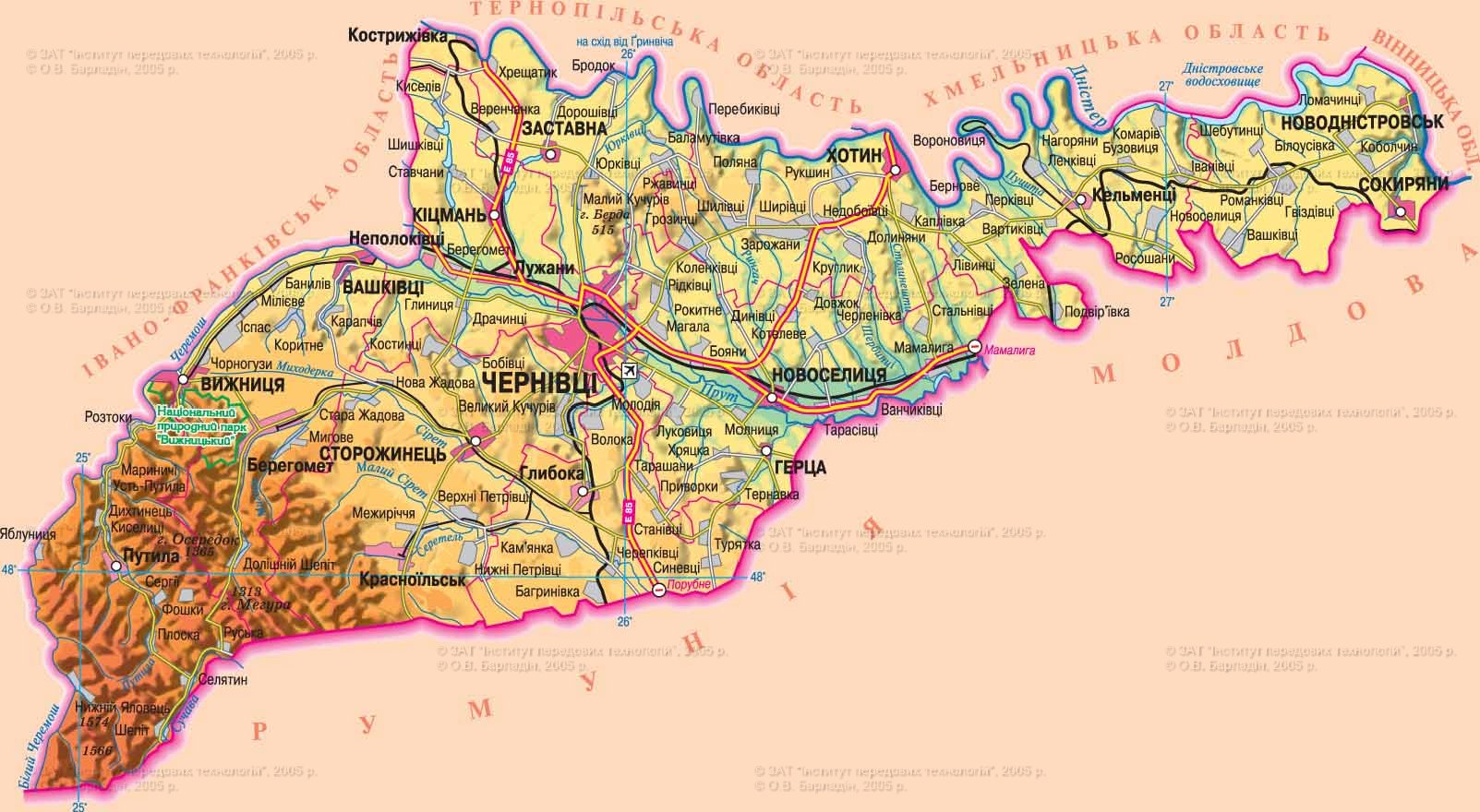 2023 рікВступне словоЕкологічна політика — це діяльність суспільства й держави, спрямована на: охорону та оздоровлення природного середовища; ефективне поєднання функцій природокористування та охорони довкілля; забезпечення екологічної безпеки громадян; запровадження безвідходних і маловідходних, екологічно чистих технологій; розвиток природоохоронного виховання й освіти. Екологічна політика складається щонайменше із чотирьох рівнів: 1) міжнародно-глобальної екополітики (наприклад, встановлюються економічні зони у Світовому океані, квоти на вилучення природних ресурсів, вводяться заборони на скидання речовин); 2) регіональної екополітики (наприклад, створення прикордонних заповідників, співпраця країн щодо контролю за перенесенням біозабруднювачів); 3) національної (державної) екополітики (наприклад, ухвалення й реалізація природоохоронних законів, міжнародних договорів);4) локальної екополітики (наприклад, політика економічного району або міста).В Україні екологічна політика та стратегічні цілі стану довкілля, до якого Україна має досягнути в   2030 році прописано у Законі України «Про Основні засади (стратегію) державної екологічної політики України на період до 2030 року»Визначені основні пріоритетні напрями екологічної політики держави, серед яких - формування в суспільстві екологічних цінностей та засад сталого споживання і виробництва, забезпечення сталого розвитку природно-ресурсного потенціалу України, забезпечення інтеграції екологічної політики в процес прийняття рішень щодо соціально-економічного розвитку України, зниження екологічних ризиків для екосистем та здоров'я населення до соціально прийнятного рівня, удосконалення та розвиток державної системи природоохоронного управління.На рівні регіону норми Основних засад (стратегії) державної екологічної політики України на період до 2030 року впроваджуються Стратегією розвитку Чернівецької області до 2027 року, програмою соціально-економічного розвитку Чернівецької області на 2021-2022 роки, Комплексною програмою з охорони навколишнього природного середовища «Екологія» у Чернівецькій області на 2022-2026 роки та іншими законами України та нормативно правовими актами.З кожним роком все більшого значення набуває охорона рослинного, тваринного світу, водних та земельних ресурсів, ландшафтів, особливо цінних природних територій та об’єктів, зростає їх роль в житті біосфери та суспільства. Насамперед, цінні природні території та об’єкти є основою екологічної мережі, формування якої спрямоване на забезпечення екологічної рівноваги регіонів та України в цілому. До екологічної мережі входять природно-заповідні території, які є її ядром, території, що охороняються, зелені зони міст, а також природна рослинність, яку людина використовує регламентовано - ліси, луки, пасовища тощо.Розвиток рекреаційної діяльності, створення сприятливих екологічних умов для здоров’я людини також нерозривно пов’язані з розвитком екологічної діяльності. Доведено, що, наприклад, вартість екологічних і рекреаційних функцій природних ресурсів, а також темпи росту значимості цих функцій є значно вищими за сировинні ресурси.Екологічні послуги, які надають екосистеми, викликають сьогодні підвищену суспільну увагу. Це зумовлено тим, що вони довгий час залишались недооціненими. Сьогодні на суспільному рівні сформувалось розуміння того, що вони не лише стрімко знижуються, але й взагалі можуть бути втраченими. В свою чергу це призведе до виникнення нових екологічних небезпек і додаткових витрат для суспільства як на місцевому так і глобальному рівнях.Національна система екологічної безпеки, запобігання і реагування на аварії, катастрофи інші надзвичайні ситуації природного і техногенного походження дає можливість конструктивно вирішувати питання екологічної безпеки.Забезпечення екологічної безпеки і підтримання екологічної рівноваги на території України та регіону передбачає перегляд основних стратегічних завдань державної екологічної політики, що базуються, перш за все, на виявлених кореневих причинах екологічних проблем та фінансовій спроможності країни до їх вирішення. Ідентифіковано стратегічні цілі державної екологічної політики, що задекларовані в офіційних документах України за період її незалежності, в результаті яких охарактеризовано вектори державної екологічної політики та встановлено їх конкретизацію, що свідчить не лише про загострення екологічних проблем, а і усвідомлення їх у процесі здійснення державно-управлінської діяльності.Узгодження взаємодії суспільства з природою потребує спеціальних знань в тому числі і з контролю за станом довкілля. Державний екологічний контроль, насамперед, встановлює закономірності у взаємовідносинах між людиною, об’єктами господарювання, живими організмами і довкіллям, а також визначає порядок застосування законодавчих і нормативних документів у природоохоронному контролі, оцінці екологічного стану об’єкту, ступеню і характеру його впливу на довкілля, дотримання цим об’єктом вимог законодавства, норм і правил у галузі охорони природи для своєчасного вживання заходів з усунення виявлених порушень та попередження негативного впливу на довкілля.Встановлено, що правовий механізм є основою державного управління у сфері реалізації екологічної політики, який має забезпечувати реалізацію науково обґрунтованих принципів охорони навколишнього природного середовища, раціонального використання природних ресурсів і екологічну безпеку життєдіяльності людей, встановлювати науково обґрунтовані правила поведінки людей, підприємств і організацій у галузі екології.1. Загальні відомості1. Географічне розташування та кліматичні особливостіЧернівецька область – унікальний край, в якому поєднані історично долі Північної Буковини та частини Бессарабії. Розташована на перехресті магістральних шляхів Центральної, Південної та Східної Європи, на південному заході України у передгір’ї Карпат за течією рік Дністер i Прут. Вперше назва краю зустрічається в 1392 році. Почергово Північна Буковина перебувала в складі Київської Русі, Галицько-Волинського князівства.Після розпаду Галицької держави землі сучасної Чернівецької області потрапили під владу Угорської корони. Згодом, в середині ХІV століття тут виникло Молдавське князівство, яке невдовзі потрапило у васальну залежність від Туреччини. У кінці ХVIII – початку ХІХ століття вони зазнали панування найбільших, наймогутніших імперій свого часу – Російської (Бессарабія) та Австро-Угорської (Буковина).Область одна з наймолодших в Україні, утворена 7 серпня 1940 року в результаті возз’єднання північної частини Буковини та Хотинського повіту Бессарабії.На півдні та сході проходить державний кордон протяжністю 404,7 км, в тому числі з Румунією – 234,7 км, з Республікою Молдова – 170 км. Область межує з Івано-Франківською, Тернопільською, Хмельницькою та Вінницькою областями України, займає вигідне транспортно-географiчне положення, має досить щільну мережу залізниць, автомобільних шляхів, трубопроводів та ліній електропередач. Відстань від Чернівців до Києва: залізницею - 624 км, шосейними дорогами – 538 км.Площа - 8,1 тис. кв. км, що становить 1,3% загальної території країни.Згідно фізико-географічного зонування території рельєф області достатньо складний. В Чернівецькій області знаходиться три зони: гірська, передгірна, лісостепова.Гірська частина - Буковинські Карпати розташована на крайньому південному заході області і займає приблизно 1/4 території. Гори тут середньої висоти, від 500 м до 1600 м, з характерними мікрокліматичними умовами. Їх розсікають вузькі долини Сірету і Черемошу. Притоки цих річок протікають переважно паралельно хребтам у повздовжніх долинах. Гори вкриті листяними і хвойними лісами.Клімат гірської та високогірної частини характерний тривалою зимою зі стійким сніговим покровом та прохолодним дощовим літом.В карпатському регіоні в структурі сільськогосподарських угідь рілля і багаторічні насадження займають менше одного відсотка.Між Карпатами і річкою Прут розташована похила передгірна рівнина з розчленованим горбистим рельєфом. На загальному більш-менш рівнинному фоні виділяється Хотинська гряда висотою 400-500 м над рівнем моря, яка тягнеться широкою дугою від Чернівців до Хотина.Західна частина передгір’я за кліматичними особливостями відноситься до зони “оптимального комфорту” – клімат м’який без сильних вітрів з достатньою кількістю сонячних днів ранньої весни i пізньої осені.В цій зоні розташовані цілющі мінеральні джерела i грязі.В передгір’ї переважають сільськогосподарські угіддя, а в складі сільськогосподарських угідь - кормові угіддя і рілля.Гірський Карпатський район і частина передгір’я по природному ландшафту є надзвичайно цінною зоною для всієї України.На північному-сході області, вздовж річки Дністер, розташована рівнинна частина. Це хвиляста рівнина з долинно-балковим рельєфом ерозійного типу. Існує кілька підвищень в Кельменецькому районі, що створилися внаслідок виходу на поверхню давніх третинних вапняків. Долина Дністра має ширину від 0,5 км до 2,0 км, а місцями до 6,0 км.Дністровсько-долинні ландшафти за своєю красою, рекреаційною та науково-пізнавальною цінністю являють надзвичайно багатий музей природи.Тут зосереджено неповторні геологічні пам’ятки: єдиний в Україні та в Євpoпi безперервний стратегічний розріз у вигляді суцільного оголення від докембрійських порід до середнього палеозою, прийнятий міжнародним симпозіумом 1968 року як еталон геологічного розрізу Європи i світу; стратиграфічні розрізи та оголення порід з численними палеонтологічними ділянками; збережені древні ландшафти у вигляді викопних решток пустелі i древніх рифів, скелі, стовпи вивітрювання; в оголеннях порід кембрію, сілуру, девону i антропогену є викопні рештки тварин i рослин (морські мідії, раки, скорпіони, панцирні риби, медузи).В лісостеповій зоні переважають сільськогосподарські угіддя, а в їх складі - рілля. В області сільськогосподарські угіддя представлені в основному, ріллею (40,1%), меншою мірою – сіножаті і пасовищами (13,5%), багаторічні насадження (3,8%). Загальна площа сільськогосподарських угідь - 469,7 тис. га, що становить 58,0% до загальної площі території. Інтенсивний розвиток сільського господарства, хвилястий рельєф території призвів до значної ерозії ґрунтів: з 92,3 тис. га в 1959 році до понад 250 тис. га за останні роки. Це більше половини всіх сільськогосподарських угідь області. Піддані водній ерозії 142,42 тис. га. Це 17,6 % від загальної площі регіону.Територія Карпатського регіону більше як на 50% вкрита лісами. Загалом лісистість області становить 29,2 відсотка.Чернівецька область вирізняється помірним кліматом, перехідним до помірно-континентального.Середньорічна температура повітря коливається від +9,3 оС на північному сході до +5,6 оС у гірській частині.За даними Чернівецького обласного центру з гідрометеології, річна кількість опадів у Чернівцях у 2022 році становила 700,0 мм. За багаторічними спостереженнями в середньому у рівнинній частині кількість опадів становить 557,0 мм, у гірській – 752,0 мм.Соціальний та економічний розвиток території* (дані за 2022р. відстуні, станом на серпень 2023р. ГУ статистики у Чернівецькій області не сформовані)НаселенняЧисельність наявного населення у Чернівецькій області, за оцінкою, на 1 січня 2022р. становила 890457 осіб. Упродовж 2021р. чисельність населення зменшилася на 6109 осіб. Залишається суттєвим перевищення кількості померлих над кількістю живонароджених: на 100 померлих – 55 живонароджених.Ринок праці За результатами обстеження робочої сили в 2021р. кількість зайнятого населення у віці 15 років і старше становила 379,7 тис. осіб, а у віці 15–70 років – 368,1 тис. осіб. Кількість безробітного населення віком 15 років і старше та у віці 15–70 років становила 37,9 тис. осіб. Рівень зайнятості населення віком 15 років і старше становив 51,3%, а серед населення віком 15–70 років – 55,6%. Рівень безробіття серед робочої сили віком 15 років і старше становив 9,1%, а серед осіб у віці 15–70 років – 9,3%.Доходи населенняСередня заробітна плата (номінальна) штатного працівника підприємств, установ та організацій у січні 2022 р. становила 11326 грн, що в 1,7 раза вище рівня мінімальної заробітної плати (6500 грн).Порівняно з груднем 2021р. розмір середньої номінальної заробітної плати зменшився на 20,9%, а за останні 12 місяців (відносно січня 2021р.) – збільшився на 16,8%.Індекс реальної заробітної плати у січні п.р. порівняно із груднем 2021р. становив 78,0%, а відносно січня 2021р. – 107,1%.ЦіниЦіни на споживчому ринку області в січні 2022р. порівняно з груднем 2021р. зросли на 1,5%, в Україні – на 1,3%.Суттєво подорожчали продукти харчування, утримання та ремонт житла.ПромисловістьУ грудні 2021р. порівняно з листопадом 2021р. індекс промислової продукції становив 107,3%, порівняно з груднем 2020р. – 100,1%. У 2021р. порівняно із 2020р. індекс промислової продукції становив 96,1%, у т.ч. у добувній промисловості та розробленні кар’єрів – 112,3%, переробній – 95,3%, постачанні електроенергії, газу, пари та кондиційованого повітря – 96,5%. Сільське господарствоУ 2021р. індекс сільськогосподарської продукції становив порівняно з 2020р. 110,0 %. у т.ч. у підприємствах – 122,0%, у господарствах населення – 105,5%.БудівництвоОбсяг виробленої будівельної продукції (виконаних будівельних робіт) підприємствами області у 2021р. становив 1648365 тис.грн. Індекс будівельної продукції порівняно з 2020р. становив 64,1%. В тому числі житлові будівлі - 81,5% до попереднього року, нежитлові – 52,1%, інженерні споруди – 73,1%.Зовнішня торгівля товарамиУ 2021р. експорт товарів становив 207308,8 тис.дол. США або 123,1% порівняно з 2020р., імпорт – 194501,1 тис.дол. або 113,8%. Позитивне сальдо склало 12807,7 тис.дол. (у 2020р. негативне – 2462,2 тис.дол.). Коефіцієнт покриття експортом імпорту становив 1,07 (у 2020р. – 0,99). Зовнішньоторговельні операції проводились із партнерами зі 102 країн світу. Внутрішня торгівляОбсяг роздрібного товарообороту підприємств роздрібної торгівлі у 2021р. становив 10908,0 млн.грн, що на 19,8% більше, ніж у 2020р. У структурі роздрібного товарообороту підприємств роздрібної торгівлі переважала частка продажу непродовольчих товарів. Їх питома вага становила 71,5% або 7793,9 млн.грн, що на 19,4% більше, ніж у 2020р. Обсяг продажу продовольчих товарів збільшився на 21% і становив 3114,1 млн.грн.ТранспортОбсяг перевезених вантажів автомобільним транспортом у 2021р. становив 1821,0 тис.т., що складає 157,5% до 2020р.Кількість перевезених пасажирів автомобільним транспортом становила – 12969,3 тис. (98,4% до 2020р), тролейбусним – 10031,8 тис.(100% до 2020 р.).2. Атмосферне повітря1  Викиди забруднюючих речовин в атмосферне повітряРегіональна екологічна політика у сфері охорони атмосферного повітря виконується відповідно до Програми соціально-економічного розвитку Чернівецької області та Стратегії розвитку Чернівецької області на період до 2027 року. Управлінням та галузевим відділом забезпечувались заходи з покращення відповідних показників та їх стабілізації.Основними завданнями управління екології та природних ресурсів у сфері охорони атмосферного повітря є видача дозволів на викиди забруднюючих речовин в атмосферне повітря стаціонарними джерелами для об’єктів, які належать до другої або третьої групи; реєстр звітів про інвентаризацію викидів забруднюючих речовин підприємств; визначення величин фонових концентрацій забруднюючих речовин в атмосферному повітрі. Чернівці із показником 4,8 (індекс забруднення атмосфери) потрапили до списку територій із низьким рівнем забруднення атмосфери.Останніми роками за рахунок спаду виробничої діяльності та переходу з твердих видів палива на газоподібні спостерігалось зменшення викидів забруднюючих речовин в атмосферне повітря. У 2022 році викинуто 1,42 тис. тонн шкідливих речовин від стаціонарних джерел (у 2021 році – 1,66 тис.т).Динаміка викидів забруднюючих речовин в атмосферне повітря.Основним джерелом забруднення атмосферного повітря в Чернівецькій області є викиди від пересувних джерел (відпрацьовані гази автотранспорту). Введення в експлуатацію об’їзної дороги для обласного центру дозволило покращити стан атмосферного повітря в м. Чернівці.Динаміка викидів в атмосферне повітряТаблиця.1Графік 1Основні забруднювачі атмосферного повітря (за видами економічної діяльності)Викиди забруднюючих речовин в атмосферне повітря від стаціонарних джерел забруднення за видами економічної діяльності у 2022 році (тон)Таблиця.2За видами економічної діяльності найбільші обсяги викидів припадають на переробну промисловість (51,4% до загальної кількості викидів). На сільське, лісове та рибне господарство – 21,0% до загальної кількості викидів. 2  Транскордонне забруднення атмосферного повітряВплив викидів в атмосферне повітря Чернівецької області підприємствами сусідніх держав Румунії та Молдови мінімальний у зв’язку з відсутністю підприємств у прикордонній зоні зазначених країн, які могли б здійснювати значний вплив на стан атмосферного повітря області. Цьому також сприяє переважання на території області рози північно-західних вітрів.Транскордонні системи спостереженьТаблиця 33  Якість атмосферного повітря в населених пунктахВикиди в атмосферне повітря від стаціонарних джерел забруднення по районах у 2022 роціТаблиця 44 Стан радіаційного забруднення атмосферного повітряСпостереження за радіоактивним забрудненням атмосферного повітря в Чернівецькій області проводиться на трьох метеорологічних станціях Чернівецького обласного центру з гідрометеорології:- “АМСЦ Чернівці”, розташована на території Чернівецького міжнародного аеропорту по вул. Чкалова, 30;- “Озерна Новодністровськ”, розташована в м. Новодністровськ, Сокирянського району;- “М Селятин”, розташована в с. Селятин, Путильский район.Визначаються наступні показники: максимально разовий рівень, (мкР/год), кількість перевищень максимально разового рівня (дні), середньомісячне значення радіоактивного забруднення, (мкР/год).Максимально разові значення гамма-фону впродовж року були в межах 12-16 мкР/год. Середньомісячні значення гамма-фону впродовж року були в межах 10-13 мкР/год, що значно нижче рівня природного фону.5. Вплив забруднюючих речовин на здоров’я людини та біорізноманіття.За інформацією Чернівецького обласного центру з гідрометеорології про стан атмосферного повітря міста Чернівці в 2022 році було проведено 17706 спостережень за станом атмосферного повітря обласного центру, які проводились на трьох стаціонарних постах: ПСЗ №1, вул. Заводська, 34; ПСЗ №3, вул. Головна, 265А та ПСЗ №4, вул. О. Гузар. Із них 17541 проби  проаналізовано в ЛСЗА і 165 проб для визначення вмісту важких металів відіслані на аналіз до ЦГО ім. Срезневського.Умовні позначення:Додаток:  Таблиця 1 - на 3 арк. 1 прим;Таблиця 2 - на 2 арк. 1 прим. Таблиця  1Характеристика забруднення повітряпо постах спостереження (ПСЗ) в місті Чернівці за2022 рік ( відносно ГДК )Примітка:  1.* Для  визначення  вмісту важких  металів ЛСЗА щомісяця відсилає об’єднані  проби до ЦГО ім.Б.Срезневського  та  отримує середні значення їх концентрацій, тому g, g1  для  важких  металів  не  розраховується.  2.** У зв’язку з відсутністю даних по бенз(а)пірену за 2022 рік, розрахунки не проводилися.Таблиця     2Зміна середнього рівня (qср.) забруднення повітря за 5 років (2018-2022р.р.) по місту Ч е р н і в ц і ( відносно ГДК )Примітка:  1.* У зв’язку з відсутністю даних по бенз(а)пірену за 2022 рік, розрахунки не проводилися. Чернівецьким обласним центром контролю та профілактики хвороб Міністерства охорони здоров'я України досліджено 100 проб атмосферного повітря в м. Чернівці, а саме:  16 проб на пил, 8 проб на формальдегід, 26 проб на азоту диоксид, 24 проби на диоксид сірки, 26 проб на вуглецю оксид. Перевищення гранично допустимих концентрації не встановлено. Забруднення атмосферного повітря впливає на здоров’я людини та біорізноманіття різними шляхами – від прямої негайної загрози до повільного поступового руйнування різних систем життєзабезпечення організму.Першочерговими наслідками атмосферних забруднень є розвиток специфічних захворювань і отруєнь.Постійні атмосферні забруднення несприятливо впливають на загальну захворюваність населення. Доведено прямий зв’язок між інтенсивністю забруднення повітря і станом здоров’я, а також ростом хронічних неспецифічних захворювань, зокрема таких, як атеросклероз, хвороби серця, рак легенів тощо. Забруднене повітря значно знижує імунітет. Забруднення впливають на органи дихання, сприяючи виникненню респіраторних захворювань, катарів верхніх дихальних шляхів, ларингіту, ларинготрахеїту, фарингіту, бронхіту, пневмонії. Вони спричиняють серцево-судинні та інші захворювання, зумовлюють виникнення віддалених наслідків, тобто мутагенну, канцерогенну, гонадотоксичну, тератогенну, алергенну, ембріотоксичну і атеросклеротичну дію.Темпи росту загальної захворюваності за останнє десятиріччя зросли на 35-40% переважно за рахунок злоякісних пухлин, серцево-судинних хвороб, бронхіальної астми, цукрового діабету, алергій. Це результат антропогенного забруднення природного середовища. Цьому могли б певною мірою зарадити зелені насадження, раціональне проєктування та забудова міста.У 2022 році новоутворення у дорослого населення було всього зареєстровано 26905 захворювань, що складає 3031,92 на 100000 населення, в тому числі зареєстровано вперше в житті 3269, що складає 368,38 на 100000 населення. У 2021 році з новоутвореннями було зареєстровано 25205 захворювань, що складало 2820,93 на 100000 населення, в тому числі вперше в житті 2723 випадки, що складало 304,76 на 100000 населення. 6. Державна політика та заходи у сфері поліпшення та відновлення стану атмосферного повітряСтаном на 01.01.2023 р. загальна кількість суб’єктів підприємницької діяльності, що отримали дозвіл на викиди забруднюючих речовин в атмосферне повітря 93 од. (обєкти ІІ-ІІІ групи). (у 2021 р. - 79 од.).Впродовж  2022 року у сфері охорони атмосферного повітря Державною екологічною інспекцією Карпатського округу проведено 29 ресурсних перевірок, в тому числі перевірено 7 пересувних транспортних засобів. За виявлені порушення до адміністративної відповідальності притягнуто 13 осіб на загальну суму 2,839 тис.грн, а сплачено 2,584 тис.грн. Підраховано та пред’явлено 10 претензій на добровільне відшкодування завданої шкоди на загальну суму 79,086 тис.грн., які сплачено в повному обсязі . Зокрема:- за результатами планової перевірки МКП «Чернівцітеплокомуненерго» (Чернівецька область) за наднормативний викид забруднюючої речовини в атмосферне повітря від стаціонарного джерела викиду нараховано завданих довкіллю збитків та пред’явлено 5 претензій на загальну суму 27,938 тис.грн., яку сплачено;- за результатами планової перевірки ПАТ «Імпульс» (Чернівецька область) за наднормативний викид забруднюючої речовини в атмосферне повітря  від стаціонарного джерела викиду нараховано завданих довкіллю збитків та пред’явлено претензію на суму 2,450 тис.грн., яку сплачено;- за результатами планової перевірки ТОВ «Чернівецький хлібокомдінат» (Чернівецька область) за наднормативний викид забруднюючої речовини в атмосферне повітря від стаціонарного джерела викиду нараховано завданих довкіллю збитків та пред’явлено претензію на суму 4,342 тис.грн., яку сплачено;- за результатами планової перевірки ПрАТ «Імпульс» (Чернівецька область) за наднормативний викид забруднюючої речовини в атмосферне повітря  від стаціонарного джерела викиду нараховано завданих довкіллю збитків та пред’явлено претензію на суму 2,807 тис.грн., яку сплачено;- за результатами планової перевірки (2021 рік) НПП «Вижницький» (Чернівецька область) за викид забруднюючої речовини в атмосферне повітря від стаціонарного джерела викиду без дозволу нараховано завданих довкіллю збитків та пред’явлено 1 претензію на суму 37,840 тис.грн., яку сплачено;- за результатами планової перевірки КП «Піхта» (Чернівецька область) за здійснення викидів без дозволу нараховано 3,709 тис.грн. завданої довкіллю шкоди, пред’явлено претензію та сплачено в повному обсязі.1. Зміна кліматуЗміна клімату є, можливо, найбільш важливою та складною проблемою в сфері охорони навколишнього середовища, яка спіткала людство за останнє століття. Підписання Рамкової Конвенції ООН про зміну клімату представниками 150 країн свідчить про те, що зміна клімату є нагальною загрозою екології Землі та економічному розвитку людства. Головна мета Конвенції полягає в “стабілізації концентрацій парникових газів в атмосфері на такому рівні, який не допускав би небезпечного антропогенного впливу на кліматичну систему”. Україна підписала Конвенцію в червні 1992 року, ратифікувала її в жовтні 1996 року, а в серпні 1997 року стала Стороною Конвенції. Відповідно до статті 4.2b цього документу Україна прийняла 1990 рік як базовий для оцінки антропогенних емісій вуглекислого газу та інших парникових газів, які не контролюються Монреальським протоколом.1 Тенденції зміни кліматуУпродовж останніх 25 років клімат Чернівецької області продовжує відображати глобальні тенденції змін клімату: стрімке потепління, незначне зниження кількості опадів та почастішання екстремальних гідрометеорологічних явищ і періодів. Про це свідчать вищі річні температури повітря і місяців та мінливість у розподілі атмосферних опадів упродовж року (рис. 1). Просторово температури повітря зростають з південного заходу та північний схід, досягнувши на сході області температур, особливо січневих, характерних для українського степу минулого століття (рис. 2.).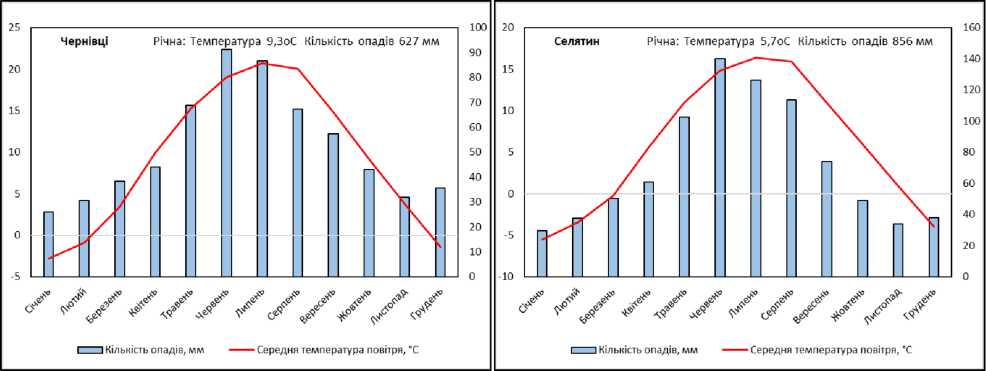 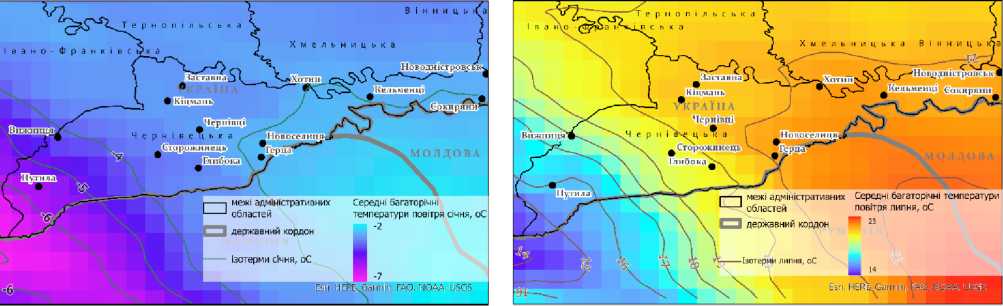 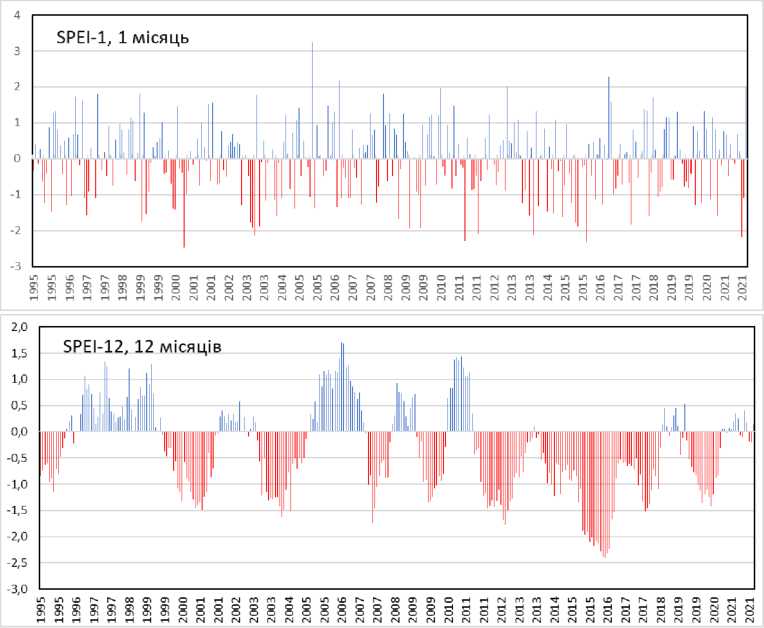 Рис. 1. Середні багаторічні температури повітря та кількість опадів у рівнинній (м. Чернівці) та гірській частинах (с. Селятин) Чернівецької області (1997-2022 рр.) 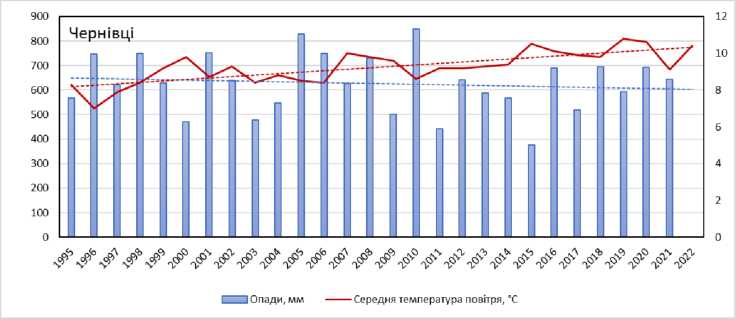 Рис. 2. Середні багаторічні температури повітря січня та липня у Чернівецькій області (1997-2022 рр.)Середня багаторічна температура повітря зросла майже на 10 С, порівняно з попереднім двадцятип’ятиріччям, перевищивши +90 С у рівнинній частині (м. Чернівці) та у гірській частині – +60 С (с. Селятин). Найвиразніші стійкі тенденції потепління характерні для північного заходу області, найменш виразні для середньогір’я. Потепління супроводжувалось стрибкоподібним зростанням температур повітря кожні п’ять років (рис. 3). Найсуттєвіше потеплішало у літні місяці (майже на 20С у рівнинній частині і до 1,50 С у гірській частині), у лютому (на 1,50 С) у рівнинній частині та листопаді (на 1,30 С) у гірській частині, що визначило триваліший вегетаційний період (майже на 2 тижні). Мінімальні зміни зафіксовані у грудні та січні. 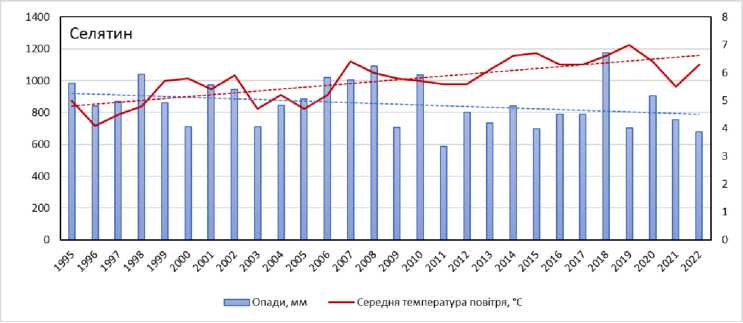 Рис 3. Зміни середніх річних температур повітря та опадів у рівнинній та гірській частинах Чернівецької області.Кількість атмосферних опадів упродовж останніх років суттєво не змінилась (незначно менше) (рис.3) і коливається від 550 мм на крайньому сході області до 1200 мм на південному заході у середньовисотних горах Максимця, Яровиці та Чорного Долу. Натомість відбувся деякий перерозподіл опадів упродовж року. Так, зволоженішими стали ранні осінні (у горах вся осінь і навіть грудень) та весняні місяці, натомість сухішими травень, червень та липень, що менш помітно у горах. Потепління упродовж останніх 25 років супроводжується дедалі частішими та тривалішими екстремальних гідрометеорологічними періодами. Зокрема, за цей час спостерігали сім екстремально сухих місяців (переважно літніх), зокрема регіонального маштабу – 2000, 2003 та 2015 рр.(рис. 5). Останній рік у контексті тривалості річної атмосферної посухи є продовженням найтривалішого періоду дефіциту зволоження території (подібного до кінця ХІХ ст.), починаючи з 2013 року, який закінчився аж у 2018 році. Для цих років також характерні найвищі абсолютні максимуми температур в літні місяці(+35-370 С у Чернівцях), що свідчить про термічний характер посух. 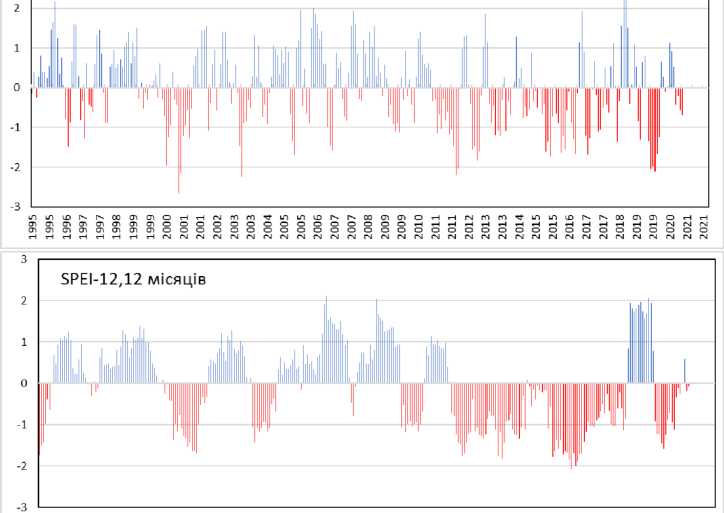 Рис. 4. Атмосферні посухи різної тривалості у Чернівцях (за SPEI (стандартизований показник опадів та випаровування); <-2 – екстремально сухий місяць)) Рис. 5. Атмосферні посухи різної тривалості у Селятині (за SPEI (стандартизований показник опадів та випаровування); <-2 – екстремально сухий місяць)) Найвразливішими до посух виявились північно-західні райони області, що, ймовірно, пов’язано із слабшаннями циклонів атлантичної генези. Такі посухи менш екстремальні в горах, проте не менш тривалі в гірських долинах (рис.5). Супутньо до екстремально посушливих років частіше та з вищими кількостями атмосферних опадів спостерігались екстремально зволожені періоди (2005, 2008, 2010, 2018, 2020 рр.) та чергування років з екстремальною кількістю опадів в червні або липні. У такі місяці кількість атмосферних опадів перевищувала удвічі, а подекуди втричі (серпень 2005) кліматологічну норму. У річному контексті 2005-2006 рр. та 1996-1999 рр. – найтриваліші періоди додатного балансу зволоження території (рис. 5, 6). Регіональні кліматичні моделі прогнозують подальше зростання вказаних індикаторів глобальних кліматичних змін, які, проте, найменш достовірні для гірських територій.Основними проявами та наслідками глобальної зміни клімату, які вже спостерігаються, є:посухи;висихання дерев (дуб, ялина, берест, смерека);поширення видів - вселенців; збільшення інтенсивності явищ підтоплення та затоплення;деградація ґрунтів;зменшення виробництва електроенергії малими ГЕС (внаслідок пониження     рівня у водосховищах) ;зменшення водності малих рік;зменшення сніжності (гірський регіон) ;паводки;зменшення рівня ґрунтових вод;зміна біорізноманіття;зміна екосистем;посилення екстремальних явищ;збільшення кількості критичних паводків.2  Політика та заходи у сфері скорочення антропогенних викидів парникових газів та адаптації до зміни кліматуНайбільш ефективними є заходи, пов’язані зі зниженням втрат природного газу, з впровадженням засобів контролю та автоматизованого управління енергопостачанням, реалізацією міжгалузевих програм енергозбереження. У 2022 році обсяг викидів діоксиду вуглецю становив 0,1 млн. т. Основними заходами із скорочення зазначених викидів є реконструкція котелень МКП “Чернівцітеплокомуненерго”, із заміною котлів з ККД – 75% на котли з ККД до 92%, які працюють на газі. Адсорбція парникових газів передбачається, насамперед за рахунок збільшення площі зелених насаджень у населених пунктах, а також збільшенням площі лісів та природно-заповідного фонду області.Для запобігання шкідливих наслідків зміни клімату в області вживаються наступні заходи:виконуються заходи з пом’якшення антропогенного впливу на довкілля у рамках Комплексної програми з охорони навколишнього природного середовища  “Екологія” у Чернівецькій області  на 2022-2026роки; здійснюються спостереження за станом довкілля у рамках регіональної системи моніторингу довкілля Чернівецької області;впроваджуються заходи з комплексної програми протипаводкових заходів.Для вирішення існуючої проблеми щодо покращення навколишнього природного середовища, зменшення обсягів викидів парнікових газів управління житлово-комунального господарства облдержадміністрації, відповідно до державної концепції та сучасних вимог запропонувало регіональний інноваційний проєкт – здійснити поступову модернізацію нерентабельних, фізично та морально застарілих очисних споруд каналізації (встановлення біореакторів) та впровадити будівництво нових сучасних очисних споруд каналізації за замкнутим циклом виробництва та самоокупністю шляхом встановлення наеробних реакторів для виробництва біогазу за рахунок використання стічних вод (мулові відкладення) побутових відходів (харчові продукти), відходів лісового та сільського господарства. Для цього задіяти фінансову підтримку Загальнодержавної цільової соціальної програми «Питна вода України на 2022-2026 роки» та скористатися можливостями державно-приватного партнерства, транскордонного співробітництва та допомогою міжнародних фінансових організацій.Впровадження зазначеного регіонального інноваційного проєкту дасть змогу покращити санітарно-епідеміологічний та екологічний стан, виконати заходи із зменшення обсягів викидів парникових газів, забезпечить дешевою тепловою та електричною енергію підприємства водопровідно-каналізаційного господарства та частково населення.3. Політика та заходи у сфері охорони озонового шаруЗаходи пом'якшення наслідків спрямовані на зниження викидів парникових газів, такі як перехід до відновлюваних джерел енергії, наприклад, сонячної, та зменшення обсягу спалюваного викопного палива.Для цього:Зберігайте енергію та природні ресурси, а водночас – і кошти.Зменшіть користування автомобілем до мінімуму. Віддавайте перевагу прогулянкам пішки, велосипедам/самокатам, громадському електротранспорту.Зменшуйте, використовуйте знову та переробляйте відходи.Вживайте локальні екологічні продукти, бажано рослинного походження.Споживайте власну «зелену» енергію.Дбайте про природні екосистеми.4. Національна система оцінки антропогенних викидів та абсорбції парникових газівПарникові гази утворюються в процесі використання (головним чином, спалювання) викопних видів палива. Саме парникові гази, потрапляючи в атмосферу, створюють тепличний ефект, внаслідок чого відбувається підвищення середньорічної температури.Упродовж  2022 року парникові гази становили -145,1 тис.т СО2 (у 2021 році – 137,6), стаціонарними джерелами підприємств викинуто в повітря 1,42тис. т. забруднюючих речовин, що складає 85% до попереднього року. Основними забруднювачами атмосферного повітря області як і у попередні роки були підприємства переробної промисловості.Щільність викидів від стаціонарних джерел забруднення в розрахунку на 1 км2 території області склала 0,2 т шкідливих речовин. У розрахунку на одну особу населення області в середньому припадало 1,6 кг шкідливих викидів.2. Водні ресурсиРічкова мережа області належить до басейнів трьох річок Прута, Сірету і Дністра, які займають, відповідно, 49,2%, 25,5% і 25,3% її території. Річки басейну Дністра представлені невеликими водотоками, кількість і довжина яких становлять, відповідно, 4,5% та 10% від сумарних щодо області показників.Густота річкової мережі області становить 1,11 км/км2, у тому числі у басейнах Прута – 1,32 км/км2, Сірету – 1,34 км/км2, Дністра – 0,46 км/км2, Сучави – 1,66 км/км2. В залежності від площі басейну річки поділяються на великі, середні і малі. До великих належать водотоки, які мають водозбірну площу понад 50 тис.км2, середніх – більше 2 і до 50 тис.км2 і малих – до 2 тис.км2.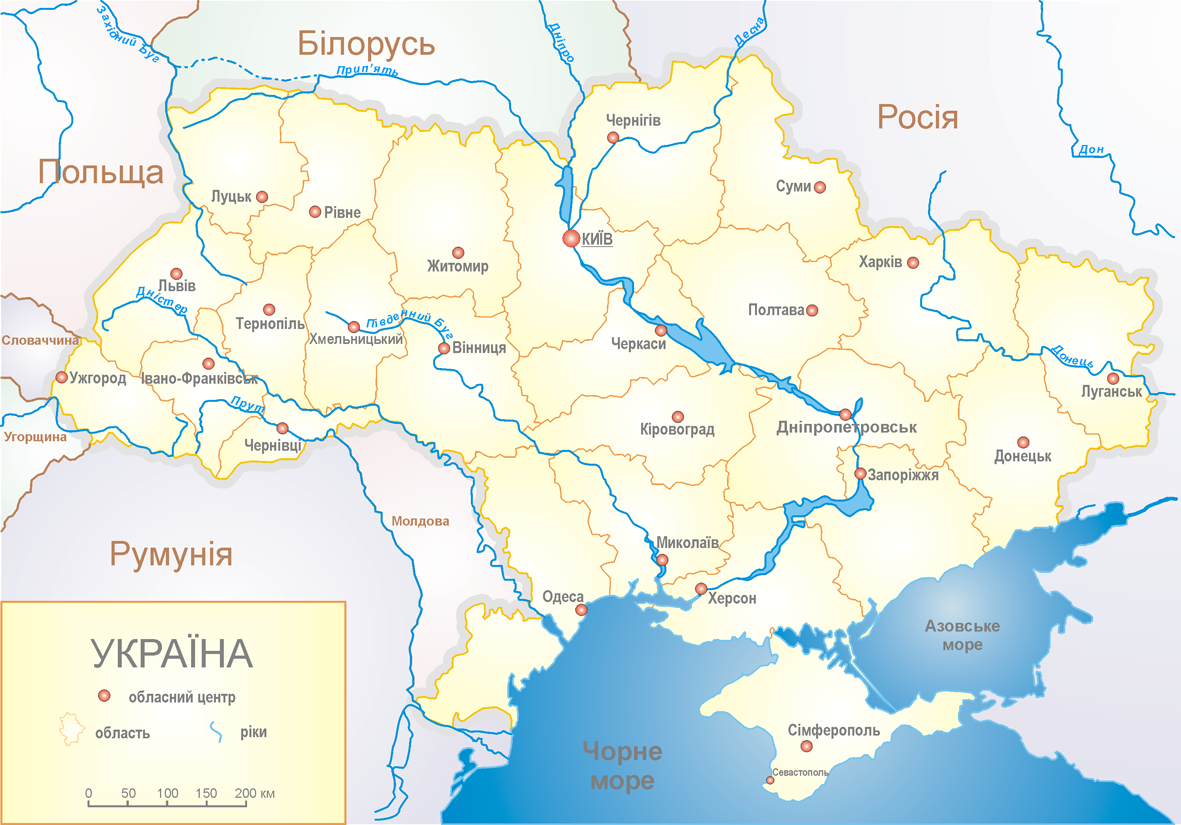 Відповідно до цієї класифікації на території області виділяються:одна велика річка:р. Дністер загальною площею басейну 72100 км2 (в межах області – 2046 км2) і довжиною 1352 км (в межах області – 290 км);чотири середні річки: р. Сірет загальною площею басейну 47600 км2 (в межах області – 2070 км2) і довжиною 513 км (в межах області – 100 км);р. Прут загальною площею басейну – 27500 км2 (в межах області – 3980 км2) і довжиною 989 км (в межах області – 108 км);р. Черемош загальною площею басейну 2560 км2 (в межах області – 1036 км2) і довжиною 80 км. Річка повністю протікає на межі з Івано-Франківською областю;р. Сучава загальною площею басейну 2400 км2 (в межах області – 351 км2) і довжиною 140 км (в межах області – 28 км);4235 малих річок загальною довжиною 8360 км. До них належать               104 водотоки довжиною 10 і більше кілометрів кожний загальною протяжністю 1762,5 км та 4131 - довжиною менше 10 км кожний загальною протяжністю 6597,5 км.Також на території  області розташовані 5 водосховищ сумарною площею 6136 га і  орієнтовним об’ємом 1200,92 млн. м3. До них належать Дністровське,  Буферне та Верхнє у басейні р.Дністер, водосховище на р.Черлена і водосховище у с. Костичани Новоселицького району. 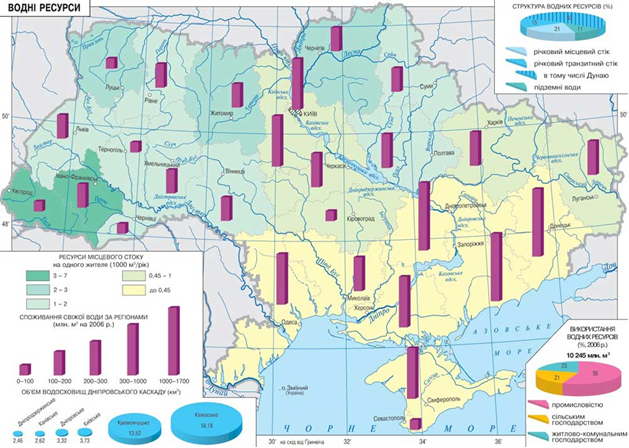 В області за даними інвентаризації нараховується 1563 ставки загальною площею 4,487тис.га  та орієнтовним об’ємом 44,87 млн.м3.Крім того, на території області нараховується 17 озер загальною площею 57,53 га і орієнтовним об’ємом 0,058 млн.м3. Ці водні об’єкти поширені у заплавах річок та карстових пониженнях Прут-Дністровського межиріччя. Більше половини їх загальної площі знаходиться у Дністровському районі, де розташовано 8 водойм сумарною площею 38,8 га.Загальні відомості про водні об’єкти та водні ресурси Чернівецької області.Таблиця  5Річкова мережаТаблиця 6* - в чисельнику – вся площа і довжина,  в знаменнику – в межах області. Водокористування та водовідведенняЗабір та використання водиТаблиця 7Враховуючи потенційні запаси поверхневих та підземних вод у межах області водозабезпеченість на одного мешканця становить 0,75 тис. м3/рік.Використання води за видами економічної діяльності у 2022 році та двох попередніхТаблиця 85. Забруднення поверхневих водСкидання забруднюючих речовин у водні об’єкти та очистка стічних водТаблиця 9Скинуто зворотних вод всього – 33,6 млн. м3. Фактичний скид стічних вод у поверхневі водні об’єкти склав 33,9 млн. м3, з них 1,061млн. м3 забруднених, 18,014 млн. м3 нормативно (умовно) чистих без очищення.На балансі житлово-комунальних підприємств області знаходиться 27 каналізаційних очисних споруд, 31 каналізаційна насосна станція (більшість насосно-силового обладнання працює з високим амортизаційним зносом). Каналізаційні мережі і запірна арматура фізично застарілі та потребують заміни.У 2021 році у поверхневі водні об’єкти області скинуто всього 0,573   млн. м3 недостатньо очищених зворотних вод, а також – 0,8488 млн. м3 без очищення,  що негативно впливає на екологічний стан навколишнього природного середовища. Для капітального ремонту і реконструкції існуючих очисних каналізаційних споруд у м.Чернівці та районах області необхідні значні кошти. Вишукуються кошти для проведення реконструкції та будівництва очисних споруд у містах Новоселиця, Сокиряни, Сторожинець, Глибока, Заставна, Герца, Кострижівка. Внаслідок зношеного насосного обладнання насосні станції працюють не ефективно.Основні забруднювачі водних об’єктів ( за сферами діяльності)Скидання зворотних вод та  забруднюючих речовин основнимиводокористувачами - забруднювачами поверхневих водних об’єктівТаблиця 10Скидання забруднюючих речовин із зворотними водами у поверхневі водні об’єктиТаблиця 11Транскордонне забруднення поверхневих водТранскордонні системи спостереженьТаблиця 123. Стан поверхневих водЕкологічний стан та потенціал масивів поверхневих вод Рівень забрудненості поверхневих вод визначався за даними спостережень, які надійшли у 202 році від організацій – суб’єктів РСМДРічка Дністер та Дністровське водосховище.За проведеними розрахунками води р. Дністер віднесені до категорії “слабко забруднені” з коефіцієнтами КДністр=1,17.Одиничні перевищення санітарних норм у пробах припадають на теплу пору року. Усереднені дані на протязі року – в межах норми. Суттєвих перевищень санітарних норм не спостерігалося. Метеоумови (помірне підвищення температур та часті опади) сприяли відносно задовільному стану вод в усьому басейні.Порівнюючи якість вод Дністра у 2022 році з аналогічним періодом минулого року, можна стверджувати, що якісний стан річки не змінився.У порівнянні з минулим роком гідрохімічний та радіологічний стан практично не змінився. В басейні Дністра концентрація вмісту цезію-137 знаходилась в межах допустимих рівнів в діапазоні 0,3 – 0,5 Бк/л, стронцію-90 - в межах допустимих рівнів в діапазоні 0,2 – 0,4 Бк/л. В басейні Дунаю концентрація вмісту цезію-137 знаходилась в межах допустимих рівнів в діапазоні 0,2 – 0,5 Бк/л, стронцію-90 - в межах допустимих рівнів в діапазоні 0,2 – 0,4 Бк/л.Якість води Дністровського водосховища по деяким показникам відповідає першому класу, це відноситься до таких показників як кислотна реакція середовища (рН), вміст солей. По групі біогенних сполук якість води переважно відповідає третьому класу, але на окремих створах і в окремі місяці якість води погіршувалась до четвертого класу.Річка Дністер на території Чернівецької області належить до Середньо-Подільської частини басейну. Враховуючи те, що основне русло річки приймає забруднення з приток та водозбірної площі, можна стверджувати, що якість поверхневих вод в цілому відображає загальну екологічну картину басейну.Басейн р. Дунай. За проведеними розрахунками води р. Прут віднесені до категорії “слабко забруднені” з коефіцієнтом КПрут =1,21, поверхневі води р. Сірет і     р. Черемош також віднесені до категорії “слабко забруднені” з коефіцієнтами відповідно КСірет=1,2.На території Чернівецької області у минулому році в басейні всі показники відповідали нормам, на транскордонних річках Прут та Сірет екологічна ситуація в порівнянні з аналогічним періодом минулого року залишається стабільно доброю. Відсутність значних антропогенних джерел забруднення сприяє тому, що води даних річок, згідно інтегральної оцінки якості, відповідають “доброму” класу за станом, та характеризуються як “чисті” за ступенем чистоти, як за найгіршими, так і за середніми значеннями досліджуваних показників.Хімічний стан масивів поверхневих водВ цілому у 2022 році якість вод Дністра суттєво не змінилась у порівнянні із попереднім роком. Враховуючи те, що основне русло річки приймає забруднення з приток та водозбірної площі, можна стверджувати, що якість поверхневих вод в цілому відображає загальну екологічну картину басейну.У 2022 році інструментально-лабораторний контроль якості поверхневих вод здійснювався лабораторією БУВР в 10 постійних створах за 20 показниками. За рік відібрано та проаналізовано 120 проб  з них 11 випадків перевищення ГДК (11- БСК5, 1 – амоній-іон, 5-завислі речовини).В порівнянні з аналогічним періодом минулого року якість поверхневих вод річок Прут, Сірет, Черемош спостерігається тенденція до покращення якісного стану в місцях питних водозаборів на річках Прут та Сірет. Вода в місцях питних водозаборів є придатною для використання в господарсько-побутових цілях. За рік відібрано та проаналізовано 72 проби  з них 4 випадки перевищення ГДК (4-завислі речовини).Мікробіологічна оцінка якості вод з огляду на епідеміологічну ситуаціюВпродовж 2022 року ДУ “Чернівецький обласний лабораторний центр контролю та профілактики хвороб Міністерства охорони здоров’я України” проводив постійний лабораторний контроль за якістю поверхневих вод водних об’єктів області, у тому числі проводилась мікробіологічна оцінка якості вод з огляду на епідеміологічну ситуацію.З метою оцінки безпечності впливу на людину хімічних та біологічних факторів навколишнього середовища Центром у 2022 році досліджено за санітарно-хімічними показниками 178 проби води з відкритих водойм, у тому числі 20 проб на вміст пестицидів, 20 проб на вміст важких металів, 6 проб на вміст СПАР, 157 проб за бактеріологічними показниками, 157 проб за паразитологічними та 12 проби за радіаційними показниками. Із досліджених проб не відповідали вимогам санітарних норм 5 проб – 2,8% (2021 р. – 1,6%) за санітарно-хімічними показниками, 16 проб – 10,2% (2021р. – 6,9%) за бактеріологічними показниками 1 проба – 0,6% (2021р.- 0%) за  паразитологічними показниками.Досліджено 5 проб харчових продуктів та продовольчої сировини на вліст цезію-137+134 та на вміст стронцію-90. Вміст радіонуклідів не перевищує допустимі рівні вмісту радіонуклідів в продуктах харчування та питній воді (ДГН-06).Радіаційний стан поверхневих водРадіаційний стан поверхневих вод у 2022 роціТаблиця 134. Екологічний стан Азовського та Чорного морів5. Державна політика та заходи щодо поліпшення стану водних об’єктів.Екологічні основи управління водними ресурсами України – важлива складова проблеми забезпечення вирішення водогосподарсько-екологічних проблем нашої країни у ХХІ столітті. Зважаючи на складність зазначеної проблеми до її розв’язання потрібне комплексне вирішення багаторозгалужених питань, для здійснення яких потрібна участь усіх галузей економіки України, тобто всіх напрямів водоспоживання та водокористування. Ці питання вирішуються з урахуванням особливостей головних великих та малих річок в їх басейнах. Аналізуючи стан водних ресурсів, їх кількість та якість, забруднення поверхневих і підземних вод, у тому числі на транскордонних ділянках, потрібно знаходити шляхи поліпшення екологічної ситуації у сфері водних ресурсів на основі гідрографічного й водогосподарського районування з використанням новітніх методологічних підходів та технологій побудови водогосподарського балансу ділянок басейнів річок, екологізації господарської діяльності та управління водними ресурсами.Комплексні водогосподарсько-екологічні заходи із застосуванням: промивок русел річок за рахунок накопичення об’ємів водних ресурсів у верхів’ї або середній частині басейнів; нормування водокористування з урахуванням екологічної та економічної ситуації; платного водокористування, що є основою екологічно повноцінних водних ресурсів із дотриманням прозорості дій у сфері використання водних ресурсів. Усі ці логічно обґрунтовані екологічні заходи та механізми реалізації екологічної політики (правові акти, нормування водоспоживання, ліміти та нормативи водокористування, скидів забруднюючих речовин) із застосуванням контролю, економічних та фінансових механізмів, залучаючи міжнародне співробітництво у галузі охорони навколишнього природного середовища, організаційні механізми, очищення води та відновлення природних властивостей прісних вод із застосуванням синергетичних фітотехнологій, дають можливість забезпечити вирішення проблем водного господарства, з метою досягнення сталого розвитку держави. Це стає можливим у разі: системної оптимізації управління водними ресурсами, гідроенергетичними комплексами на прикладі басейнів Дніпра та Дністра; здійснення екологічних компенсаторних заходів з експлуатації водних ресурсів (на прикладі Карпатського регіону), з продовженням строку експлуатації водосховищ у зв’язку з їх замуленням і вирішення питань з перспективного використання водних та гідроенергетичних ресурсів у басейні Дністра.Аналіз антропогенного навантаження та екологічного стану річок Дністер, Прут та Сірет на основі проведених вимірів згідно з Державною програмою моніторингу вод, здійснення моніторингу транскордонних вод, експедицій, а також інспекторських перевірок з дотримання вимог Водного законодавства України, дав можливість виявити актуальні проблеми, які потребують вирішення. Серед цих проблем основними є такі:1) береги річок (в тому числі берегова лінія Дністровського водосховища) забруднені сміттям (переважно пластик);2) існує стала тенденція щодо більшого забруднення водних об’єктів внаслідок неупорядкованого водовідведення стічних вод населених пунктів та господарських об’єктів (є велика кількість застарілих очисних споруд і технологічних схем очистки з амортизованих каналізаційних мереж, які знаходяться в аварійному стані; колектори та очисні споруди водопровідно-каналізаційного господарства потребують капітального ремонту та реконструкцій). Це призводить до погіршення якості води;3) заростання прибережної акваторії Дністровського водосховища синьо-зеленими водоростями та відсутність захисних лісонасаджень, закріплення меж прибережно-захисних смуг;4) недостатнє фінансування для проведення ефективного контролю за здійсненням моніторингу вод, а також технічно-застарілі засоби вимірювальної техніки і їхня недостатність в лабораторіях моніторингу вод.Для вирішення вищезазначених проблем необхідно провести ряд заходів для поліпшення стану якості води і використання водних ресурсів:1) розробити технологічні норми споживання і використання водних ресурсів на водогосподарських об’єктах;2) скоротити обсяги споживання і скидання забруднених стічних вод за рахунок удосконалення технологічних процесів у різних галузях промисловості;3) удосконалити систему моніторингу та контролю за станом водних об’єктів;4) придбати необхідні технічні засоби для очистки берегів та заток від сміття (пластикові пакети, пляшки);5) провести необхідні водоохоронні заходи в прибережних смугах та природоохоронних зонах, а саме: закріплення їх меж, створення захисних лісонасаджень та травостою, здійснення постійного контролю за дотримання режиму їх використання, регламентованого законодавством;6) виділити кошти на придбання сучасних засобів вимірювальної техніки, у тому числі мобільної для проведення експрес - аналізів.На проведення  природоохоронних заходів з обласного фонду охорони навколишнього природного середовища кошти у 2022 році виділялись на дослідження та аналіз сучасного стану природних лікувальних та рекреаційних ресурсів Чернівецької області – 99,598 тис. грн.5. Збереження біологічного та ландшафтного різноманіття, розвиток природно-заповідного фонду та формування національної екологічної мережі1.Збереження біологічного та ландшафтного різноманіття, формування національної екологічної мережі.Ідея збереження біологічного різноманіття як фундаментальної властивості живого, спричинила необхідність обґрунтування нових підходів до реалізації практичних засад охорони природи, які забезпечили б збереження сталості умов середовища за неминучого нині збільшення антропогенного впливу на природне довкілля й подальшої трансформації ландшафтів. У відповідь на вирішення цих завдань сформувалася ідея екологічної мережі як основи збереження ландшафтної і біотичної різноманітності в умовах антропогенно трансформованих ландшафтів і домінування вторинних екосистем у біогеоцентричному покриві. Поняття «екологічна мережа» в Україні розкривається у двох законодавчих актах – Закон України «Про екологічну мережу України» та Закон України «Про Загальнодержавну програму формування національної екологічної мережі України на 2000-2015 роки». Відповідно до статті 3 Закону України «Про екологічну мережу України» екологічна мережа (далі - екомережа) – це єдина територіальна система, яка утворюється з метою поліпшення умов для формування та відновлення довкілля, підвищення природно-ресурсного потенціалу території України, збереження ландшафтного та біорізноманіття, місць оселення та зростання цінних видів тваринного і рослинного світу, генетичного фонду, шляхів міграції тварин через поєднання територій та об’єктів природно-заповідного фонду, а також територій, які мають особливу цінність для охорони навколишнього природного середовища і відповідно до законів та міжнародних зобов’язань України підлягають особливій охороні.Загальна характеристикаРозвиток екомережі є одним з важливих пріоритетів в діяльності управління екології та природних ресурсів Чернівецької обласної державної адміністрації. Управлінням вживаються відповідні заходи стосовно виконання завдань, визначених чинним законодавством, Державною стратегією регіонального розвитку на період 2021-2027 років, Регіональною стратегією розвитку Чернівецької області до 2027 року, в частині виконання індикативних показників та приведення їх до загальноєвропейських норм і формування екологічної мережі Чернівецької області. Систематично проводяться наради, як під керівництвом заступників голови обласної державної адміністрації так і під керівництвом управління щодо реалізації завдань  розвитку природно-заповідного фонду області, до яких залучалися всі зацікавлені сторони, в т.ч. і представники національних природних парків, Чернівецького обласного управління лісового та мисливського господарства і Головного управління Держгеокадастру в Чернівецькій області, Державної екологічної інспекції Карпатського округу, управління Державного агентства рибного господарства у Чернівецькій області.На цей час площа природно-заповідного фонду області становить 12,8% її території.Розподіл територій та об’єктів природно-заповідного фонду (ПЗФ) за їх значенням, категоріями та типами (станом на 01.01.2023 року)Таблиця 14Загрози та вплив антропогенних чинників на структурні елементи екомережі, біологічне та ландшафтне різноманіття1. Основною проблемою при створенні нових об’єктів ПЗФ – відмова землекористувачів надавати погодження на створення нових заповідних об’єктів, навіть якщо при цьому не передбачається вилучення земельної ділянки та зміни її цільового призначення. Пояснюється це, насамперед, небажанням отримати нові проблеми у вигляді посилених вимог природоохоронного законодавства щодо утримання заповідної території.2. Вплив процесу приватизації земель на розширення природно-заповідного фонду:- приватизація негативно впливає на процес розширення ПЗФ. Як правило, для заповідання вибираються найкращі ділянки ландшафтів (саме для їх збереження і створений природно-заповідний фонд), але внаслідок їхньої естетичної цінності, саме вони і є найбільш привабливими для інвесторів в плані розвитку туристично-розважальної галузі.3. Визначення в натурі (на місцевості) меж територій та об’єктів природно-заповідного фонду. Відсутність державних актів іноді провокує територіальні претензії суміжних землекористувачів в процесі приватизації.4. Недостатність фінансування на утримання територій та об’єктів природно-заповідного фонду, а також на виготовлення державних актів та винесення меж на місцевості.5. Складне економічне становище більшості землекористувачів, у віданні яких знаходяться об’єкти ПЗФ, не сприяє утриманню територій та об’єктів у належному стані. Методи адміністративного впливу на землекористувачів, як правило, позитивних результатів не дають. Це стосується підприємств, установ і організацій всіх форм власності, а також органів місцевого самоврядування (міських, сільських і селищних рад), в кошторисах (бюджетах) яких фінансування природоохоронних заходів (в т.ч. утримання об’єктів ПЗФ) не закладено. В результаті спостерігається погіршення стану територій та об’єктів, збіднення видового складу фауни та флори.6. Недостатність фінансування наукових досліджень та пошукових робіт. Фактичне припинення (на даний час) науково-пошукових робіт є потенційною загрозою для повноцінного моніторингу загального стану природно-заповідного фонду (та його складових), а також створення екомережі.Для зменшення техногенного і антропогенного впливу на ліси Чернівецьким обласним управлінням лісового та мисливського господарства проводиться відповідна робота. За даними Чернівецького обласного управління ЛМГ упродовж 2022 року державними лісогосподарськими підприємствами області забезпечено відтворення лісів на площі 1325,6 га. На ділянках лісовідновлення природним шляхом, вжито заходи зі сприяння природному поновленню лісу на площі 908,2 га. Зважаючи, що головною загрозою для збереження біорізноманіття є антропогенний вплив на лісові екосистеми і зниження їх біологічної стійкості, визнано, що для вдосконалення системи ведення лісового господарства необхідно провести експериментальну перевірку технологій організації рубок головного і проміжного користування, способів відтворення лісів, реалізацію принципів цілісного лісокористування, розвивати систему малих охоронних територій. Найпильнішої уваги потребують гірські ліси, які є найбільшими осередками збереження біорізноманіття і, одночасно, найуразливішими лісовими екосистемами щодо екстремальних проявів клімату (селі, вітровали тощо) та головними чинниками зміцнення гірських схилів та регуляції вологообігу. Єдиним напрямком оптимізації системи ведення лісового господарства у горах є перехід на принципи оптимізації водозборів.На території лісового фонду області застосування хімічних препаратів для захисту рослин від шкідників та хвороб лісу не здійснювалося, масового ураження лісових масивів не виявлено.Заходи щодо збереження біологічного та ландшафтного різноманіттяПротягом року було опрацьовано із зацікавленими управліннями проєкт Плану дій щодо збереження осетрових риб в Україні на 2021-2030 роки. Напрацювання та пропозиції направлені до Міністерства захисту довкілля та природних ресурсів України. Спільно з Басейновим управлінням водних ресурсів річок Прут та Сірет, органами місцевого самоврядування вживаються заходи для належного зимування лебедів-шипунів в с.Чортория Кіцманського району.Управління екології та природних ресурсів цьогоріч долучалося та висвітлювало акції екологічного спрямування, а саме: операція «Первоцвіт» –  Всеукраїнська екологічна акція, яка проводиться в Україні щорічно протягом лютого-квітня, з метою попередження незаконного збирання, транспортування та продажу рідкісних ранньоквітучих рослин. Також спільно з еколого-просвітницьким центром збереження біорізноманіття кафедри ботаніки та лісознавства Чернівецького національного університету імені Ю. Федьковича видано плакат «Орхідеї Буковини». Міжнародний День Чистих Берегів 2022 – вже традиційно, в треті вихідні вересня світова екологічна спільнота організовує масштабні екологічні заходи у рамках «Міжнародного дня чистих берегів», з метою привернення уваги громадськості до проблем засмічення відходами водних ресурсів, дбайливого ставлення до довкілля та підвищення екологічної свідомості населення.Висвітлено Всеукраїнський екологічний проєкт «Озеленення України» та Всесвітній день заповідників і національних парків.  Заповідати – означає передавати у спадщину щось дороге і цінне. Заповідники є найвищою формою охорони природи в нашій державі та інше.У сфері охорони, використання та відтворення природно-заповідного фонду державною екологічною інспекцією Карпатського округу за матеріалами попередніх років за рішенням суду НПП «Вижницький» частково сплатив 152,5 тис.грн. Протягом звітного періоду 2022 року проведено 14 заходів щодо дотримання вимог природоохоронного законодавства у сфері охорони, використання та відтворення лісових ресурсів. За результатами проведених заходів 79 осіб притягнуто до адмінвідповідальності на суму 29,92 тис.грн,, які сплачено, та підраховано збитки, завдані довкіллю, на загальну суму 186,023 тис.грн. Загалом  розширення, відновлення, збереження, підтримання загального екологічного балансу та приведення площі природоохоронних територій до європейського рівня є одним із пріоритетів роботи органів виконавчої влади та місцевого самоврядування.Формування національної екомережіФормування екологічної мережі передбачає зміни в структурі земельного фонду регіону шляхом віднесення (на підставі обгрунтування екологічної безпеки та економічної доцільності) частини земель господарського використання до категорій, що підлягають особливій охороні, з відтворенням притаманного їм різноманіття природних ландшафтів. Розвиток екомережі є одним із важливих пріоритетів у діяльності управління екології та природних ресурсів. Складові структурних елементів екологічної мережів розрізі одиниць адміністративно-територіального устрою регіонуТаблиця 15Надмірна розораність земель, лісорозробки ускладнюють забезпечення територіальної єдності ділянок із природними ландшафтами, а інтенсивна господарська діяльність призводить до великого навантаження на природне середовище і, відповідно, до зміни ландшафтів, збіднення рослинного і тваринного світу. Запобігти цьому можна в значній мірі шляхом заповідання, взяття цих об’єктів під спеціальну охорону держави. Проте, не скрізь цьому надають практичного значення.Розподіл земель об’єктів ПЗФ за угіддямиТаблиця 16Розподіл земель об’єктів ПЗФ за землекористувачами, власниками земліТаблиця 17Розподіл лісових земель об’єктів ПЗФ за їх категоріямиТаблиця 18Біобезпека та поводження з генетично модифікованими організмамиІнформація про інвазійні (чужорідні) види рослинТаблиця 19На виконання Закону України «Про державну систему біобезпеки при створенні, випробуванні, транспортуванні генетично модифікованих організмів» в 2021 році  ДУ «Чернівецький обласний лабораторний центр Міністерства охорони здоровʼя України» досліджено 19 проб харчових продуктів на вміст генетично-модифікованих організмів, 1 проба не відповідала нормативам.2. Охорона, використання та відтворення рослинного світуЗагальна характеристика рослинного світуПрирода Чернівецької області відрізняється від сусідньої Івано-Франківщини та Закарпаття, що накладає певну специфіку і на систему природоохоронних заходів. Це пояснюється різними кліматичними й геоморфологічними умовами та дещо іншими шляхами розвитку рослинності у льодовиковий період. Давній інтенсивний вплив виробничої діяльності людини значною мірою позначився на природному стані ландшафтів.На підвищених ділянках Прут-Дністровського межиріччя - масиви букових та буково-дубових лісів, у сх. частині - дубово-грабові. На товтрових пасмах, дністровських схилах, у карстових западинах - остепнені луки/чагарники. У річкових долинах - заплавні та болотні луки, на схилах - суходільні луки. На межиріччях передгірної частини (26 % площі області) збереглись масиви букових та буково-ялицевих лісів. У горах простежуються висотні пояси: де 800-950 м - букові, буково-ялицеві, 950-1100 м - ялицево-ялинові, 1100-1400 - ялинові ліси, вище - високогірні субальпійські луки (полонини) та чагарники.Між Прутом і Дністром, куди надходять теплі повітряні течії з південного сходу, сформувалась остепнена лучна рослинність. У Прут-Сіретському межиріччі дуб скельний має зональне поширення і утворює мішані з буком та зрідка чисті фітоценози. Його супроводять такі теплолюбові види  як граб, клен польовий, дикі плодові - черешня, яблуня, груша, а іноді й берека. Темно-хвойні деревні породи - смерека, ялиця, тис зростають у північній Буковині набагато нижче, аніж, наприклад, у Закарпатті. Смерека в басейні Черемошу межує навіть з дубом скельним, а ялиця біла утворює, подібно як і на Івано-Франківщині, мішані ялицево-дубові й дубово-ялицеві лісостани в рослинній смузі дуба звичайного.В минулому ліси тут інтенсивно експлуатувалися, що вплинуло навіть на сучасний характер їх висотної поясності. Охорона лісових фітоценозів природного складу як еталонів первинних лісів вкрай необхідна. Це стосується і охорони рештків степової і лісостепової рослинності. Охорона, використання та відтворення лісів та інших рослинних ресурсівЗ метою стабілізації стану лісів внаслідок техногенного і антропогенного впливу на їх екосистеми в області впроваджуються нові природозберігаючі технології лісозаготівель, перехід до водозбірно-ландшафтних принципів господарювання, систем ведення лісового господарства на зонально-типологічній основі.У 2022 році підприємствами-лісокористувачами (за данними Чернівецького обласного управління лісового та мисливського господарства) було заготовлено 185,0 тис. м3 ліквідної деревини. Впродовж 2022 р. підприємствами-лісокористувачами були проведені роботи з лісорозведення, у тому числі посадка лісу на площі 414,0 га, природне поновлення лісу – на 908,2 га. Основними виробниками лісопродукції були підприємства Чернівецького та Вижницького районів.За 2022 рік – близько 80% рубок головного користування в лісогосподарських підприємствах області – рубки догляду та санітарні рубки. Це має позитивний ефект, оскільки на площах рубок забезпечується природне лісовідновлення, що дає можливість значно знизити вплив суцільних рубок на навколишнє природне середовище, зменшити витрати на створення нових насаджень, скоротити терміни вирощування деревостанів тощо.Землі лісогосподарського призначення регіону(станом на 01.01.2023 року)*Таблиця 20* за даними Чернівецького обласного управління лісового та мисливського господарства.Запас деревини в лісах області становить 62,9 млн. м3. Запас деревини на 1 га земель лісогосподарського призначення становить 241 м3/га.Лісокористування в області та ведення лісового господарства лісокористувачами здійснюється згідно рекомендацій лісовпорядкування та відповідних нормативних документів. Рубки головного користування проводяться в межах затверджених розрахункових лісосік та встановлених лімітів лісосічного фонду. Аналіз цих даних свідчить, що розрахункова лісосіка по головному користуванню щорічно недоосвоюється.Динаміка проведення лісогосподарських заходів, пов’язаних із вирубуванням деревиниТаблиця 21Землі лісогосподарського призначення регіону в розрізі категорій земель по Чернівецькому ОУ ЛМГ (станом на 01.01.2022 року)Таблиця 22Станом на 01.01.2023	 р. загальна площа земель лісового фонду за даними Чернівецького обласного управління лісового та мисливського господарства складає 260,7 тис га.На території  районів області знаходиться 5 державних лісогосподарських підприємств: ДП “Берегометське ЛМГ”, ДП “Путильське ЛГ”, ДП “Сокирянське ЛГ”, ДП “Заставнівське ДСЛГ АПК”, ДП “Чернівецьке ЛГ”.Лісосічний фонд в окремих районах використовується не повністю і не рівномірно внаслідок недостатньо розвинутої матеріально-технічної бази. В гірській та передгірській частині не впроваджуються заходи з боку тимчасових та постійних лісокористувачів при розробці лісосік по запобіганню розмиву волоків (установлення фашин, загорож, обладнання водовідводу), по очищенню водотоків та лісосік від порубкових залишків, а також під’їзних шляхів та лісогосподарських доріг.Охорона та відтворення видів рослин та грибів, занесених до Червоної книги України, та тих, що підпадають під дію міжнародних договорів УкраїниВиди рослин та грибів, що охороняються у Чернівецькій областіТаблиця 23Охорона природних рослинних угруповань, занесених до Зеленої книги УкраїниТаблиця 24Охорона, використання та відтворення зелених насадженьУ населених пунктах області нараховується 357,9 га зелених насаджень, в т.ч. загального користування (парки, сквери, бульвари та ін.) – 267,0 га.Озеленення населених пунктів, га*Таблиця 25За даними Треста зеленого господарства та протизсувних робіт по м. Чернівці.У 2022 році, як і у минулому році, нові зелені насадження не створювались, площа території догляду за насадженнями в м. Чернівці не змінилась і дорівнює 152,0 га.У звітному періоді державною екологічною інспекцією Карпатського округу проведено 7 перевірок щодо охорони та збереження зелених насаджень, складено 2 протоколів, 2осіб притягнуто до адмінвідповідальності на суму 0,340 тис.грн. Нараховано 450,366 тис.грн заподіяної довкіллю шкоди.Інвазійні чужорідні види рослин у флорі в межах адміністративно-територіальної одиниціТаблиця 263 Охорона, використання та відтворення тваринного світуЗагальна характеристика тваринного світуТваринний світ області різноманітний. Всього налічується 359 видів, у т. ч. ссавців - 70, птахів - 205, плазунів - 12, земноводних - 16, риб - 56.У горах поширені благородний олень, козуля, свиня дика, ведмідь, рись, куниця лісова, горностай, білка карпатська; з птахів - глухар, тетерів, рябчик, дятли, сови та ін.; з плазунів - плямиста саламандра, карпатський і альпійський тритони, гадюка; в річках - форель, харіус, лосось дунайський. Для передгір’я характерні лісовий кіт, лисиця, заєць-русак, вовк, тхір, сліпак буковинський, білий лелека, європейский клінтух та іволга. На рівнині - ховрах, сліпак, хом’як, тхір та ін.; з птахів - сиворакша, з земноводних - черепаха, з риб - сом, щука, окунь, лящ та ін. Акліматизовані ондатра, нутрія, фазан. Інтродуковані товстолобик, білий амур; реакліматизовані зубр, сіра куріпка. Стан і ведення мисливського господарстваВедення мисливського господарства здійснюється у відповідності до чнного природоохоронного законодавства. Площа мисливских угідь на кінець 2022 року становила 462 тис. га на яких здійснювали свою діяльність 22 господарства. Користувачів мисливських угідь зобов’язано привести організацію території угідь у відповідність до внесених змін в матеріали упорядкування, створити спеціалізовані підрозділи для ведення мисливського господарства та укласти з обласним управлінням лісового та мисливського господарства договори про умови ведення мисливського господарства. Для поліпшення ведення мисливського господарства користувачів мисливських угідь зобов’язано створити сприятливі умови для збереження, відтворення та раціонального використання мисливської фауни, забезпечити належну охорону мисливських угідь. З метою підвищення оптимальної чисельності мисливських тварин в області здійснено комплекс біотехнічних заходів за двома напрямками: забезпечення якісного поліпшення мисливських угідь і росту поголів’я диких тварин та підвищення кормових та захисних властивостей угідь. Було задіяне близько 100 га кормових біополів (з конюшини, вівса, кукурудзи, топінамбура).Добування основних видів мисливських тварин (особин)Таблиця 27Основні показники ведення мисливського господарствау Чернівецькій області за 2022 рікТаблиця 28Основними факторами, що негативно впливають на стан відтворення та перебування диких тварин, є:-  погіршення умов перебування мисливських тварин у зв’язку зі значним посиленням антропогенного фактору, паювання сільськогосподарських угідь, знищення місць відтворення диких птахів та звірів (повсюдне випалювання очерету, торішніх трав у весняний період, випас худоби в сезон тиші), недостатня площа захисних реміз тощо;- погіршення фінансово-економічного стану населення, економічна нестабільність в суспільстві, які різко вплинули на охорону мисливських угідь та значне поширення такого явища, як браконьєрство, особливо в нічний час.Протягом 2022 року на території Чернівецької області селекційного та діагностично-вибіркового відстрілу не проводилось, немає також перевищення лімітів добування диких тварин.В області проводиться робота із розповсюдження неаборигенних видів тварин та створення відповідних умов для мешкання рідкісних, зникаючих видів тварин.Стан і ведення рибного господарстваОрганами рибоохорони неодноразово порушувалось питання про складні умови для відтворення водних живих ресурсів, які склались на Дністровському водосховищі. Погані умови для відтворення фітофілів, а саме: відсутність нерестових площ та коливання рівня води в нерестовий період призводять до зменшення чисельності ляща, коропа. Щодо відтворення білизни, клепця, рибця, то нерестилища цих видів знаходяться за межами водосховища, де коливання рівня води не є відчутними.Динаміка вилову риби*Таблиця 29* - за даними Управління державного агенства рибного господарства у Чернівецькій області щодо виробництва продукції аквакультури за формою №1 АКількість виявлених фактів браконьєрства*Таблиця 30* за даними Управління державного агенства рибного господарства у Чернівецькій областіОхорона та відтворення видів тварин, занесених до Червоної книги України, та тих, що підпадають під дію міжнародних договорів УкраїниПерелік видів тварин, що охороняються, в регіоні (станом на 01.01.2023 року)Таблиця 31Впродовж 2022 року у сфері охорони тваринного світу державною екологічною інспекцією Карпарського округу проведено 19 перевірок, за результатами яких складено 48 протоколів, 48 осіб притягнуто до адміністративної відповідальності на загальну суму штрафів 7,191 тис.грн, які сплачено в повному обсязі. В сфері охорони водних живих ресурсів на території Чернівецької області проведено 43 перевірки щодо вжиття заходів по недопущенню браконьєрства. За порушення вимог природоохоронного законодавства складено 84 протоколи, 84 осіби притягнуто до адмінвідмовідальності на загальну суму 5,551 тис.грн., які сплачено в повному обсязі.Охорона, використання та відтворення водних біоресурсівВідтворенню водних живих ресурсів в області приділяється велика увага. Наказом Міністерства аграрної політики України № 291 від 29.06.2005 р. створено Державну установу “Рибоводний форелевий завод “Лопушно”, що заснована на державній власності, входить до сфери управління Державного агентства рибного господарства України. У своїй діяльності рибзавод керується чинним законодавством України та положенням про Державну установу РФЗ “Лопушно”. Державна установа “Рибоводний форелевий завод “Лопушно” працює по відтворенню водних живих ресурсів, вирощує лососеві види риб для подальшого зариблення їх у рибогосподарські водні об’єкти загальнодержавного значення західного регіону України. На сьогодні рибозавод займається штучним відтворенням струмкової форелі та різновидом райдужної форелі, які були вселені в гірську річку Сірет.На перспективу розвитку господарської діяльності форелевий завод планує збільшити кількість штучного відтворення аборигенних видів лососевих та зариблення їх у гірські річки Карпат.Протягом звітного періоду в сфері охорони та використання водних ресурсів здійснено 31 ресурсну перевірку. За виявлені порушення до адміністративної відповідальності притягнуто 51 особу на суму 6,885 тис.грн., які  сплачено. За самовільне водокористування поверхневої води ТДВ «Чернівецький рибокомбінат» нараховано збитки завдані довкіллю на суму 24,319 тис.грн. Зазначеному суб’єкту господарювання пред’явлено претензію на суму 24,319 тис.гр. До державного бюджету сплачено 7 претензій та позовів на загальну суму 628,823 тис.грн, з яких 409,763 тис.грн в добровільному порядку та 219,060 тис.грн. в примусовому порядку за матеріалами ДЕІ у Чернівецькій області.Інвазійні чужорідні види тварин у фауні в межах адміністративно-територіальної одиниціТаблиця 324.  Природоохоронні території та об’єкти, що підлягають особливій охороніСтан і перспективи розвитку природно-заповідного фондуЕкологічна доктрина України розглядає створення і розвиток заповідних територій і об’єктів різного рівня і режиму їх охорони в числі основних напрямків державної політики в соціо-еколого-економічній сфері. Розвиток і вдосконалення мережі природно-заповідного фонду забезпечує виконання Україною своїх міжнародних зобов’язань в сфері реалізації рішень Всесвітнього саміту з стійкого розвитку, Конвенції про біологічне різноманіття, Конвенції про охорону всесвітньої культурної і природної спадщини, Загальноєвропейської стратегії в області біологічної і ландшафтної різноманітності та ряду інших міжнародних угод. Впровадження положень Рамкової конвенції про охорону та сталий розвиток Карпат передбачає створення та підтримання Карпатської мережі природоохоронних територій у Буковинських Карпатах, що мають значний потенціал цінних та унікальних територій, тому питання особливо актуальне.В межах області нараховується 349 заповідних територій та об’єктів, загальною площею понад 104,326 тис. га, що складає 12,8% території області.  Із них - 25 об’єктів мають загальнодержавне значення, а саме: національні природні парки «Вижницький», «Черемоський» та «Хотинський», 10 заказників, 9 пам’яток природи, 2 дендропарки та Чернівецький ботанічний сад.Управлінням екології та природних ресурсів у звітному році велась постійна робота з розширення площі природно-заповідного фонду та удосконалення роботи вже створених національних природних парків.Зокрема, враховуючи прикордонне розміщення Чернівецької області, на сьогоднішній день вивчається можливість створення білатерального заповідника на базі національного природного парку «Черемоський», прилеглого ландшафтного заказника «Чивчино-Гринявський» Івано-Франківської області й окремих територій національного парку «Родна» Румунії. Крім цього постійними лісокористувачами погоджено розширення національного природного парку «Вижницький» на площі 131,0 га.  Згідно поданих обласною державною адміністрацією матеріалів, Міністерство захисту довкілля та природних ресурсів України підготувало проєкт Указу Президента України «Про зміну меж  територій та об’єктів природно-заповідного фонду загальнодержавного значення», в тому числі і національного природного парку «Вижницький». Також, з метою збереження ділянок, які були ідентифіковані, як праліси та квазіпраліси, на звернення Українського товариства охорони птахів щодо створення пралісових пам’яток природи місцевого значення відповідно до Закону України «Про внесення змін до деяких законодавчих актів України щодо охорони пралісів згідно з Рамковою конвенцією про охорону та сталий розвиток Карпат», проведено відповідну роботу щодо надання статусу 18 пралісовим, квазіпралісовим та старовіковим лісам на площі 727,9 га, які рішенням II сесії Чернівецької обласної ради VIII скликання від 30.03.2021 №79-2/21 були включені до мережі природно-заповідного фонду Чернівецької області. Динаміка структури природно-заповідного фондуЧернівецької областіТаблиця 32Управлінням екології вживаються відповідні заходи стосовно виконання завдань, визначених Державною стратегією регіонального розвитку на період 2021-2027 років, Регіональної стратегії розвитку Чернівецької області до 2027 року, в частині виконання індикативних показників та приведення їх до загальноєвропейських та формування екологічної мережі Чернівецької області. Систематично проводяться наради, як під керівництвом заступників голови обласної державної адміністрації так і під керівництвом управління щодо реалізації завдань  розвитку природно-заповідного фонду області, до яких залучалися всі зацікавлені сторони, в т.ч. і директори національних природних парків, представники Чернівецького обласного управління лісового та мисливського господарства і Головного управління Держгеокадастру в Чернівецькій області, Державної екологічної інспекції Карпатського округу, управління Державного агентства рибного господарства у Чернівецькій області.У Комплексній програмі з охорони навколишнього природного середовища «Екологія»  на 2022-2026 роки передбачено заходи розвитку і збереження природно-заповідного фонду та формування екологічної мережі, що в подальшому забезпечить збереження біологічного та  ландшафтного  різноманіття, генофонду тваринного та рослинного світу, формування екомережі, розвитку заповідної справи, підтримання загального екологічного балансу.На разі залишається актуальним питання охорони природно-заповідного фонду місцевого значення та передача охоронних зобов’язань від сільських, селищних, міських рад новоутвореним об’єднаним територіальним громадам.Загалом, розширення, відновлення, збереження, підтримання загального екологічного балансу та приведення площі природоохоронних територій до європейського рівня є одним із пріоритетів роботи органів виконавчої влади та місцевого самоврядування.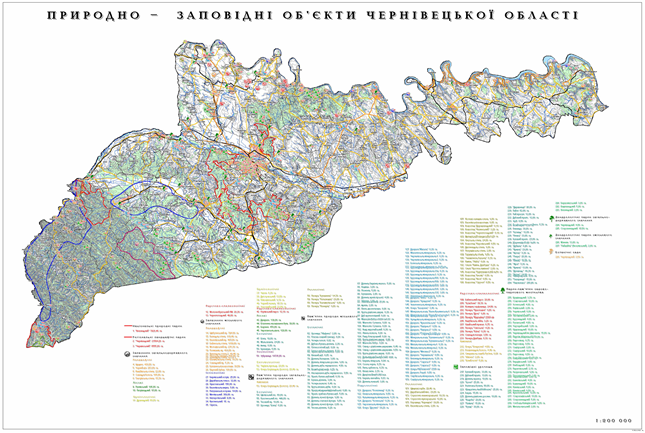 Водно-болотні угіддя міжнародного значенняВ межах Чернівецької області відсутні водно-болотні угіддя міжнародного значення.Біосферні резервати та  Всесвітня природна спадщинаНа даний час на території регіону відсутні біосферні резервати та об’єкти Всесвітньої спадщини. Формування Смарагдової мережі Смарагдові об’єкти, це такі території, на яких мешкають види рослин, мешкають або перебувають тимчасово види тварин та знаходяться оселища (біотопи), що охороняються Бернською конвенцією, та відповідають іншим умовам, щоб територія могла отримати статус Смарагдового об’єкта. Тобто це ті види і оселища, які мають дуже високу міжнародну цінність, підтверджену урядами 49 країн та Європейським Союзом, які підписали конвенцію.Смарагдова мережа залишається пріоритетним напрямом діяльності для Бернської конвенції. Це політично значущий інструмент для надання допомоги країнам Центральної та Східної Європи, які є кандидатами до вступу до ЄС, щоб підготуватися до запровадження Natura 2000, коли країна стане членом ЄС. Для інших держав вона відіграє важливу роль в «установленні стандарту», щоб виробити загальноєвропейський підхід до охорони природних середовищ.Екологічна мережа є комплексною, багатофункціональною природною системою, до основних функцій якої належить збереження біорізноманіття, стабілізація екологічної рівноваги, підвищення продуктивності ландшафтів, покращення стану довкілля, перехід до збалансованого сталого розвитку регіону.Об’єктами екомережі є території, які багаті на природне, генетичне, популяційне, видове, ценотичне та екосистемне різноманіття, прилеглі до них території з рідкісними видами та угрупованнями, заповідні території різних рангів, потенціальні до заповідання території, озера, річки, прибережні зони морів, самобутні культури землеробства і утворені ними ландшафти, історична і культурна спадщина, головні міграційні шляхи, місця масового розселення видів, території з різного ступеня зміненою рослинністю і навіть знищеною, що придатні для з’єднання центрів різноманіття.Чернівецька область, на цей час, представлена 5 об’єктами Смарагдової мережі: національні природні парки «Вижницький», «Хотинський», «Черемоський», регіональний ландшафтний парк «Чернівецький» та зоологічний заказник місцевого значення «Зубровиця».5  Еколого-освітня та  рекреаційна діяльність у межат територій і об’єктів природно-заповідного фондуОдним із стратегічних напрямків розвитку регіону є пріоритетне освоєння його рекреаційного потенціалу. Для підтвердження обґрунтованості такого вибору можна навести наступні основні аргументи.Карпати мають потужний потенціал для розвитку різних видів туризму. Мальовничі ландшафти, рельєф створюють сприятливі умови для короткотривалого відпочинку. Карпати не мають альтернативи на Україні щодо розвитку гірськолижного спорту на рівні світових стандартів.Екологічний феномен території. З одного боку, природа Карпат у порівнянні з іншими регіонами зазнала менших втрат і в багатьох місцях зберегла свій первісний стан, однак, враховуючи винятково важливе клімато- і водорегулююче значення Карпат, як для України, так і для сусідніх європейських держав, гостро стоїть питання збереження унікальної природи цього краю. З іншого боку, звичайно, при забезпеченні екологічної безпеки Карпат, необхідно створювати туристичну інфраструктуру, будувати дороги, мости, гірськолижні підйомники та ін., що дозволить залучити в регіон велику кількість гостей для відпочинку та лікування.Чернівецька область володіє багатьма структурними компонентами рекреаційних ресурсів, являючи собою рекреаційний регіон багатопрофільного літнього і зимового, гірсько-спортивного, масового пізнавально-оздоровчого відпочинку та бальнеологічного лікування. Область має сприятливі кліматичні умови, а також високий природно-рекреаційний і курортний потенціал, який багато в чому визначає соціально-економічний профіль краю та привабливість його як для українських туристів, так і для іноземців.Кліматичні умови сприяють використанню рекреаційних можливостей краю протягом 9-10 місяців на рік. В цілому клімат помірно континентальний, м'який, вологий. Середня кількість днів зі сніговим покривом від 80 (у рівнинній частині) до 120 (в горах), тому термін можливого користування лижними маршрутами досить тривалий. Аналіз температур свідчить, що з квітня по жовтень на території Буковини встановлюється так званий «період комфорту», найбільш сприятливий для відпочинку, протягом  якого на курортах використовується кліматотерапія.Ландшафтні ресурси Чернівецької області утворюються з особливостей гірського рельєфу і займають 600 тис. га. Площа, придатна для організації відпочинку і лікування, досягає 299 тис. га, проте на даний момент використовується менше ніж 1/5 її частина. За особливостями рельєфу область поділяється на три частини: рівнинну, передгірську та гірську. Північна рівнинна частина займає Прут-Дністровське межиріччя і лежить у межах Подільської та Хотинської височин. Поверхня прорізана мальовничими каньйоноподібними долинами річок, ярами та балками. В середній смузі, на півдні від Пруту, виділяється Чернівецька височина Цецино (537 м).Гірська частина - Покутсько-Буковинські Карпати, які займають близько 25 % території.Серед природних рекреаційних угідь нашого краю чільне місце посідають водні ресурси. Глибокі долини, звивистість русел, швидка течія, нестійкий водний режим, наявність бистрин і перекатів придають особливу своєрідність річкам Буковини, і хоча, в основному, вони малосприятливі для масового відпочинку, існують широкі невикористані можливості для організації індивідуальних туристичних маршрутів та нетрадиційного екстремального туризму.Мінералогічні ресурси Чернівецької області включають родовища мінеральних вод та грязей. З геологічною будовою (особливо в Північній Буковині) пов'язані практично невичерпні запаси лікувальних мінеральних вод найрізноманітнішого хімічного складу, що використовуються для лікування багатьох захворювань.На сьогодні відомо понад 60 родовищ мінеральних вод, але вони недостатньо досліджені і слабо використовуються.Здійснюється промисловий розлив столових і лікувально-столових вод - “Буковинська”, “Брусницька”, “Кельменецька”, “Валя-Кузьминська”, “Новоселицька”, “Зеленчанська” та ін. Особливо цінною вважається вода Брусницького родовища, яка містить сірчано-водневі та содові гідрокарбонатно-хлоридно-натрієві компоненти, які визначають її лікувальні властивості та профіль курорту.Перспективними для рекреаційного використання є запаси лікувальних грязей, які характеризуються високими лікувальними властивостями.Одним із найважливіших природних рекреаційних ресурсів Буковини є багата і різноманітна рослинність, яку представляють ліси, де переважають цінні деревостої з дуба, бука, липи. У передгір'ї розповсюджені широколистяні та змішані породи.Таким чином, Чернівецька область має достатньо високий природно-рекреаційний потенціал, необхідний для створення високоефективних рекреаційно-туристичних зон. У цілому забезпеченість природними рекреаційними ресурсами 1-го кв. км території та 1-го жителя відповідно в 1,4 та 1,8 рази вищі, ніж по Україні, що знову підтверджує можливості розвитку сфери лікування та відпочинку.  6 Державна політика та заходи збереження біорізноманіттяОдним із інструментів збереження біорізноманіття є міжнародні екологічні конвенції, які допомагають державам дійти згоди у досягненні загальної мети. Серед основних, варто назвати такі: Конвенція про біологічне різноманіття (КБР), підписана у 1992 році у Ріо-де-Жанейро (Бразилія) 168 державами світу, чинна з 1993 року. КБР має 196 договірних сторін, до яких Україна приєдналась у 1994 р. КБР має на меті збереження ресурсів живої природи на глобальному рівні, і запроваджує термін "біорізноманіття". Цей термін означає комплексний підхід, який дає не тільки наукове означення, але й бере до уваги соціальні і економічні виміри. Життя на Землі є частиною системи взаємопов'язаних між собою компонентів, ідея біологічного різноманіття виражає необхідність існування різноманітності екосистем, біологічних видів та генів. Сторони конвенції погодилися розробляти і поєднувати свої національні стратегії збереження біорізноманіття як для систем, видалених з природного місця існування ех sіtu, так і для таких, які знаходяться у природному оточенні іn sіtu. Вони домовились про стале використання біоресурсів, впровадження оцінки впливу на навколишнє середовище і забезпечення рівноправного доступу до генетичних ресурсів і біотехнологій.Конвенція про водно-болотні угіддя, що мають міжнародне значення (Рамсарська конвенція). Підписана в Рамсарі (Іран) у 1972 році, конвенція об'єднала зусилля 127 держав та створила основу для міжнародної співпраці з метою збереження і раціонального використання водноболотних угідь та їх ресурсів. Одним із зобов'язань cторін є номінація територій для включення їх у Рамсарський список водно-болотних угідь міжнародного значення. Наразі такий статус набуло 1085 водно-болотних угідь із загальною площею 82,1 мільйонів гектарів. Управління цими територіями організовано так, щоб їхній "екологічний стан" був незмінним.Конвенція про охорону всесвітньої культурної і природної спадщини. Конвенція про охорону всесвітньої культурної і природної спадщини прийнята Генеральною конференцією ЮНЕСКО у 1972 році. Зараз вже понад 150 країн підписали цей документ. Це найбільш універсальний міжнародний правовий інструмент захисту культурної і природної спадщини. Сторони Конвенції вважають, що об'єкти культурної і природної спадщини в окремих державах мають виняткову важливість та міжнародне значення. У зв'язку з цим, їх захист і збереження має взяти на себе міжнародна спільнота.Конвенція про охорону мігруючих видів диких тварин. Підписана в Бонні (Німеччина) у 1979 році, відома як Боннська конвенція. Полягає у збереженні мігруючих видів тварин під час їх міграції. Документ вказує на необхідність міжнародної співпраці для їх захисту, а також на необхідні заходи щодо збереження мігруючих тварин та їхніх місць існування. Особливе значення приділяється таким видам, охорона яких вимагає співпраці декількох держав. Конвенція про міжнародну торгівлю видами дикої флори і фауни, що знаходяться під загрозою зникнення (СІТЕS). Підписана у Вашингтоні у 1973 році, встановлює міжнародний контроль над міжнародною торгівлею видами дикої флори і фауни, що знаходяться під загрозою зникнення. Вона вимагає державного ліцензування і сертифікації видів, призначених для торгівлі. У випадках, коли певному виду загрожує зникнення, СІТЕS повністю забороняє їхній продаж.Конвенція про охорону дикої флори і фауни та природних середовищ існування в Європі. Ця конвенція була підписана у Берні у 1979 році і є ключовим інструментом збереження біологічного різноманіття в Європі. Мета конвенції полягає у збереженні дикої фауни і флори та їх природного середовища існування. Сторони конвенції повинні на національному рівні впроваджувати заходи щодо управління популяціями дикої флори і фауни у відповідності до певних екологічних, наукових і культурних вимог. Названа конвенція декларує створення мережі Емеральд, що складається з територій, які мають наукове і природоохоронне значення для Європи. Ці території тісно пов'язані з програмою Nаturа 2000. У 1989 році Постійний комітет Бернської конвенції запропонував створити цю мережу як частину заходів реалізації конвенції. У 1996 році комітет прийняв таке рішення, враховуючи рекомендації Керівного комітету, що мережа виграє від застосування "м'якого права" конвенції та від широкого географічного охоплення.Пан'європейська Стратегія біологічного і ландшафтного різноманіття. Цей документ, підписаний у 1995 році в Софії (Болгарія), пропонує проведення низки узгоджених заходів, спрямованих на збереження екосистем, природних місць існування та біологічних видів (включаючи їхнє генетичне різноманіття), а також природних територій європейського значення. Одна з найважливіших цілей Стратегії полягає у розвитку Пан'європейської екологічної мережі, яка складається з таких ключових елементів: утворення транзитних територій для мігруючих видів, запровадження коридорів між екологічними нішами, а також заходів, які сприятимуть поширенню та міграції видівБіологічне різноманіття України охороняється як національне надбання. Збереження і стале використання біорізноманіття невід'ємна умова сталого розвитку держави та одна з пріоритетних складових екологічної політики. Розвиток заповідної справи є одним із пріоритетів державної політики України. Збереження природи для майбутніх поколінь здійснюється шляхом заповідання еталонних природних комплексів, які представляють усе багатство флори і фауни того чи іншого регіону.6. Земельні ресурси та ґрунти1 Структура та стан земельГрунт - основний компонент наземних екосистем, що утворився протягом геологічних епох в результаті постійної взаємодії біотичних і абіотичних факторів. Як складний біоорганомінеральний комплекс грунти є природною основою функціонування екологічних систем біосфери. Важливою властивістю грунтів є їх родючість. Завдяки їй грунти є основним засобом виробництва в сільському та лісовому господарствах, головним джерелом сільськогосподарських продуктів та інших рослинних ресурсів, основою забезпечення добробуту населення. Тому охорона грунтів, раціональне використання, збереження та підвищення їх родючості - неодмінна умова подальшого економічного прогресу суспільства.Земля є не тільки основним засобом виробництва у сільському господарстві, але й базисом розміщення та розвитку всіх галузей економіки. В сучасних умовах земельні ресурси зазнають все більшого техногенного впливу, посилюються ерозійні процеси та збільшується рівень їх забрудненості.Грунти у Чернівецькій області можна об’єднати в такі основні типи та підтипи: 1) дерново-підзолисті поверхнево-оглеєні і сильноглейові);2) сірі опідзолені (ясно-сірі, сірі та темно-сірі); 3) чорноземи (опідзолені, глибокі та неглибокі малогумусні); 4) гідроморфні (лучні, лучно-болотні та болотні); 5) дернові; 6) гірські (буроземно-підзолисті, бурі та дерново-буроземні).Географічне розміщення окремих ґрунтових типів і підтипів зумовлене природними ландшафтами, які на території Чернівецької області утворюють три добре виявлені зони: Карпатську гірсько-лісову, Передкарпатську височинну лісолучну і Прут-Дністровську височину лісостепову. Кожна зі згаданих зон відзначається своїм специфічним спектром грунтів. Наприклад, у Карпатах поширені грунти буроземного типу, Передкарпатті переважно грунти підзолистого типу, на Прут-Дністровській височині — здебільшого грунти чорноземного типу. У згаданій послідовності розглядаємо ґрунтовий покрив Чернівецької області.Структура та динаміка основних видів земельних угідьНа 1 січня 2023 р. земельний фонд області становив 809,6 тис. га, з них землі сільськогосподарського призначення – 469,7 тис, ліси та лісовкриті площі – 258,0 тис га, забудовані землі – 40,1 тис. га, відкриті заболочені землі 1,2 тис. га, вкрито поверхневими водами – 18,8 тис. га. Структура земельного фонду регіонуТаблиця 33У ході здійснення земельної реформи в області сформовано 2 форми власності – державна і приватна. В державній власності перебувають 56% земель, в приватній власності – 44 % від загальної площі.Виконуючи Указ Президента “Про суцільну агрохімічну  паспортизації земель сільськогосподарського призначення” центр Чернівецька філія ДУ “Держгрунтохорона” провів цю роботу в усіх районах області.Стан грунтівСтруктура земельного фонду Чернівецької області в розрізі районівТаблиця 34Деградація земельПорушені, відпрацьовані землі та їх рекультиваціяТаблиця 35Переважна кількість ґрунтів передгірної та гірської зон мають кислу реакцію ґрунтового розчину. Еродованість орних земель сягає від 18,2 до 66%.Якщо в 1990 році на гектар ріллі вносили по 12,7 т органічних добрив, то в останні роки в 3-3,5 разів менше, мінеральних добрив - у 8 -10 разів менше.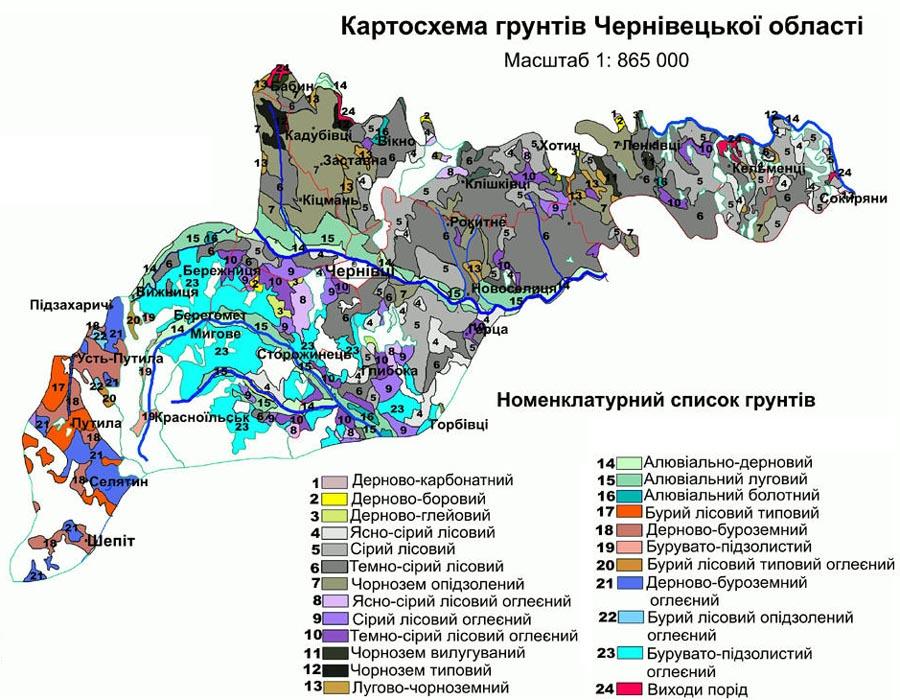 Через вказані причини в ґрунтах області має місце від’ємний баланс гумусу, розвиваються деградаційні процеси. Особливо це помітно на схилових землях, а їх в області налічується більше 70%.Консервація деградованих і малопродуктивних земель у 2022 роціТаблиця 36При відсутності застосування ґрунтозахисних заходів ерозійні процеси прогресують. В середньому в області щорічно змивається майже 32 тонни ґрунтів з гектара, а під час злив високої інтенсивності (1,8-2,0 м/хв) на схилах 5°, зайнятих просапними культурами, змив ґрунту сягає 400-500 т/га.На змитих ґрунтах порівняно з не змитими вміст гумусу зменшується на 20-40%, відповідно знижується врожайність сільськогосподарських культур на 20-60%.2 Основні чинники антропогенного впливу на земельні ресурси та грунтиЗемельний фонд області складає – 809,6 тис. га, або 1,3 % території України. Освоєність території області досить висока. На рівнині переважають сірі лісові та темно-сірі опідзолені ґрунти (близько 55 % рівнинної частини області), чорноземи опідзолені (близько 25%), у долинах річок – дерново-лучні і черноземно-лучні ґрунти. У передгір’ї домінують дерново-підзолисті поверхнево оглеєні ґрунти, біля підніжжя гір – буроземнопідзолисті сильно оглеєні. В горах – бурі гірсько-лісові ґрунти (70 %), на низькогір’ї та улоговинах – дернові буроземні (23 %), в долинах – дернові та лучні ґрунти.Землі низької якості четвертої групи 7-8 класів займають в області 52 % площі с/г угідь і без внесення добрив не здатні давати урожай зернових більше 12 ц/га.Геолого-геоморфологічні і кліматичні умови області сприяють розвитку ерозійних процесів змиву та розмиву ґрунтів, особливо на орних землях. Еродованість орних земель сягає від 18,2 до 66 %. Всього такі землі займають 59,7 % від загальної площі с/г угідь області.Інтенсивний розвиток сільського господарства у попередні роки, призвів до значної ерозії ґрунтів: з 92,3 тис. га в 1959 р. та понад 250 тис. га в останні роки. Це більше половини всіх сільськогосподарських угідь області. При відсутності застосування ґрунтозахисних заходів прогресують ерозійні процеси. В середньому в області щорічно змивається майже 32 тонни ґрунтів з гектара, а під час злив високої інтенсивності (1,8-2,0 м/хв) на схилах 5°, зайнятих просапними культурами, змив ґрунту сягає 400-500 т/га.3. Державна політика та заходи у сфері охорони земельПрактичні заходи.Нормативно-правове, фінансове та інстуційне забезпечення, міжнародне співробітництво.Земельний фонд області становить невелику частку від території України. При цьому на загальноукраїнському фоні область вирізняє велика кількість сільськогосподарських угідь, особливо ріллі, що пов’язано з високою якістю  земель, великою питомою вагою в їхньому складі чорноземів. Якщо брати по Україні в цілому, то розораність сільськогосподарських угідь є найвищою у світі. Вона досягла 78% в середньому по Україні, а в Чернівецькій області – близько 72%. До обробітку залучені малопродуктивні угіддя, включаючи водоохоронні зони і схилові землі. Водночас слід зазначити, що ефективність використання земель в області є нижчою, ніж в середньому по Європі, але вищою ніж в середньому по Україні.Від 809,6 тис. га адміністративної одиниці понад половину – 469,7 тис. га або 58,0%, за станом на 1.01.2023 року, займають землі сільськогосподарського призначення.Лабораторно аналітичний аналіз грунтів сільськогосподарського призначення проводиться один раз на 5 років (2012-2016рр). Згідно з даними останнього дослідження виявлено, що 66,0% грунтів або 159585,6 га мають середній вміст гумусу, це 2,1-3,0 мг/кг грунту. 17,7% або 42122,2 га – низький, це 1,1-2,0 мг/кг. 13,0% або 7325,7 га – підвищений, високий це 4,1-5,0 мг/кг. Середньозважений показник – 2,6 мг/кг.48,8% грунтів або 119279,6 га мають низький вміст азоту, що легко гідролізується, це 101-150 мг/кг. 46,2% або 107726,0 га – дуже низький, це <100 мг/кг. Середньозважений показник - 106 мг/кг.28,2% грунтів або 83382,3 га мають середній вміст рухомих сполук фосфору, це 51-100 мг/кг. 24,9% або 68224,0 га – низький, це 21-50 мг/кг. Середньозважений показник - 79 мг/кг.27,2% або 69052,2 га мають підвищений вміст рухомих сполук калію, це 81-120 мг/кг. 21,5% або 59527,3 га - середній, це 41-80 мг/кг. Середньозважений показник - 115 мг/кг.За результатами проведеної Чернівецькою філією ДУ “Інститут охорони грунтів України” суцільної паспортизації земель виявлено, що землі області в розрізі (колишніх районів)  по якості відносяться до 3-4 груп та від 5 до 8 класів з 47-29 балами по шкалі бонітету. Більш родючі середньоякісні землі третьої групи, 6 класу з потенційною ґрунтовою родючістю 18 ц/га зернових займають 133 тис. га орних земель, 48% площі. Найбільше таких земель у Кельменецькому -34,0 тис. га, бонітет 47 балів; Новоселицькому - 40,0 тис. га, 42 бали; Кіцманському - 29,0 тис. га, 44 бали; Заставнівському районах -30,0 тис. га, 40 балів. Землі низької якості четвертої групи 7-8 класів займають в області 52% площі с/г угідь і без внесення добрив не здатні давати урожай зернових більше 12 ц/га.По області нараховується 1,2 тис. га або 0,2% до загальної площі відкритих заболочених земель. 9,8 тис. га або 1,2% до загальної площі відкритих незаболочених земель (піски, яри, землі під зсувами, щебенем, галькою, голими скелями). Поверхневі води суходолу складають 18,8 тис. га, або 2,3% до загальної площі. Інші – 11,9 тис. га або 1,5% до загальної площі. У зв’язку з негативними тенденціями в економіці, які відбуваються останнім часом, припинено будівництво та реконструкцію осушувальних систем, не проводиться глибоке розпушування їх. Все це впливає негативно на продуктивність сільськогосподарських угідь. Особливо це помітно в передгірній та гірській зонах. За умовами рельєфу, ґрунтового покриву та клімату ці зони одні з найскладніших в області.Порушення чинного законодавства допускаються органами місцевого самоврядування. Основними з них є надання земельних ділянок в оренду без виготовлення кадастрових планів та визначення грошової оцінки для встановлення розміру орендної плати; надання земельної ділянки в постійне користування землекористувачам, які відповідно до законодавства не мають на це права (релігійні громади); перевищення повноважень місцевими радами (надаються, вилучаються земельні ділянки за межами населених пунктів), надання земельних ділянок новим власникам будівель чи споруд без вилучення її у попереднього користувача.Основу ґрунтового покриву Чернівецької області складають опідзолені, кислі, в тій чи іншій мірі оглеєні грунти. З цього випливає, що переважна більшість грунтів сільськогосподарських угідь потребує вапнування і внесення лужних форм мінеральних добрив, а оглеєні відміни ще й гідромеліоративного втручання - осушення гончарним дренажем.Геолого-геоморфологічні і кліматичні умови області в більшій або меншій мірі сприяють розвитку ерозійних процесів змиву та розмиву грунтів, особливо на орних землях Передкарпаття, Наддністров’я та Хотинській височині. Тому заходам протиерозійного характеру треба приділяти особливу увагу (протиерозійній агротехніці, фітомеліорації, гідротехнічним спорудам тощо).З метою докорінного покращення земель в області проводиться робота щодо залучення проєктів міжнародної технічної допомоги. Зокрема, в Кіцманському районі впроваджувався інвестиційний проєкт транскордонної співпраці “Румунія-Україна-Республіка Молдова” з “Використання європейського досвіду в боротьбі з ерозією ґрунтів” в басейні р.Прут. За кошти проєкту проведено дослідження щодо ерозії ґрунтів в Кіцманському районі, придбано обладнання та закуплено с/г техніку (розпушувачі, екскаватори).В сфері охорони земельних ресурсів здійснено 11 перевірок. Розраховано шкоду завдану довкіллю на загальну суму 228,874тис.грн. Пред’явлено 2 претензії за забруднення земельних ділянок на суму 2,535ти.грн,  сплачено 3претензії та позов на загальну суму 123,885 тис.грн. Зокрема:-в ході проведення заходів щодо  дотримання вимог природоохоронного законодавства в галузі поводження з твердими побутовими відходами в адміністративних межах с.Мамаївці Чернівецького району Чернівецької області в урочищі «Троща» виявлено незаконне сміттєзвалище загальною площею 1600м2. За фактом засмічення та забруднення земельної ділянки підраховано шкоду завдану державі та довкіллю на суму 185148грн. Матеріали перевірки для встановлення винних осіб та подальшого їх притягнення до відповідальності направлено до правоохоронних органів. Відкрито кримінальне провадження та станом на 01.12.2022 року закрито;-по матеріалах (2020р.) позапланової перевірки (звернення громадян) щодо самовільного розташування сміттєзвалищ в адмінмежах Вашківецької міської ради Вижницького району Чернівецької області за засмічення та забруднення земельних ділянок внаслідок несанкціонованого розміщення твердих побутових та будівельних відходів підраховано шкоду на суму 41,311тис.грн. Матеріали перевірки для встановлення винних осіб та подальшого їх притягнення до відповідальності направлено до правоохоронних органів. Відкрито кримінальне провадження;-по матеріалах (2020р.) позапланової перевірки ФОП Кубрак Ю.М. за забруднення земельних ділянок підраховано шкоду та пред’явлено претензію на суму 0,127тис.грн., яка сплачена;-за результатами позапланової перевірки ФОП Кубрак Ю.М. за забруднення землі амонієм, нітратами, фосфором та хлоридами підраховано шкоду та пред’явлено 1 претензію на суму 2,408 тис.грн., яка сплачена.Найбільш поширеними порушеннями у Чернівецькій області є забруднення та засмічення земельних ділянок промисловими та побутовими відходами, використання земель місцевими органами самоврядування без набуття на це спеціального права, вибірка гравійно-піщаної суміші із заплав та русел річок.Державною установою Чернівецьким обласним центром контролю та профілактики хвороб Міністерства охорони здоров’я України у звітному році проводився відбір проб та аналіз грунту у контрольних точках м. Чернівці. Досліджено 12 проб грунту за санітарно-хімічними показниками, в т.ч. 2 проби на вміст пестицидів, 8 проб на вміст важких металів, 8 проб за мікробіологічними показниками та 8 проб на гельмінти. Не відповідала нормативам 4 проби за мікробіологічними показниками. 7. Надра1. Мінерально-сировинна базаСтан та використання мінерально-сировинної базиТериторія Чернівецької області має досить складну і різноманітну геологічну будову. У структурно-тектонічному відношенні вона поділяється на три частини: північну рівнину – Прут-Дністровську, що є південно-західною окраїною Руської платформи (Волино-Подільська плита), центральну - Передгірську, розташовану між рікою Прут і зовнішнім краєм Буковинських Карпат, що складає південно-східне закінчення Передкарпатського передового прогину, і, нарешті, південно-західну - Гірську, яка входить до складчастої області Карпат.Рівнинна частина території в межах області представлена Прут-Дністровським межиріччям, що складене масивними товщами осадових порід - палеозою, мезозою і кайнозою, що лежать на глибоко зануреному кристалічному фундаменті.Передкарпатський прогин, який розділяє складчасту будову Карпат і окраїну рівнинної платформи, за геологічною будовою і геоструктурними особливостями поділяється на дві зони: приплатформну і передгірну.Приплатформна зона складається з відкладів неогену, предгірна - неогену, палеогену та відкладів верхньокрейдяного флішу. У фундаменті прогину залягають породи палеозою і мезозою.Гірська складчаста область Карпат складається з кристалічних палеозойських  порід та флішових відкладів крейдяного та палеогенового віків.Найбільш давніми породами в області є палеозойські. У Карпатах вони представлені слюдистими сланцями , вапняками і кварцитами, а на рівнинній платформі - аркозовими пісковиками, глинистими сланцями, вапняками, мергелями, доломітами, глинами, алевролітами.Мезозойська група - це тріасові, юрські та крейдяні породи. Породи тріасового віку поширені на незначній площі в Чивчинських горах і залягають безпосередньо на кристалічних породах. Вони представлені конгломератами, пісковиками, слюдистими сланцями, доломітами, вапняками. Юрські породи поширені також в Чивчинських горах. Юрські відклади складені вапняками, яшмоподібними породами, діабазами, діабаз-порфіритами і туфо-брекчіями. Відклади крейдяного періоду в області виявлені в Придністров’ї на рівнинній платформі і в Карпатах. На платформі вони представлені пісками, пісковиками, опоками, вапняками, мергелем, а в Карпатах - флішовими утвореннями. Палеогенові відклади розвинуті в межах Передкарпатського прогину та складчастого пояса Карпат у вигляді пісковиків, мергелів, бітумінозних сланців тощо.Неогенові відклади зустрічаються в Передкарпатському регіоні та в Прут-Дністровському межиріччі. У передгірній зоні прогину неоген представлений пісковиками, конгломератами, алевролітами, глинами, пісками вапнистих відкладів з прошарками і лінзами кам’яної солі та гіпсу.У платформній зоні прогину і на рівнинній платформі неоген представлений вапняками еолітовими і літотамнієвими, пісками, пісковиками та глинами: у передгірній зоні - пісковиками гіпсо-ангідритами, мергелями, глинами.Породи попередніх геологічних періодів на території області вкриті наймолодшими серед осадних утворів земної кори четвертинними відкладами, які займають всю територію області (виняток становить скельні виступи, урвища гірських ущелин в Карпатах). Ці відклади переважно континентального походження - алювіальні і делювіальні наноси, лесовидні суглинки, глини.Область багата природними ресурсами. На території області є 17 видів корисних копалин. Вони зосереджені у 133 родовищах, з яких 38 мають промислове значення. Це паливно-енергетичні (3,8 %) і гірничо-хімічні (1,5 %) види, прісні і мінеральні води (9,2 %), сировина для виробництва будівельних матеріалів (85,5 %). Природний газ сконцентрований у 5-и родовищах (Чорногузівське, Гринявське, Славицьке, Красноїльське, Шерметівське). За категоріями А+В+С1 його запаси складають 1,38 млрд. м3 (0,13 % від запасів України). У надрах Лопушнянського нафтового родовища (11,8 млн. т. нафти, з яких видобувними є 3,1 млн. т) розчинено 1,9 млрд. м3 природного газу.Поклади бурого вугілля на території Чернівецької області відомі на правому березі р. Черемошу в районі с. Іспас [41]. Потужність пластів бурого вугілля становить 30 см. В межах села виявлено два горизонтально залягаючих пласти вугілля: верхній пласт (потужність до 0,25 м) розташований на глибині 23 м, а нижній (потужність до 0,5 м) – 31 м. Теплотвірна здатність вугілля становить 5200 кал. У флішовій зоні поклади вугілля зосереджені у сс. Селятин, Сергії, смт. Путила. За потужністю пластів вони 42 незначні – 20-30 см, теплотвірна здатність коливається від 6360 до 7045 ккал.Вапняки – це осадові гірські породи з домішками глини, кремнію, оксидів заліза, магнію і глауконіту. У межах області їхні поклади розміщуються серед відкладів палеозойського, мезозойського і неогенового віку. Основні запаси зосереджені на території Заставнівського, Кельменецького і Сокирянського районів. Вапняки палеозойського і мезозойського віку світло-сірі і темно-сірі, щільні, переважно хемогенного походження. Найрозповсюдженими є неогенові вапняки, що за часом утворення поділяються на нижньотортонські, верхньотортонські і сарматські. Нижньотортонські вапняки білого, світло-сірого і жовто-сірого кольору характеризуються потужністю від 2,5-5,0 м до 18-25 м. Вони містять 85-95,6 % карбонату кальцію і незначну кількість домішок, що власне дозволяє використовувати їх як сировину для виробництва цементу, будівельного вапна, бутового каменю.У гірській частині території дослідження невеликі родовища вапняків (запаси не перевищують 400 тис. м3 ) знаходяться біля с. Сарата (Путильський район), с. Виженка (Вижницький район), сс. Краснопутів і Старі Бросківці (Сторожинецький район). Вапняки утворилися у юрському періоді. Потужність їх коливається від 1,5-3 м (Старобросківське родовище) до 40-50 м (Саратське родовище). Вони використовуються при будівництві автошляхів, для виробництва будівельного вапна. Поклади гіпсу зосереджені на рівнинній частині Чернівецької області. Гіпс використовується для виготовлення цементу, будівельних розчинів, облицювальних плит, електрощитів, тощо. Гіпсоносна товща має вигляд смуги у Придністер’ї (від м. Заліщики Тернопільської області до с. Мамалига, Новоселицький район). Тут виділяються Хотинський і Заліщицький гіпсоносні райони. Потужність гіпсових шарів коливається від 10-15 до 34-40 м. На території області родовища гіпсів мають державне значення. Це Веренчанське, Мамалигівське, Дарабанівське, Скитське, Сталінештське родовища гіпсу. Тут також виявлені 11 маловивчених покладів, сумарні запаси яких перевищують 48 млн. т. Гравійно-галечникові матеріали приурочені до русел рр. Дністра і Пруту, де вони часто формують коси, відмілини, острови. Гравій і галька – це відсортовані уламки гірських порід, серед яких переважають кварцові пісковики, вапняки, кремінь, аргіліти, алевроліти, що перемішані з піщаним і глинистим матеріалом. Потужність шарів становить 3-5 м. У межах платформенної частини області розвідано 8 родовищ гравію і гальки. Найбільшими серед них є Неполоківське і Лужанське, сумарні запаси яких складають майже 13 млн. м3 . Запаси родовищ використовуються переважно у шляховому будівництві як наповнювачі для бетонних і асфальтових сумішей, а також як залізничний баласт. У передгірській частині найбільшими родовищами є Вашківське (15,9 млн. м3 ), Вижницьке (12,8 млн. м3 ), Чорногузівське (47,1 млн. м3 ), Міліївське та Іспаське (Вижницький район). Пересічна потужність становить 3-4 м. Родовища глини і суглинків використовуються для виробництва цегли, черепиці та керамічних виробів . Поклади приурочені до відкладів неогенового і четвертинного віку. Вказані види корисних копалин характеризуються значною потужністю, однак о розробляються тільки їх верхні шари (1,5-10,0 м). На рівнинній території області розвідано 78 родовищ цегельно-черепичної сировини (промислові запаси за категоріями А+В+С1 – 64,4млн. м3), яка характеризується значною потужністю пластів. Понад 10 родовищ глини і суглинків розвідані у горах і передгір’ї області. Найбільшими за запасами родовищами є Сторожинецьке (5788 тис. м3 ), Чорногузівське (641 тис. м3 ), Іспаське (понад 636 тис. м3 ), Берегометське (понад 313 тис. м3 ), Вашківське і Мигівське (майже 300 тис. м3 ). Середня потужність пластів глини і суглинку коливається від 0,6-2 м (Плосківське родовище) до 7-8 м (Берегометське родовище).Будівельним матеріалом є будівельний камінь. Його родовища відомі у Кіцманському, Заставнівському, Хотинському і Путильському районах. Як природний будівельний матеріал використовуються пісковики (Путильський, Вижницький та Сторожинецький райони), що утворилися у крейдовому періоді і мають потужність до 500-600 м. Родовища трепелу (потужність – до 3 м) розвідані на крайньому північному сході області в долині р. Дністра. Цінною будівельною сировиною є мармур. Він має білий або світло-сірий колір із рожевим відтінком. Запаси мармуру на території Чернівецької області ще не визначені, але в окремих місцях потужність шарів становить 10-20 м. У верхній течії р. Білий Черемош поклади мармуру виходять на денну поверхню. У гірській частині області (смт. Красноїльськ) розвідано родовище мармуризованого вапняку (запаси – 414 тис. м3 ), який є сировиною для виробництва облицювальних матеріалів. У гірській частині області (Путильський район) запаси глини та суглинку (Путильське та Широкополянське родовища) становлять 412 тис. м3 , природного газу (Гринявське родовище) – 313 млн. м3 . Геологічні запаси сланцю, кухонної солі, вугілля, рудопрояви марганцевих і поліметалевих руд підкреслюють необхідність сучасного геологічного вивчення на предмет відкриття та експлуатації нових родовищ корисних копалин. Це стосується і родовищ будівельного каменю (Плосківське, Дихтинецьке), що також недостатньо вивчені.У межах м. Чернівців розвідані значні (11,7 млн. м3 , 17,5% від обласних) запаси глини та суглинку, що є основою для виробництва будівельної цегли. У заплаві та руслі р Пруту (с. Ленківці), досліджено піщано-галечникове родовище, запаси якого оцінюються у 1,3 млн. м3 . Територія Чернівецької області за видовою структурою характеризується переважанням будівельних корисних копалин, що є основою розвитку різноманітних галузей господарства.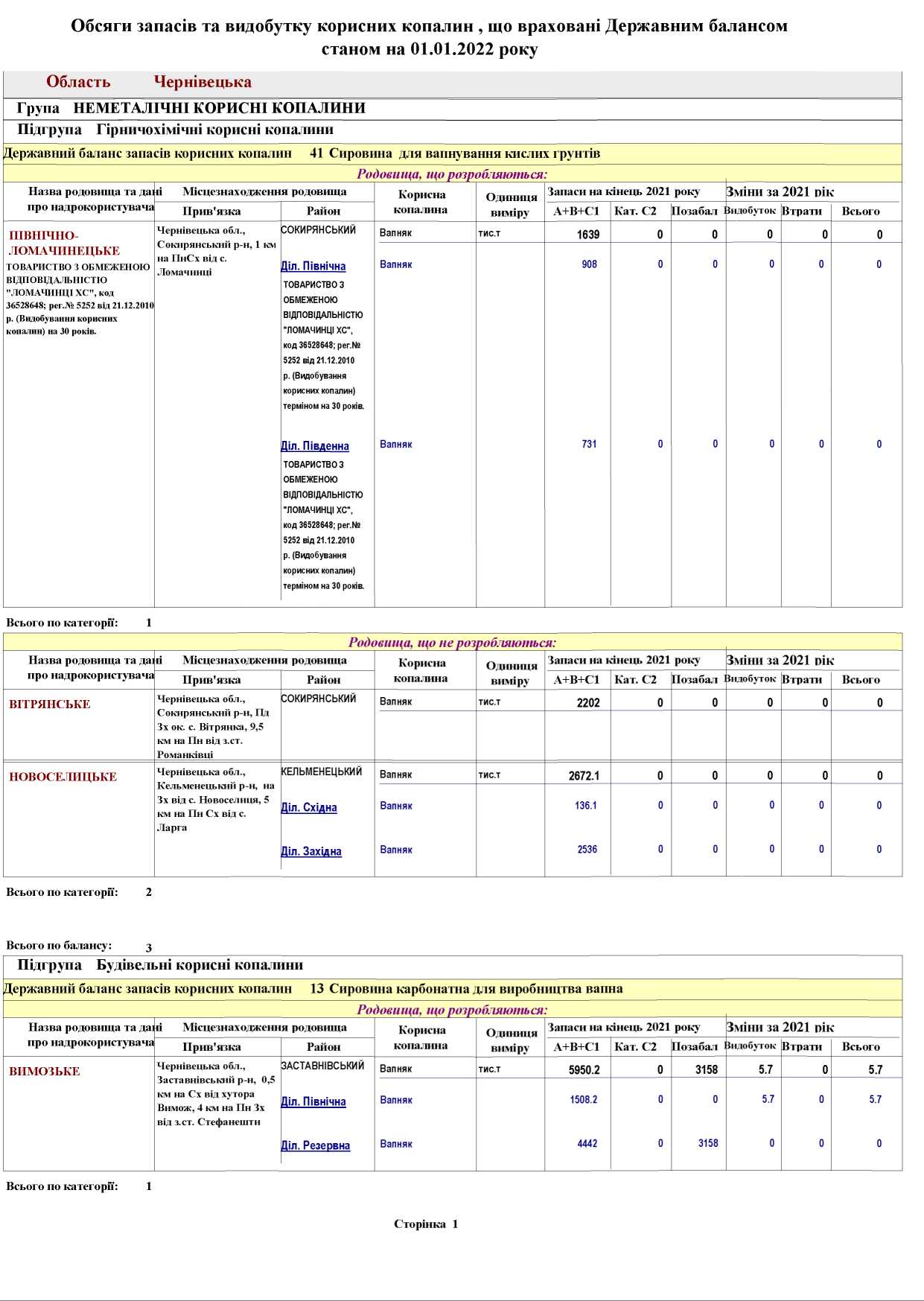 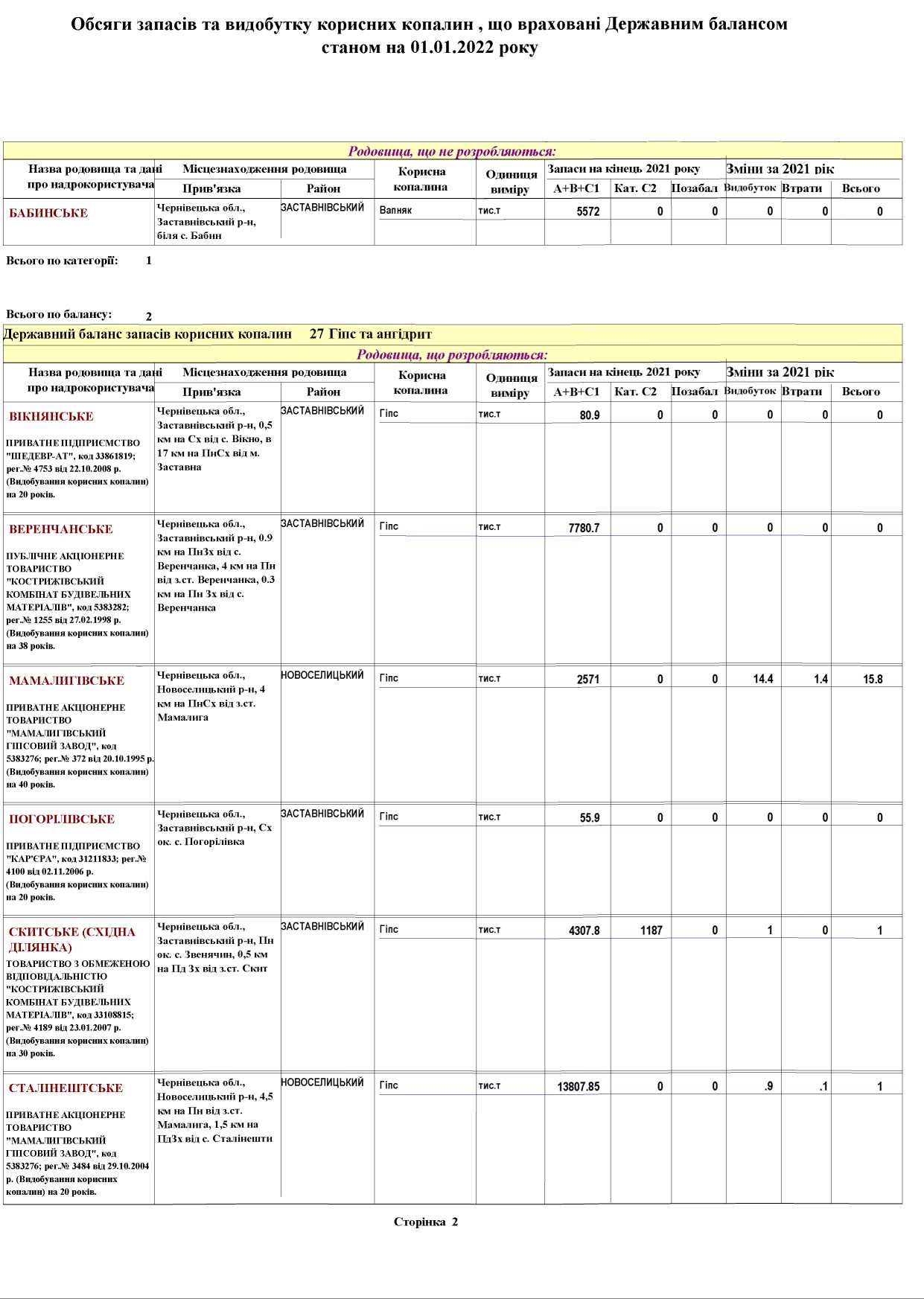 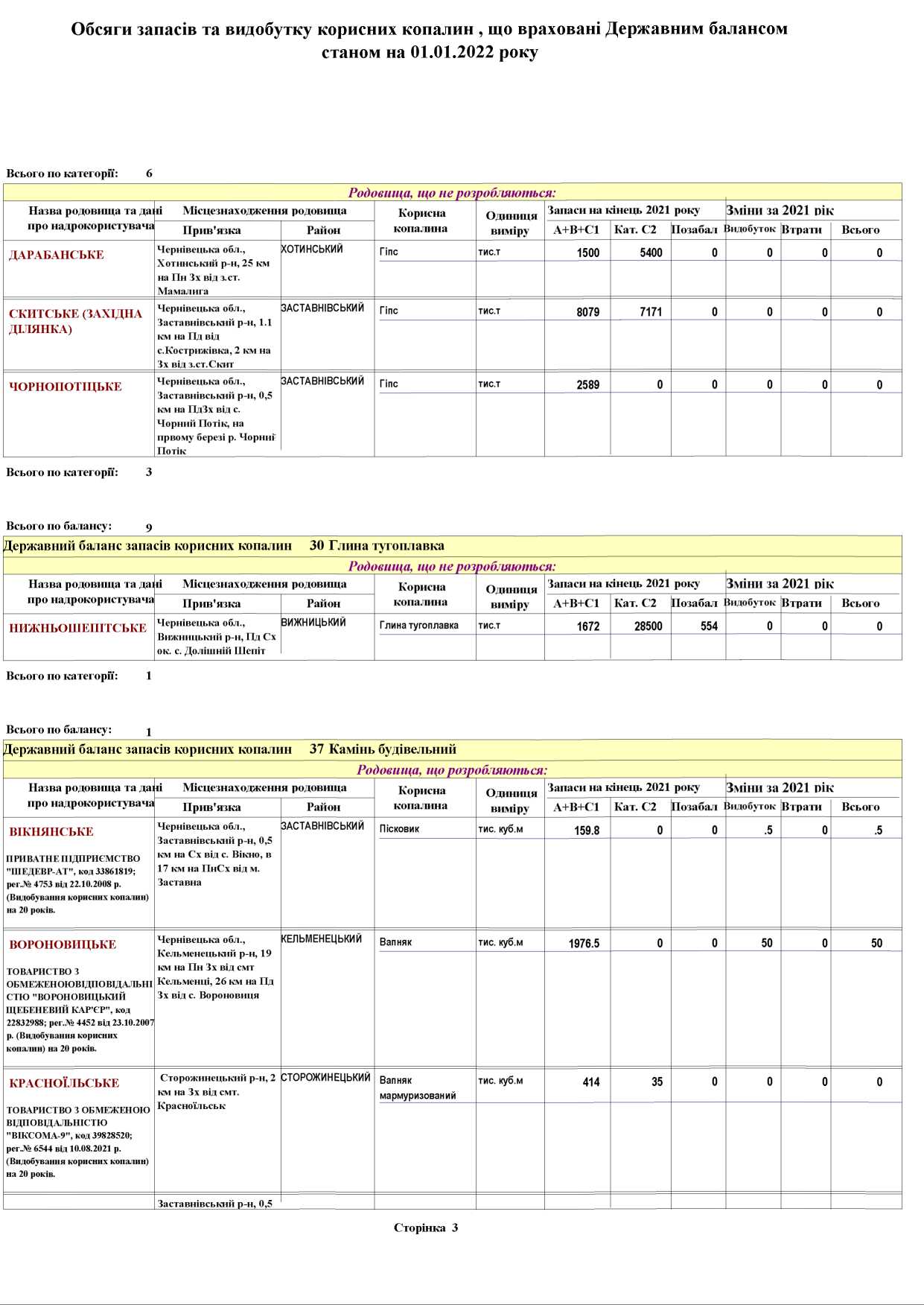 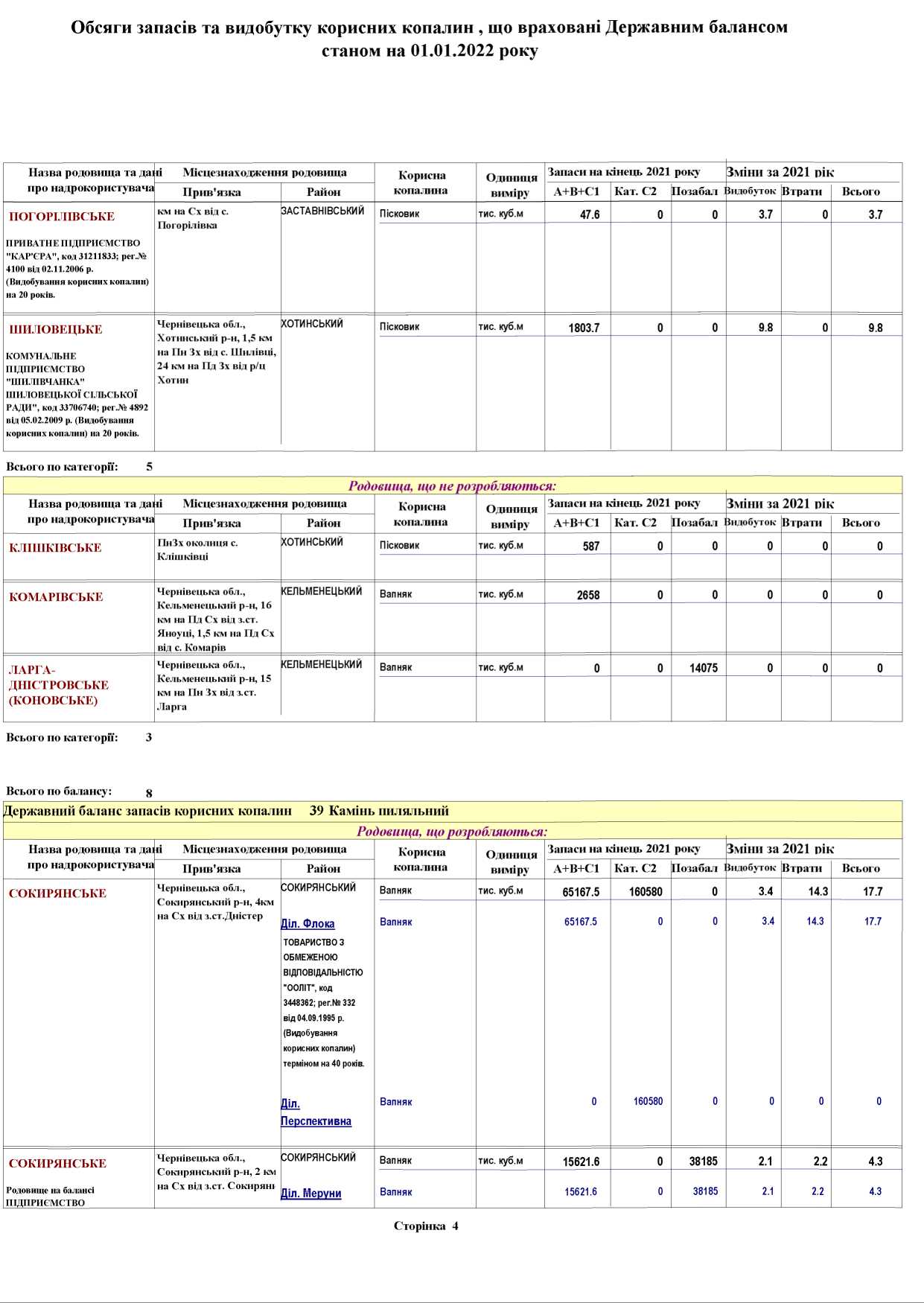 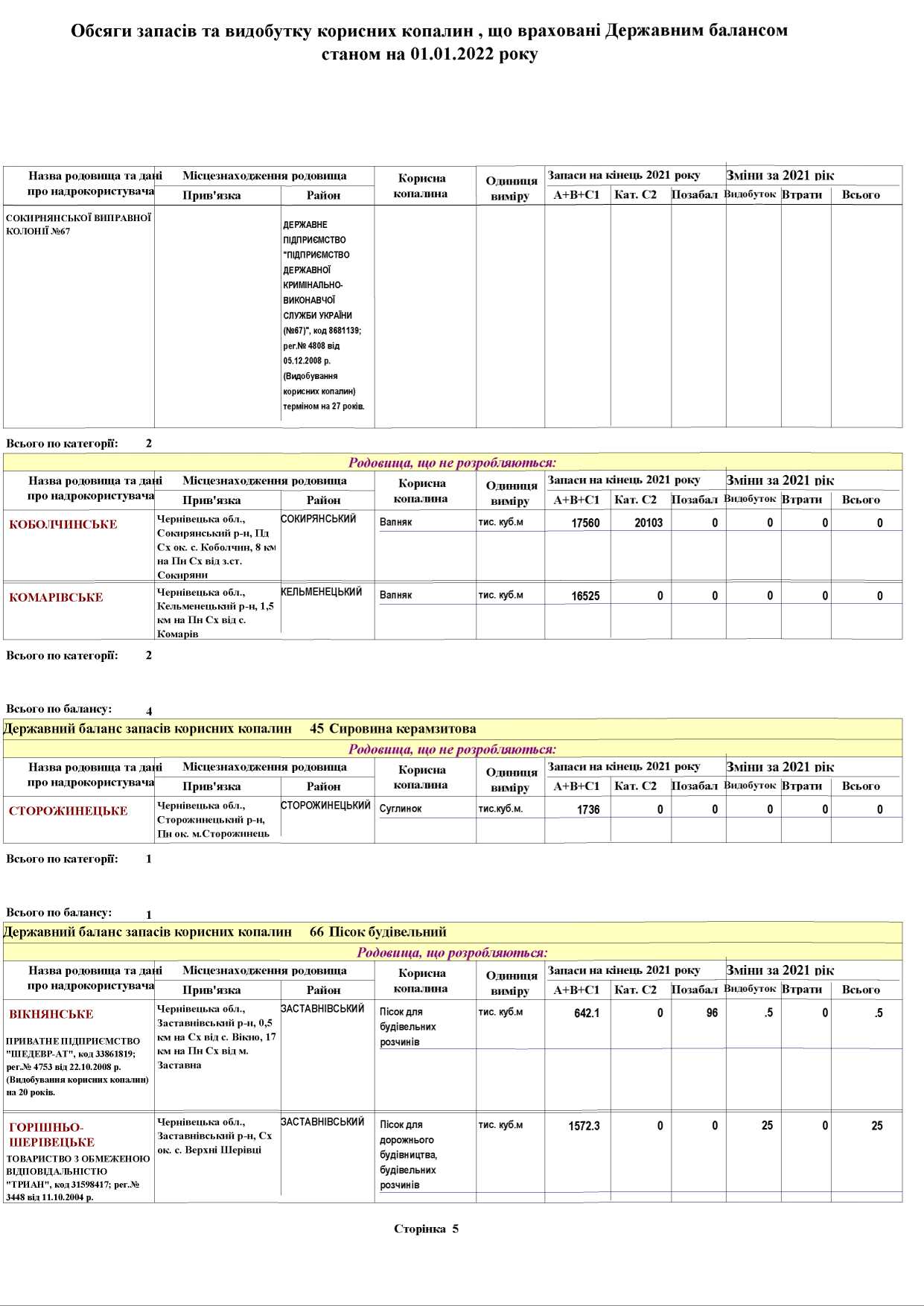 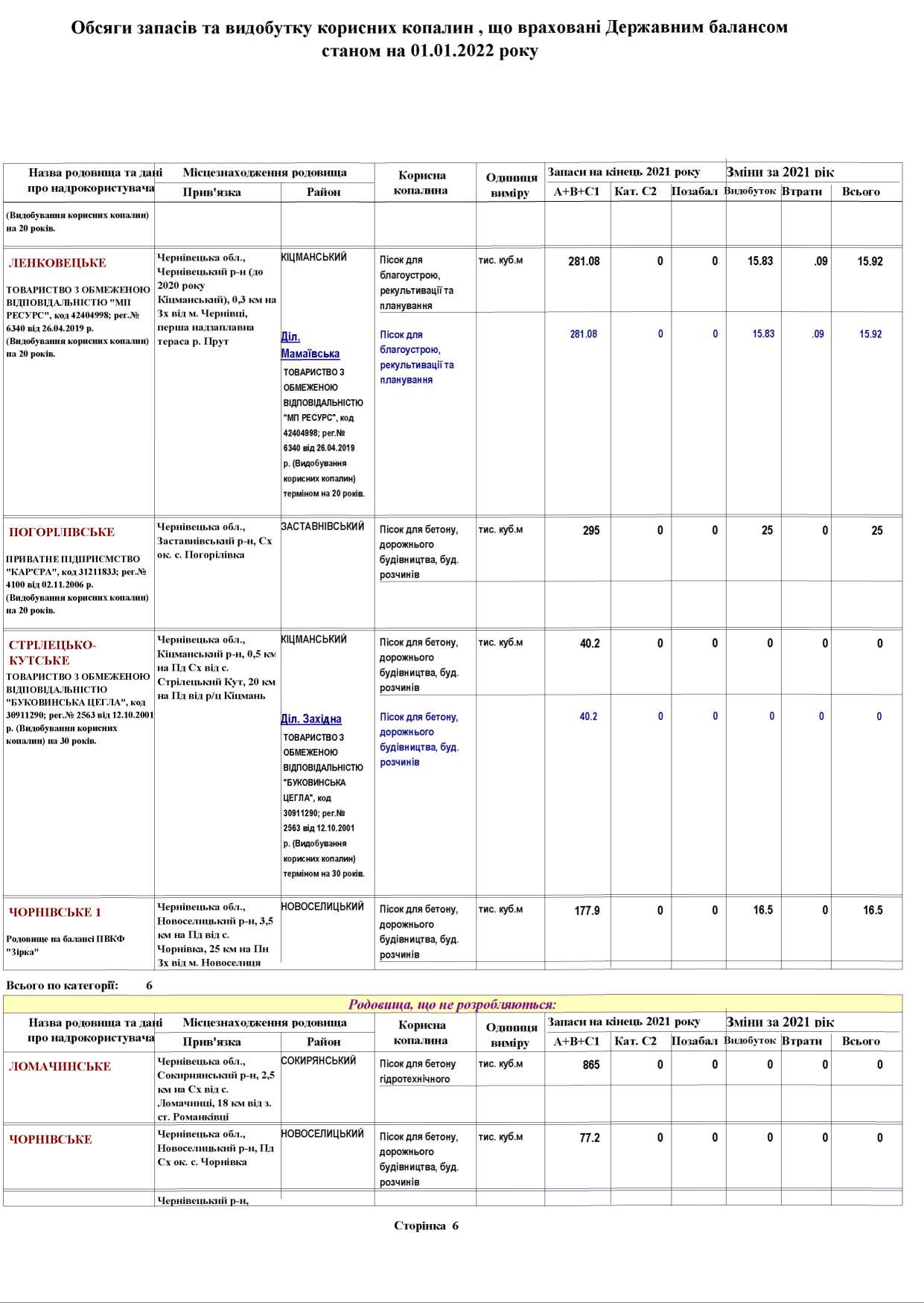 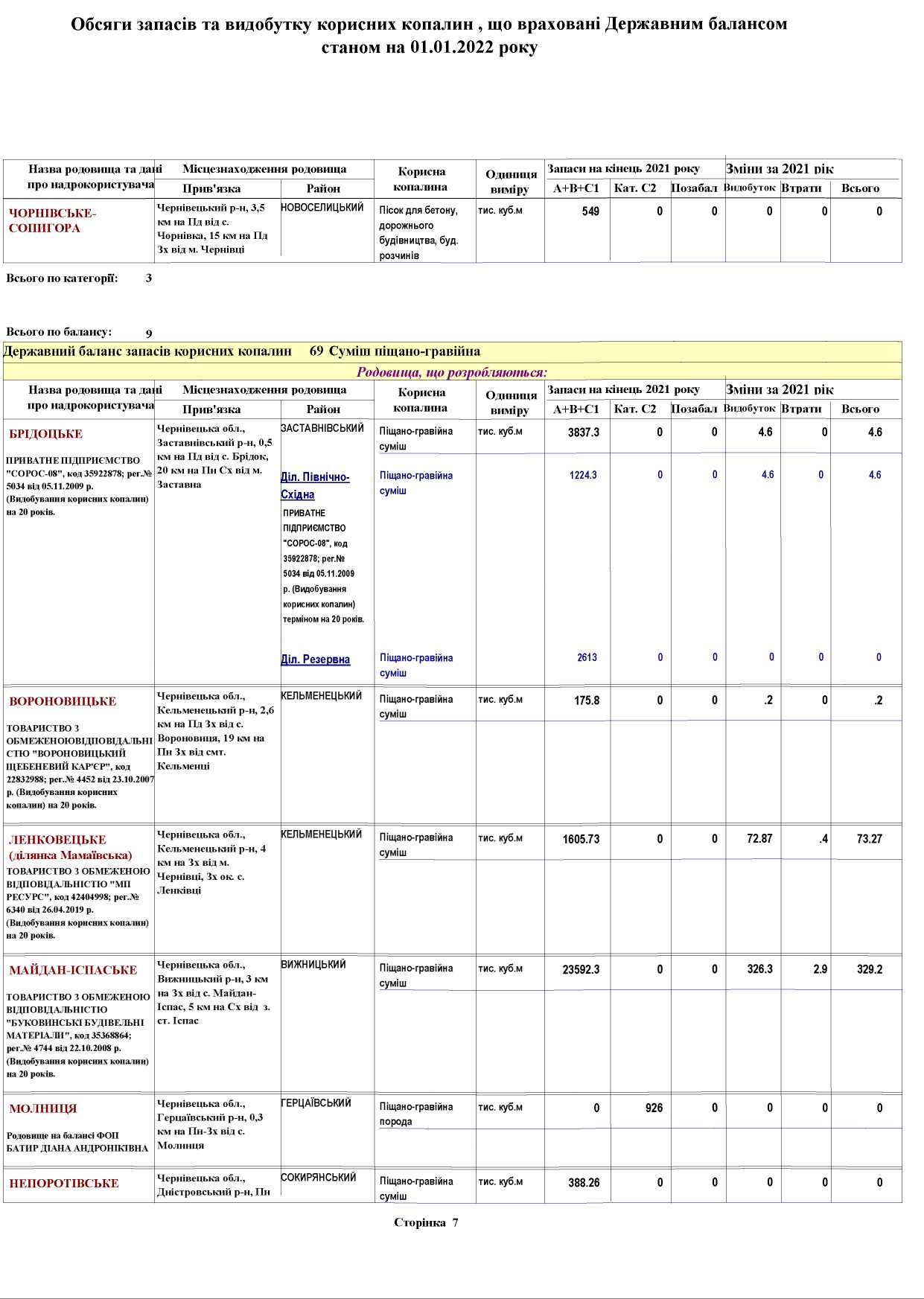 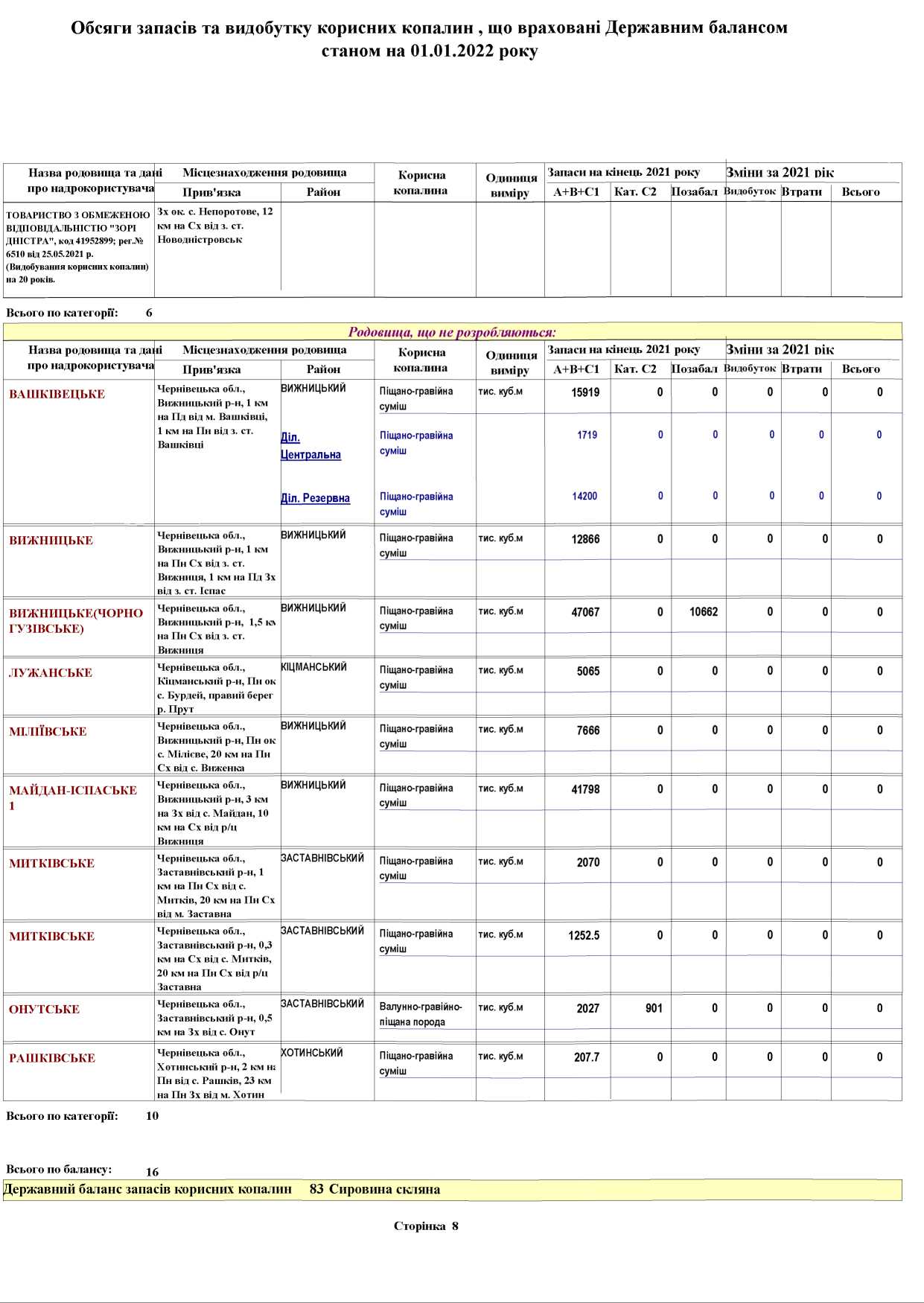 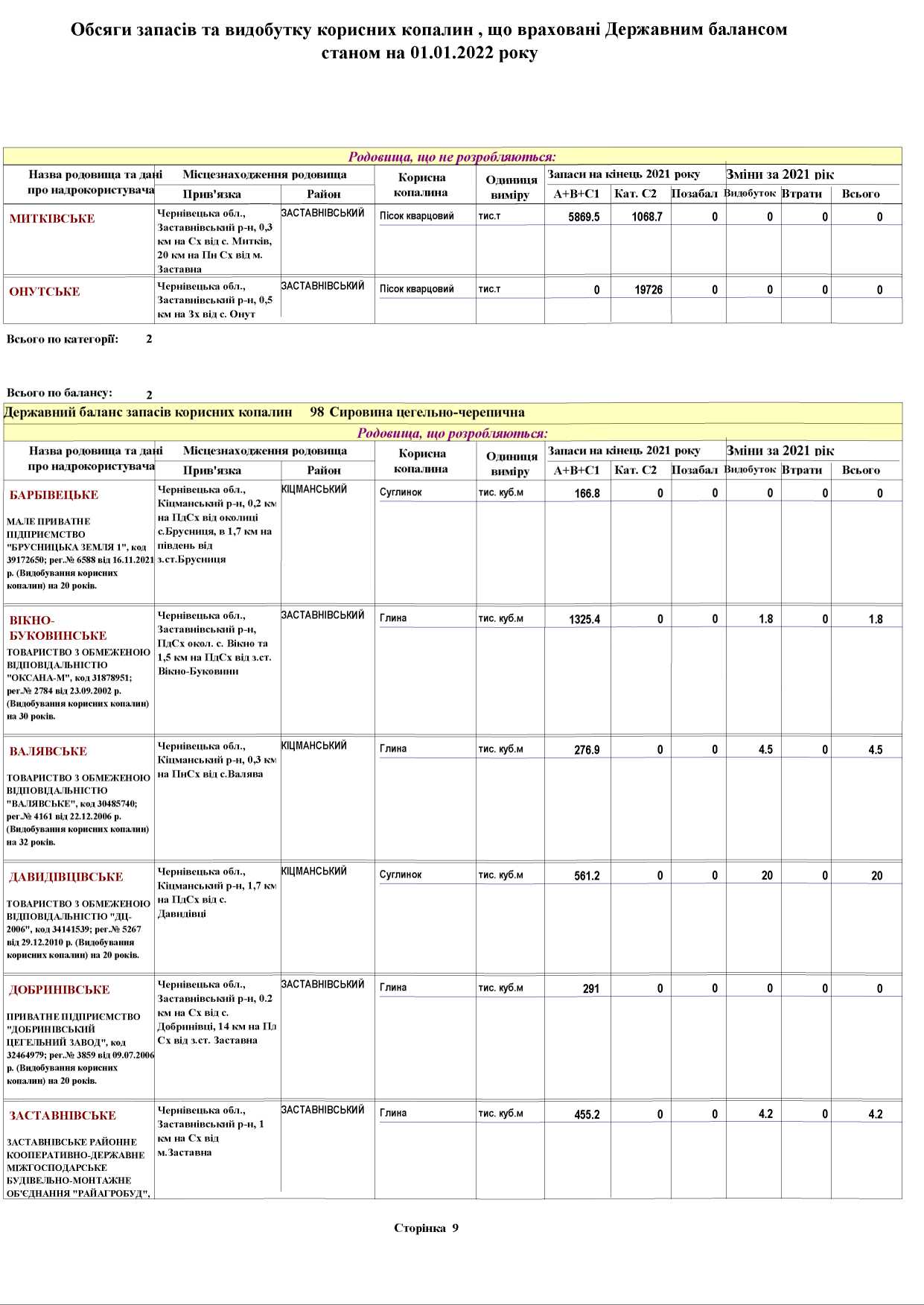 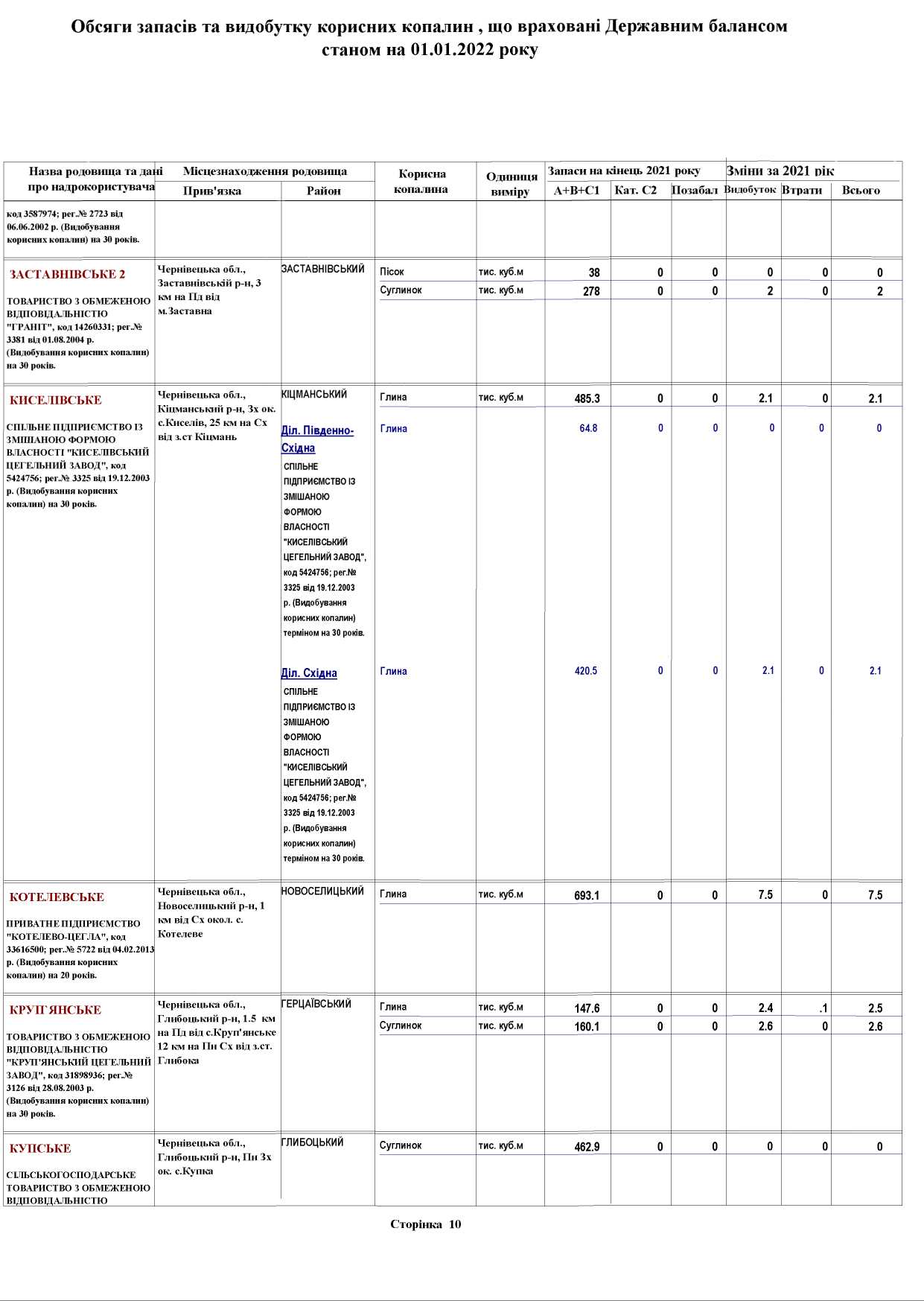 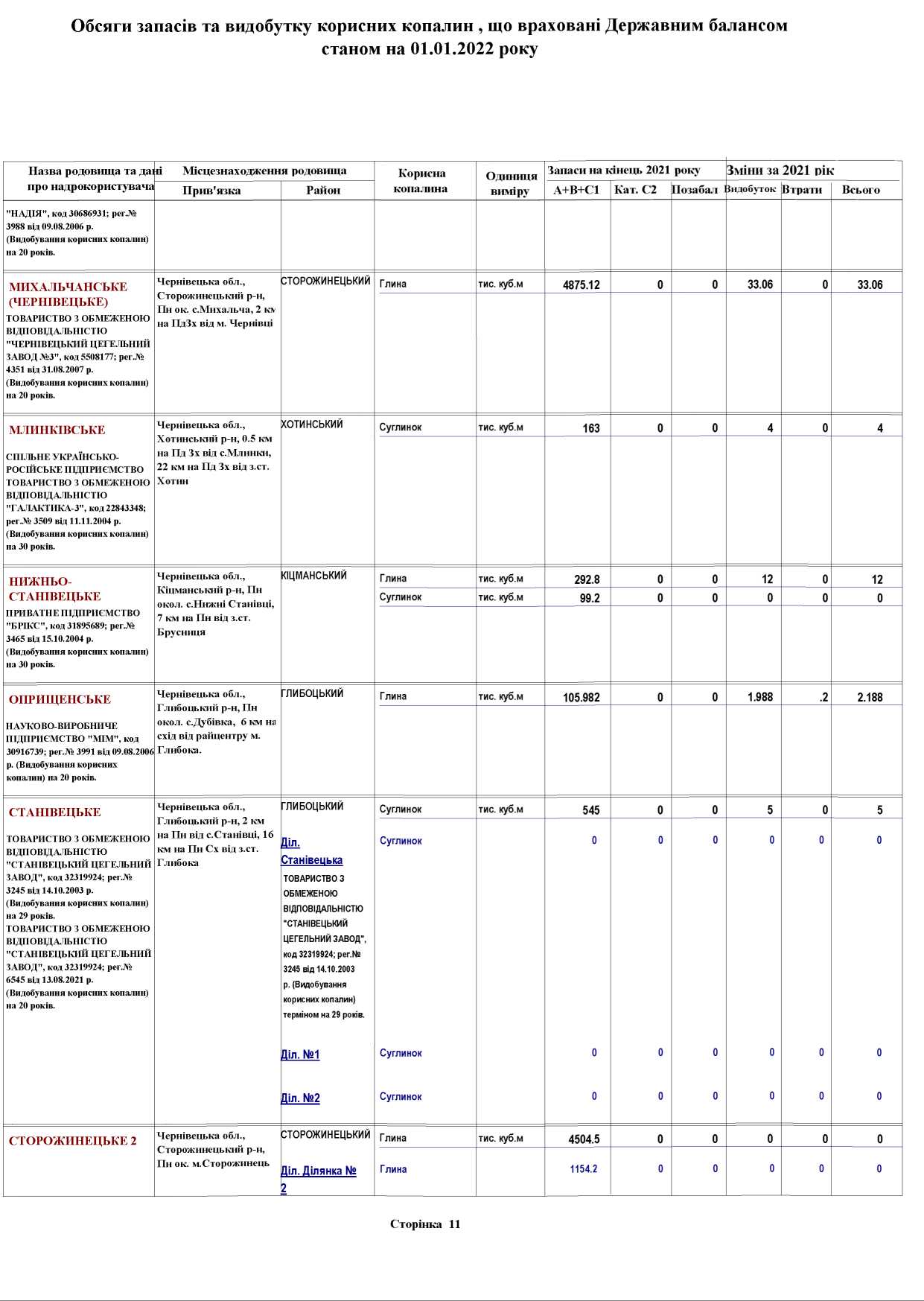 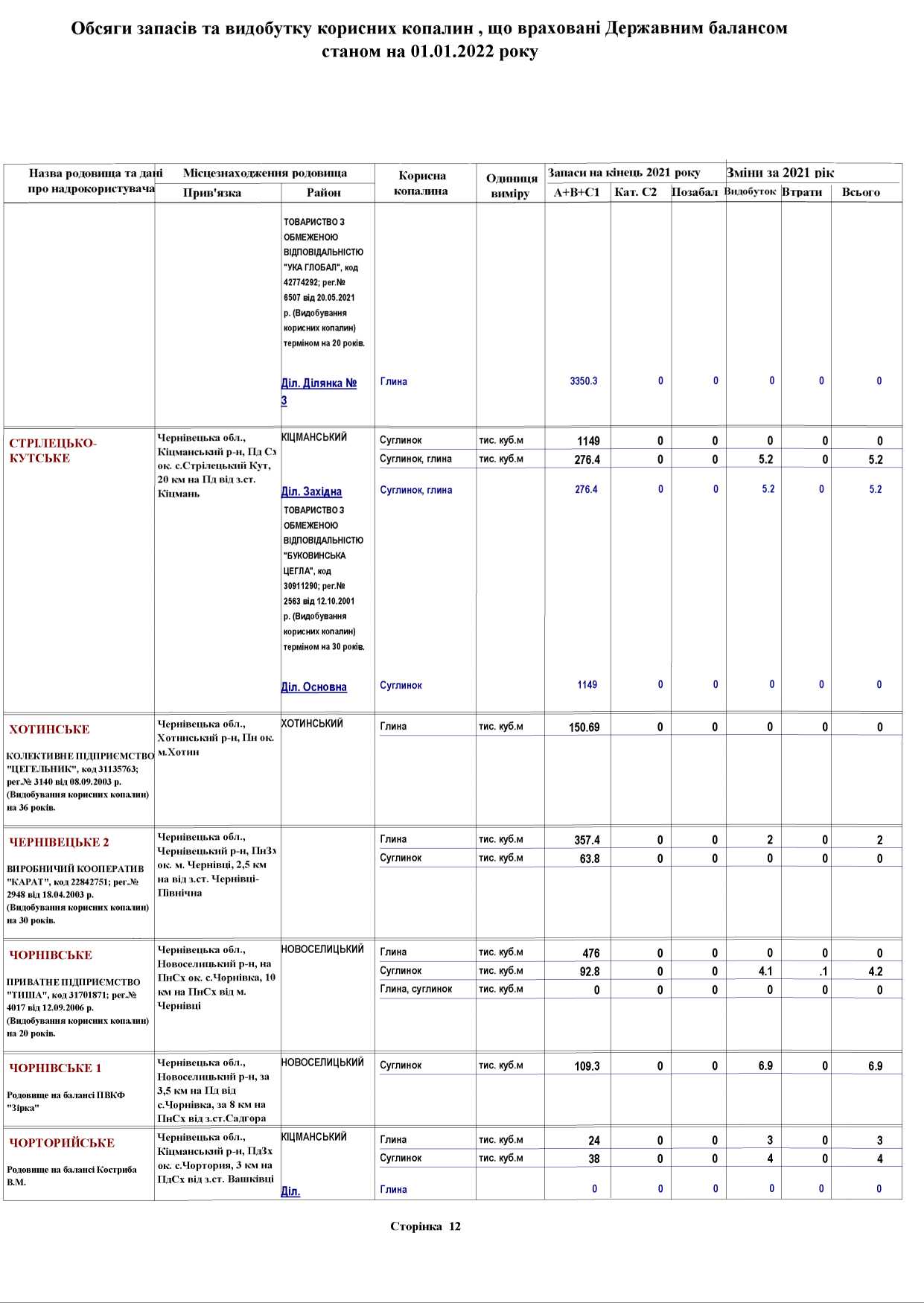 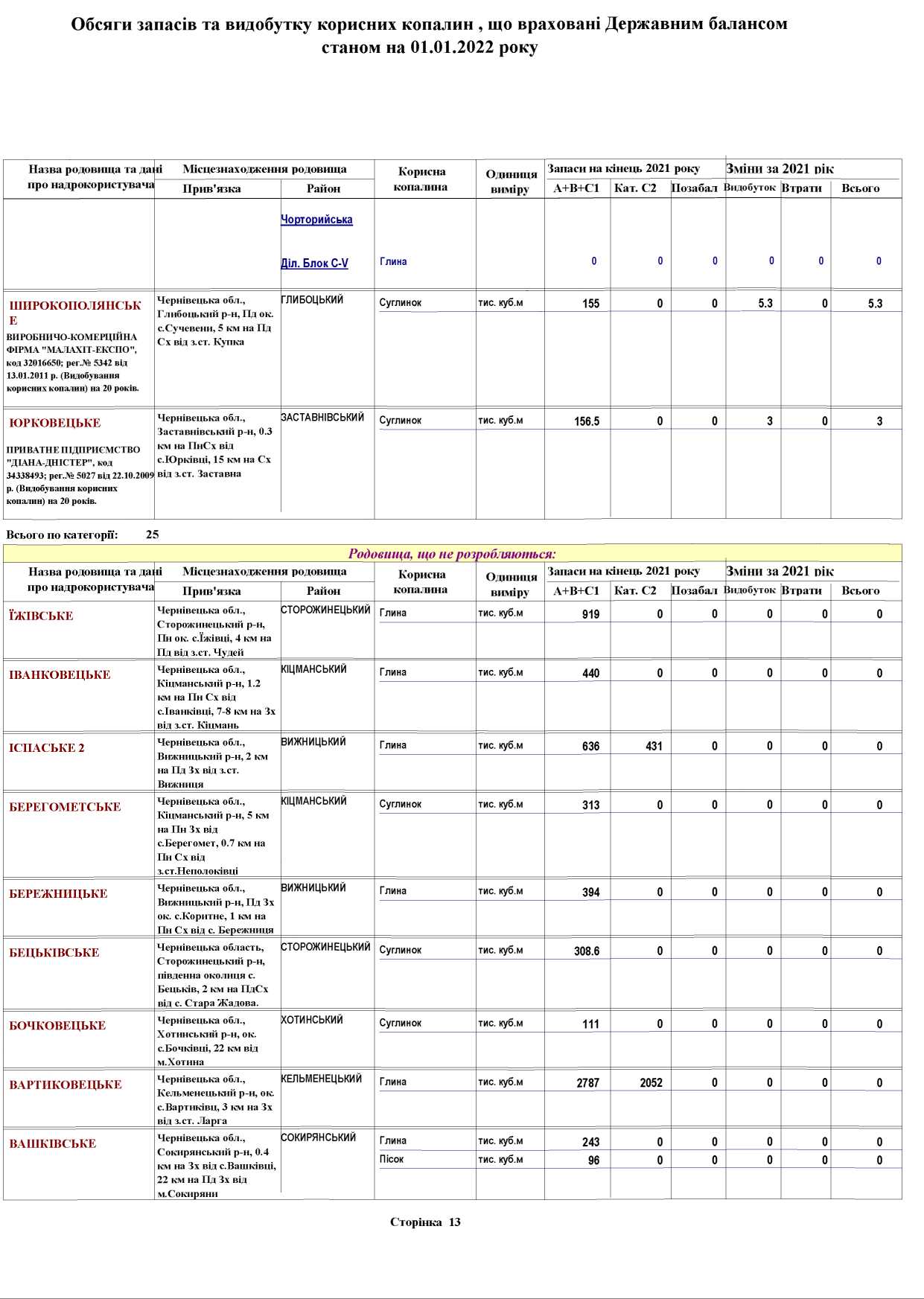 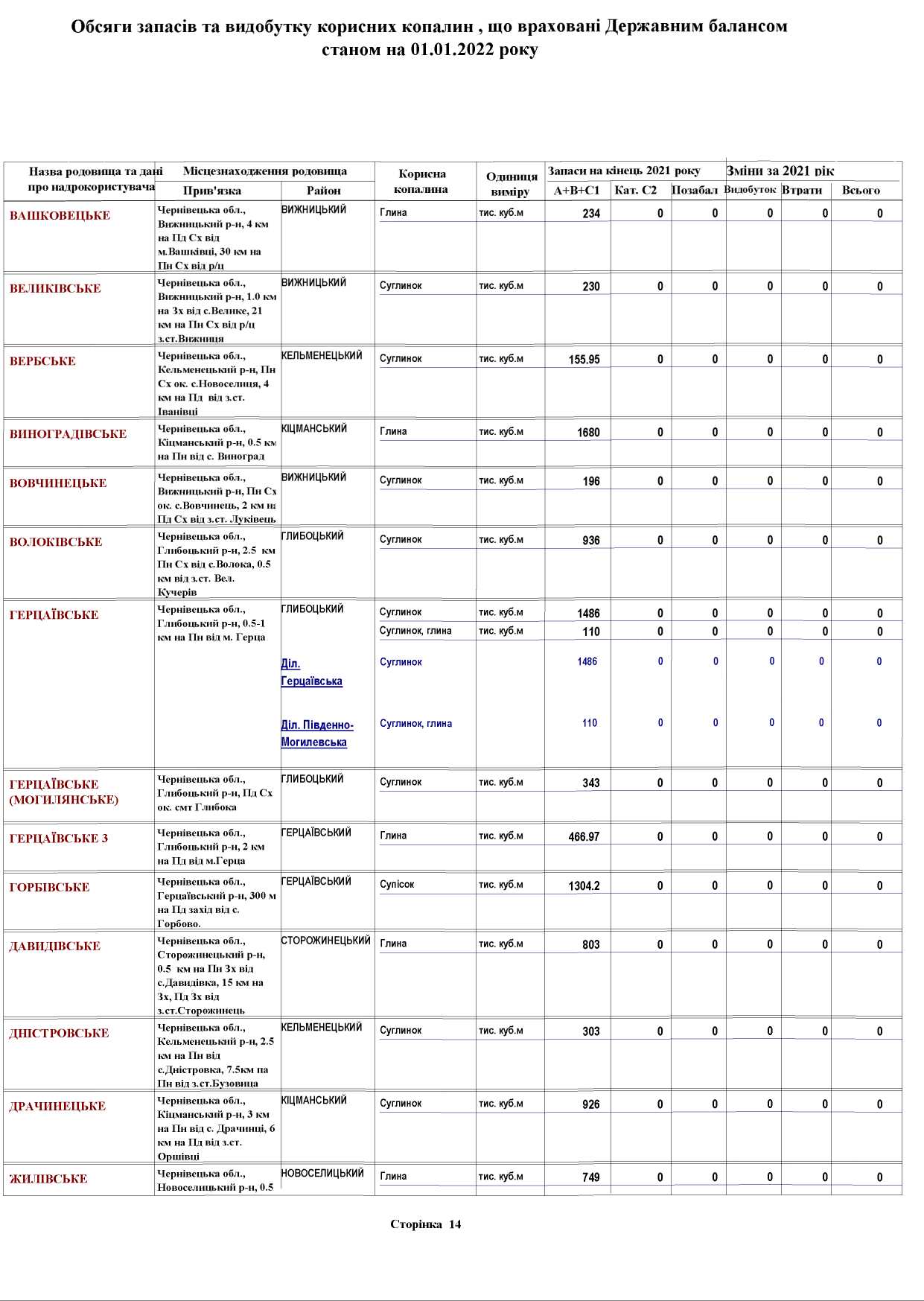 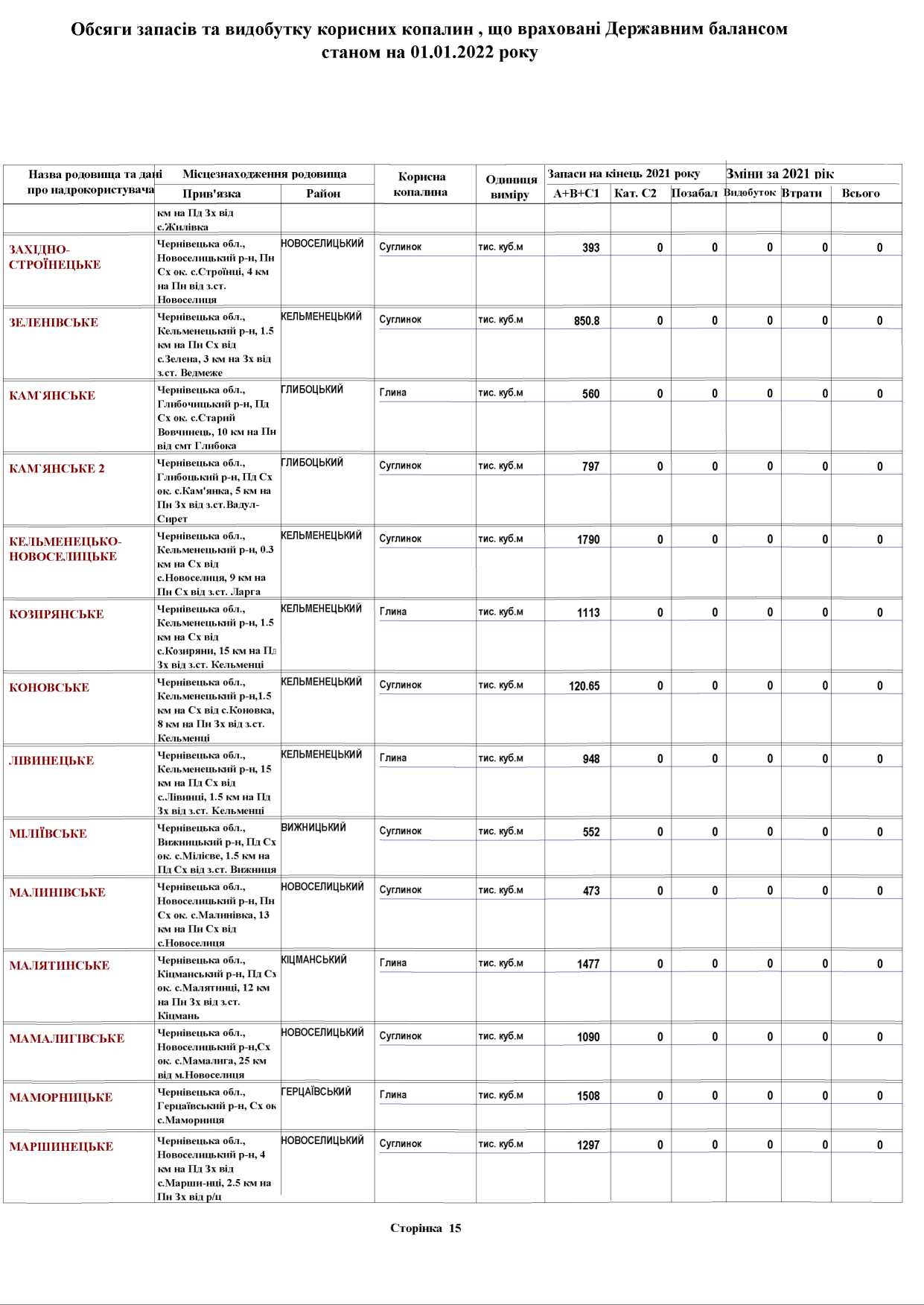 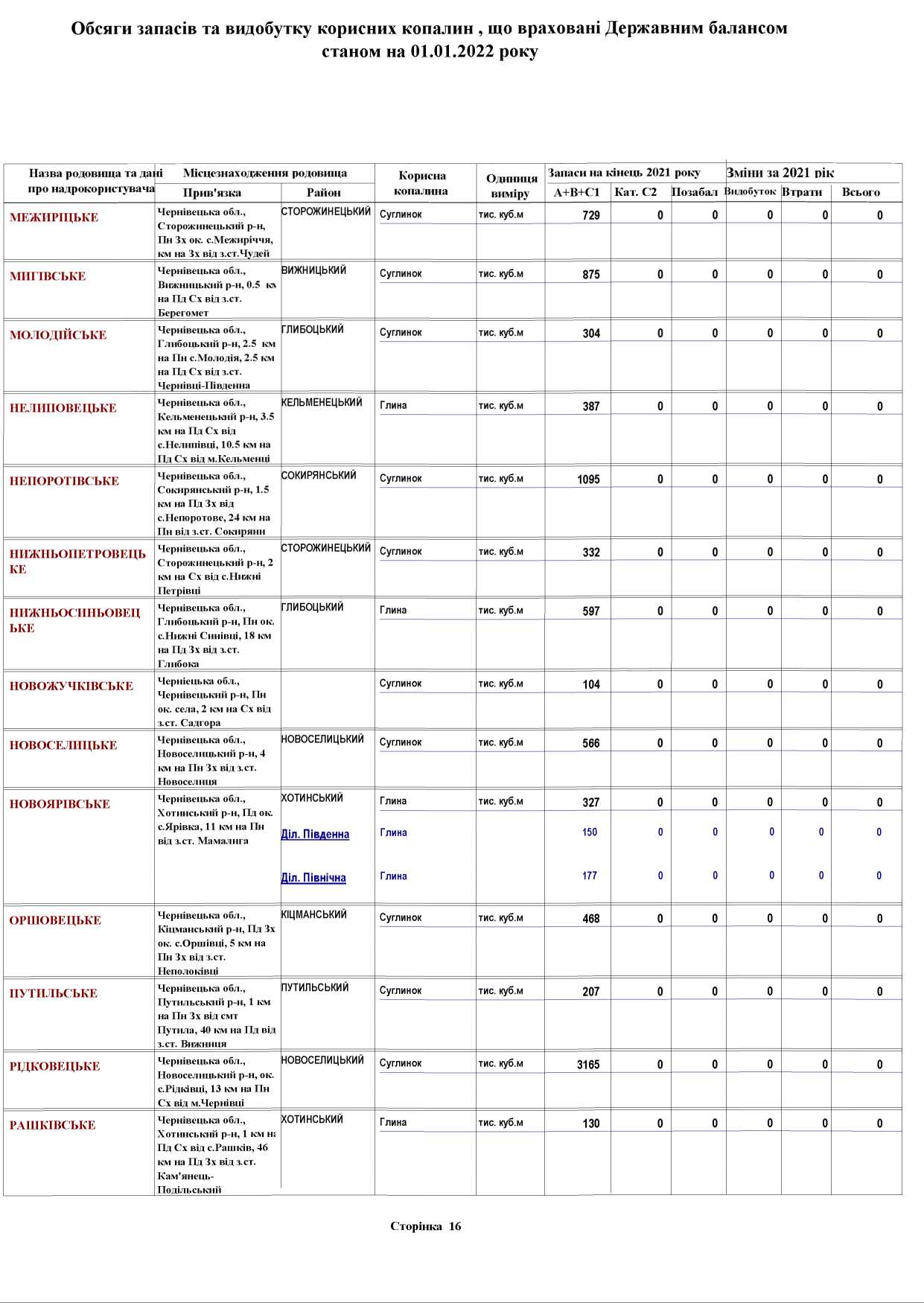 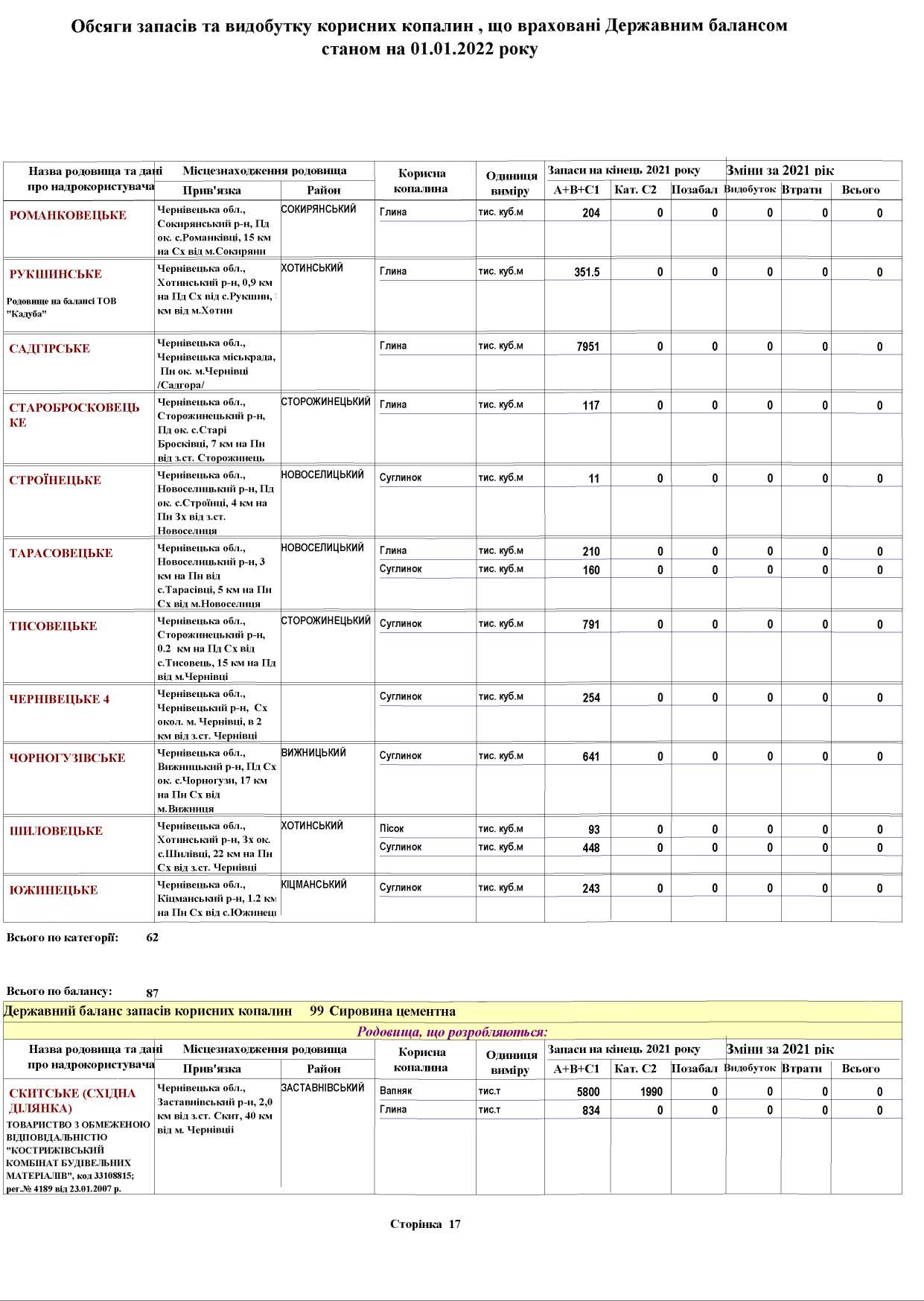 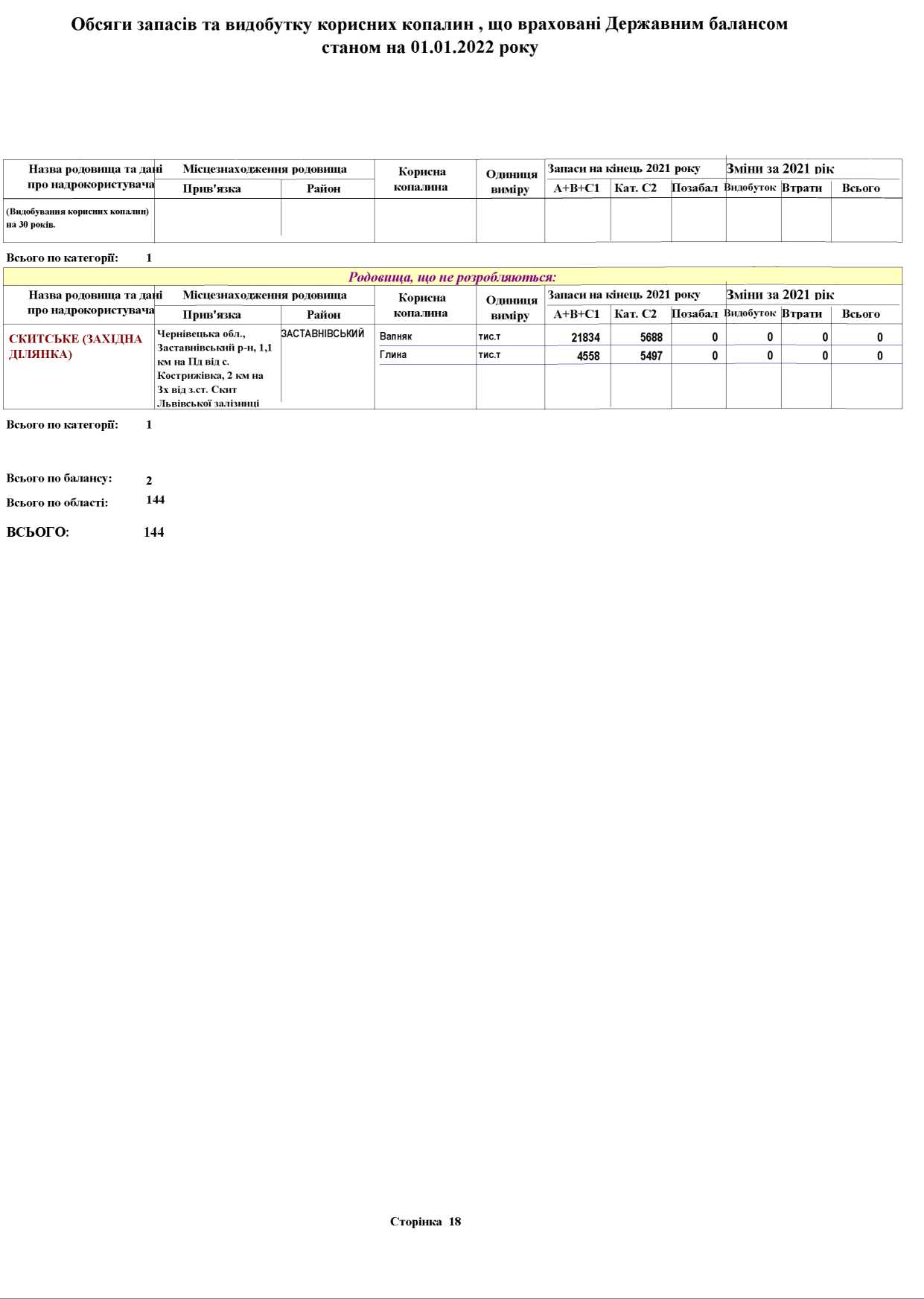 2. Система моніторингу геологічного середовищаПідземні води: ресурси, використання, якістьНадра Чернівецької області багаті також на мінеральні води, поширення яких пов’язано з певними структурно-гідрологічними зонами. За хімічним складом це, в основному, хлоридно-натрієвого, гідрокарбонатно-натрієво- магнієво-кальцієвого, сірководнево-хлоридно-натрієвого і бромно-хлоридно-кальцієвого складу з дебетом від 15 тис. л на добу до 900 тис. л на добу. Згідно з проведеною паспортизацією мінеральних джерел складений каталог, в якому описано 43 джерела, які за дебетом і якістю придатні для промислового освоєння. На базі мінеральних джерел побудовані і працюють близько 40 цехів з розливу столової води та Будинецький завод мінводи в Сторожинецькому районі.Брусницьке родовище мінеральних вод представлене сірководневими водами типу “Мацеста” з загальною концентрацією сірководню від 50 до 300 мг/л та лікувально-питною содовою водою типу “Єсентуки – 4” з мінералізацією в межах 2,4-6,6 мг/л.Мінеральні і питні води Буковини з їхнім хімічним складом та мінералізацією займають провідне місце в Україні.За даними перевірок спецводокористування стан підземних вод можна вважати як задовільний, виключення складають локальні осередки забруднення перших від поверхні водоносних горизонтів в межах сільських селітебних зон та промислових об’єктів. Особливо слід звернути увагу на санітарний стан територій міських та сільських сміттєзвалищ, невпорядкованість яких в кінцевому результаті призводить до хімічного і бактеріологічного забруднення підземних вод.Відповідно до проведених робіт зведення ДВК, державного облікі використання підземних вод, моніторингу ресурсів та запасів підземних вод, на території Чернівецької області отримана та відпрацьована статистична форма 7-гр. Відзвітувались за 2022 рік 52 підприємства-водокористувачі, що значно менше, у порівнянні з попередніми роками.Загальний водовідбір складає 6,8 млн.м3/рік, в тому числі із затвердженими запасами 5,5 млн.м3/рік. По Чернівецькій області видобуток з затверджених запасів підземних вод у 2022 році по 15 ділянках становив 41,68 тис.м3/добу. Якість підземних вод питного та технічного призначення відповідала нормативним документам. Згідно звітної форми 7-гр у 2021 році ділянок та осередків забруднення підземних вод не виявлено.Екзогенні геологічні процесиІнженерно-геологічні та гідрогеологічні роботи на території області виконуються спеціалістами ДП ПрАТ «НАК «Надра України» «Західукргеологія». Згідно здійсненого моніторингу поширення та розвитку інженерно-геологічних процесів та явищ (ЕГП) в межах території Чернівецької області з метою геологічного забезпечення протизсувних заходів інформація наступна:Поширення екзогенних геологічних процесівТаблиця 38Контроль за сейсмічними подіями здійснювався ННГФ обсерваторією Чернівецького національного університету ім. Ю. Федьковича. На малюнку нижче представлена діаграма з даними щомісячної сейсмічної активності в м.Чернівці у 2022 році.На графіку представлена динаміка сейсмічних подій взагалі та таких, які були ідентифіковані як землетруси у 2021році.Найбільш небезпечний для області епіцентральний район – гори Вранча, південно-східні Карпати. Всього за 2022 рік було зафіксовано 3061 сейсмічну подію, з яких 196 ідентифіковані як землетруси. Інтенсивність сейсмічних подій та землетрусів не перевищувала 1 бал за 12-бальною шкалою MSK-64.Дозвільна діяльність у сфері використання надрНа території області 72 об'єкти господарювання отримали спеціальні дозволи на користування надрами (в тому числі і протягом звітного року).4. Геологічний контроль за вивченням та використанням надрГеологічний контроль за вивченням та використанням надр здійснює Державна служба геології та надр України. Найбільш поширеними порушеннями були:- відсутність робочого проєкту розробки родовища корисних копалин або його корегування, відсутність погодження робочого проєкту відповідно до вимог законодавства;- порушення термінів проведення робіт, визначених Програмою робіт, зокрема будівництво пошукових свердловин у відповідності з проєктом пошуково-розвідувального буріння з метою розкриття продуктивних горизонтів вуглеводнів, геолого-геофізичного супроводження робіт, проведення крос дипольного акустичного каротажу, який використовується для динамічної інверсії при прогнозі фільтраційно-ємнісних властивостей порід-колекторів;- не виконання вимог проєктних документів; - порушення особливих умов спеціального дозволу; - відсутність дозвільних документів, які надають право власнику спеціального дозволу право на користування надрами відповідно до Кодексу України про надра та Земельного кодексу України; - недопущення до проведення перевірки; - не виконання рекомендацій визначених протоколами ДКЗ України.5. Державна політика та заходи щодо щодо геологічного вивчення та раціонального використання надрВпродовж звітного періоду проведено 1 перевірку у сфері охорони надр. В рамках кримінального провадження державний інспектор з охорони навколишнього природного середовища був залучений для огляду місця події в якості спеціаліста. В ході залучення було складено 1 протокол за.ст.47 КУпАП на суму 1700 грн., який сплачено.8. Відходи1 Структура утворення та накопичення відходівОдними з найгостріших екологічних проблем у Чернівецькій області залишаються питання, що пов’язані з відходами (їх утворення, накопичення, утилізація, видалення, вивіз на місця неорганізованого складування та ін.).  У Чернівецькій області щорічно утворюється в середньому 935,7 тис.м3 твердих побутових відходів, які видаляються на санкціоновані звалища і полігони. На території області  нараховується сміттєзвалищ/полігонів твердих побутових відходів в кількості 176/1.Проводиться відповідна робота зі створення ринкових умов та розвитку конкурентного середовища. Так, у області послуги у сфері з вивезення твердих побутових відходів надають 25 підприємств, із яких 21 – комунальне, 4 – приватної форми власності.Протягом 2022 р. в області утворилось 155,775 тис. т відходів I–IV класів небезпеки, що становить 91% до 2021 р.На підприємствах області в наявності 50 установок для спалювання відходів та у 3 підприємствах – 4 установки для утилізації та перероблення відходів загальною потужністю відповідно 28,7 тис.т/рік та 2,3 тис.т/рік. Утворення та поводження з відходами І-ІV класів небезпеки за категоріями матеріалів у 2020 році (т)Таблиця 39*Дані за 2022 рік відсутні (ГУ статистики у Чернівецькій області)Утворення та поводженняз відходами І-ІІІ класів небезпеки за категоріями матеріалів у 2020 році (т)Таблиця 40*Дані за 2022 рік відсутні (ГУ статистики у Чернівецькій області)Підприємства – основні накопичувачі промислових відходівТаблиця 41Примітка. Вказуються підприємства, які накопичують значні обсяги промислових відходів2  Поводження з відходами (збирання, зберігання, утилізація та видалення)Упраління екології та природних ресурсів у Чернівецькій області у сфері поводження з відходами керується насамперед «Національною стратегією управління відходами в Україні до 2030 року», затвердженою Кабінетом міністрів у листопаді 2017-го. На сьогодні незадовільним є вирішення територіальними органами самоврядування області питань збирання, транспортування, утилізації і знешкодження побутових відходів, знешкодження і захоронення трупів тварин, визначення території для складування, зберігання та розміщення відходів.Особливе занепокоєння викликає те, що в області через низьку культуру окремої частини населення часто створюють несанкціоновані звалища побутових відходів (смітники), а худобомогильники функціонують лише в кожному третьому населеному пункті. Це може призвести до виникнення надзвичайних епідемічних ситуацій. Органам місцевого самоврядування, особливо у районах області, необхідно вжити термінових практичних заходів щодо вирішення проблем, як цього вимагає чинне законодавство, а контролюючим природоохоронним і санітарним службам посилити вимоги до суб’єктів господарювання за дотриманням природоохоронного законодавства у сфері поводження з відходами, вживати до порушників дієвих заходів впливу.Із 1 січня 2018 року в Україні запрацювали зміни до Закону "Про відходи”, які передбачають сортування сміття та заборону на захоронення неперероблених побутових відходів.Згідно з документом, великогабаритні, ремонтні та небезпечні відходи у складі побутових належить збирати окремо від інших видів, а небезпечні відходи повинні відділяти на етапі збирання чи сортування. Далі їх потрібно передавати спеціалізованим підприємствам, які мають ліцензії на здійснення операцій у сфері поводження з небезпечними відходами. А термічна обробка (спалювання) побутових відходів дозволена лише на спеціально призначених для цього підприємствах чи об'єктах.У 2022 р. було утилізовано 9007,8 т відходів І – ІV класів небезпеки.Відносно низький відсоток утилізованих та перероблених відходів призводить до надмірного розміщення їх у навколишньому природному середовищі, що в комплексі з не облаштованістю загальносільських сміттєзвалищ відповідно до вимог санітарно-екологічної безпеки приводить до засмічення та забруднення землі і водних ресурсів.Виходячи із ситуації, що склалася в зазначеній сфері, одним із пріоритетних напрямів природоохоронної роботи є налагодження діяльності щодо лімітування утворення, розміщення та знешкодження відходів. Окремий розділ з цієї діяльності включено до Комплексної програми з охорони навколишнього природного середовища  “Екологія” у Чернівецькій області  на 2022-2026 роки.Стан обліку та паспортизації місць видалення відходів (МВВ) (на 01.01.2023 року)Таблиця 42В 2022 році Управлінням екології та природних ресурсів Чернівецької ОДА у сфері поводження з відходами проведена наступна робота:- Зареєстровано декларації про утворення відходів – 140; - Розглянуто та затверджено реєстрові картки об’єктів утворення, оброблення та утилізації відходів – 8;- Розглянуто та затверджено технічні паспорти утворення відходів – 19; Інформація про площі сміттєзвалищ (полігонів), станом на 01.01.2022Таблиця 43Суб’єкти підприємницької діяльності, що здійснюють діяльність у сфері поводження з небезпечними відходами на території регіонуТаблиця 44Суб’єкти підприємницької діяльності, що здійснюють збирання, заготівлю  відходів як вторинної сировиниТаблиця 453 Транскордонне перевезення небезпечних відходівКонтроль за транскордонним перевезення вантажів у тому числі небезпечних відходів здійснювався працівниками Державної екологічної інспекції Карпатського округу.Одним із пріоритетних завдань Державної екологічної інспекції є забезпечення контролю за додержанням норм і вимог чинного природоохоронного законодавства під час переміщення через митний кордон України транспортних засобів та вантажів, а також попередження незаконного ввезення, вивезення або транзиту територією України вантажів, що містять промислову сировину, відходи виробництва, хімічні сполуки, токсичні хімічні, радіоактивні та інші небезпечні для навколишнього природного середовища і здоров’я людей речовини, пестициди та агрохімікати.Робота Державної екологічної інспекції Карпатаського округу і надалі буде спрямована на реалізацію державної екологічної політики, здійснення  контролю за додержанням вимог природоохоронного законодавства та на забезпечення екологічної безпеки території області.6. Державна політика та заходи у сфері поводження з відходамиЗ метою впорядкування поводження з відходами в області двічі на рік проводяться місячники по благоустрою населених пунктів та їх санітарної очистки, прийнято ряд розпоряджень щодо упорядкування діючих звалищ побутових відходів та ліквідації несанкціонованих звалищ відходів. Працівниками ДЕІ Карпатського округу здійснено перевірки населених пунктів області на предмет дотримання природоохоронного законодавства органами місцевого самоврядування і місцевої влади при поводженні з відходами.Протягом січня-грудня 2022 року у сфері поводження з відходами здійснено 51 захід, в тому числі: 23 заходи – у сфері поводження з промисловими відходами, 27 – у сфері поводження з побутовими відходами та 1 у сфері поводження з пестицидами та агрохімікатами. За виявлені порушення вимог природоохоронного законодавства до адміністративної відповідальності притягнуто 71 особу на суму 24,650 тис.грн., а сплачено- 24,395 тис.грн.Робота Державної екологічної інспекції Карпатського округу і надалі буде спрямована на реалізацію державної екологічної політики, здійснення  контролю за додержанням вимог природоохоронного законодавства та на забезпечення екологічної безпеки території області.З метою створення умов для ефективного використання побутових відходів як енергоресурсу та впровадження роздільного збирання твердих побутових відходів, комплексної переробки і утилізації ресурсоцінних компонентів майже у всіх громадах області забезпечено роздільне збирання побутових відходів. Впровадження роздільного збирання ресурсоцінних компонентів твердих побутових відходів (ТПВ)   Таблиця 469. Екологічна безпека1 Екологічна безпека як складова національної безпекиПриродоохоронна робота в області спрямовується насамперед на забезпечення екологічної безпеки для життєдіяльності населення, яка здійснюється з врахуванням конкретної екологічної обстановки, техногенного навантаження на природні ресурси. Найбільшими техногенними забруднювачами навколишнього природного середовища в області є підприємства житлово-комунального господарства та переробної промисловості, зокрема харчової. Основна причина — відсутність на ряді цих підприємств необхідних очисних споруд, незадовільний стан експлуатації наявних очисних споруд, їх перевантаження та повний вихід окремих з них з ладу. У зв’язку з відсутністю фінансування, будівництво нових, реконструкція та розширення існуючих здійснюється повільно.Через неефективно працюючі очисні споруди в містах та селах області стічні води попадають в транскордонні річки Черемош, Сірет і Дністер.Серед наявних небезпечних відходів значну частку зайняли:Відпрацьовані оливи – 32,2 т, відходи акумуляторів і батарей – 10,2 т, відходи від медичної допомоги та біологічні – 18 т, непридатне обладнання – 7,3 т. На погіршення стану екологічної обстановки в області в значній мірі впливають зростання контрастності гідрометеорологічних умов. Сильні похолодання і значні снігопади та хуртовини в зимовий період, налипання мокрого снігу, ожеледь, дощові паводки на річках Прут, Черемош і Дністер у весняну і осінню пори року, висока температура та можливість лісових пожеж протягом літа породжують напружену ситуацію і негативні екологічні явища.2. Об’єкти підвищеної небезпеки Перелік екологічно небезпечних об’єктівТаблиця 47Основну частину екологічно небезпечних об'єктів області становлять підприємства енергетики та житлово-комунального господарства. На території області налічується 453 потенційно-небезпечні об'єкти. (у 2020 році – 188).Для мінімізації негативного впливу екологічно-небезпечних об’єктів на довкілля та здоров’я населення, посилюється державний екологічний контроль за діяльністю цих об’єктів. Двічі на рік, а при необхідності і частіше, здійснюються перевірки дотримання на цих об’єктах вимог природоохоронного законодавства з відповідним впровадженням конкретних практичних заходів для попередженню забруднення.Однак одними адмінзаходами становище в екологічній сфері корінним чином не поліпшити. Для цього потрібні відповідні інвестиції.3 Радіаційна безпекаСтан радіоактивного забруднення території адміністративно-територіальної одиниціВ екологічному стані об’єктів, розміщених на території області, особливих змін в 2022 році не відбулося. Морально і фізично зношене обладнання, недостатня кількість коштів на здійснення природоохоронних заходів продовжують визначати ситуацію на цих об’єктах. Випадків радіаційної небезпеки та порушень правил поводження з небезпечними речовинами на об’єктах в 2022 р. не виявлено.У 2022 році Чернівецьким обласним центром контролю та профілактики хвороб МОЗ України дослідження грунтів на вміст радіонуклідів цезію – 137 та стронцію – 90 не проводилися. За даними Центральної геофізичної обсерваторії Держкомгідромету України середньорічні концентрації радіонуклідів у приземній смузі повітря становлять 2,3 Бк/м2 при середньому гамма-фоні 14 мкР/год.У відібраних пробах води з річок Дністер, Прут, Сірет вміст радіонуклідів цезію 137 за останні роки істотно не змінився.Узагальнюючи стан радіаційної безпеки в Чернівецькій області, можна зробити наступний висновок: протягом 2022 року загальний радіаційний стан області не погіршився, про що свідчать висновки обстежень відповідно до програми регіонального радіомоніторингу. Радіаційний стан на території адміністративних районів області наведений нижче у таблиці. Забруднення території техногенними та техногенно-підсиленими
джерелами природного походженняТаблиця 48Питома активність забруднюючих радіонуклідів Cs137 та Sr90 не перевищувала встановлених допустимих значень.Використання джерел іонізуючого випромінювання (ДІВ)Таблиця 49Всі обладнання використовуються за призначенням та у відповідності з вимогами радіаційної безпеки.Поводження з радіоактивними відходамиНа території Чернівецької області радіаційно-небезпечних об’єктів (атомні електростанції, підприємства з виготовлення і переробки ядерного палива, підприємства поховання радіоактивних відходів, науково-дослідні організації, які працюють з ядерними реакторами, ядерні енергетичні установки на об’єктах транспорту та ін.) немає.Стан радіаційної безпеки у зоні відчуження і зоні безумовного (обов’язкового) відселення7. Тимчасово окуповані території8. Державна політика та заходи з забезпечення екологічної безпекиЗ метою забезпечення екологічної безпеки при поводженні з небезпечними хімічними речовинами проводилось лімітування господарської діяльності підприємств, пов’язаної з використанням небезпечних хімічних речовин. Регулярно здійснювались перевірки з питань дотримання встановлених правил поводження з ними, видавались приписи щодо усунення виявлених недоліків. Аварій під час поводження з небезпечними хімічними речовинами та відходами протягом 2022 року не було.На даний час непридатні до використання пестициди та агрохімікати на території області відсутні.10. Промисловість та її вплив на навколишнє природне середовище1. Структура та обсяги промислового виробництваІндекси промислової продукції за основними видами діяльності (відсотків)Таблиця 50Символ (к) – дані не оприлюднюються з метою забезпечення виконання вимог Закону України "Про державну статистику" щодо конфіденційності статистичної інформації.У2021р. порівняно із 2020р. індекс промислової продукції становив 96,1%, у т.ч. у добувній промисловості та розробленні кар’єрів – 112,3%, переробній – 95,3%, постачанні електроенергії, газу, пари та кондиційованого повітря – 96,5%.2 Вплив на навколишнє середовищеГірничодобувна промисловістьМеталургійна промисловістьХімічна на нафтохімічна промисловістьХарчова промисловістьЗагальна кількість суб’єктів підприємницької діяльності, що здійснюють викиди забруднюючих речовин в атмосферне повітря у 2021 році 127 од. (у 2020 році - 141 од.). Всього цими підприємствами було викинуто 1,66 тис. т забруднюючих речовин від стаціонарних джерел (у 2020 році 1,8тис. т).Викиди основних забруднюючих речовин та діоксиду вуглецюу атмосферне повітря у 2021роціТаблиця 51У 2021 році скинуто всього зворотних вод – 38,6 млн. м3 (у 2020 році – 41,46 млн. м3). У 2021 році скинуто у поверхневі водні обʼєкти – 38,33 млн. м3 (у 2020 році – 41,14 млн. м3). Забруднених вод скинуто у 2021 році – 1,375 млн. м3 (у 2020 році – 1,697 млн. м3).*Дані за 2022 рік відсутні (ГУ статистики у Чернівецькій області)3  Державна політика та заходи з екологізації промислового виробництваЕкономічна криза обумовила спад промислового виробництва, що спричинило за собою скорочення обсягів споживання ресурсів і зменшення викидів шкідливих речовин. Але темпи зниження споживання ресурсів у порівнянні з темпами спаду обсягів виробництва промислової продукції значно менші. Це зв’язано з експлуатацією застарілого устаткування, його зносом, із загальним технологічним руйнуванням виробництва.Зростаюча інтенсивність експлуатації природних ресурсів і криза в економіці, що супроводжуються підвищенням частки застарілих технологій і устаткування, зниженням рівня модернізації і відновлення основних фондів, збільшують ризик виникнення техногенних катастроф, вимагають розробки оптимальної еколого-економічної стратегії подальшого розвитку господарства, що розширить можливості керування рівнем техногено-екологічної безпеки.Не дивлячись на обмеженість у фінансових ресурсах окремими промисловими підприємствами області впроваджуються у виробництво нові технології, наукові розробки.У 2017 році на території області створено перший індустріальний парк – «Новодністровськ», функціональним призначенням якого є приладобудування, виробництво продукції легкої промисловості,  переробка сільськогосподарської продукції. На сьогодні, тривають заходи щодо розбудови індустріального парку, зокрема заплановано реалізувати проєкт «Будівництво мереж водопостачання, водовідведення та зливових стоків до індустріального парку Новодністровськ». Газова магістраль, електромережі та дороги вже є безпосередньо на території парку. Проєкт будівництва індустріального парку передбачає розміщення сучасних виробництв із широким застосуванням комп’ютерно-інтегрованих технологій, отримання за рахунок втілення енергоощадних технологій додаткової економії не менш ніж 30% поточного рівня витрат. Планується створити понад 800 робочих місць.На Буковині з'являться два індустріальні парки. Один функціонувати у Хотині, другий - на земельній ділянці у селі Сербичани та Романківці.На Сокирянщині діятиме індустріальний парк "Енергії Буковини", який визначено на межі двох населених пунктів: Сербичани та Романківці, на земельних ділянках комунальної власності загальною площею трохи більше 15 га. Основними галузями, які будуть представлені на місцевості, визначено деревообробку, переробку та зберігання зернових, зернобобових та фруктово-ягідної сировини, логістичні майданчики, альтернативну енергетику та інноваційну складову. За сприятливих обставин, індустріальний парк почне частково функціонувати з 2026 року, а на повну потужність запрацює в 2029-2030 році.Індустріальний парк "Хотин Invest", площа 13,7244 га. Спеціалізація — текстильна та деревообробна промисловість. Майданчик має вигідне логістичне розташування: на перетині автомагістралі Н-03 Житомир–Чернівці (частина Європеийського автомобільного маршруту Е85) та Т2610, якиий з’єднує м. Хотин із пунктом перетину кордону з Республікою Молдова у с. Мамалига.На території Чернівецької області діє 2 міні-ГЕС ЗЕА “Новосвіт” в с.Яблуниця та с.Сарата Путильського району, що виробляє електроенергію з відновлюваних джерел енергії. З метою реалізації проєктів виробництва енергії з відновлювальних джерел Державне агентство з енергоефективності та енергозбереження України розробило Інтерактивну карту на допомогу інвестору у сфері відновлювальної енергетики, що включає в себе земельні ділянки, на яких можливо розмістити об’єкти відновлювальної енергетики, електричні підстанції розподільчих мереж напругою від 27,5 кВ до 150 кВ та їх потужності, а також можливі точки підключення об’єктів відновлювальної енергетики до об’єднаної енергетичної системи України за пропозиціями енергопостачальних компаній. До Інтерактивної карти включено 27 земельних ділянок Чернівецької області на яких можна розмістити об’єкти відновлювальної енергетики та електричні підстанції. 11. Сільське господарство та його вплив на навколишнє природне середовище*1 Тенденції розвитку сільського господарстваУ сфері агропромислового комплексу основна робота була спрямована на забезпечення виконання завдань щодо розвитку сільськогосподарського виробництва, завершення реформування аграрного сектора, створення ринкової інфраструктури на селі, стабільного забезпечення населення необхідними продуктами харчування.Підсумовуючи результати роботи агропромислового комплексу області за останні три роки, потрібно відзначити, що в галузі відбулися позитивні зрушення щодо нарощування обсягів виробництва валової продукції сільського господарства та окремих її видів, вдосконалення соціально-економічних відносин, модернізації технологічних процесів.Індекс сільськогосподарської продукції у 2021р. порівняно з 2020р., за попередніми даними, становив 109,2%, у т.ч. у сільськогосподарських підприємствах – 119,1%, у господарствах населення – 105,6%.Традиційно на Буковині пріоритетною галуззю сільського господарства є  рослинництво. Основними культурами, що вирощуються в області, є зернові та технічні культури. Індекс продукції рослинництва у 2021р. порівняно з 2020р., за попередніми даними, становив 116,3%, індекс продукції тваринництва – 92,2%.*Дані за 2022 рік відсутні (ГУ статистики у Чернівецькій області)2  Вплив на навколишнє середовище Внесення мінеральних і органічних добрив на оброблювальні землі та під багаторічні насадження*Внесення мінеральних добрив під урожай с/г культур1 2021 рокуТаблиця52*Дані за 2022 рік відсутні (ГУ статистики у Чернівецькій області)*Внесення органічних добрив під урожай сільськогосподарських культур1 2021 рокуТаблиця 531 По підприємствах, які мають у власності та/або користуванні 200 гектарів сільськогосподарських угідь і більше та/або більше 5 гектарів посівних площ підовочами відкритого та/або закритого грунту та/або баштанними культурами     Символ (к) – дані не оприлюднюються з метою забезпечення вимог Закону України “Про державну статистику” щодо конфіденційності статистичної інформації. *Дані за 2022 рік відсутні (ГУ статистики у Чернівецькій області)*У 2021 році в с/г  підприємствах внесено  32003,9 т. мінеральних добрив у фізичній масі, 36090 т. – органічних.Для покращення родючості ґрунтів та забезпечення їх органічними добривами після збирання ранніх зернових культур висіваються сидеральні культури.Серйозну потенціальну небезпеку навколишньому середовищу, передусім землям, культурним рослинам, а через них і людям завдає інтенсивна хімізація землеробства, в тому числі широке застосування сільськогосподарськими підприємствами пестицидів.Шкідники та хвороби загрожують культурним рослинам протягом усього періоду їхнього росту і розвитку. Великих втрат врожаю завдають бур’яни, які краще пристосовуються до виживання у конкуренції за життєвий простір, ніж культурні рослини.Система захисту сільськогосподарських культур від шкідливих організмів становить досить складний технологічний процес і здійснюється послідовним проведенням комплексу заходів направленим на створення необхідних умов для росту і розвитку рослин. Агротехнічні заходи мають профілактичне значення і є першочерговими, обов’язковими в системі, які проводяться незалежно від прогнозованого ступеня загрози поширення шкідників, хвороб та бур’янів. Не слід забувати про використання стійких проти шкідників і хвороб сортів, а також виконання інших організаційних заходів. При масових розмноженнях шкідників та для попередження ураження рослин хворобами слід застосовувати дозволені хімічні чи біологічні засоби захисту.Щорічно сільськогосподарськими товаровиробниками області усіх форм власності та господарювання проводиться ряд заходів, спрямованих на недопущення поширення та розвитку шкідливих організмів, збереження і підвищення ефективності природних популяцій корисних організмів. Серед них - ведення сівозмін, використання приваблюючих посівів, стійких сортів, систем обробітку ґрунту, добрив, тощо.Питання безпеки рослинної продукції, зокрема плодів та овочів, перебуває на постійному контролі спеціалістів управління агропромислового розвитку облдержадміністрації та підвідомчих спеціалізованих установ. В системі державної служби захисту рослин якість продукції на залишкову кількість пестицидів контролює Тернопільська міжобласна контрольно-токсикологічна лабораторія та лабораторія Чернівецької філії ДУ “Держгрунтоохорона” ДУ “Інститут охорони грунтів України”. Спеціалістами обласної та районних інспекцій захисту рослин постійно відбираються на направляються на дослідження зразки овочів, фруктів, а також робочого розчину пестицидів, яким обробляються плодоовочеві культури та ґрунту з оброблених площ.*Дані за 2022 рік відсутні*Використання пестицидівЗастосування пестицидів під урожай с/г культур12021 рокуТаблиця 541 По підприємствах, які мають у власності та/або користуванні 200 гектарів сільськогосподарських угідь і більше та/або більше 5 гектарів посівних площ під овочами відкритого та/або закритого грунту та/або баштанними культурамиСимвол (к) – дані не оприлюднюються з метою забезпечення вимог Закону України “Про державну статистику ”щодо конфіденційності статистичної інформації.*Дані за 2022 рік відсутні (ГУ статистики у Чернівецькій області)Зрошення та осушення земельМеліорація земель разом з іншими агротехнічними і науково-обґрунтованими заходами відіграє надзвичайно важливу роль у забезпеченні населення продуктами сільськогосподарського виробництва та підвищенні його загального добробуту. Особливо це актуально для Чернівецької області, де на душу населення в середньому припадає лише 0,53га сільгоспугідь, в тому числі 0,38га орної землі. Зокрема, це стосується Буковинського Передкарпаття, що характеризується розвитком горбисто-грядового, структурно-ерозійного рельєфу з активними сучасними екзогенними процесами. Також, використання земель в умовах передгір’я Чернівецької області ускладнюється ще й дрібноконтурністю полів, густою гідрографічною сіткою та перезволоженням ґрунтів.За підрахунками спеціалістів в області близько 190 тис. га перезволожених земель, або майже третина сільськогосподарських угідь краю. Заболоченість земель в області складає майже 22%. Потребують осушенню 77 тис. га. Припинення будівництва та реконструкції осушувальних систем негативно впливає на продуктивність сільськогосподарських угідь, що особливо помітно в передгірній та гірській зонах. За умовами рельєфу, ґрунтового покриву та клімату ці зони одні з найскладніших в області.Слід мати на увазі, що разом з дренажними водами, які скидаються в меліоративні системи, при водовідведенні виносяться біогенні речовини, пестициди та інші хімічні сполуки, які надають шкідливий вплив на природні води, конструктивно впливають на якість вод. Після проведення осушення в річковому стоці підвищується частка підземного живлення.Меліоровані землі являються регулятором вологи. Після меліорації збільшується акумулятивна здатність осушувальних земель. Зниження рівнів ґрунтовних вод приводить до росту зони аерації, яка і є акумулятором вологи. Важливими природоохоронними заходами під час проведення меліоративних робіт є регулювання водно-повітряного режиму ґрунтів на осушувальних землях, водозахисні заходи, охорона підземних та поверхневих вод від забруднення, ґрунтозахисні протиерозійні та лісозахисні заходи, охорона флори та фауни.Тенденції в тваринництвіНіяка інша галузь громадського виробництва не пов’язана так з використанням природних ресурсів, як сільське господарство. Адже праця хлібороба і тваринника - це по суті використання природи, навколишнього природного середовища для задоволення потреб людини. Тваринницький комплекс у сучасних умовах продовжує бути забруднювачем земель та інших елементів навколишнього середовища, а саме: відходами та стічними водами тваринницьких комплексів і ферм та птахофабрик.В області налічується 4 племінних господарства для вирощування високопродуктивних порід молочних корів, 3 - м’ясних корів, 5 - свиней, 6 -  овець, 1 - коней та  2 племінних господарства з вирощування риби. Дані племінні підприємства забезпечують потреби області в племінному молодняку. Основними виробниками тваринницької продукції, як і рослинницької, залишаються господарства населення. На 01.02.2022 року у господарствах населення налічувалось 65,1 тис. голів великої рогатої худоби, що складає 80% до аналогічного періоду 2020 року. На підприємствах області – 5,7 тис. голів ВРХ – відповідно 95%.Ситуація в тваринницькій галузі залишається складною та напруженою. В області і надалі скорочується поголів’я. Це в свою чергу впливає на зменшення виробництва продукції тваринництва. Тваринництво стає нерентабельним та економічно не вигідним через зростання собівартості виробництва продукції, спричинене здороженням основних засобів виробництва, кормів та енергоносіїв. І це є основною проблемою.*Наявність поголів’я сільськогосподарських тварин та птиців різних категоріях господарств станом на 01.02.2022 ( тис.голів)Таблиця 55Виробництво продукції тваринництваТаблиця 56*Дані за 2022 рік відсутні (ГУ статистики у Чернівецькій області)При вирішенні питань розміщення тваринницьких комплексів, вибору систем обробки та використання відходів тваринництва фахівці виходили з того, що провідні компоненти навколишнього середовища - атмосферне повітря, грунт, водойми - практично невичерпні з екологічної точки зору. Проте досвід експлуатації перших побудованих тваринницьких комплексів свідчив про інтенсивне забруднення об'єктів навколишнього середовища та несприятливому їх впливі на умови проживання населення. У зв’язку з цим охорона навколишнього середовища від забруднення, профілактика інфекційних, інвазійних та інших захворювань людей та тварин пов’язані з реалізацією заходів щодо створення ефективних систем збору, видалення, зберігання, знезараження і використання гною і гнойових стоків, удосконаленням та ефективною роботою повітряочисних систем, правильним розміщенням тваринницьких комплексів і споруд обробки гною по відношенню до населених пунктів, джерел господарсько-питного водопостачання та іншим об'єктам, тобто з комплексом заходів гігієнічного, технологічного, сільськогосподарського та архітектурно-будівельного профілів.Розвиток тваринництва на промисловій основі, створення міцної кормової бази, розширення відгінних пасовищ, велика концентрація поголів’я худоби на обмеженій площі, зміна традиційних форм його змісту зумовлюють необхідність використання великої кількості води з річок, озер та інших водних об'єктів, що істотно впливають на стан самих водойм і навколишнього середовища в цілому. Як відомо, промислове тваринництво - один із самих великих водоспоживачів. Санітарно-гігієнічні умови на фермах також в основному підтримуються за допомогою води: для миття тварин, очищення приміщень та їх дезінфекцій, підготовки кормів, миття посуду і апаратури, гідрозмиву гною і т.д. Разом з тим із зростанням споживання води для потреб тваринництва збільшується скидання стічних вод у водойми, в результаті чого вони забруднюються. Навіть скидання невеликих доз неочищених стічних вод від тваринницьких ферм і комплексів викликає масові замори риби і завдає значної економічної шкоди. Тому інтенсивну і різносторонню дію сільського господарства на навколишнє середовище пояснюється не тільки зростаючим споживанням природних ресурсів, необхідних для безперервного зростання аграрного виробництва, але й утворенням значних відходів і стічних вод від тваринницьких ферм, комплексів, птахофабрик та інших сільськогосподарських об'єктів. Хімічному і біологічному забрудненню атмосферного повітря в значній мірі сприяють також недостатньо відпрацьовані технології на промислово-тваринницьких комплексах і птахофабриках. Джерелами забруднення атмосфери є приміщення для утримання худоби, відгодівельні майданчики, гноєсховища, біологічні ставки, ставки-накопичувачі стічних вод, поля фільтрації, поля зрошення. У зоні тваринницьких комплексів та птахофабрик атмосферне повітря забруднене мікроорганізмами, пилом, аміаком та іншими продуктами життєдіяльності тварин, часто володіють неприємними запахами (понад 45 різних речовин). Ці запахи можуть поширюватися на значній відстані (до 10 км), особливо від свинокомплексів.Тваринницькі ферми і комплекси, підприємства, що переробляють сільськогосподарську продукцію, повинні мати необхідні санітарно-захисні зони і очисні споруди, що виключають забруднення ґрунтів, поверхневих і підземних вод, поверхні водозборів водойм і атмосферного повітря. Порушення зазначених вимог призведе до обмежень, призупинення або припинення екологічно шкідливої діяльності сільськогосподарських та інших об’єктів за розпорядженням спеціально уповноважених на те державних органів.3. Державна політика та заходи з екологізації сільського господарстваОрганічне сільське господарствоСтатус виробника органічної продукції в Чернівецькій області в 2022 році отримали 4 підприємства, зокрема: ТОВ «ЛІЛАК», ТОВ «СО”ОК», ПП СФ «Інтерагроком», ТОВ «Хелен Фрут».Зазначені виробники є операторами Органік Стандарт та отримали відповідні сертифікати якості на вирощування органічних яблук, груш, слив, горіха грецького та виробництва органічних соків (у т.ч. дієтичних соків, відновлювальних соків), концентратів, пюре, дикоросів, тощо.Зокрема, ТОВ «ЛІЛАК» – український виробник натуральних, екологічно чистих на 100% соків у скляній тарі. Продукція підприємства, яке успішно працює з 2001 року займає значну частину внутрішнього ринку та реалізується в усіх регіонах України, та є лідером із заготівлі, виробництва та реалізації органічного березового соку в Україні (за даними статистики). На підприємстві виробляються й органічні дієтичні та відновлювальні соки, фруктові пюре.Також підприємства цього товариства займаються збором дикорослих трав, які використовуються у виробництві соків. Компанія першою серед аналогічних в Україні отримала сертифікат на заготівлю дикорослих продуктів, переробку та маркетинг (експорт/імпорт), сертифікація якого була здійснена згідно з Постановою Ради ЄС № 834/2007 та № 889/2008 українським органом сертифікації органічного виробництва «Органік Стандарт».ТОВ «ЛІЛАК» – представник групи компаній, який випускає якісну екологічно чисту продукцію: соки і консервацію виключно в скляній тарі і її реалізує як в Україні так і в Європі та США під власними брендами ГЛИБКОН та SPRING DROPS, брендом спільного використання Алікенд й іншими приватними брендами.ТОВ «ЛІЛАК» – дипломанти і переможці багатьох престижних конкурсів та виставок, мають ряд нагород за якість продукції, серед яких дипломи АГРО (в різних номінаціях) тощо. Підприємство має унікальне для українського ринку поєднання сертифікатів FSSC22000, Organic и NOP. Починаючи з 2012 року компанія щорічно успішно проходить аудит системи менеджменту безпеки харчових продуктів у відповідності з вимогами схеми сертифікації Food Safety System Certification або FSSC 22000 (орган сертифікації – DQS, Німеччина). Сертифікація підприємства по схемі FSSC 22000 – це підтвердження орієнтації підприємства на виробництво безпечної продукції. Система управління безпечністю харчових продуктів відповідає вимогам міжнародних стандартів  ISO 22000:2005 и ISO 22002-1:2009. В 2016 році ТОВ «ЛІЛАК» отримало сертифікат USA National Organic Program (NOP сертифікат) на виробництво органічних соків від Certіfіcatіon of Envіronmental Standards – Gmbh (Ltd.). Орган сертифікації – Certіfіcatіon of Envіronmental Standards – Gmbh (Ltd.) – (код сертифікаційного органу UA-BIO-108) і з того часу продовжує нарощувати виробництво органічних березових соків (з різними добавками).Підприємство ТОВ «ЛІЛАК» сертифіковане Органік Стандарт в 2022 році (стандарт сертифікації – EU, COR, Сертифікат: 21-0533-06-01, дія якого до 31.12.2022). Дане підприємство також сертифіковане Органік Стандарт в 2023 році: (стандарт сертифікації – EU, Сертифікат: 22-0533-07-01, дія якого до 31.12.2023).ТОВ «СО”ОК» – виробник соку яблучного концентрованого (неосвітленого), яблучного аромату, соку яблучного концентрованого (освітленого), соку яблучного відновленого, концентрованого освітленого. Підприємство сертифіковане Органік Стандарт (стандарт сертифікації – EU,  Сертифікат: 21-0514-05-01, дія якого до 31.12.2022).ПП СФ «Інтерагроком» – займається вирощуванням органічної груші, сливи, яблук та реалізацією їх у свіжому вигляді. В 2022 році підприємство сертифіковане Органік Стандарт (стандарт сертифікації – EU, Сертифікат:      21-0903-05-02, дія якого до 31.12.2022). У 2023 році в господарстві продовжують вирощувати плодові культури із дотриманням всіх технологічних вимог при виробництві органічної продукції, та готують необхідні документи для проходження сертифікації в Органік Стандарт.   ТОВ «Хелен Фрут» – заготовлює та реалізує свіжі плоди диких яблук та  груш, ядро горіху волоського. Підприємство сертифіковане Органік Стандарт в 2022 році (стандарт сертифікації – EU,  Сертифікат: 21-1635-01-01, дія якого до 31.12.2022). Дане підприємство також сертифіковане Органік Стандарт в 2023 році: (стандарт сертифікації – EU, Сертифікат: 22-1635-02-01, дія якого до 31.12.2023).В області впродовж 2017-2022 років діяла Комплексна програма підтримки розвитку сільського господарства, розроблена управлінням агропромислового розвитку облдержадміністрації, одним із напрямів якої було – часткове  відшкодування виробникам органічної продукції вартості послуг із сертифікації, що передбачало заохочення сільгоспвиробників до виробництва органічної продукції. Однак, за період дії програми, фінансування даного напряму не здійснювалось. Даний напрям буде підтримуватись і надалі, в рамках дії Комплексної програми підтримки розвитку сільського господарства на 2023-2027 роки, затвердженої розпорядженням обласної державної адміністрації (обласної військової адміністрації) від 26 грудня 2022 року                  № 1528-р.Щодо впровадження елементів «більш чистого виробництва» на підприємствах агропромислового комплексу в Чернівецькій області, зазначаємо наступне. Зокрема, аналіз стану земельних ресурсів, їх відтворювального потенціалу та чистоти, які визначають ефективність сільськогосподарського виробництва показує, що використання нинішніх технологій вирощування сільськогосподарських культур призвело до глибокої деградації ґрунтів. Для вирішення проблеми із деградацією ґрунтів, внаслідок постійного використання нинішніх технологій вирощування сільськогосподарських культур, використання  земель землекористувачі області кілька років поспіль одночасно з традиційним виробництвом на сільськогосподарських підприємствах впроваджують еко-інновації, а саме, застосовуються ресурсозберігаючі технології, які значно наукоємніші і передбачають зменшення наполовину обсягів застосування агрохімікатів та потребують освоєння сівозміни. При цьому, урожайність сільгоспкультур практично на рівні традиційних способів. Щорічно агроформуваннями області поряд із традиційним методом проводиться посів сільгоспкультур (зернових і технічних культур) із застосуванням ресурсозберігаючих технологій на площі до 30 тис. га, що складає майже 25% від загальної площі ріллі в сільгосппідприємствах, із них:  за «No-till» технологією та «mini-till» способом – понад 10% від загальної площі ріллі та «strip-till» способом – близько 5%.Органічними добривами щорічно удобрюється від 1,5% до 5% посівних площ, і в середньому вноситься по 0,6 т на 1 гектар. Зокрема, для покращення родючості ґрунтів та забезпечення їх органічними добривами, вносять перегній, курячий послід та ін., а також після збирання ранніх зернових культур висівають сидеральні культури. З метою послаблення пестицидного навантаження, агровиробниками області в 2022 році для боротьби із шкідниками та хворобами сільськогосподарських культур впроваджено біологічний метод на площі 47,7 тис. га, що склало 6,0% від всього проведених заходів із захисту, та використано 38,5 тонн біопрепаратів. В осінньо-зимовий період 2022/2023 рр. із застосуванням біометоду проведено захист посівів сільгоспкультур та багаторічних насаджень від мишовидних гризунів всього на площі 6,3 тис. га. Зокрема, аграрії використовували такі біологічні препарати: Агрібакрер, Актофіт, Акторофіт, Бактородентицид, Фітоцид, Псевдобактерін 2, Фіто Доктор, Сезар, Планриз БТ, Планриз М, Оптімайз, Казумін, Гаупсін, Триховіт, Сезар та ін.). Для власного  виробництва  біологічних засобів захисту  рослин  в області працює Чернівецька обласна фітосанітарна лабораторія (в м. Заставна), якоювиготовляється Бактоцид – бактородентицид (для боротьби з гризунами) та вирощується трихограма (для боротьби зі шкідниками). В рамках виконання наукових тематичних програм, на базі Української науково-дослідної станції карантину рослин ІЗР НААН України вже більше 5 років проводиться ряд наукових досліджень у сфері забезпечення органічного землеробства та застосування біологічної системи захисту у сільському господарстві. Наукові дослідження націлені на розробку технологій застосування біологічних засобів захисту рослин та стимуляторів росту, а також зниження дії хімічних препаратів на плодово-ягідних культурах, виноградниках, картоплі, сої, тощо. Так, на основі використання препаратів від БТУ Центру та торговельного Дому «Ензим» науковцями установи розроблено власні препарати та технології їх застосування. Перевірені препарати та технології також впроваджуються у сільськогосподарському виробництві. Згідно програми «Біотехнологія» Національної академії аграрних наук України, установою проводяться дослідження препаратів ІТІ «Біотехніка» та розробка технологій захисту рослин з використанням біологічних препаратів на пасльонових та плодово-ягідних культурах. Зокрема, в 2022 році для забезпечення органічного землеробства в установі проведено вивчення 10 комбінацій біопрепаратів ІТІ «Біотехніка» проти шкідників та хвороб багаторічних насаджень та картоплі, з метою формування адаптованої технології біологічного захисту для регіону. В результаті очікується розробка біологічних систем захисту.Також в 2022 році науковцями Української науково-дослідної станції карантину рослин ІЗР НААН України проводились дослідження біологічного ґрунтового препарату БТУ ЦЕНТР «Метавайт» (ґрунтовий інсектицид) проти личинок західного кукурудзяного жука у вогнищах діабротики на території області, зокрема, як наслідок, очікується розробка технології боротьби з діабротикою за допомогою цього інсектициду.В установі ще проводилися дослідження з удосконалення препарату «Планриз», розробленого на основі бактерії Pseudomonas fluorescens, у поєднанні з стимулюючими речовинами та мікроелементами. Випробування проводились у вегетаційний період на картоплі, сої, зернових та плодово-ягідних культурах в господарствах області. Науковцями установи підготовлено та подано на початку 2023 року документи для патентування даного препарату.Також, на базі цієї установи сформовано сад площею 1,2 га, де застосовуються тільки біологічні системи захисту і він є полігоном дослідження біологічних препаратів.Завдяки попиту, інтерес аграріїв до виробництва органічної продукції зростає. Зокрема, в області сприятливі кліматичні умови, тому, перспективним може бути вирощування різних видів органічних сільськогосподарських та плодово-ягідних  культур. Також в гірських районах області хороші умови для розвитку органічного скотарства та бджолярства.12. Енергетика та її вплив на довкілля1 Структура виробництва та використання енергіїЗагальний обсяг відпуску електроенергії за всіма джерелами постачання енергії у 2020 році становив 2008 млн. кВт∙год, теплоенергії – 503 тис. Гкал. Установлена електрична потужність за усіма видами енергогенеруючих установок на початок 2021 року становила 1750 тис. кВт, установлена теплова потужність − 1,125 тис. Гкал/год.*Потужність і відпуск енергії за джерелами постачання енергії за 2020рікТаблиця 571 З урахуванням гідроакумулюючих електростанцій.Символ (к) – дані не оприлюднюються з метою забезпечення виконання вимог Закону України “Про державну статистику” щодо конфіденційності статистичної інформації.*Дані за 2022 рік відсутні (ГУ статистики у Чернівецькій області)*Використання теплоенергії та електроенергії за основними видами економічної діяльності у 2020 році1Таблиця 581На виробничо-експлуатаційні та господарські потреби підприємств без урахування обсягів, відпущених населенню.Символ (к) – дані не оприлюднюються з метою забезпечення виконання вимог Закону України “Про державну статистику” щодо конфіденційності статистичної інформації.*Дані за 2022 рік відсутні (ГУ статистики у Чернівецькій області)Основним постачальником електроенергії в області є ПАТ ЕК “Чернівціобленерго”, яке здійснює експлуатацію та технічне обслуговування обладнання, передавальних пристроїв, споруд, машин та механізмів. На балансі компанії знаходиться: 16675 км повітряних ліній електропередач, 381 км кабельних ліній, 72 підстанції 35-110 кВ, 3282 од. трансформаторних підстанцій 10-0,4 кВ, 242 од. транспортних засобів та механізмів.У сфері виробництва електроенергії Буковина представлена такими потужними підприємствами, як філія “Дністровська ГЕС” ПАТ “Укргідроенерго”, ВАТ “Дністровська ГАЕС” та філія “Дирекції з будівництва Дністровської ГАЕС” ПАТ “Укргідроенерго”. 2 Ефективність енергоспоживання та енергозбереженняВ Чернівецькій області електрична енергія виробляється дністровським гідровузлом в який входять 2 гідроелектростанції (ГЕС-1) ПАТ “Укргідроенерго” і ПАТ “Дністровська ГАЕС” (ГЕС-2) та однією гідроакумулючою електростанцією філією “Дирекцією з будівництва ПАТ Дністровська ГАЕС”. Наймасштабнішим проєктом будівництва в Чернівецькій області 
є добудова Дністровської ГАЕС. Дністровська гідроакумулююча станція, завершення будівництва якої заплановано на 2026 рік, хоч і не буде здатна перекрити наявний дефіцит в повній мірі, втім може стати запобіжником розбалансування системи та пов’язаних з цим подальших проблем.Проєктом будівництва Дністровської ГАЕС передбачене встановлення на станції семи оборотних гідроагрегатів з насосами-турбінами радіально-осьового типу. Максимальний напір складає 161,90 м. Річний виробіток електроенергії при тривалості роботи 4 години на добу складе 2720 млн. кВт* год. Основні функції Дністровської ГАЕС - регулювання частоти, виконання аварійного резерву, регулювання графіка навантажень і перетоків в енергосистемі.На цей час, на території Чернівецької області діють 2 міні-ГЕС, що виробляють електроенергію з відновлюваних джерел енергії: - в с. Яблуниця Путильського району (потужність – 1 мВт). - в с. Сарата Путильського району (потужність – 0,198 мВт).Питанням енергозбереження в регіоні приділяється велика увага, впровадження державної політики у сфері енергозберігання, надання рекомендацій, нагляд та ін. покладено на Територіальне управління державної інспекції з енергозбереження по Чернівецькій області.Для економіки регіону важливими заходами щодо енергозбереження на підприємствах є:- масштабне використання високоякісних енергоекономних освітлювальних ламп;- створення умов і стимулів для повторного використання деталей машин, за належного рівня стандартизації цей потенціал може становити 60-80% деталей;- обладнання електричних двигунів в устаткуванні перетворювачами частоти для економного споживання електроенергії в період неповного завантаження приводу, економія електроенергії може становити 20-30%;- оптимізація теплопостачання міст за рахунок використання теплонасосних станцій для вилучення теплової енергії з вторинних низькопотенційних енергоресурсів (теплових викидів промисловості та комунального господарства) і з природного середовища (озер, рік, морів, ґрунту, повітря);- налагодження випуску електричних лічильників для погодинного обліку і запровадження диференційованих тарифів;Економія тепла і електроенергії населенням – важливий фактор ефективності енергоспоживання та енергозбереження. Важливими заходами в цьому напрямку є:- використання високоякісних енергоекономних освітлювальних ламп;- використання дво- трьохтарифних електричних лічильників;- встановлення нових мателопластикових або дерев’яних вікон з багатокамерними склопакетами- заміна чавунних радіаторів на алюмінієві.За даними Державного комітету з енергозбереження України Чернівецька область посідає третє місце за загальним гідроенергетичним потенціалом малих річок. Малі ГЕС можуть стати джерелом повного само енергозабезпечення в області.Крім того, у рамках реалізації пілотного проєкту GIZ “Підтримка реформи децентралізації в Україні” проведено  семінари по  енергозбереженню та енергоефективності, просторовому плануванню. Переваги застосування енергозберігаючих технологій висвітлювались у пресі, телебаченні, круглих столах.На виконання заходів з енергозбереження практично у всіх навчальних закладах області проведена вибіркова заміна віконних та дверних блоків на енергозберігаючі – металопластикові; проводилася повірка вимірювальних пристроїв, газових лічильників та коректорів газу, обстеження димових та вентиляційних каналів; завершилися випробування заземлюючих пристроїв та перевірка ізоляції на електрообладнанні. Завершено роботи з утеплення приміщень та по заміні  віконних, дверних блоків на металопластикові. 3 Вплив енергетичної галузі на навколишнє природне середовищеАналізуючи динаміку викидів можна констатувати, що порівнюючи з попереднім роком, обсяги викидів зменшились від стаціонарних джерел, що частково пояснюється ростом цін на пальне та зменшенням виробництва промислової продукції.У структурі використання електроенергії за основними видами економічної діяльності найбільша частка споживання припадає на промисловість – 92%.З метою економії енергетичних ресурсів та впровадження заходів зі збереження довкілля здійснено наступні заходи:заміну застарілих котлів на сучасні з модернізованими пальниками;використання промислових відходів в якості палива;ремонт та заміну пошкодженої теплоізоляції мереж;ущільнення вікон та заміну на металопластикові;заміну освітлювальних приладів на енергоефективні;заміну ліхтарів зовнішнього освітлення з лампами розжарювання на перспективні з натрієвими лампами;відключення котелень при підвищенні температури зовнішнього повітря вище +80 С;заміну теплових мереж на попередньо ізольовані;ремонт і реконструкцію мереж електрообладнання;встановлення електролічильників і лічильників холодної води;впровадження елементів енергозберігаючих технологій вирощування сільгоспкультур.Для зменшення енергоспоживання розробляються та погоджуються питомі витрати паливно-енергетичних ресурсів для усіх сфер діяльності та частково проводяться енергетичні аудити.4. Використання відновлюваних джерел енергії та розвиток альтернативної енергетикиСкорочення використання природного газу – одна з найактуальніших завдань для промисловості Чернівецької області. Відсутність власних торфових ресурсів, незначні запаси інших органічних видів палива, їх шкідливий вплив на довкілля – приділяється все більше уваги розвитку нетрадиційних відновлюваних джерел енергії, до яких в першу чергу відносяться сонячна енергія, енергія вітру, твердої біомаси, гази з біомаси, рідкі біопалива та енергія, яка отримується з відновлюваних муніципальних відходів.Власний енергетичний потенціал біомаси Чернівецької області незначний: потенціал сільського господарства 0,0338 мтне (мільйонів тонн нафтового еквіваленту), потенціал гною – 0,0144 мтне, потенціал деревини 0,0534 мтне, загальний потенціал біомаси – 0,1017 мтне.Найбільш актуальною для регіону є отримання енергії з твердої біомаси.4. Державна політика та заходи щодо зменшення впливу енергетики на навколишнє природне середовищеСеред стратегічних та операційних завдань розвитку області важливе місце займають питання впровадження екологічних та енергозберігаючих технологій і розвиток нетрадиційних та відновлюваних джерел альтернативної енергетики. Основні напрямки регіональної політики:- запровадження сучасних систем моніторингу, контролю споживання енергоресурсів та енергетичного аудиту на об’єктах бюджетної сфери та житлово-комунального господарства;- стимулювання населення до підвищення енергоефективності житла;- застосування енергоефективних технологій на комунальних підприємствах та в бюджетних установах;- розвиток нетрадиційних джерел енергії, альтернативної енергетики, зокрема гідроенергетики;- проведення інформаційних кампаній серед населення.Стратегічні та програмні документи регіону націлені на забезпечення економії енергоресурсів за рахунок реалізації інвестиційних проєктів з енергоефективності та розвитку нетрадиційних відновлювальних джерел енергії, що відповідає реалізації положень Угоди про асоціацію з ЄС. Ряд проєктів з енергоефективності реалізуються на рівні територіальних громад із залученням всіх можливих інвестиційних джерел, зокрема коштів міжнародної допомоги.13. Транспорт та його вплив на навколишнє середовище1 Транспортна мережа адміністративно-територіальної одиниціСтруктура та обсяги транспортних перевезеньЧернівецька область займає вигідне транспортно-географічне положення, має досить щільну мережу залізниць і автомобільних доріг, трубопроводів і ліній електропередач. Обласний центр має зручне залізничне сполучення з європейськими столицями: Бухарестом, Софією, Москвою, Бєлградом.Щільність залізничних колій становить 51 км на 1000 км2 території (по Україні – 35,8 км). За цим показником область посідає третє місце серед регіонів України після Донецької та Львівської областей. Щільність автомобільних доріг з твердим покриттям по області становить 355,5 км на 1000 км2 території і також є одним з найвищих показників серед регіонів України після Львівської і Тернопільської областей.Транспортна мережа у 2022роціТаблиця 591 За даними Акціонерного товариства “Українська залізниця”.2 За даними служби автомобільних доріг у Чернівецькій області та Чернівецької обласної державної адміністрації.Область має розвинену мережу автомобільних доріг загального користування області, довжина яких становить 2891,8 км, у тому числі з твердим покриттям 2886 км. Міжнародні – 95,6км, державного значення – 848,4км, місцевого значення – 2042,5 км. Головна автомагістраль Тернопіль-Чернівці-Порубне (клас Е).Щільність автомобільних доріг з твердим покриттям в області становить 356 км на 1000 км2 території і також є одним з найвищих показників серед регіонів України. В області проводиться робота, спрямована на покращення транспортного обслуговування населення та забезпечення належного рівня безпеки.Від стану транспортної мережі, до якої в умовах активного розвитку міжрегіонального співробітництва пред’являються все більші вимоги, залежить ефективність функціонування транспорту. Автодороги області за багатьма параметрами (стан дорожнього покриття, кількість проїзних частин, швидкість пересування автотранспорту, забезпеченість дорожніми знаками і дорожньою розміткою, об’єктами сфери сервісу) не відповідають європейським стандартам.Аналізуючи якісний склад автодоріг області необхідно відмітити, що лише 53,4% з них – це дороги з удосконаленими типами покриття (цементобетонне, асфальтобетонне, чорне шосе і чорне гравійне). Ще велику частину (46,0%) в структурі автодоріг загального користування займають дороги, у яких тип покриття біле шосе (щебеневе, шлакове і гравійне) – це покриття перехідного типу, яке потребує вдосконалення, і 0,6% складає частина доріг бруківок (уключаючи булижні) та ґрунтові дороги, оброблені чорними в’яжучими матеріалами. Основна частина автодоріг (майже 79,8% від загальної їх протяжності) відноситься до четвертої та п’ятої (найнижчих) категорій і лише невелика їх частина (8,3%) – до першої та другої категорій. Виконання робіт з ремонту та утримання автодоріг дорожньою службою ведеться у відповідності до фінансування, яке за останні роки не відповідає потребам.Особливе місце серед інших видів транспорту займає міський електротранспорт. Цим видом транспорту перевезення здійснюються за 9 тролейбусними маршрутами внутрішньоміського сполучення. Завдяки нижчій вартості проїзду в міському електротранспорті та наявності пільг для багатьох категорій громадян, перевага надається саме цьому виду транспорту. Щодня цим видом транспорту в середньому перевозиться майже 28 тис. пасажирів.На міський електротранспорт припадає до 60% пасажиропотоку внутрішньоміського сполучення або майже половина загального обсягу пасажирських перевезень області. Робота міського електротранспорту безпосередньо залежить від якісного стану рухомого складу, який продовжує зношуватись і зменшуватись в кількості. На балансі тролейбусного управління знаходиться 83 тролейбуси. При цьому 78,5% тролейбусів є морально застарілими і фізично зношеними, які працюють з понаднормативним терміном експлуатації (більше 15 років). Такий технічний стан рухомого складу призводить до зменшення його випуску на лінію, а це, в свою чергу, знижує перевізні можливості, веде до перевантаження ліній, що зумовлює часті поломки та вихід з ладу машин. В результаті якість роботи міського електротранспорту погіршується. Усі ці фактори спричинили перерозподіл пасажиропотоку у внутрішньоміському сполученні: все більше мешканців м.Чернівців користуються дорожчими, але якіснішими послугами пасажирського автомобільного транспорту. Основними ж користувачами міського електротранспорту залишаються ті категорії населення, яким згідно з діючим законодавством надано право пільгового проїзду в громадському транспорті.Вантажні перевезення в області виконуються автомобільним транспортом, головною перевагою якого є високе маневрування, що забезпечує швидку доставку вантажів і їх збереження.*За 2021 рік автомобільним транспортом було перевезено 1,821 млн.т вантажів (без урахування перевезень, виконаних для власних потреб, а також з урахуванням вантажних перевезень пікапами і фургонами на шасі легкових автомобілів та вантажних перевезень, виконаних фізичними особами-підприємцями), що становить 157,5% 2020 року. Вантажообіг автомобільного транспорту становив 626,3 млн.ткм (95,5% від 2020 року ). Вантажні та пасажирські перевезення за 2021 рік*Таблиця 601. без урахування перевезень, виконаних для власних потреб, а також з урахуванням вантажних перевезень пікапами і фургонами на шасі легкових автомобілів та вантажних перевезень, виконаних фізичними особами-підприємцями2 З урахуванням автомобільних пасажирських перевезень, виконаних фізичними та юридичними суб’єктами малого бізнесу*Дані за 2022 рік відсутні (ГУ статистики у Чернівецькій області).Склад парку та середній вік транспортних засобівНаявність автомототранспортних засобів1(станом на 01.01.2023 року)Таблиця 611 За даними регіонального сервісного центру МВС України в Чернівецькій області.2 Вплив транспорту на навколишнє середовищеВеликий вплив на забруднення атмосфери здійснюють автомобілі. Автомобільний транспорт дає 70-90% забруднень у містах. Якщо врахувати, що в містах мешкає більше половини населення Землі, то стане зрозумілим вирішальне значення автотранспорту щодо безпосереднього впливу на людину.. У відпрацьованих газах, що їх викидають наші автомобілі, виявлено близько 280 різних шкідливих речовин, серед яких особливу небезпеку становлять канцерогенні бензпірени, оксиди азоту, свинець, ртуть, альдегіди, оксиди вуглецю й сірки, сажа, вуглеводні. Взаємодія вуглеводнів та оксидів азоту при високій температурі призводить до утворення озону (О3). Якщо в шарі атмосфери на висоті 25 км достатньо високий вміст озону необхідний для захисту органічного життя від жорстокого ультрафіолетового випромінювання то біля земної поверхні підвищений вміст озону викликає пригнічення рослинності, подразнення дихальних шляхів й ураження легень.Значний вплив на кількість викидів, відповідно і на споживання паливно-мастильних матеріалів має кількість та вік парку транспортних засобів.Динаміка викидів шкідливих речовин в атмосферне повітря пересувнимиджерелами забруднення від використання окремих видів паливаТаблиця 62*дані за 2022 відсутні (ГУ статистики у Чернівецькій області)3  Державна політика та заходи щодо зменшення впливу транспорту на навколишнє середовищеВпродовж січня-грудня 2022  року  у сфері охорони атмосферного повітря проведено 29 ресурсних перевірок, в тому числі перевірено 7 пересувних транспортних засобів. За виявлені порушення до адміністративної відповідальності притягнуто 13 осіб на загальну суму 2,839тис.грн, а сплачено 2,584 тис.грн. Підраховано та пред’явлено 10 претензій на добровільне відшкодування завданої шкоди на загальну суму 79,086 тис.грн., які сплачено в повному обсязі. Стале споживання та виробництво1 Тенденції та характеристика споживанняВпродовж останніх років торгівля стала однією з провідних галузей економіки, що динамічно розвивається під впливом низки чинників, зокрема купівельної спроможності населення, стану товарозабезпечення споживчого ринку, розвитку матеріально-технічної бази тощо.Заклади роздрібної торгівлі відіграють важливу роль у підвищенні економічної активності регіону та збалансованості споживчого ринку. Протягом останніх років в області зберігається стійка тенденція до зменшення кількості юридичних осіб, що здійснюють діяльність у сфері роздрібної торгівлі та одночасне збільшення кількості фізичних осіб – підприємців.2 Запровадження елементів сталого споживання та виробництваВисока енергоємність є наслідком незадовільної галузевої структури регіональної економіки, де наявні енергоємні виробництва (Чернівецький Машзавод, ПАТ “ГРАВІТОН”), зношеності основних фондів підприємств та великих понаднормативних втрат енергоносіїв, використання застарілих технологій у більшості галузей економіки і проблем із залученням інвестицій та кредитних ресурсів.Директивне, а не економічно обґрунтоване ціноутворення у поєднанні з недосконалістю обліку споживання енергоресурсів призвело до перехресного субсидування споживачів та до енергетичного марнотратства. Значні втрати енергоресурсів відбуваються під час їх транспортування і розподілу. Саме тому Чернівецька область є дотаційною областю.Практика свідчить, що всі нинішні економічні й адміністративні природоохоронні заходи здебільшого спрямовані на боротьбу з руйнівними наслідками нераціонального використання природних ресурсів, аніж на запобігання їм. Тому на сучасному етапі екологічна політика має сприяти насамперед здійсненню підприємствами запобіжних заходів, які забезпечуються розвитком їхньої матеріально-технічної бази, тобто екологічні витрати необхідно враховувати у затратах на виробництво. Розробляти такі заходи потрібно з огляду на якісно нові вимоги. Технічне переозброєння функціонуючих виробництв у поєднанні із системою економічних інструментів може принести позитивні еколого-економічні результати. Сьогодні матеріально-фінансові ресурси слід спрямовувати передусім на розробку й освоєння ресурсоощадних технологій, безвідхідних, екологічно чистих виробництв.З метою поширення інформації про інвестиційну привабливість області інформація про економічний потенціал області та хід реалізації кращих інвестиційних проєктів в регіоні протягом звітного періоду висвітлювалась на офіційному сайті ОДА та прес-конференціях для ЗМІ. У виробничих процесах стратегія “більш чистого виробництва” спрямована на більш ефективне використання сировини і енергії, на виключення токсичних та шкідливих матеріалів, профілактику виникнення відходів та забруднень в їх джерелах.У відповідності з Програмою економічного і соціального розвитку Чернівецької області на 2022 рік передбачено сприяння широкому впровадженню у виробництво наукових розробок, нових технологій та технічному переоснащенню виробництва по принципу “більш чистого виробництва” на провідних промислових підприємствах області. Одним із підприємств, яке здійснювало впровадження елементів «більш чистого виробництва» - є підриємство харчової галузі промислового комплексу ТОВ “Дьолер Буковина”, яке впродовж 2016 року інвестувало кошти в розмірі 9 млн. грн. в придбання обладнання для очисних споруд на виробництво.Основним джерелом фінансування інноваційної діяльності  у 2021 році були власні кошти підприємств, відповідно жодних ресурсів державного та місцевого бюджетів, коштів інвесторів, а також з інших джерел на фінансування інноваційної діяльності у промисловості не спрямовувалось.Так, зменшується кількість інноваційно активних промислових підприємств, обсяг реалізованої інноваційної продукції разом із скороченням її частки в загальному обсязі реалізації.З метою надання консультативної та організаційної допомоги вітчизняним виробникам щодо умов доступу української продукції на ринки країн ЄС, інформування про технічні вимоги до продукції в області проводяться тематичні семінари та тренінги. Для забезпечення економного використання природних ресурсів в області встановлювались лічильники холодного водопостачання, газові лічильники, та теплової енергії.В бюджетних закладах та установах м.Чернівці моніторинг споживання енергетичних ресурсів проводиться шляхом щоденного зчитування інформації з лічильників обліку із застосуванням програмного продукту “Енергоплан 2.0”, що надає можливість своєчасно виявляти і усувати нецільові витрати енергоресурсів та суттєво зменшити бюджетні витрати за спожиті ресурси. Моніторинг споживання енергоресурсів здійснюється за видами енергоносіїв (теплова енергія, природний газ, електроенергія, вода).Аналіз життєвого циклу виробництва як одного з найважливіших аспектів загальної стратегії “більш чистого виробництва”, передбачає використання показників екологічності під час виробництва кінцевого продукту і вказує на шляхи та способи зменшення шкідливого впливу на довкілля	всіх процесів, які передують створенню такого продукту, сумарного впливу на довкілля під час використання чи експлуатації продукту.У Програмі економічного і соціального розвитку Чернівецької області на 2022 рік серед пріоритетних напрямків розвитку районів та міст в рамках розвитку промислової сфери передбачені заходи з розвитку екологічно орієнтованих та конкурентоздатних виробництв. Зокрема, продукція місцевих підприємств-виробників харчових продуктів відзначається високою якістю та конкурентоспроможністю, реалізується як на регіональному, національному так і на закордонних споживчих ринках.Одним із головних етапів життєвого циклу виробництва є пошук інновацій, накопичення досвіду та хнань у відповідній галузі виробництва. На цьому етапі відбувається налагодження технологічного процесу, випуск експериментальної продукції та її ринкова апробація, визначаються стратегія та канали збуту продукції. Оцінки життєвого циклу виробництва приділяється велика увага на економічно активних підприємствах області. Широко розповсюджені торговельні марки “Глибкон” та “Spring drops” – березовий сік виробництва ТОВ “Галс ЛТД”, ТМ “Золотий горіх”, “Magic2”, “Клоун”, “Golden Aroma” –снекова продукція, кондитерські вироби, кава виробництва ПП “Антарес-7”, ТМ “Добра риба” – рибна продукція виробництва ТОВ “Галс-2000”, ТМ “Цар Хліб” – хлібобулочні вироби виробництва ПАТ “Чернівецький хлібокомбінат”, ТМ “Молочна гора” – молочна продукція виробництва ТОВ “Аполло”, ТМ “Путильська молочарня”, “Карпатська молочарня” – молочна продукція виробництва ТОВ “Путильська” молочарня”, ТМ “Колос” – м'ясна продукція виробництва ПП “Колос”, ТМ “Сяйвір” - індичатина виробництва ТОВ “УПГ-Інвест”, ТМ “Лан Буковини” - м'ясні консерви виробництва ТОВ ТПК Грій Рей”.Цими та іншими промисловими підприємствами області на постійній основі проводяться заходи з модернізації та технічного переоснащення виробництва, зокрема у галузях харчової, легкої і деревообробної промисловості. 15. Державне управління у сфері охорони навколишнього природного середовища1 Національна та регіональна екологічна політикаСтратегія економічного і соціального розвитку України передбачає вирішення на національному, регіональному та місцевому рівнях важливих довгострокових і поточних завдань екологічної безпеки та охорони навколишнього середовища, розвиток і вдосконалення відповідної законодавчо-правової бази, застосування економічних інструментів для відтворення та раціонального використання природних ресурсів. З цією метою держава здійснює на своїй території екологічну політику, спрямовану на збереження безпечного навколишнього середовища, захист життя і здоров’я населення від негативного впливу, зумовленого забрудненням навколишнього природного середовища, досягнення гармонії у взаємодії суспільства і природи, охорону, раціональне використання і відтворення природних ресурсів.Регіональна екологічна політика є невід'ємною складовою державної екологічної політики, що визначається виходячи з пріоритетності національних і регіональних інтересів і здійснюється шляхом реалізації стратегій, концепцій і програм відповідно до чинних нормативно-правових актів на державному та регіональному рівнях.В сучасних умовах здійснення регіональної екологічної політики держави значною мірою ускладнюється екологічною диверсифікацією території України, особливостями соціально-економічних процесів у регіонах, які є неоднорідними за історичними, природними, соціальними, економічними факторами, що потребує регіонально диференційованих підходів до управління екологічною безпекою. Кожен регіон нашої держави розробляє власні напрями екологічної політики з урахуванням індивідуальної специфіки господарювання регіону.Регіональна екологічна політика ґрунтується на таких принципах:- дотримання загальнонаціональних пріоритетів у галузі охорони довкілля і використання природних ресурсів;- забезпечення розмежування повноважень між органами виконавчої влади;- врахування екологічних інтересів інших регіонів, у тому числі за межами України, відповідно до міждержавних угод;- формування механізму фінансового забезпечення природоохоронної діяльності регіонів.Стратегічним напрямом природоохоронної діяльності повинні стати більш повне і комплексне використання природних ресурсів, розробка і запровадження у виробництво маловідходних і безвідходних технологічних процесів, які дають змогу помітно скоротити чи повністю виключити забруднення природного середовища і забезпечити глибшу переробку первинної сировини.Невід'ємною складовою частиною природокористування є охорона природи – сукупність заходів, спрямованих на підтримання раціональної взаємодії між діяльністю людини та оточуючим середовищем, які забезпечують збереження та відновлення природно-ресурсного потенціалу, раціональне використання природних ресурсів, що попереджують шкідливий вплив результатів господарської діяльності на природу.Визначальним принципом взаємодії суспільства з природою є принцип єдності охорони природи та її раціонального використання. При цьому охорона природи є необхідною умовою використання її ресурсів і служить підтриманню динамічної рівноваги між використанням природних ресурсів, з одного боку, і відтворювальними можливостями природи – з іншого, що особливо важливо за високої технічної оснащеності сучасного виробництва.Основними принципами ефективного природокористування є:- збалансованість природних ресурсів;- врахування взаємовпливу складників довкілля;- оптимальне співвідношення інтенсивного та екстенсивного використання території та природних ресурсів;- створення системи заповідних територій для підтримання екологічного балансу.Розв'язанню проблеми регіональної екологічної політики сприяє адміністративна реформа в частині делегування повноважень на регіональний рівень, що дозволить створити ефективно діючу систему влади та управління в центрі і на місцях, здійснити фінансово-економічне та нормативно-правове забезпечення територій на основі оптимального поєднання загальнодержавних і місцевих інтересів.Пріоритетними напрямами регіональної екологічної політики в сучасних умовах є:- інвентаризація джерел забруднення, оцінка екологічної надійності господарських об'єктів і виробничих систем, створення банків екологічної інформації, автоматизація процесів її збору, обробки і аналізу;- реалізація програм наукових досліджень актуальних екологічних проблем, прогнозування явищ і процесів, впровадження отриманих результатів у практику, створення системи екологічного моніторингу;- забезпечення ефективного використання коштів природоохоронних фондів, налагодження оптимальних процедур контролю за їхньою діяльністю;- розширення мережі природоохоронних територій різного рангу, реалізація спільних з сусідніми державами проектів;- формування розвинутого ринку екологічних послуг;- внесення в процедуру підготовки і прийняття управлінських рішень обов'язкової норми проведення їхньої екологічної експертизи;- законодавчо-нормативне стимулювання залучення бізнесу і підприємництва до вирішення екологічних проблем;- розширення і поглиблення конструктивного співробітництва з міжнародними екологічними організаціями, європейськими країнами;- здійснення заходів щодо формування екологічної культури населення, активізація екологічної освіти і виховання, створення цивілізованих процедур інформування населення про стан природного середовища;- налагодження конструктивної співпраці державних та місцевих органів влади з громадськими екологічними рухами, політичними партіями.2 Удосконалення нормативно-правового регулювання у сфері охорони навколишнього природного середовищаЕфективність реалізації державної екологічної політики залежить від дієвості всіх її інструментів. Що стосується законодавства України у сфері охорони навколишнього природного середовища як одного з основних інструментів реалізації державної екологічної політики, то умовою такої ефективності є адаптація до відповідного законодавства Європейського Союзу. Так, відповідно до Закону України «Про основні засади (стратегію) державної екологічної політики України на період до 2030 року» від 28 лютого 2019 р. інструментом реалізації державної екологічної політики є законодавство України у сфері охорони навколишнього природного середовища, яке адаптоване до законодавства Європейського Союзу. Крім того, окремі напрями державної екологічної політики визначені і в інших документах стратегічного характеру. Такими документами є Національна стратегія управління відходами в Україні до 2030 року, схвалена Розпорядженням Кабінету Міністрів України від 8 листопада 2017 р. № 820-р, Енергетична стратегія України на період до 2035 року «Безпека, енергоефективність, конкурентоспроможність», схвалена Розпорядженням Кабінету Міністрів України від 18 серпня 2017 р. № 605-р, Концепція реалізації державної 189 11/2019 ЕКОЛОГІЧНЕ ПРАВО політики у сфері зміни клімату на період до 2030 року, схвалена розпорядженням Кабінету Міністрів України від 7 грудня 2016 р. № 932-р, Концепція створення загальнодержавної автоматизованої системи «Відкрите довкілля», схвалена Розпорядженням Кабінету Міністрів України від 7 листопада 2018 р. № 825-р, Концепція загальнодержавної програми збереження біорізноманіття на 2005–2025 роки, схвалена Розпорядженням Кабінету Міністрів України від 22 вересня 2004 р. № 675-р тощо.Реформування системи нормативно-правових актів, спрямованих на реалізацію державної екологічної політики, має відбуватись системно, за усіма пріоритетними напрямами. Зокрема, актуальними стратегічними напрямами державної політики у сфері охорони довкілля, використання природних ресурсів та забезпечення екологічної безпеки є такі: – запобігання змінам клімату; – підвищення якості атмосферного повітря; – підвищення якості води та управління водними ресурсами; – охорона земель і підвищення якості земельних ресурсів; – збереження лісів та управління лісовими ресурсами; – охорона надр, управління ресурсами корисних копалин; – збереження біорізноманіття, розвиток заповідної справи; – удосконалення системи поводження з відходами; – забезпечення біологічної і генетичної безпеки; – відновлення навколишнього природного середовища територій, що зазнали забруднення внаслідок надзвичайних ситуацій; – створення та забезпечення функціонування мережі загальнодержавної екологічної автоматизованої інформаційно-аналітичної системи забезпечення доступу до екологічної інформації.Деpжавний нагляд (контроль) у сфері охорони навколишнього природного середовищаДіяльність Державної екологічної інспекції Карпатського округу протягом 2022 року була спрямована на здійснення державного нагляду у сфері охорони навколишнього природного середовища у відповідності до затвердженого плану заходів державного нагляду (контролю) Державної екологічної інспекції України, доручень Держекоінспекції, Чернівецької ОДА, виконання судових рішень, на підставі розгляду звернень та скарг громадян тощо.З початку  воєнного стану та введенням в дію Постанови КМУ від 13.03.2022 №303 "Про припинення заходів державного нагляду (контролю) державного ринкового нагляду в умовах воєнного стану» Інспекцією не проводяться заходи державного нагляду (контролю).Протягом звітного періоду проведено 214 ресурсних перевірки щодо додержання вимог природоохоронного законодавства. За виявлені порушення складено 357 протоколів, 4 з яких передано до судових органів для розгляду.Притягнуто до адміністративної відповідальності 353 особи. Сума накладених штрафів становить 92,786тис.грн., а стягнутих – 89,471тис.грн.Впродовж січня-грудня 2022 року за порушення вимог природоохоронного законодавства нараховано збитків на загальну суму 782,645 тис.грн.Пред’явлено 14 претензій на суму 117,040тис.грн., а стягнуто 31 на – 1184,376тис.грн. (в т.ч. сплата по  матеріалах ДЕІ у Чернівецькій області становить 267,581 тис.грн.).Під час проведення державного нагляду (контролю) відділом інструментально-лабораторного контролю відібрано 13 проб води та проведено 197  визначень забруднюючих речовин. Виявлено перевищення нормативів ГДК по р. Мольниця (амонію сольового (в перерахунку на азот амонійний), хімічного споживання кисню, фосфатів –та БСК5).Крім того, проведено контроль промвикидів в атмосферне повітря від стаціонарних джерел на 9 підприємствах області, з яких на 2 підприємствах повторно.  Відібрано 261 проба  та проведено 2952 визначення забруднюючих речовин в них. В результаті проведених досліджень виявлено викид забруднюючих речовин в атмосферу, без дозволу спеціально уповноваженого органу виконавчої влади на КП «Піхта» (азоту оксиди в перерахунку на NO2,вуглецю оксид, пил (речовини у вигляді суспендованих твердих частинок)», та перевищення нормативів ГДВ на МКП «Чернівцітеплокомуненерго» (оксид вуглецю), АТ «Чернівецький хлібзавод» (оксид вуглецю). Здійснено контроль викидів забруднюючих речовин від 7 одиниць автотранспорту, з яких на 1 - виявлено перевищення нормативів.Також, проведено контроль якості ґрунтів, відібрано 24 проби та проведено 126 визначення забруднюючих речовин. Виявлено перевищення нормативів ГДК в адміністративних межах Мамаївської ТГ (амоній обмінний, нітрати, хлориди, фосфор у перерахунку P2O5), в адміністративних межах с. Топорівці (амоній обмінний, нітрати, хлориди, фосфор у перерахунку P2O5), за  межами населеного пункту с. Іванківці (амоній обмінний, нітрати, хлориди, фосфор у перерахунку P2O5),  в адміністративних межах Стрілецько - Кутської сільської ради Мамаївської ОТГ (амоній обмінний, нітрати), в адміністративних межах с. Могилівка (амоній обмінний, нітрати, хлориди, фосфор у перерахунку P2O5), адміністративних межах Мамаївської ТГ (амоній обмінний, нітрати, хлориди), на території філії «Дирекції з будівництва Дністровської ГАЕС» ПрАТ «Укргідроенерго» ( марганець рухомі форми, мідь рухомі форми, хром рухомі форми). Крім того, проведено 170 визначень у 34 пробах, які передано Державною екологічною інспекцією у Львівській області. Протоколи вимірювання надіслано на адресу Держекоінспекції у Львівській області.1.Контроль за охороною і використанням водних ресурсівПротягом звітного періоду в сфері охорони та використання водних ресурсів здійснено 31 ресурсну перевірку. За виявлені порушення до адміністративної відповідальності притягнуто 51 особу на суму 6,885 тис.грн., які  сплачено. За самовільне водокористування поверхневої води ТДВ «Чернівецький рибокомбінат» нараховано збитки завдані довкіллю на суму 24,319 тис.грн. Зазначеному суб’єкту господарювання пред’явлено претензію на суму 24,319 тис.гр. До державного бюджету сплачено 7 претензій та позовів на загальну суму 628,823 тис.грн, з яких 409,763 тис.грн в добровільному порядку та 219,060 тис.грн. в примусовому порядку за матеріалами ДЕІ у Чернівецькій області.2.Контроль за охороною атмосферного повітряВпродовж січня-грудня поточного року  у сфері охорони атмосферного повітря проведено 29 ресурсних перевірок, в тому числі перевірено 7 пересувних транспортних засобів. За виявлені порушення до адміністративної відповідальності притягнуто 13 осіб на загальну суму 2,839тис.грн, а сплачено 2,584 тис.грн. Підраховано та пред’явлено 10 претензій на добровільне відшкодування завданої шкоди на загальну суму 79,086 тис.грн., які сплачено в повному обсязі . Зокрема:- за результатами планової перевірки МКП «Чернівцітеплокомуненерго» (Чернівецька область) за наднормативний викид забруднюючої речовини в атмосферне повітря  від стаціонарного джерела викиду нараховано завданихдовкіллю збитків та пред’явлено 5 претензій на загальну суму 27,938 тис.грн., яку сплачено;- за результатами планової перевірки ПАТ «Імпульс» (Чернівецька область) за наднормативний викид забруднюючої речовини в атмосферне повітря  від стаціонарного джерела викиду нараховано завданих довкіллю збитків та пред’явлено претензію на суму 2,450 тис.грн., яку сплачено;- за результатами планової перевірки ТОВ «Чернівецький хлібокомдінат» (Чернівецька область) за наднормативний викид забруднюючої речовини в атмосферне повітря  від стаціонарного джерела викиду нараховано завданих довкіллю збитків та пред’явлено претензію на суму 4,342 тис.грн., яку сплачено;- за результатами планової перевірки ПрАТ «Імпульс» (Чернівецька область) за наднормативний викид забруднюючої речовини в атмосферне повітря  від стаціонарного джерела викиду нараховано завданих довкіллю збитків та пред’явлено претензію на суму 2,807 тис.грн., яку сплачено;- за результатами планової перевірки (2021 рік) НПП «Вижницький» (Чернівецька область) за викид забруднюючої речовини в атмосферне повітря  від стаціонарного джерела викиду без дозволу нараховано завданих довкіллю збитків та пред’явлено 1 претензію на суму 37,840 тис.грн., яку сплачено;- за результатами планової перевірки КП «Піхта» (Чернівецька область) за здійснення викидів  без дозволу нараховано 3,709 тис.грн. завданої довкіллю шкоди, пред’явлено претензію та сплачено в повному обсязі.3. Контроль за охороною та раціональним використанням земельних ресурсівВ сфері охорони земельних ресурсів здійснено 11 перевірок. Розраховано шкоду завдану довкіллю на загальну суму 228,874тис.грн. Пред’явлено 2 претензії за забруднення земельних ділянок на суму 2,535ти.грн,  сплачено 3претензії та позов на загальну суму 123,885 тис.грн. Зокрема:- в ході проведення заходів щодо  дотримання вимог природоохоронного законодавства в галузі поводження з твердими побутовими відходами в адміністративних межах с.Мамаївці Чернівецького району Чернівецької області в урочищі «Троща» виявлено незаконне сміттєзвалище загальною площею 1600м2. За фактом засмічення та забруднення земельної ділянки підраховано шкоду завдану державі та довкіллю на суму 185148грн. Матеріали перевірки для встановлення винних осіб та подальшого їх притягнення до відповідальності направлено до правоохоронних органів. Відкрито кримінальне провадження та станом на 01.12.2022 року закрито;- по матеріалах (2020р.) позапланової перевірки (звернення громадян) щодо самовільного розташування сміттєзвалищ в адмінмежах Вашківецької міської ради Вижницького району Чернівецької області за засмічення та забруднення земельних ділянок внаслідок несанкціонованого розміщення твердих побутових та будівельних відходів підраховано шкоду на суму 41,311тис.грн. Матеріали перевірки для встановлення винних осіб та подальшого їх притягнення до відповідальності направлено до правоохоронних органів. Відкрито кримінальне провадження;- по матеріалах (2020р.) позапланової перевірки ФОП Кубрак Ю.М. за забруднення земельних ділянок  підраховано шкоду та пред’явлено претензію на суму 0,127тис.грн., яка сплачена;- за результатами позапланової перевірки ФОП Кубрак Ю.М. за забруднення землі амонієм, нітратами, фосфором та хлоридами підраховано шкоду та пред’явлено 1 претензію на суму 2,408 тис.грн., яка сплачена.4.Контроль за охороною та використанням земель водного фондуПротягом звітного періоду у сфері охорони та використання земель водного фонду проведено 3 перевірки.  5.Контроль у сфері охорони надрВпродовж звітного періоду проведено 1 перевірку у сфері охорони надр. В рамках кримінального провадження державний інспектор з охорони навколишнього природного середовища був залучений для огляду місця події в якості спеціаліста. В ході залучення було складено 1 протокол за.ст.47 КУпАП на суму 1700 грн., який сплачено. 6. Контроль за поводженням з відходами та небезпечними хімічними речовинамиПротягом січня-грудня 2022 року у сфері поводження з відходами здійснено 51 захід, в тому числі: 23 заходи – у сфері поводження з промисловими відходами, 27 – у сфері поводження з побутовими відходами та 1 у сфері поводження з пестицидами та агрохімікатами. За виявлені порушення вимог природоохоронного законодавства до адміністративної відповідальності притягнуто 71 особу на суму 24,650 тис.грн., а сплачено- 24,395 тис.грн.7.Контроль за охороною, використанням та відтворенням рослинного світуВпродовж звітного періоду у сфері охорони рослинного світу проведено 26 заходів. За порушення вимог природоохоронного законодавства до адмінвідповідальності притягнуто 85 осіб на суму 40,970тис.грн., а  сплачено 37,910 тис.грн. Нараховано 450,366 тис.грн. завданої довкіллю шкоди. Пред’явлено 1 претензію на суму 11,100тис.грн., а сплачено 10 – на 200,082тис.грн., в тому числі 11,100 тис.грн в добровільному порядку та 188,982тис.грн в примусовому порядку, з яких 49,401 тис грн. за  матеріалами ДЕІ у Чернівецькій області. В тому числі здійснено 5 перевірок в частині недопущення спалювання сухої рослинності в пожежонебезпечний період, за виявлені порушення 4 особи притягнуто до адміністративної відповідальності на загальну суму штрафів 10,710тис.грн.7.1. Лісові ресурсиПротягом звітного періоду 2022 року проведено 14 заходів щодо дотримання вимог природоохоронного законодавства у сфері охорони, використання та відтворення лісових ресурсів. За результатами яких 79 осіб притягнуто до адміністративної відповідальності на загальну суму штрафів 29,920тис.грн. До державного бюджету в примусовому порядку (за рішенням суду) сплачено шкоду завдану довкіллю на суму 186,023 тис.грн., з якої 46,442 тис.грн. за матеріалами Державної екологічної інспекції у Чернівецькій області.7.2. Зелені насадженняУ звітному періоді проведено 7 перевірок щодо охорони та збереження зелених насаджень,  складено 2 протоколи, 2 особи притягнуто до адмінвідповідальності на суму 0,340 тис.грн. Нараховано 450,366 тис.грн. заподіяної довкіллю шкоди. Зокрема:- за результатами позапланової перевірки (по листу) щодо незаконного знесення зелених насаджень в межах населеного пункту с.Лунка Герцаївської міської ради Чернівецького району (Чернівецької області) виявлено незаконне знищення сироростучих та сухостійних дерев в загальній кількості 19 штук породи акація та верба, яке скоєне невстановленими особами в період 2021 року. Розмір шкоди, заподіяної внаслідок незаконного знищення зелених насаджень, становить 14,027тис.грн. Матеріали перевірки для встановлення винних осіб та подальшого їх притягнення до відповідальності направлено до правоохоронних органів;- за результатами позапланової перевірки (розгляд звернення) щодо незаконного знесення зелених насаджень в м.Чернівці (вул.Я.Степового 4 «В») виявлено незаконне знищення 3-ох сироростучих та сухостійних дерев породи береза, яке скоєне невстановленими особами в період 2021 років. Розмір шкоди, заподіяної внаслідок незаконного знищення зелених насаджень, становить 3,400тис.грн. Матеріали перевірки для встановлення винних осіб та подальшого їх притягнення до відповідальності направлено до правоохоронних органів;- за результатами позапланової перевірки (розгляд звернення) щодо незаконного знесення зелених насаджень на території Вашківської ОТГ виявлено незаконне знесення зелених насаджень в період 2021року. Розмір шкоди, заподіяної внаслідок незаконного знищення зелених насаджень, становить 432,939тис.грн.Матеріали перевірки для встановлення винних осіб та подальшого їх притягнення до відповідальності направлено до правоохоронних органів. Відкрито кримінальне провадження.«Новорічна ялинка»Відповідності до доручення Державної екологічної інспекції України від 22.11.2022 року №945 «Про посилення заходів щодо запобігання здійснення правопорушень  під час періоду заготівлі дерев хвойних порід в передноворічний період» та розпорядження Чернівецької обласної військової адміністрації від 25.11.2022 року №1421-р «Про заготівлю та реалізацію новорічних ялинок у передноворічний період 2023 року» розроблено та погоджено комплексний план заходів під час заготівлі, транспортування та реалізації хвойних насаджень в передноворічний період 2023 року на території Чернівецької області. Державними інспекторами з охорони навколишнього природного середовища на території області в ході проведення заходів складено 4 протоколи про адміністративні правопорушення за ст.88-1 КУпАП та направлено для розгляду у судові органи.8. Контроль за охороною, використанням та відтворенням тваринного світу та водних живих ресурсівВ галузі контролю за охороною тваринного світу проведено 19 перевірок, складено 48 протоколів, 48 осіб притягнуто до адміністративної відповідальності на загальну суму штрафів 7,191тис.грн., які сплачено в повному обсязі. В сфері охорони водних живих ресурсів на території області проведено 43 ресурсних перевірки щодо вжиття заходів по недопущенню браконьєрства. За порушення вимог природоохоронного законодавства складено 84 протоколи, 84 особи притягнуто до адміністративної відповідальності на загальну суму штрафів 8,551 тис.грн., які сплачено в повному обсязі.9.Контроль за охороною, використанням та відтворенням природно - заповідного фондуВ сфері охорони, використання та відтворення природно – заповідн ого фонду за матеріалами попередніх років за рішенням суду НПП «Вижницький» частково сплатив 152,500 тис.грн.ДодатокДержавний нагляд (контроль) за додержанням вимог природоохоронного законодавстваТаблиця 565. Виконання державних цільових екологічних програмДіяльність органів виконавчої влади та місцевого самоврядування спрямовувалась на виконання природоохоронних заходів, передбачених  Комплексною програмою з охорони навколишнього природного середовища  “Екологія” у Чернівецькій області  на 2022-2026 роки.Програма спрямована на запобігання забруднення довкілля і зменшення його шкідливого впливу на навколишнє середовище та здоров’я людей, раціональне використання природних ресурсів, розширення, відтворення та збереження територій і об’єктів природно-заповідного фонду, лікувально-оздоровчих, рекреаційних, водних та інших природних комплексів і унікальних територій, формування на їх основі регіональної екологічної мережі, дотримання екологічної безпеки на території Чернівецької області, створення умов для переходу до сталого розвитку регіону. Впровадження технологій, що забезпечують запобігання виникненню, зниження рівня впливу чи усунення факторів забруднення атмосферного повітря.Враховуючи сучасну екологічну ситуацію та стан основних галузей охорони довкілля області, першочерговими завданнями для реалізації основних пріоритетів екологічної політики є:- продовження будівництва та реконструкції очисних споруд області;- збільшення площі природно-заповідного фонду області;- вироблення системи роздільного збирання, транспортування, сортування, переробки та утилізації відходів;- заходи з адаптації до змін клімату;- зниження рівня впливу чи усунення факторів забруднення атмосферного повітря;- продовження впровадження заходів із екологічної освіти та науки.В результаті виконання запропонованих заходів область стане більш привабливою для інвестицій у виробничу та соціальну сфери, зокрема в індустрію туризму, відпочинку та оздоровлення людей, у виробництво і реалізацію екологічно чистих продуктів харчування. Покращення інвестиційного клімату позитивно позначиться на зайнятості населення області.Програмою також визначається єдина політика в галузі охорони навколишнього природного середовища і раціонального природокористування в області, що повинна реалізовуватися через відповідні місцеві програми та плани дій з охорони навколишнього природного середовища районів, міст, сіл та селищ області.Загалом, основною метою Програми є досягнення стратегічної цілі «Збереження довкілля як основа безпечного екологічного середовища», що визначена Стратегією розвитку Чернівецької області на період до 2027 року.Реалізація цієї мети базується на: встановленні збалансованого розвитку природно-сировинної бази та соціально-економічного комплексу для задоволення потреб регіону у паливно-енергетичних, мінеральних, водних, лісових, біологічних та інших ресурсах;подоланні суперечностей між соціально-економічним розвитком, раціональним природокористуванням та цілісним існуванням екосистеми;адаптації всіх сфер економіки та життєдіяльності області до змін клімату.Забезпечення населення області якісною питною водою є одним з пріоритетних завдань, розв'язання яких є необхідним для збереження здоров'я, поліпшення умов діяльності та підвищення рівня життя населення.5  Державна політика у сфері моніторингу навколишнього природного середовищаЗаконом України „Про охорону навколишнього природного середовища"  передбачено створення державної системи моніторингу довкілля та проведення спостережень за станом навколишнього природного середовища, рівнем його забруднення. Виконання цих функцій покладено на Міндовкілля та інші центральні органи виконавчої влади, які є суб'єктами державної системи моніторингу довкілля, а також підприємства, установи та організації, діяльність яких призводить або може призвести до погіршення стану довкілля.Екологічний моніторинг навколишнього природного середовища в Чернівецькій області (далі - РМСД) проводиться управлінням екології та природних ресурсів  на виконання Постанови КМУ від 30.03.1998р. № 391 (із змінами) та у відповідності з керівними документами Міндовкілля України.Суб’єктами РСМД є наступні організації:управління екології та природних ресурсів Чернівецької обласної державної адміністрації;Державна екологічна інспекція Карпатського округу;управління державної служби України з надзвичайних ситуацій у Чернівецькій області;Чернівецька філія ДУ “Держгрунтоохорона”;ДУ «Чернівецький обласний центр контролю та профілактики хвороб МОЗ України»;Басейнове управління водних ресурсів річок Прут та Сірет;Управління житлово-комунального господарства Чернівецької обласної державної адміністрації;Чернівецьке обласне управління лісового та мисливського господарства;ДП ПрАТ «НАК «Надра України» «Західукргеологія»;ННГФ обсерваторія Чернівецького національного університету ім. Ю. Федьковича;Чернівецький обласний центр з гідрометеорології;Управління Державного агентства меліорації та рибного господарства у Чернівецькій області (Чернівецький рибоохоронний патруль).Надання інформації з екологічних спостережень в РСМД здійснюється на основі Меморандуму про співпрацю між управлінням екології та природних ресурсів  та іншими суб’єктами моніторингу навколишнього природного середовища та у відповідності з взаємоузгодженими графіками.Головною метою роботи РСМД є узагальнення інформації про стан довкілля, що надходить, для забезпечення інформаційної підтримки органів виконавчої влади при прийнятті ними рішень, що стосуються навколишнього природного середовища та безпеки життєдіяльності населення. Ця мета досягається за рахунок ведення на постійній основі баз даних екологічних спостережень, оперативності їх оброці та у реагуванні на випадки забруднення складових довкілля.Постійно ведеться робота щодо удосконалення системи екологічних спостережень.Як і у минулому році основними напрямками роботи РСМД було узагальнення даних спостережень за станом:водних ресурсів (поверхневих вод головних водних обʼєктів області, стічних та ґрунтових вод);земельних ресурсів (земель сільськогосподарського призначення, в місцях проживання та відпочинку  населення);- атмосферного повітря (аналіз даних спостереження за вмістом забруднюючих речовин в атмосферному повітрі, промислових викидів основних підприємств – забруднювачів повітря в області, радіоактивне забруднення атмосферного повітря);біоресурсів (чисельності основних видів мисливських тварин, стану сільськогосподарських рослин та продуктів харчування);екзогенних процесів в області;надзвичайні екологічні ситуації.В 2022 році роботи по моніторингу поширення та розвитку інженерно-геологічних процесів та явищ в межах області не проводились у зв’язку з відсутністю фінансування відповідних робіт з державного бюджету. Були проведені тільки локальні обстеження.Враховуючи те, що поверхневі води області є одним з головних її природних ресурсів, питанню їх екологічного моніторингу приділялася особлива увага. Ґрунтуючись на даних, які надходять від організацій - суб’єктів обласного екологічного моніторингу управління екології та природних ресурсів щомісяця надає в Міндовкілля інформацію про стан поверхневих вод головних річок області (Дністер, Прут, Сірет та Черемош),  атмосферного повітря, радіаційний стан та стан геологічного середовища (сейсмічна активність). Далі ця інформація використовується при підготовці  щомісячного екологічного вісника про стан довкілля в Україні. Але у зв’язку з недостатнім фінансуванням цей екологічний вісник виходить нерегулярно.У звітному році було підготовлено 16 звітів – щомісячних, щоквартальних та річного, в яких представлена інформація про  стан складових довкілля, що контролюються. Звіти складалися з інформаційно-аналітичної довідки та таблиць з узагальненими результатами екологічних спостережень за відповідний період.З метою дотримання вимог законодавства щодо відкритості та широкого доступу громадськості до інформації про стан навколишнього природного середовища інформація щодо стану складових довкілля розповсюджується серед організацій – субʼєктів РСМД, розміщалася в мережі Інтернет на офіційному сайті інформаційно-аналітичного центру Міндовкілля та сайті управління екології та природних ресурсів Чернівецької ОДА.Суб’єкти державного екологічного моніторингу за галузями середовищата число точок спостереженьТаблиця 64Здійснення екологічного моніторингу за регіональними (місцевими) програмами природоохоронних заходівТаблиця 65Інформаційна підтримка органів державної влади, інформування  громадськості, субʼєктів РСМД забезпечюється за рахунок:своєчасного надання узагальнених даних про екологічний стан природних ресурсів і загальний стан навколишнього природного середовища в Чернівецькій області за результатами аналітичних та інших даних, що надходять від членів РСМД;своєчасного інформування про зміни в державному законодавстві щодо моніторингу довкілля;розробки та впровадження документів регіонального рівня, направлених на удосконалення РСМД, подальшої організаційної інтеграції її суб’єктів.Інформація про роботу РСМД друкувалась на Інтернет-порталі Міндовкілля в рубриці “Екологічний моніторинг”, на сайті Інформаційно-аналітичного центру Міндовкілля і висвітлювалась на веб-сайті управління екології та природних ресурсів.Роботи з організації та впровадження регіонального моніторингу довкілля виявили ряд проблем, перелік найбільш гострих з них наданий нижче.Низький рівень фінансового забезпечення з державного та обласного бюджетів регіональних програм у частині здійснення спостережень за станом складових довкілля, поліпшення екологічного стану навколишнього природного середовища, раціонального використання природних ресурсів.Низький рівень технічного забезпечення організацій - суб’єктів обласного екологічного моніторингу, в тому числі сучасною комп’ютерною технікою, особливо в їх районних підрозділах.Неврегульованість питання щодо отримання даних екологічних спостережень, особливо по відомчих мережах спостережень, які носять комерційний характер.Недостатній рівень оперативності в інформуванні РСМД про появу відомчих та міжвідомчих документів з питань екологічного моніторингу.Відсутність при Міндовкілля регулярних семінарів або інших форм обміну досвідом та проведення навчання спеціалістів регіональних підрозділів, інформування про нові технології та підходи, у тому числі в світовій практиці, в здійсненні моніторингу за станом навколишнього природного середовища та критеріїв оцінки його стану.Згідно ст. 22 Закону України “Про охорону навколишнього природного середовища” спостереження за станом довкілля, рівнем його забруднення здійснюється також промисловими підприємствами, діяльність яких призводить або може призвести до погіршення стану навколишнього природного середовища, що передбачає наявність відповідних програм екологічного моніторингу об’єктового рівня. В той же час не визначена відповідальність за відсутність або небажання розробити таку програму.Низький рівень відповідальності за надання та якість інформації про стан складових природних ресурсів.6. Оцінка впливу на довкілля18 грудня 2017 року набрав чинності Закон України «Про оцінку впливу на довкілля», а також Кабінетом Міністрів України прийнято три постанови, які є першочерговими для реалізації вимог даного Закону.Процедура оцінки впливу на довкілля (далі – ОВД) спрямована на попередження та запобігання шкоді довкіллю, забезпечення екологічної безпеки, охорони довкілля, раціонального використання і відтворення природних ресурсів, у процесі прийняття рішень про провадження господарської діяльності, яка може мати значний вплив на довкілля, з урахуванням державних, громадських та приватних інтересів.Основними завданнями управління екології та природних ресурсів у сфері оцінки впливу на довкілля є проведення відповідно до законодавства процедури оцінки впливу на довкілля: підготовка матеріалів для інформування громадськості та засобів масової інформації з питань ОВД;забезпечення проведення громадських обговорень (у тому числі громадських слухань);підготовка звітів про громадське обговорення, що включає аналіз  отриманих письмових зауважень і пропозицій громадськості та підготування таблиці із зазначенням інформації про повне врахування, часткове врахування або обґрунтоване відхилення отриманих під час громадського обговорення зауважень та пропозицій; підготовка висновків з оцінки впливу на довкілля;внесення та обробка даних Єдиного реєстру з оцінки впливу на довкілля.Відповідно до Закону України «Про оцінку впливу на довкілля» управлінням через Єдиний реєстр з оцінки впливу на довкілля видається документ дозвільного характеру – Висновок з оцінки впливу на довкілля.Серед об’єктів, які розпочали та пройшли процедуру оцінки впливу на довкілля є міні гідроелектростанція, діяльність з руслорегулюючих робіт, діяльність по видобуванню корисних копалин, інфраструктурні проєкти тощо.7. Економічні засади природокористуванняЕкономічні механізми природоохоронної діяльностіВ межах наданих повноважень велась відповідна робота по зміцненню фондів охорони навколишнього природного середовища.Надходження екологічного податку станом на 01.01.2023 рокуТаблиця 66Підприємства області задекларували у 2022 році податок за забруднення навколишнього природного середовища у розмірі 2911,0 тис. грн. (у 2021 р. – 3023,3 тис. грн.), у тому числі за забруднення атмосферного повітря 760,3 тис. грн. (у 2021 р. – 1339,7 тис. грн.), за скиди забруднюючих речовин безпосередньо у водні обʼєкти 1147,9 тис. грн. (у 2021 р. – 590,9 тис. грн.), за розміщення відходів у спеціально відведених місцях 1002,9 тис. грн. (у 2021 р. – 1844,2 тис. грн.).Фактично сплачено у 2022 році підприємствами, організаціями та установами за забруднення довкілля 2911,0 тис. грн. (у 2021р. – 3774,8 тис. грн.).Стан фінансування природоохоронної галузіПерелік природоохоронних заходів, фінансування яких здійснювалось за рахунок коштів обласного фонду охорони навколишнього природного середовища у 2022 роціТаблиця 678 Технічне регулювання у сфері охорони навколишнього природного середовища, використання природних ресурсівта забезпечення екологічної безпекиТехнічне регулювання в сфері охорони навколишнього природного середовища, використання природних ресурсів та забезпечення екологічної безпеки передбачає впровадження наступних заходів:- екологічну стандартизацію та нормування, це група стандартів з державного класифікатора ДК 004-2003;- екологічний аудит, відповідно до вимог Закону України “Про екологічний аудит”;- екологічна сертифікація;- залучення міжнародної фінансової допомоги для вирішення питань технічної допомоги у сфері охорони довкілля.Стандартизація і нормування є не лише функціями державного управління, а й важливими засобами охорони довкілля. Отримавши закріплення в законодавстві, вони стали загальнообов'язковими. Це означає, що екологічні стандарти повинні виконуватися усіма природокористувачами і в обов'язковому порядку здійснюватися уповноваженими державними органами.Нормування у сфері природокористування й охорони довкілля полягає у встановленні уповноваженими державними органами екологічних нормативів відповідно до вимог чинного законодавства. І такими екологічними нормативами Закон "Про охорону навколишнього природного середовища" називає:1. Гранично-допустимі викиди та скиди у навколишнє природне середовище забруднюючих хімічних речовин (ГДВ), рівні допустимого шкідливого впливу на нього фізичних і біологічних факторів. Особливостями цих нормативів є те, що вони встановлюються для кожного стаціонарного джерела викидів чи скидів окремо. Основною метою встановлення їх є недопущення перевищення нормативів якості довкілля, особливо нормативів гранично допустимих концентрацій забруднюючих речовин;2. Нормативи гранично допустимих концентрацій (ГДК) забруднюючих речовин в навколишньому природному середовищі та рівні шкідливих і біологічних впливів на нього. Вони належать до санітарно-гігієнічних нормативів. Це нормативи якості довкілля які встановлюють гранично допустимий рівень фізичних, хімічних та біологічних шкідливих впливів на довкілля. Вони повинні бути єдиними для всієї території України.У разі необхідності для курортних, лікувально-оздоровчих, рекреаційних та інших окремих районів можуть встановлюватися більш суворі нормативи гранично допустимих концентрацій забруднюючих речовин та інших шкідливих впливів на навколишнє природне середовище.3. Нормативи використання природних ресурсів. Вони встановлюються законодавством для різних видів природокористування. Так, Лісовий кодекс України передбачає встановлення лімітів заготівлі деревини в порядку рубокголовного користування (ст. 71), Водний кодекс України визначає ліміт використання вод (ст. 49), а Закон "Про мисливське господарство та полювання" передбачає встановлення лімітів використання мисливських тварин (ст. 16) і т. д.Варто наголосити, що законодавством України можуть встановлюватися й інші нормативи у сфері охорони довкілля і використання природних ресурсів. А розробляються і вводяться в дію вони спеціально уповноваженим центральним органом виконавчої влади з питань екології та природних ресурсів чи іншими уповноваженими на те державними органами9 Державне регулювання у сфері природокористуванняЗдійснюючи регулювання у сфері охорони природи протягом 2022 року управлінням екології та природних ресурсів Чернівецької ОДА проведена наступна робота:- Видано Дозвіл на викиди забруднюючих речовин в атмосферне повітря стаціонарними джерелами викиду –93;- Зареєстровано Звіти з інвентаризації викидів забруднюючих речовин –  93;- Визначення величини фонових концентрацій забруднюючих речовин в атмосферному повітрі для СГД – 18; - Погоджено поточні індивідуальні технологічні нормативи використання питної води – 1;- Зареєстровано декларації про утворення відходів –145; - Розглянуто та затверджено реєстрові картки об’єктів утворення, оброблення та утилізації відходів – 7;- Розглянуто та затверджено технічних паспортів утворення відходів – 92; - Погоджено проєктів землеустрою щодо відведення земельних ділянок  ПЗФ – 1;- Пропозиції до заяви про визначення обсягу стратегічної екологічної оцінки документів державного планування – 28;- Зауваження та пропозиції до звіту стратегічної оцінки –19;- Реєстрація повідомлень про планову діяльність, яка підлягає оцінці впливу на довкілля –  8;- Реєстрація звітів з ОВД – 9;- Підготовка звіту громадських обговорень - 4;- Видано висновків з оцінки впливу на довкілля – 4.10 Стан та перспективи наукових досліджень у галузі охорони довкілляНаукові дослідження з питань охорони навколишнього природного середовища та екологічної безпеки ведуться в Чернівецькому національному університеті ім. Ю. Федьковича, Чернівецькому факультеті Національного технічного університету “Харківський політехнічний інститут” (ЧФ НТУ “ХПІ”), у Буковинському державному медичному університеті.Останніми роками досліджувалися різні типи екосистем Чернівецької області. Особлива увага приділялася дослідженням слабоурбанізованих селітебних та пасторальних екосистем. Уперше на базі ієрархічної біоіндикації створені геоінформаційні карти екологічного стану Чернівецької області. Запропонована оригінальна методика визначення внеску різних антропогенних факторів у загальну екологічну ситуаціюНаукові дослідження екологічного спрямування в ЧНУ ім. Ю. Федьковича проводяться Інститутом біології , хімії та біоресурсів на кафедрах “Біохімії та біотехнологій” (по тематиці “Біохімічні механізми метаболічної адаптації про- та еукаріот як основа для розробки біологічних технологій”), “Екології та біомоніторингу” (по тематиці “Екомоніторинг, екоаудит та екостабілізація регульованих людиною екосистем Чернівецької області”), “Землевпорядкування та кадастру” (по тематиці “Методологічні основи моніторингу та формування стратегії еколого-безпечного землекористування Карпатського регіону та прилеглих територій”), “Ґрунтознавства“ (по тематиці “Оцінка якісного стану грунтів природних екосистем та антропогенних ландшафтів: параметри, методологія, моделювання”), “Органічної і фізичної хімії та екології хімічних виробництв” (по тематиці “Синтез, дизайн, комп’ютерне моделювання перспективних органічних сполук як потенційних нових матеріалів і речовин”). Колективом кафедри екології та біомоніторингу Інституту біології, хімії та біоресурсів Чернівецького національного університету імені Юрія Федьковича виконано дослідження за науковою темою «Екомоніторинг, екоаудит та екостабілізація регульованих людиною екосистем Чернівецької області». Тематика реалізується в рамках кількох наукових напрямків:Пріоритетний науковий напрямок кафедри в останні роки - визначення масштабів і виявлення факторів ризику втрат бджолиних колоній. Дослідження здійснюється в межах: міжнародного моніторингу під егідою асоціації COLOSS, із виконаним функцій національного координатора від України. Втрати бджолиних колоній - одна з найгостріших екологічних проблем сьогодення, ескалація загрожує як екологічні безпеці навколишнього природного середовища, так і продовольчій безпеці людства. В межах Чернівецької області здійснюється дослідження втрат бджолиних колоній на градієнті ландшафтів із традиційним та інтенсивним сільським господарством, що формують стрімкий градієнт, що уможливлює аналіз численних факторів ризику.У напрямку розробки основ екосистемного сервісу лісових та паркових екосистем, запропоновано методику оцінки екологічного сервісу лісових заплавних екосистем. Екосистеми даного типу відрізняються високою різноманітністю екосистемних послуг: водоочисна, руслоукріплююча, берегозахисна, протиерозійна, кольматуюча, нерестозабезпечуюча, водорегулююча. Виділено імперативні екосистемні функції, які забезпечують реалізацію постійних та якісних екосистемних послуг при експлуатації зазначених типів екосистем. Здійснено порівняльний аналіз екосистемних функцій та послуг модельних лісових та паркових екосистем. Запропоновано та апробовано ефективні математичні методи оцінки сервісного потенціалу досліджуваних екосистем. Як модельні екосистеми було обрано об’єкти ПЗФ регіонального та національного значення - заказник “Гарячий Урбан” та НПП «Вижницький», міські парки Чернівців. Встановлено, видовий склад рослин, їх екологічні групи, виявлено інвазійні види (зокрема, Acer negundo L., в стадії експансії). На основі аналізу видового різноманіття рослин, едафічних факторів і характеру трапляння, доведено, що сольовий режим ґрунту - лімітуючий фактор для трав’яних рослин парків міста Чернівці.Запропоновано та апробовано ефективні математичні методи оцінки сервісного потенціалу досліджуваних екосистем.У напрямку вивчення синантропізацїї фауни, досліджено видовий склад і структуру аранеокомплексів приміщень різного призначення Чернівецької області. Проаналізовано абіотичні і біотичні чинники з урахуванням біотопічних, зональних, часових, трофоекологічних і мікробіологічних аспектів. Установлено термопреферендуми Pholcidae як найбільш численного компонента синантропних аранеокомплексів урбоекосистем Карпатського регіону. Розроблено прилад, який задовільняє вимоги біологічної адекватності експериментів із вивчення температурних преферендумів синантропних членистоногих в умовах штучно створеного градієнта температур (Патент122808иА, МПК (2017.01). G01N25/00); обґрунтовано доцільність використання при обчисленні термопреферендумів методу прямого усереднення. Установлено, що павуки поїдають широкий спектр жертв у приміщеннях ЗАТ «Чернівецька птахофабрика». На зовнішніх поверхнях членистоногих із виробничих приміщень підприємства виявлено 9 видів патогенних та умовно патогенних бактерій. Істотна бактеріальна контамінованість зовнішніх поверхонь домінантів харчового спектра павуків і переважання у складі аранеокомплексів тенетників, які уникають частого переміщення, свідчить про причетність павуків до стримування поширення бактерій у тваринницьких господарствах.Результати наукових досліджень представлено у вигляді наступнихприладів, макетів, моделей:В рамках Українсько-Австрійського проєкту створено сайт «Моніторинг успішності зимівлі бджолиних колоній в Україні». Сайт використовується науковцями для залучення респондентів до моніторингу втрат бджолиних колоній, а також для інформаційної підтримки бджолярів України, розміщення інформації щодо проблем бджільництва.Розроблено 2 нових методики - EcoNet оцінки сервісного потенціалу лісових заплавних екосистем та мікрокосмного моделювання лісових заплав.Створені EcoNet моделі 14 лісових заплавних екосистем.Розроблено прилад для вивчення температурних преферендумів синантропних членистоногих в умовах штучно створеного градієнта температур (Патент1228081ІА, МПК (2017.01) G01N25/00).Розроблено програми підготовки здобувачів першого (бакалаврського) і другого (магістерського) рівнів вищої освіти галузі знань 10 «Природничі науки», спеціальності 101 «Екологія», що пройшли зовнішнє рецензування. Розроблено програму підготовки доктора філософії (PhD) за освітньо- науковою програмою 101 Екологія.11 Участь громадськості у процесі прийняття рішень з питань, що стосуються охорони навколишнього природного середовищаСпільно з державними природоохоронними установами, органами виконавчої влади та місцевого самоврядування все дільше заявляють про себе громадські екологічні організації в справі оздоровлення довкілля та формування екологічної культури населення краю. Діяльність їх носить різнобічний характер: внесення пропозицій і участь в прийнятті рішень з питань екології в органах влади, організація та проведення конкретних природоохоронних заходів з охорони та примноження природних ресурсів, здійснення природоохоронного контролю, поширення екологічних знань, видавнича діяльність, розвиток міжнародного співробітництва тощо.На Буковині широко відомі акції по створенню пам’ятних зелених насаджень, прибиранню населених пунктів, зокрема: “Зелена толока”, посадка дерев на алеї “Пам’яті жертв аварії на Чорнобильській АЕС” та в “Парку тисячоліть”, присвячена проведенню в області дня Довкілля, “Зелений пояс Чернівців” тощо, які проводяться спільно із громадськими організаціями “Зелений світ Буковини”, Буковинська філія національного екоцентру України “Крона”, обласна організація Українського товариства охорони природи, Всеукраїнська екологічна Ліга. Поряд з названими організаціями цікаві проєкти з проблем захисту та оздоровлення довкілля виконують дитячі і молодіжні організації області: “Паросток”, “Водограй”, “Буквиця”, “НЕО”, “В гармонії з природою”. Особливо відчутна їх активність в рамках проведення заходів Всеукраїнських та загальнообласних конкурсів “Мій рідний край, моя земля”, “Пізнай наш рідний край”, “До чистих джерел”, “Марш парків”, “Вчимося заповідати”, “Парки – легені міст і сіл”, “Птах року”, “Першоцвіт”, “Живи, ялинко”.Громадськістю ведеться також спостереження за довкіллям. Наприклад, така громадська екологічна організація, як “АкваБук”, яка функціонує при хімічному факультеті Чернівецького національного університету                       ім. Ю. Федьковича, проводить велику дослідницьку роботу по виявленню і формуванню банку даних про джерела забруднення природних вод міста та області, зосереджує свою увагу на питаннях дії на організм радіоактивного випромінювання, хімічних речовин, що використовуються в побуті, на присадибних ділянках, миючих засобах, забрудненні довкілля кислотами з автомобільних акумуляторів, питної води механічними домішками тощо.Відчутна роль громадськості в роботі по розвитку заповідної справи та збереженню біорізноманіття, формуванню екологічної мережі та її інтегруванню в Європейську екомережу.Тема сталого розвитку починає домінувати в співпраці з багатьма організаціями. Наприклад, керівниками організацій “Зелений світ Буковини”, Буковинської філії національного екоцентру України “Крона” та іншими розроблена Концепція сталого екологічного розвитку м. Чернівці, яка активно обговорювалась і знайшла свою підтримку в управління екології та природних ресурсів та в органах влади міста.Наполегливо домагається розвитку сільського зеленого туризму на Буковині Чернівецьке обласне громадсько-молодіжне об’єднання “Буквиця”, яке працює на базі Чернівецького педагогічного коледжу ім. Ю. Федьковича. З даних питань послідовно проводяться семінари – тренінги для населення Путильського, Вижницького, Хотинського та Сторожинецького районів.До висвітлення природоохоронних проблем активно долучається і така громадська екологічна організація, як “Вежа”, очолювана журналістом з багаторічним досвідом, шеф-редактором незалежної газети “Версії”                  Л. Чередарик.Управління екології та природних ресурсів постійно сприяє громадським екологічним організаціям у проведенні ними екологічних заходів, надаючи їм методичну, організаційно-практичну допомогу.Про визнання налагодженої спільної і дієвої роботи державних та громадських екологічних організацій в досягненні конкретних результатів можна судити з того, що наша область визначена базовою для проведення проєкту “Підтримка розвитку Національної екологічної мережі України у рамках формування Всеєвропейської екологічної мережі. Задум та втілення у пілотній зоні”. В якості експертів в проєкті задіяні фахівці управління екології та природних ресурсів, вищих навчальних закладів області, представники ряду громадських екологічних організацій.Досвід спільної з громадськістю екологічної діяльності засвідчує (всього в області діє 46 громадських організацій	 природоохоронного спрямування), що за умови об’єднання зусиль природоохоронних органів та активної підтримки громадськості можна розв’язати складні природоохоронні проблеми, поліпшити екологічну ситуацію для нинішніх та прийдешніх поколінь. 12  Екологічна освіта та інформуванняЕкологічна проблема взаємодії людини і природи, а також впливу людського суспільства на навколишнє природнє середовище стала дуже гострою і має величезні масштаби. Однією із екологічних проблем, які мають місце в Україні, є недостатнє розуміння в суспільстві правильних пріоритетів збереження навколишнього природного середовища та переваг його сталого розвитку. Тому, в наш час потрібно вести природоохоронне навчання і виховання, що дасть певні результати.Екологічна освіта молоді шляхом підвищення екологічної свідомості повинна: - бути тривалим процесом, тобто починатися в дошкільному віці і продовжуватися на всіх стадіях формальної і неформальної освіти;- вивчати головні проблеми новколишнього середовища з урахуванням місцевих, національних, регіональних і міжнародних точок зору, щоб отримати знання про умови навколишнього середовища в інших географічних регіонах; - надати можливість молоді застосовувати свої знання і досвід у плануванні, прийнятті рішень і визначенні наслідків; - допомогати учням визначити ознаки виникнення проблем навколишнього середовища; - розглядати навколишнє середовище в усій його складовій.Левову частку в екологічній освіті займає Чернівецький факультет Національного технічного університету “Харківський політехнічний інститут” який готує фахівців за освітньо-кваліфікаційними рівнями “бакалавр”, “спеціаліст” та “магістр” за чотирма спрямуваннями, в т.ч. за напрямком – 0708 “Екологія”. За даним напрямком на кафедрі екології і права навчається 335 студентів денної та заочної форм навчання за трьома спеціалізаціями: “Екологічні проблеми хімічної промисловості”, “Екологія лісового і заповідного господарства”, “Прикордонний екологічний контроль”. Особлива увага при підготовці фахівців-екологів відводиться вивченню дисциплін управлінського, еколого-правничого характеру, заповідної та природоохоронної справи, що відповідає практичним потребам регіону у фахівцях саме даного спрямування. При читанні цілого ряду фундаментальних та професійно-орієнтованих дисциплін, таких, як “Екологія людини”, “Радіоекологія”, “Урбоекологія”, “Екологічне право”, “Ландшафтна екологія” та ін., широко використовується місцевий матеріал, здобутий співробітниками факультету в наукових дослідженнях, громадських слуханнях, екологічних експертизах тощо.У Буковинському державному медичному університеті в процесі навчання студентам викладається методологія і загальні закономірності зв’язку здоров’я з факторами і умовами навколишнього середовища; походження, властивості та вплив основних природних та антропогенних факторів навколишнього середовища і соціальних умов на екологічну ситуацію та здоров’я населення. Вивчаються якісні та кількісні показники для гігієнічної діагностики навколишнього середовища і оцінки його впливу на здоров’я населення.Післядипломна екологічна освіта забезпечує неперервність екологічної освіти та включає систему підвищення кваліфікації та перепідготовки державних службовців, керівного складу підприємств, організацій, установ, підприємців, а також підготовку фахівців-екологів найвищої кваліфікації — кандидатів і докторів наук у галузі екології та охорони навколишнього середовища, на базі провідних ВНЗ.Все масовіше до екологічного виховання долучають молодь шкільного віку Буковинські національні природні парки «Вижницький», «Хотинський» та «Черемоський». Фахівці парків постійно проводять екологічні заходи на різну тематику, акції, гуртки, фестивалі, круглі столи та інше.В рамках ознайомлення з парком було зняти короткометражний фільм «Туристичний бум» та в ефір випущено відеоролик «Стежками НПП«Черемоський», який відзнято на території парку та висвітлено туристичко-привабливі перлини парку.В національному природному парку крім проведення еколого-просвітницької роботи функціонує музей природи. На площі 200 м2 у 4 залах зібрано понад 1000 експонатів, що розповідають про рослинний і тваринний світ краю. Експозиції відділу природи побудовані здебільшого за допомогою діорам, що відтворюють основні ландшафти та природничі особливості краю, презентують багатство флори і фауни. Музей має 9 відділів, які зразково оформлені на науковій основі її високому професійному рівні. В чотирьох залах розміщені натуральні експонати, фотографії. Вражає уяву палеозоологічна колекція, представлена кістками, зубами та бивнями мамонтів, котрі жили на територій села в епоху пізнього палеоліту. Чудово збережені опудала земноводних, птахів і тварин XX сторіччя. На діорамі «Весна», фотографії показують хід весті в різних її фазах, а на тлі весняного пейзажу добре видно, як пара жайворонків відкладає яєчка в щойно виготовлене гніздо та готується до висиджування. Майстерно виготовлені опудала шпака, дрозда, степового канюка заставляють зупинитися, а співочі птахи: соловей, іволга, щиглик, співочий дрозд та фонограма їх співу довершують експозицію. Діорама «Літо» знайомить відвідувачів зі зразками місцевих злакових культур, овочів та фруктів. Привертає увагу велика колекція метеликів, опудала молодого вовченяти, зайченята та тхора. Діорама «Осінь» знайомить з перелітними птахами, а діорама «Зима» з представниками фауни, що зимують в наших краях.Широко представлені в музеї рослинність, різноманіття грибів, група квіткових рослин. Без сумніву, найбільше привертає до себе група «Тваринний світ». Опудала диких звірів в природній обстановці - це те, що найбільше подобається екскурсантам, особливо, дитячій аудиторії. Розповіді про звички зайців, лисиць, козуль, кабанів, борсуків та спосіб їх життя викликає неабиякий інтерес у відвідувачів. Парк «Хотинський» випустив анімацію фотомоніторингу берегової лінії річки Дністер де можна спостерігати за зміною краєвиду Хотинської фортеці протягом 12 місяців.Парком організовано одноденний табір для дітей та їх батьків «Сімейний ЕКОдень». В в програму заходу біло включено подорож-екскурсію екологічною стежкою «Поливанів Яр», майстер-клас із сортування сміття, навчання з орієнтування у лісі Й «Зелені» звички в побуті. Також організовано прогулянки на катері р.Дністер.В школах району проведено уроки, бесіди, екологічні ігри, вікторини з еколого-пізнавальної проблематики. На теренах краю активно висвітлює  та приділяє увагу екологічним питанням Чернівецька обласна громадська організація «Всеукраїнська екологічна ліга». Мета організації поліпшення екологічної ситуації в Україні, формування збалансованого розвитку, підвищення рівня екологічної освіти та культури громадян. Діяльність Ліги спрямована на розширення участі громадськості у формуванні та реалізації державної екологічної політики, організацію громадського екологічного контролю за дотриманням природоохоронного законодавства; припинення діяльності, яка загрожує екологічній безпеці, природному середовищу та здоров'ю громадян України.Інформування населення області щодо стану навколишнього природного середовища забезпечувалось шляхом:- публікацій матеріалів в пресі;- виступів по радіо і телебаченню;- участі в круглих столах, брифінгах, науково-практичних конференціях, сесіях обласної та місцевих рад;- виступів з лекціями, бесідами в учнівських і студентських аудиторіях, серед населення;- підготовки інформаційно-довідкових матеріалів та їх розміщення в громадських екологічних приймальнях;- організації збору, підготовки та систематичного поповнення матеріалів веб-сайтах управління екології та природних ресурсів та Міндовкілля в мережі Інтернету.13  Мiжнародне спiвробiтництво у галузі охорони довкілляВраховуючи прикордонне розміщення Чернівецької області, для розв’язання наявних екологічних проблем краю широко використовуються можливості міжнародного співробітництва. Чернівецька область підтримує міжнародні зв’язки з 8 регіонами 7 зарубіжних країн, зокрема, з провінцією Саскачеван (Канада), округом Швабія (Німеччина), Сучавським повітом (Румунія), департаментом Майєнн (Франція), Шльонським та Лодзьким воєводствами (Республіка Польща), Вараждинською жупанією (Республіка Хорватія) та Вітебським обласним виконавчим комітетом (Республіка Білорусь).В рамках укладених міжрегіональних угод область динамічно розвиває міжрегіональне партнерство з округом Швабія (Німеччина) та Сучавським повітом (Румунія) – впродовж 20 років, департаментом Майєнн (Франція) та Лодзьким воєводством (Республіка Польща) – впродовж 15 років. В звітному періоді зусилля виконавчої влади області були зосереджені на забезпеченні сталого розвитку цих партнерств. На цей час співпраця області із вищезазначеними регіонами іноземних держав є багаторівневою та, враховуючи євроінтеграційні процеси в Україні, перейшла від культурних обмінів та обмінів досвідом до співпраці у реалізації проєктів задля вирішення спільних проблем у різних сферах життєдіяльності.Міжнародне співробітництвоТаблиця 68Перелік проєктів міжнародної технічної допомогиТаблиця 69ВисновкиДовкіллю області у 2022 р. були притаманні такі основні тенденції: - обсяги викидів забруднюючих речовин у повітря від стаціонарних джерел  зменшились у порівнянні з 2021 роком на 14%; - забір води із природних водних об’єктів зменшився на 3,0%, використано води – на 4,0% менше, скинуто зворотних вод – на 6% менше; - підприємствами та організаціями області сплачено екологічного податку менше, ніж у 2021 році на 14,0%.На основі аналізу екологічної ситуації та стану природоохоронної роботи в області можна зробити висновки:1. Чернівецька область належить до найбільш чистих регіонів країни. Екологічна ситуація в області є керованою, аварій та надзвичайних ситуацій техногенного характеру, які привели б до суттєвого негативного впливу на навколишнє природне середовище та здоров’я людей, не було.2. На належному рівні проводилась робота з будівництва та реконструкції очисних споруд, розширення мережі природно-заповідного фонду.3. В межах наданих повноважень активно велась робота по зміцненню фондів охорони навколишнього природного середовища. 4. Впроваджувались заходи з поліпшення системи управління та організації природоохоронної роботи, забезпечувалась її міжвідомча координація, проводились колегії спільно з районними державними адміністраціями за участю сільських, селищних та міських голів, представників природоохоронних та правоохоронних органів, що сприяло підвищенню результативності природоохоронної роботи.5. Відповідно до положень Оргуської конвенції одним з важливих напрямів діяльності управління екології та природних ресурсів було забезпечення конституційних прав громадян щодо вільного доступу до екологічної інформації. Здійснювалась співпраця із ЗМІ регіону. При управлінні екології та природних ресурсів працювала екологічна приймальна.Відчутною була роль громадськості в екологічній сфері. Громадські екологічні організації спільно з державними природоохоронними установами, органами виконавчої влади та місцевого самоврядування все повніше заявляли про себе в справі оздоровлення довкілля та формування екологічної культури населення краю, направляли своїх активістів до роботи у сфері природоохоронного контролю.Продовжувались наукові дослідження з проблем екології.Виходячи з екологічної ситуації та особливостей природних умов краю, для Чернівецької області все актуальнішими постають питання переходу до сталого розвитку. Дедалі стає очевиднішим, що економічний розвиток не може відбуватись сам по собі поза екологічною сферою. Екологічні та соціальні проблеми дуже тісно пов’язані та взаємно посилюють одна одну.Ситуація, яка складається в нашому регіоні засвідчує значний потенціал для прискорення темпів переходу до сталого розвитку.Перш за все, це наявність високоосвічених спеціалістів, в тому числі екологів, підготовка яких проводиться в ряді вищих та середніх навчальних закладів області. Це і значна підтримка цього курсу громадськістю. Саме тема сталого розвитку починає домінувати в діяльності багатьох громадських екологічних організацій, які все більше впливають на прийняття владними структурами рішень з екологічних питань.Дуже важливими є самобутність нашої області, багатство лісових і водних ресурсів, рекреаційні та курортні можливості тощо, зацікавленість країн Західної Європи значними незадіяними ресурсами ( в тому числі і трудовими).Тож, виходячи із окреслених вище позицій на майбутнє необхідно:- домагатись, щоб розв’язання наявних екологічних та економічних проблем було єдиним процесом, не допускати, щоб економічні проблеми вирішувалися за рахунок погіршення екологічної ситуації;- повніше використовувати особливості регіону, розвивати екотуризм, розширювати мережу природно-заповідного фонду, не допускати скорочення видового складу рослинного і тваринного світу;- послідовно впроваджувати природоохоронні заходи, які не потребують значних капітальних вкладень, таких наприклад, як утримання рослинних захисних смуг вздовж річок і потоків, які довели свою ефективність щодо нейтралізації забруднюючих речовин;- спрямувати екологічну освіту та виховання і діяльність громадських екологічних організацій на усвідомлення кожною людиною свого місця і ролі в природному середовищі, прагнення своїми діями сприяти його оздоровленню, не допускаючи безвідповідальності та злочинного відношення до природи;- забезпечувати дієвість природоохоронного контролю, зокрема на основі дотримання принципу беззворотності покарання за правопорушення, домагатись повного відшкодування заподіяних природі збитків;- повсюдно впроваджувати економічний механізм забезпечення охорони навколишнього природного середовища, зміцнювати екологічні фонди, використовуючи їх тільки на першочергові природоохоронні заходи;- забезпечувати комплексний підхід у вирішенні завдань раціонального використання природних ресурсів та охорони довкілля, об’єднувати фінансові та матеріально-технічні можливості підприємств, організацій і установ в розв’язанні актуальних екологічних проблем.ЗМІСТВступне слово71. Загальні відомості1  Географічне розташування та кліматичні особливості території 92. Соціальний та економічний розвиток території112. Атмосферне повітря1  Викиди забруднюючих речовин в атмосферне повітря13Динаміка викидів забруднюючих речовин в атмосферне повітря14Основні забруднювачі атмосферного повітря (за видами економічної діяльності)152 Транскордонне забруднення атмосферного повітря 	163 Якість атмосферного повітря в населених пунктах174 Стан радіаційного забруднення атмосферного повітря		175 Вплив забруднюючих речовин на здоров’я людини та біорізноманіття176  Державна політика та заходи у сфері поліпшення та відновлення стану  атмосферного повітря  233. Зміна клімату1  Тенденції зміни клімату242  Політика та заходи у сфері скорочення антропогенних викидів парникових газів та адаптації до зміни клімату283  Політика та заходи у сфері охорони озонового шару294  Національна система оцінки антропогенних викидів та абсорбції парникових газів304.  Водні ресурси1  Водні ресурси та їх використання30Загальна характеристика30Водокористування та водовідведення342 Забруднення поверхневих вод35 Скидання забруднюючих речовин у водні об'єкти та очистка стічних вод37 Основні забруднювачі водних об'єктів (за сферами діяльності)	37 Транскордонне забруднення поверхневих вод383 Стан поверхневих вод39 Екологічний стан та потенціал масивів поверхневих вод39 Хімічний стан масивів поверхневих вод40Мікробіологічна оцінка якості вод з огляду на епідемічну ситуацію40Радіаційний стан поверхневих вод414  Екологічний стан Азовського та Чорного морів415  Державна політика та заходи щодо поліпшення стану водних об’єктів 	415.  Збереження біологічного та ландшафтного різноманіття, розвиток природно-заповідного  фонду та формування національної екологічної мережі1  Збереження біологічного та ландшафтного різноманіття, формування 44 національної екологічної мережі Загальна характеристика44Загрози та вплив антропогенних чинників на структурні  елементи  екомережі, біологічне та ландшафтне різноманіття	46Заходи щодо збереження біологічного та ландшафтного різноманіття47Формування національної екомережі48Біобезпека та поводження з генетично модифікованими організмами522  Охорона, використання та відтворення рослинного світу	52Загальна характеристика рослинного світу52Охорона, використання та відтворення лісів та інших рослинних ресурсів53Охорона та відтворення видів рослин та грибів, занесених до Червоної книги України, та тих, що підпадають під дію міжнародних договорів57Інвазійні чужорідні види рослин у флорі в межах адміністративно- ериторіальної одиниці583  Охорона, використання та відтворення тваринного світу	59Загальна характеристика тваринного світу59Стан і ведення мисливського господарства59 Стан і ведення рибного господарства61Охорона та відтворення видів тварин, занесених до Червоної  книги України, та тих, що підпадають під дію міжнародних договорів62Охорона, використання та відтворення водних біоресурсів	68Інвазійні чужорідні види тварин у фауні в межах адміністративно-територіальної одиниці694  Природоохоронні території та об’єкти, що підлягають особливій охороні69Стан і перспективи розвитку природно-заповідного фонду	69Водно-болотні угіддя міжнародного значення73Біосферні резервати та Всесвітня природна спадщина	73Формування Смарагдової мережі735  Еколого-освітня та рекреаційна діяльність у межах територій та об'єктів природно-заповідного форнду746  Державна політика та заходи збереження біорізноманіття766.  Земельні ресурси та ґрунти1  Структура та стан земель78 Структура та динаміка основних видів земельних угідь	78Стан грунтів80Деградація земель802 Основні чинники антропогенного впливу на земельні ресурси та  грунти813 Державна політика та заходи у сфері охорони земель82Практичні заходи82Нормативно-правове, фінансове та інституційне забезпечення,  міжнародне співробітництво 827.  Надра1 Мінерально-сировинна база85Стан та використання мінерально-сировинної бази852  Система моніторингу геологічного середовища108Підземні води: ресурси, використання, якість108Екзогенні геологічні процеси1083  Дозвільна діяльність у сфері використання надр1104  Геологічний контроль за вивченням та використанням надр1105  Державна політика та заходи щодо геологічного вивчення та раціонального використання надр 1108.  Відходи1  Структура утворення та накопичення відходів1112  Поводження з відходами (збирання, зберігання, утилізація та видалення)1173  Транскордонне перевезення небезпечних відходів1234  Державна політика та заходи у сфері поводження з відходами1239.  Екологічна безпека1  Екологічна безпека як складова національної безпеки	1252  Об’єкти підвищеної небезпеки1253  Радіаційна безпека126Стан радіаційного забруднення території адміністративно- територіальної одиниці 126Поводження з радіоактивними відходами127Стан радіаційної безпеки у зоні відчуження і зоні безумовного (обов’язкового) відселення1284  Тимчасово окуповані території1285  Державна політика та заходи з забезпечення екологічної безпеки12810.  Промисловість та її вплив на довкілля1  Структура та обсяги промислового виробництва1282  Вплив на навколишнє середовище129Гірничодобувна промисловість129Металургійна промисловість129Хімічна та нафтохімічна промисловість129Харчова промисловість1293 Державна політика та заходи з екологізації промислового виробництва13011.  Сільське господарство та його вплив на довкілля1 Тенденції розвитку сільського господарства1322  Вплив на навколишнє середовище133Внесення мінеральних і органічних добрив на оброблювані землі та під багаторічні насадження134Використання пестицидів138Зрошення та осушення земель140Тенденції в тваринництві1403  Органічне сільське господарство1434  Державна політика та заходи з екологізації сільського господарства14312.  Енергетика та її вплив на довкілля1 Структура виробництва та використання енергії1472 Ефективність енергоспоживання та енергозбереження	1503  Вплив енергетичної галузі на навколишнє природне середовище1514 Використання відновлювальних джерел енергії та розвиток альтернативної енергетики1525  Державна політика та заходи щодо зменшення впливу енергетики на навколишнє природне середовище15213.  Транспорт та його вплив на довкілля 1  Транспортна мережа адміністративно-теріторіальної одиниці	153Структура та обсяги транспортних перевезень153Склад парку та середній вік транспортних засобів156 2  Вплив транспорту на навколишнє середовище157 3  Державна політика та заходи щодо зменшення впливу транспорту на навколишнє середовище15814.  Стале споживання та виробництво1  Тенденції та характеристика споживання1582  Запровадження елементів сталого споживання та виробництва15815.  Державне управління у сфері охорони навколишнього природного середовища1   Національна та регіональна екологічна політика1612  Удосконалення нормативно-правового регулювання у сфері охорони навколишнього природного середовища1633  Державний нагляд  (контроль) у сфері охорони навколишнього природного середовища164 4  Виконання державних цільових екологічних програм	1725  Державна політика у сфері моніторингу навколишнього природного середовища1736  Оцінка впливу на довкілля1797  Економічні засади природокористування180 Економічні механізми природоохоронної діяльності	180Стан фінансування сфери охорони навколишнього природного середовища1818 Технічне регулювання у сфері охорони навколишнього природного середовища, використання природних ресурсів та забезпечення екологічної безпеки1859  Державне регулювання природокористування18610  Стан та перспективи наукових досліджень у сфері охорони навколишнього природного середовища18711  Участь громадськості в процесі прийняття рішень з питань, що стосуються охорони навколишнього природного середовища	18912  Екологічна освіта та інформування19113  Міжнародне співробітництво у сфері охорони навколишнього природного середовища194Висновки198Показники2020 рік2021 рік2022 рік1234Загальна кількість суб’єктів підприємницької діяльності, що здійснюють викиди забруднюючих речовин в атмосферне повітря, од.141127-Загальна кількість суб’єктів підприємницької діяльності, поставлених на державний облік, од. Загальна кількість суб’єктів підприємницької діяльності, що отримали дозвіл на викиди забруднюючих речовин в атмосферне повітря (обєкти ІІ-ІІІ групи), од.587993Потенційний обсяг викидів забруднюючих речовин в атмосферне повітря від стаціонарних джерел за суб’єктами підприємницької діяльності,  поставленими на облік, тис. тВикиди забруднюючих речовин в атмосферне повітря від стаціонарних та пересувних джерел, тис. ту тому числі: від стаціонарних джерел, тис. т1,81,661,42 від пересувних джерел, тис. т у тому числі від автомобільного транспорту, тис. тВикиди забруднюючих речовин в атмосферне повітря від стаціонарних та пересувних джерел у розрахунку на км², тВикиди забруднюючих речовин в розрахунку на одиницю валового регіонального продукту, т/млн. грн.Викиди забруднюючих речовин в атмосферне повітря від стаціонарних джерел у розрахунку на км², т0,20,20,2Викиди забруднюючих речовин в атмосферне повітря від стаціонарних джерел у розрахунку на одну особу, кг2,01,91,6Викиди забруднюючих речовин в атмосферне повітря від пересувних джерел у розрахунку на км², тОбсяги викидівОбсяги викидівт2022 % до 2020Усі види економічної діяльності1416,585,0Сільське, лісове та рибне господарство297,1104,8Добувна промисловість і розроблення кар’єрів47,4142,6Переробна промисловість728,6105,2Постачання електроенергії, газу, пари та кондиційованого повітря125,780,8Водопостачання; каналізація, поводження з відходами6,6101,4Будівництво5,7148,6Оптова та роздрібна торгівля; ремонт автотранспортних засобів і мотоциклів67,887,9Транспорт, складське господарство, поштова та кур’єрська діяльність23,553,6Тимчасове розміщування й організація харчування––Інформація та телекомунікації0,5108,8Фінансова та страхова діяльність0,2175,0Операції з нерухомим майном9,9107,3Професійна, наукова та технічна діяльність––Діяльність у сфері адміністративного та допоміжного обслуговування2,8100,0Державне управління й оборона; обов’язкове соціальне страхування47,416,6Освіта37,870,1Охорона здоров’я та надання соціальної допомоги15,589,6Мистецтво, спорт, розваги та відпочинок––Надання інших видів послуг––№ з/пКраїна-партнер, з якою проводиться спільний моніторингКількість точок спостереженьПоказники, за якими проводяться спостереженняПеріодичність проведення спостережень123451Республіка Молдова320 (хімічні та фізико-хімічні показники, згідно Постанови №758 від 19.09.2018)щомісяця2Румунія220 (хімічні та фізико-хімічні показники, згідно Постанови №758 від 19.09.2018)щомісяцяОбсяги викидів, т2022% до2021У тому числіУ тому числіУ тому числіУ тому числіОбсяги викидів, т2022% до2021діоксиду сіркидіоксиду сіркидіоксиду азотудіоксиду азотуОбсяги викидів, т2022% до2021т2022% до2021т2022% до2021Чернівецька область1416,585,098,579,5205,387,7райониВижницький78,8119,52,266,06,868,5Дністровський145,093,60,551,119,1106,0Чернівецький1192,782,595,880,1179,487,0qср.  – середньорічна  концентрація  домішки (відносно середньодобової  ГДК);qмак.  – максимально  разова  концентрація  домішки, що спостерігалася  (відносно максимально разової  ГДК);n   - кількість спостережень;g - відношення  випадків перевищення  максимально разової ГДК до  загальної кількості спостережень;g1   - відношення випадків перевищення 5 ГДК до загальної кількості спостережень.Д о м і ш к и№ПСЗ,по  містуnqср.qмак.gg11234567П  и  л134по місту55553655716480,70,50,50,61,21,01,41,40,500,20,20000Двоокис сірки134по місту11041081110832930,040,040,060,040,060,050,050,0600000000Окис вуглецю134по місту55553655616470,10,10,10,10,40,40,40,400000000Двоокис азоту134по місту11041081110832930,30,50,30,30,80,60,70,800000000Окис азоту111040,070,300Ф е н о л 110940,72,54,401234567Фтористий водень34по місту1081110821891,00,20,61,31,21,35,60,43,0000Хлористий водень310810,53,018,90Формальдегід14по місту1094109821921,01,01,01,031,031,030,10,10,1000Кадмій134по місту121212360,0130,0100,0100,0100,0330,0330,0330,033********Залізо134по місту121212360,0270,0270,0170,0230,0570,0490,0530,057********Марганець134по місту121212360,0400,0400,0300,0400,0100,0070,0100,010********Мідь134по місту121212360,0100,0100,0100,0100,0200,0300,0200,030********1234567Нікель134по місту121212360,0300,0300,0300,0300,070,050,080,08********Свинець134по місту121212360,0670,0670,0670,0670,1670,1330,3330,333********Хром134по місту121212360,0200,0130,0200,0200,0930,0400,1130,113********Цинк134по місту121212360,0010,0010,0010,0010,0030,0020,0020,003********Бенз(а)пірен134по місту**********Д о м і ш к иХаракте-ристикаР  о  к  иР  о  к  иР  о  к  иР  о  к  иР  о  к  иТенденція     ТД о м і ш к иХаракте-ристика2018201920202021202212345678П  и  лqср.n0,316250,516100,916920,716040,61648+ 0,0120Двоокис сіркиqср.n0,0432040,0731780,0633450,0431730,043293- 0,0001Окис вуглецюqср.n0,116250,116130,216950,216050,11647- 0,0100Двоокис азотуqср.n1,032041,031780,833450,531730,33293- 0,0080Окис азотуqср.n0,210940,110690,210790,210630,071104-0,0003Ф е н о лqср.n0,310890,610380,710260,310260,71094 + 0,0001Фтористий воденьqср.n0,421100,721090,822660,621100,62189+ 0,0001Хлористий воденьqср.n0,510190,610180,611330,510470,51081- 0,0020Формальдегідqср.n1,021751,220951,020991,020521,02192 - 0,000112345678Кадмійqср.n0,003360,004360,007360,007360,01036+ 0,0005Залізоqср.n0,018360,017360,016360,024360,02336+ 0,0700Марганецьqср.n0,030360,024360,020360,020360,04036+ 0,0020Мідьqср.n0,010360,014360,010360,010360,01036- 0,0010Нікельqср.n0,020360,014360,010360,020360,03036+ 0,0030Свинецьqср.n0,067360,067360,067360,133360,06736+ 0,0020Хромqср.n0,007360,011360,007360,013360,02036+ 0,0040Цинкqср.n0,001360,001360,001360,001360,00136+ 0,0020Бенз(а)піренqср.n******№ п/пПоказникиОд. вим.К-сть12341.Кількість річокшт42402.Їх загальна довжинакм8966в тому числі:3.Кількість річок. Включаючи струмки, водостоки довжиною менше 10 кмшт41314.Їх загальна довжинакм6597,55.Кількість річок довжиною 10 і більше кмшт1046.Їх загальна довжинакм1762,57.Кількість малих річок(S басейну до 2 тис. км2)шт42358.Їх загальна довжинакм83609.Кількість середніх річок (Прут, Черемош, Сірет, Сучава)     (S басейну 2000,1   50000 км2) шт.410.Їх довжина в межах областікм31611.Кількість великих річок – Дністер ( S басейну більше    50 тис.км2)шт.112.Довжина в межах областікм29013.Поверхневий стік, що формується в межах області:В середній щодо водності рікмлн. м31296,3Маловодний рік 75% забезпеченостімлн. м3979,6Маловодний рік   95% забезпеченостімлн. м3669,614.Кількість водосховищшт515.Їх загальна площа водного дзеркалатис.га6,13616.Їх загальний об’єм – повниймлн.мЗ1200,9217.Їх загальний об'єм – корисний млн.мЗ803,26в тому числі:18.Кількість водосховищ, об’ємом до 10 млн. мЗшт.319.Їх загальна площа водного дзеркалага16820.Їх загальний об’єм – повниймлн.мЗ7,8321.Їх загальний об’єм – корисниймлн.мЗ 4,9022.Кількість водосховищ об’ємом від >10 до 100 млн. м³шт123.Загальна площа водного дзеркалага458,024.Їх загальний об'єм - повниймлн.мЗ29,025.Їх загальний об'єм – корисниймлн.мЗ22,5526.Кількість водосховищ об’ємом  більше 100 млн. м³ -  Дністровськешт.127.Загальна площа водного дзеркалатис.га5,5128.Загальний об'єм – повниймлн.мЗ1164,0929.Загальний об'єм - корисниймлн.мЗ775,8130.Кількість ставків  шт.159131.Їх загальна площа водного дзеркала га467532.Їх загальний об’єммлн.мЗ46,75в тому числі:33.Кількість ставків в оренді шт79234.Їх загальна площа водного дзеркала га32922,08935.Їх загальний об’єммлн.мЗ33,0736.Кількість озершт.1737.Їх загальна площа водного дзеркала га57,5338.Їх загальний об’єммлн.м30,05839.Кількість паспортизованих річокшт.70їх загальна довжина км1373,0їх загальна площа водозборів км²4597,0кількість водогосподарських паспортівшт32Головна річка (велика, середня)Площа басейну, км2 *Довжина річки, км *Кількість малих річок, шт.Кількість малих річок, шт.Сумарна довжина малих річок, кмСумарна довжина малих річок, кмГустота річкової мережі, км/км2Головна річка (велика, середня)Площа басейну, км2 *Довжина річки, км *ВсьогоВ т. ч. L< 10 кмВсьогоВ т. ч. L< 10 кмГустота річкової мережі, км/км2Дністер72100204613522901911766434320,46Прут27500398098910825842523507839471,32в т. ч. Черемош25601036808016011582239819402,40Сірет4760020705131001460143226392218,51,34в т. ч. Сучава240035114028350343371,53071,66Разом по області:80966064235413183606597,51,11ПоказникиОдиниця виміру2020 рік2021 рік2022рік12345Забрано води з природних джерел, усьогомлн м350,09563,27360,461у тому числі:поверхневоїмлн м344,07556,18552,833підземноїмлн м36,0207,0887,628морськоїмлн м3---Використано свіжої води, усьогомлн м334,72431,70833,95у тому числі на потреби:питні і санітарно-гігієнічні млн м38,7718,4158,8,801виробничі млн м325,35721,71721,080зрошеннямлн м30,1410,7540,261Втрачено води при транспортуваннімлн м313,74414,62613,461% до забраної води27,4323,1222,26Скинуто зворотних вод, усьогомлн м341,46738,60033,910Скинуто зворотних вод у поверхневі водні об’єкти, усьогомлн м341,14138,33033,601з них: нормативно очищених, усьогомлн м317,78614,96414,9527у тому числі: на спорудах біологічного очищеннямлн м315,28014,91514,498на спорудах фізико-хімічного очищеннямлн м3---на спорудах механічного очищеннямлн м32,5060,0490,029 нормативно чистих без очисткимлн м321,65921,99018,014 забруднених, усьогомлн м31,6971,3751,061у тому числі: недостатньо очищених млн м30,5860,5470,573без очищеннямлн м31,1110,8290,488Види економічної діяльності2020рік2020рік2021 рік2021 рік2022 рік2022 рікВиди економічної діяльностіусього, млн. м³  % економії свіжої води за рахунок оборотноїусього, млн. м³ % економії свіжої води за рахунок оборотноїусього, млн. м³ % економії свіжої води за рахунок оборотноїУсього за регіоном23,33828,59631,70834,27130,78034,125За видами економічної діяльностіу тому числі:промисловість14,37365,3312,53264,8713,02168,29сільське господарство7,164-5,648-3,957-житлово та побутова-12,477--13,001-ПоказникиОдиниця виміру2020 рік2021 рік2022 рік12345Скинуто зворотних вод, усьогомлн. м341,46738,60033,910у тому числі:у підземні горизонтимлн. м3у накопичувачімлн. м30,3260,2710,308на поля фільтраціїмлн. м3у поверхневі водні об’єктимлн. м341,1438,3333,601Скинуто зворотних вод у поверхневі водні об’єкти,усьогомлн. м341,1438,3333,601з них: нормативно очищених, усьогомлн. м317,78614,96414,527у тому числі: на спорудах біологічного очищеннямлн. м315,2814,91514,498на спорудах фізико-хімічного очищеннямлн. м3на спорудах механічного очищеннямлн. м32,5060,0490,029 нормативно (умовно) чистих без очищеннямлн. м321,65921,9918,014 забруднених, усьогомлн. м31,6971,3751,061у тому числі: недостатньо очищених млн. м30,5860,5470,573без очищеннямлн. м31,1110,8290,8488Скинуто зворотних вод у поверхневі водні об’єкти у розрахунку на одну особум345,6341,5437,06Найменуванняводокористувача-забруднювачаНаявність, потужність (м3/добу), ефективність використання (використання потужності) очисних споруд2020 рік2020 рік2020 рік2021 рік2021 рік2021 рік2022 рік2022 рік2022 рік2022 рікНайменуванняводокористувача-забруднювачаНаявність, потужність (м3/добу), ефективність використання (використання потужності) очисних спорудоб’єм скидання зворотних вод,тис. м³у тому числі об’єм скидання  забруднених (без очищення) та недостатньо очищених зворотних вод, тис. м3кількість забруднюючих речовин, що скидаються разом із зворотними водами, тоб’єм скидання зворотних вод,тис. м³у тому числі об’єм скидання забруднених (без очищення) та недостатньо очищених зворотних вод, тис. м3кількість забруднюючих речовин, що скидаються разом із зворотними водами, тоб’єм скидання зворотних вод,тис. м³у тому числі об’єм скидання забруднених (без очищення) та недостатньо очищених зворотних вод, тис. м3кількість забруднюючих речовин, що скидаються разом із зворотними водами, ткількість забруднюючих речовин, що скидаються разом із зворотними водами, т123456789101111(водний об’єкт)(водний об’єкт)(водний об’єкт)(водний об’єкт)(водний об’єкт)(водний об’єкт)(водний об’єкт)(водний об’єкт)(водний об’єкт)(водний об’єкт)(водний об’єкт)(водний об’єкт)ДКП Чернівціводоканал15636,9Б/О-785,210968,9715430Б/О-8248786,1814746Б/О-8247588,157588,15КП Сторожинецьке ВУЖКГ158,7НДО-158,7137,23158НДО-158116,45151НДО-158139,96139,96Глибоцьке ВУЖКГ83,4НДО-76,082,5192НДО-9287,1291НДО-9276,5Скидання забруднюючих речовинза регіоном2020рік2021 рік2022рікСкидання забруднюючих речовинза регіономобсяг забруднюючих речовин,тис. тобсяг забруднюючих речовин,тис. тобсяг забруднюючих речовин,тис. т1234Перелік скинутих забруднюючих речовинАзот амонійний0,0550,0280,028БСК50,2630,2380,225Завислі речовини0,2940,2540,207Нітрати0,5760,6000,573Нітрити0,0040,0070,006Сульфати1,4861,7871,387Сухий залишок7,8775,9304,174Хлориди1,6651,621,432ХСК0,5110,5300,447Залізо0,0010,0011,268Нафтопродукти0,00070,00060,450СПАРИ0,0040,0040,0038Фосфати0,02160,0220,020№ з/пКраїна-партнер, з якою проводиться спільний моніторингКількість точок спостереженьПоказники, за якими проводяться спостереженняПеріодичність проведення спостережень123451Республіка Молдова320 (хімічні та фізико-хімічні показники, згідно Постанови №758 від 19.09.2018)щомісяця2Румунія220 (хімічні та фізико-хімічні показники, згідно Постанови №758 від 19.09.2018)щомісяця№ п/пПункти спостереженняЦезій-137,Бк/кгЦезій-137,Бк/кгЦезій-137,Бк/кгЦезій-137,Бк/кгСтронцій-90,Бк/кгСтронцій-90,Бк/кгСтронцій-90,Бк/кгСтронцій-90,Бк/кг№ п/пПункти спостереженняІ кварталІІ кварталІІІ кварталІV кварталІ кварталІІ кварталІІІ кварталІV квартал1р. Дністер, Чернівецький р-н.,смт. Кострижівка 0,40,32р. Дністер, Чернівецький р-н., с.Митків (водозабір)0,20,43р. Дністер, Дністровський р-н., с.Пригородок (водозабір)0,50,54р. Дністер, Дністровський р-н., с.Кормань0,30,45р. Дністер, Дністровський р-н., м.Новодністровськ верхній б'єф0,30,36р. Дністер, Дністровський р-н., м.Новодністровськ нижній б'єф0,50,47р. Прут, Чернівецький р-н., (кордон з Румунією)0,30,38р. Сірет, Чернівецький р-н., смт.Красноїльськ0,40,49р. Сірет, Чернівецький р-н., с.Петричанка0,40,510р. Черемош, Вижницький р-н., м.Вижниця0,30,40,30,211р. Герцушка, Чернівецький р-н., (кордон з Румунією)0,40,3Категорії територій та об’єктів ПЗФНа 01.01.2023На 01.01.2023Категорії територій та об’єктів ПЗФКількість, шт.Площа, гаПриродні заповідники--Біосферні заповідники--Національні природні парки327801,6Регіональні ландшафтні парки236473,3Заказники загальнодержавного значення101261,8Заказники місцевого значення4742875,1Пам'ятки природи загальнодержавного значення9192,1Пам'ятки природи місцевого значення1931334,66Заповідні урочища381072.5Ботанічні сади загальнодержавного значення13.5Ботанічні сади місцевого значення--Дендрологічні парки загальнодержавного значення222.3Дендрологічні парки місцевого значення441.2Зоологічні парки загальнодержавного значення--Зоологічні парки місцевого значення--Парки-пам'ятки садово-паркового мистецтва загальнодержавного значення--Парки-пам'ятки садово-паркового мистецтва місцевого значення40243.9РАЗОМ:349104326,35в тому числі:загальнодержавного значення2529281,3місцевого значення32475045,05Фактична площа ПЗФ% фактичної площі ПЗФ від площі адміністративно-територіальної одиниці12,8№ п/пОдиниці адміністративно-територіального устрою регіонуЗагальна площа, тис. гаЗагальна площа екомережі, тис. гаСкладові елементи екомережі, тис. гаСкладові елементи екомережі, тис. гаСкладові елементи екомережі, тис. гаСкладові елементи екомережі, тис. гаСкладові елементи екомережі, тис. гаСкладові елементи екомережі, тис. гаСкладові елементи екомережі, тис. гаСкладові елементи екомережі, тис. гаСкладові елементи екомережі, тис. гаСкладові елементи екомережі, тис. гаСкладові елементи екомережі, тис. гаСкладові елементи екомережі, тис. га№ п/пОдиниці адміністративно-територіального устрою регіонуЗагальна площа, тис. гаЗагальна площа екомережі, тис. гаоб’єкти ПЗФ водно-болотні угіддявідкриті заболочені земліводоохоронні зониприбережні захисні смугиліси та інші лісовкриті ,площікурортні та лікувально-оздоровчі територіїрекреаційні територіїземлі під консервацієювідкриті землі без рослинного покриву або з незначним рослинним покривомпасовища, сіножатірадіоактивно забруднені землі, що не використовуються в господарстві123456789101112131415161Чернівецький р-н41057,59957,599-----------2Вижниць-кий р-н18834,49734,497-----------3Дністровський р-н211,612,23012,230-----------Р А З О М809,6104,326104,326-----------№ графи за формою6-земУгіддяПлощі угідь у межах земель, наданих установам ПЗФ у постійне користуванняПлощі угідь у межах земель, наданих установам ПЗФ у постійне користуванняПлощі угідь у межах земель, що знаходяться у користуванні інших землекористувачів та земель запасуПлощі угідь у межах земель, що знаходяться у користуванні інших землекористувачів та земель запасуРазомРазом№ графи за формою6-земУгіддяга%га%га%123456783Сільськогосподарські землі, усього1121,36167,70,19279,70,294з них: сільгоспугіддя1121,36125,90,14237,90,2514-17 + 20інші00,0041,80,0541,80,0418забруднені сільськогосподарські угіддя, які не використовуються в сільськогосподарському виробництві00,0000,0000,005із сільгоспугідь: рілля30,0400,0030,006перелоги00,0000,0000,007багаторічні насадження00,00250,03250,0311сіножаті961,16100,90,11196,90,2012пасовища130,1600,00130,0121Ліси та інші лісовкриті площі, усього11204,198,1678658,488,3389862,589,1722з них: лісові землі, усього11204,198,1678658,488,3389862,589,1728чагарники00,0000,0000,0034Забудовані землі, усього40,05525,40,60529,40,5563Відкриті заболочені землі, усього00,00234,10,27234,10,2466Сухі відкриті землі з особливим рослинним покривом00,00108,80,12108,80,1167Відкриті землі без рослинного покриву або з незначним рослинним покривом150,181160,131310,1468з них: кам’янисті місця00,0035,70,0435,70,0469піски (включаючи пляжі)00,0000,0000,0070яри00,0000,0000,0071інші150,1880,30,0995,30,1072Води, усього210,2514810,310,3614679,39,5073з них: природні водотоки210,259177,210,229198,29,3774штучні водотоки00,0010,20,0110,20,0175озера, лимани00,00550,06550,0676ставки00,0057,90,0757,90,0677водосховища00,005510,00,005510,00,00Усього земель8246,2100,0088284,5100,0096530,7100,00Крім того, моря00,0000,0000,00Разом8246,2100,0088284,5100,0096530,7100,00№ рядка за формою6-земВласники землі, землекористувачі та землі державної власності, не надані у власність або користуванняПлощаПлоща№ рядка за формою6-земВласники землі, землекористувачі та землі державної власності, не надані у власність або користуванняга%12341.Сільськогосподарські підприємства (усього земель у власності та користуванні)41,80,042.Громадяни, яким надані землі у власність і користування0,10,003+4+5+6Заклади, установи, організації; промислові та інші підприємства; підприємства та організації транспорту, зв’язку; частини, підприємства, організації, установи, навчальні заклади оборони179,20,197.1Природоохоронні установи (об’єкти ПЗФ), землі надані в постійне користування8246,28,557.2+7.3Підприємства, установи, організації оздоровчого, рекреаційного призначення58,50,067.4Підприємства, установи, організації історико-культурного призначення220,028Лісогосподарські підприємства81768,377,29Водогосподарські підприємства59005,510+11Підприємства іноземних інвесторів та спільних підприємств12Землі запасу та землі, що не надані у власність та постійне користування в межах населеного пункту972510,08РАЗОМ104326100,00№ графи за формою №1 Державного лісового кадаструКатегорії лісових земельПлоща в межах земель, наданих установам ПЗФ у постійне користуванняПлоща в межах земель, наданих установам ПЗФ у постійне користуванняПлоща в межах земель, що знаходяться у користуванні інших землекористувачів та земель запасуПлоща в межах земель, що знаходяться у користуванні інших землекористувачів та земель запасуРазомРазом№ графи за формою №1 Державного лісового кадаструКатегорії лісових земельга%га%га%123456782Вкриті лісовою рослинністю, усього11060,198,2275538,296,0086598,396,213у тому числі лісові культури117214,486316,78,107488,78,704Незамкнуті лісові культури90,11467,90,60476,90,555Лісові розсадники, плантації160,201560,201720,2010Не вкриті лісовою рослинністю, усього500,621091,71,401141,71,336у тому  числі:  рідколісся20,02155,90,20157,90,187згарища00,0000,0000,008зруби00,00545,90,70545,90,639галявини480,59389,90,50437,90,5111Лісові шляхи, просіки тощо690,851403,71,801472,71,7112Усього лісових земель8094,2100,0077984,1100,0086078,3100,00Назва виду (українська, латинська)Занесення виду до карантинного спискуЗаходи із запобігання розповсюдженню виду123Американський білий метеликHyphantria cuneaПерелік регульованих шкідливих організмів затверджено наказом Міністерства аграрної політикиУкраїни від 29.11.2006 № 716 (Із змінами, внесеними згідно з наказами Міністерства аграрної політики України 
від 04.08.2010 № 467від 16.07.2019 № 397Фітосанітарні заходиЗахідний кукурудзяний жукDiabrotica virgifera virgifera Le ConteПерелік регульованих шкідливих організмів затверджено наказом Міністерства аграрної політикиУкраїни від 29.11.2006 № 716 (Із змінами, внесеними згідно з наказами Міністерства аграрної політики України 
від 04.08.2010 № 467від 16.07.2019 № 397Рак картопліSynchytrium endobioticum(Schilbersky) PercivalПерелік регульованих шкідливих організмів затверджено наказом Міністерства аграрної політикиУкраїни від 29.11.2006 № 716 (Із змінами, внесеними згідно з наказами Міністерства аграрної політики України 
від 04.08.2010 № 467від 16.07.2019 № 397Золота картопляна нематодаGlobodera rostochiensisПерелік регульованих шкідливих організмів затверджено наказом Міністерства аграрної політикиУкраїни від 29.11.2006 № 716 (Із змінами, внесеними згідно з наказами Міністерства аграрної політики України 
від 04.08.2010 № 467від 16.07.2019 № 397Амброзія полинолистаAmbrosia artemisiifolia L.Перелік регульованих шкідливих організмів затверджено наказом Міністерства аграрної політикиУкраїни від 29.11.2006 № 716 (Із змінами, внесеними згідно з наказами Міністерства аграрної політики України 
від 04.08.2010 № 467від 16.07.2019 № 397Повитиця польоваCuscuta campestris Junk.Перелік регульованих шкідливих організмів затверджено наказом Міністерства аграрної політикиУкраїни від 29.11.2006 № 716 (Із змінами, внесеними згідно з наказами Міністерства аграрної політики України 
від 04.08.2010 № 467від 16.07.2019 № 397№ п/пЗемлі лісогосподарського призначення регіонуОдиниця виміруКількістьПримітка123451.Загальна площа земель лісового фонду тис. га260,7у тому числі:1.1лісогосподарські підприємства Державного агентства лісових ресурсівтис. га260,71.2державні спеціалізовані лісогосподарські підприємства агропромислового комплексутис. га-1.3площа земель лісогосподарського призначення власників лісівтис. га-1.4площа земель лісогосподарського призначення, що не надана у користуваннятис. га-2.Площа земель лісогосподарського призначення, що вкрита лісовою рослинністютис. га242,43.Загальний запас деревини за звітний період млн. м362,94.Запас деревини у розрахунку на один гектар земель лісогосподарського призначенням3/га2415.Площа лісів у розрахунку на одну особу (с/г угідь)га0,266.Запас деревини у розрахунку на одну особум3637.Лісистість (відношення покритої лісом площі до загальної площі регіону)%29,3РікЗагальна пло-ща,тис, гаФактич-но зрубано, тис, м3Зрубано по господарствахЗрубано по господарствахЗрубано по господарствахЗрубано по господарствахЗрубано по господарствахЗрубано по господарствахРікЗагальна пло-ща,тис, гаФактич-но зрубано, тис, м3хвойніхвойнітвердолистянітвердолистянім’яколистянім’яколистяніРікЗагальна пло-ща,тис, гаФактич-но зрубано, тис, м3розрахункова лісосіка, тис, м3фактично зрубано, га/тис, м3розрахункова лісосіка, тис, м3фактично зрубано, га/тис, м3розрахункова лісосіка, тис, м3фактично зрубано, га/тис, м3Усього рубок, пов’язаних з веденням лісового господарстваУсього рубок, пов’язаних з веденням лісового господарстваУсього рубок, пов’язаних з веденням лісового господарстваУсього рубок, пов’язаних з веденням лісового господарстваУсього рубок, пов’язаних з веденням лісового господарстваУсього рубок, пов’язаних з веденням лісового господарстваУсього рубок, пов’язаних з веденням лісового господарстваУсього рубок, пов’язаних з веденням лісового господарстваУсього рубок, пов’язаних з веденням лісового господарства20209,0493173,63------20219,245193,64------2022-185,0------у тому числі:	1. Рубки доглядуу тому числі:	1. Рубки доглядуу тому числі:	1. Рубки доглядуу тому числі:	1. Рубки доглядуу тому числі:	1. Рубки доглядуу тому числі:	1. Рубки доглядуу тому числі:	1. Рубки доглядуу тому числі:	1. Рубки доглядуу тому числі:	1. Рубки догляду20205,40354,98------20215,54863,01------2022-90,7------2. Лісовідновні рубки 2. Лісовідновні рубки 2. Лісовідновні рубки 2. Лісовідновні рубки 2. Лісовідновні рубки 2. Лісовідновні рубки 2. Лісовідновні рубки 2. Лісовідновні рубки 2. Лісовідновні рубки 20200,18940,01------20210,26836,11------2022-15,43. Суцільні санітарні рубки3. Суцільні санітарні рубки3. Суцільні санітарні рубки3. Суцільні санітарні рубки3. Суцільні санітарні рубки3. Суцільні санітарні рубки3. Суцільні санітарні рубки3. Суцільні санітарні рубки3. Суцільні санітарні рубки20203,17871,82------20213,16485,41------2022-80,44. Інші рубки4. Інші рубки4. Інші рубки4. Інші рубки4. Інші рубки4. Інші рубки4. Інші рубки4. Інші рубки4. Інші рубки20200,2796,8220210,2649,112022-1,8№ п/пМіністерства, відомства (постійні лісокористувачі, власники лісів), іншіЗемлі лісогосподарського призначення (усього),тис, гаЛісові землі, тис, гаЛісові землі, тис, гаЛісові землі, тис, гаЛісові землі, тис, гаЛісові землі, тис, гаЛісові землі, тис, гаЛісові землі, тис, гаЛісові землі, тис, гаЛісові землі, тис, гаЛісові землі, тис, гаЛісові землі, тис, гаНелісові землі, тис, гаНелісові землі, тис, гаНелісові землі, тис, гаНелісові землі, тис, гаНелісові землі, тис, гаНелісові землі, тис, гаНелісові землі, тис, га№ п/пМіністерства, відомства (постійні лісокористувачі, власники лісів), іншіЗемлі лісогосподарського призначення (усього),тис, гавкриті лісовою рослинністювкриті лісовою рослинністюне вкриті лісовою рослинністюне вкриті лісовою рослинністюне вкриті лісовою рослинністюне вкриті лісовою рослинністюне вкриті лісовою рослинністюне вкриті лісовою рослинністюне вкриті лісовою рослинністюусього лісових земельусього лісових земельу тому числі сільського-подарські угіддяу тому числі сільського-подарські угіддяу тому числі сільського-подарські угіддяу тому числі сільського-подарські угіддяу тому числі сільського-подарські угіддяінші нелісові земліусього нелісових земель№ п/пМіністерства, відомства (постійні лісокористувачі, власники лісів), іншіЗемлі лісогосподарського призначення (усього),тис, гаусьогоу тому числі лісові культурине зімкнуті лісові культурине зімкнуті лісові культуриінші не вкриті лісовою рослинністюінші не вкриті лісовою рослинністюінші не вкриті лісовою рослинністюусього не вкритих лісовою рослинністюусього не вкритих лісовою рослинністюусього лісових земельусього лісових земельсіножатірілляпасовищапасовищаразом с/г угідьінші нелісові земліусього нелісових земель1234566777889910111212131415І. Землі лісогосподарського призначенняІ. Землі лісогосподарського призначенняІ. Землі лісогосподарського призначенняІ. Землі лісогосподарського призначенняІ. Землі лісогосподарського призначенняІ. Землі лісогосподарського призначенняІ. Землі лісогосподарського призначенняІ. Землі лісогосподарського призначенняІ. Землі лісогосподарського призначенняІ. Землі лісогосподарського призначенняІ. Землі лісогосподарського призначенняІ. Землі лісогосподарського призначенняІ. Землі лісогосподарського призначенняІ. Землі лісогосподарського призначенняІ. Землі лісогосподарського призначенняІ. Землі лісогосподарського призначенняІ. Землі лісогосподарського призначенняІ. Землі лісогосподарського призначенняІ. Землі лісогосподарського призначенняІ. Землі лісогосподарського призначенняІ. Землі лісогосподарського призначення1Державні лісогосподарські підприємства1.1У т.ч. Чернівецьке ОУЛМГ260,7242,471,371,37,57,54,211,711,7248,4248,42,72,70,40,40,83,92,76,6ІІ. Землі природно-заповідного та іншого природоохоронного призначенняІІ. Землі природно-заповідного та іншого природоохоронного призначенняІІ. Землі природно-заповідного та іншого природоохоронного призначенняІІ. Землі природно-заповідного та іншого природоохоронного призначенняІІ. Землі природно-заповідного та іншого природоохоронного призначенняІІ. Землі природно-заповідного та іншого природоохоронного призначенняІІ. Землі природно-заповідного та іншого природоохоронного призначенняІІ. Землі природно-заповідного та іншого природоохоронного призначенняІІ. Землі природно-заповідного та іншого природоохоронного призначенняІІ. Землі природно-заповідного та іншого природоохоронного призначенняІІ. Землі природно-заповідного та іншого природоохоронного призначенняІІ. Землі природно-заповідного та іншого природоохоронного призначенняІІ. Землі природно-заповідного та іншого природоохоронного призначенняІІ. Землі природно-заповідного та іншого природоохоронного призначенняІІ. Землі природно-заповідного та іншого природоохоронного призначенняІІ. Землі природно-заповідного та іншого природоохоронного призначенняІІ. Землі природно-заповідного та іншого природоохоронного призначенняІІ. Землі природно-заповідного та іншого природоохоронного призначенняІІ. Землі природно-заповідного та іншого природоохоронного призначенняІІ. Землі природно-заповідного та іншого природоохоронного призначенняІІ. Землі природно-заповідного та іншого природоохоронного призначення1.-103,5------------------ІІІ. Землі промисловості, транспорту, зв’язку, енергетики оборони та іншого призначенняІІІ. Землі промисловості, транспорту, зв’язку, енергетики оборони та іншого призначенняІІІ. Землі промисловості, транспорту, зв’язку, енергетики оборони та іншого призначенняІІІ. Землі промисловості, транспорту, зв’язку, енергетики оборони та іншого призначенняІІІ. Землі промисловості, транспорту, зв’язку, енергетики оборони та іншого призначенняІІІ. Землі промисловості, транспорту, зв’язку, енергетики оборони та іншого призначенняІІІ. Землі промисловості, транспорту, зв’язку, енергетики оборони та іншого призначенняІІІ. Землі промисловості, транспорту, зв’язку, енергетики оборони та іншого призначенняІІІ. Землі промисловості, транспорту, зв’язку, енергетики оборони та іншого призначенняІІІ. Землі промисловості, транспорту, зв’язку, енергетики оборони та іншого призначенняІІІ. Землі промисловості, транспорту, зв’язку, енергетики оборони та іншого призначенняІІІ. Землі промисловості, транспорту, зв’язку, енергетики оборони та іншого призначенняІІІ. Землі промисловості, транспорту, зв’язку, енергетики оборони та іншого призначенняІІІ. Землі промисловості, транспорту, зв’язку, енергетики оборони та іншого призначенняІІІ. Землі промисловості, транспорту, зв’язку, енергетики оборони та іншого призначенняІІІ. Землі промисловості, транспорту, зв’язку, енергетики оборони та іншого призначенняІІІ. Землі промисловості, транспорту, зв’язку, енергетики оборони та іншого призначенняІІІ. Землі промисловості, транспорту, зв’язку, енергетики оборони та іншого призначенняІІІ. Землі промисловості, транспорту, зв’язку, енергетики оборони та іншого призначенняІІІ. Землі промисловості, транспорту, зв’язку, енергетики оборони та іншого призначенняІІІ. Землі промисловості, транспорту, зв’язку, енергетики оборони та іншого призначення1.-8,3------------------ІV. Землі історико-культурного природно-заповідного призначенняІV. Землі історико-культурного природно-заповідного призначенняІV. Землі історико-культурного природно-заповідного призначенняІV. Землі історико-культурного природно-заповідного призначенняІV. Землі історико-культурного природно-заповідного призначенняІV. Землі історико-культурного природно-заповідного призначенняІV. Землі історико-культурного природно-заповідного призначенняІV. Землі історико-культурного природно-заповідного призначенняІV. Землі історико-культурного природно-заповідного призначенняІV. Землі історико-культурного природно-заповідного призначенняІV. Землі історико-культурного природно-заповідного призначенняІV. Землі історико-культурного природно-заповідного призначенняІV. Землі історико-культурного природно-заповідного призначенняІV. Землі історико-культурного природно-заповідного призначенняІV. Землі історико-культурного природно-заповідного призначенняІV. Землі історико-культурного природно-заповідного призначенняІV. Землі історико-культурного природно-заповідного призначенняІV. Землі історико-культурного природно-заповідного призначенняІV. Землі історико-культурного природно-заповідного призначенняІV. Землі історико-культурного природно-заповідного призначенняІV. Землі історико-культурного природно-заповідного призначення--------------------V. ІншеV. ІншеV. ІншеV. ІншеV. ІншеV. ІншеV. ІншеV. ІншеV. ІншеV. ІншеV. ІншеV. ІншеV. ІншеV. ІншеV. ІншеV. ІншеV. ІншеV. ІншеV. ІншеV. ІншеV. ІншеЗемлі запасу-------------------2020 рік2021 рік2022 рікВиди рослин та грибів на території області, од.≈2000(судинні рослини)≈2000(судинні рослини)≈2000(судинні рослини)% від загальної чисельності видів України, од.39,239,239,2Види рослин та грибів, занесені до Червоної книги України, од. 156156156Види рослин та грибів, занесені до додатків Конвенції про охорону дикої флори і фауни і природних середовищ існування в Європі, од. 141414Види рослин та грибів, занесені до додатків Конвенції про міжнародну торгівлю видами дикої фауни і флори, що перебувають під загрозою зникнення (CITES), од. 404040Усього видів рослин та грибів, занесених до Червоної книги України, од. Усього рослинних угруповань, занесених до Зеленої книги України, од.Кількість видів рослин та грибів, занесених до Червоної книги України, відтворено на територіях та об’єктах ПЗФ, назва (українська, латинська), екз./гаКількість популяцій видів рослин та грибів, занесених до Червоної книги України, які зникли, назва (українська, латинська), од.156251. Тис ягідний (Taxus baccata L.), 50/га1. Плаунець заплавний(Lycopodiella inundata (L.) Holub)2. Осока пажитницеподібна (Carex loliacea L.)3. Меч-трава болотна (Cladium mariscus (L.) Pohl s.l.)4. Жировик Льозеля (Liparis loeselii (L.) Rich.)5. Офрис комахоносна (Ophrys insectifera L.)6. Гвоздика гренобльська (Dianthus gratiаnopolitanus Vill.)ЗаходиРікРікРікЗаходи202020212022Створено нових зелених насаджень, га---Проведено ландшафтну реконструкцію насаджень, га---Проведено догляд за насадженнями, га152,0152,0152,0Назва виду (українська, латинська)Занесення виду до карантинного спискуЗаходи із запобігання розповсюдженню виду123Американський білий метеликHyphantria cunea“Перелік регульованих шкідливих організмів”, затверджено наказом Міністерства аграрної політикиУкраїни від 29.11.2006 № 716 (Із змінами, внесеними згідно з наказами Міністерства аграрної політики України від 04.08.2010 № 467від 16.07.2019 № 397Фітосанітарні заходиЗахідний кукурудзяний жукDiabrotica virgifera virgifera Le Conte“Перелік регульованих шкідливих організмів”, затверджено наказом Міністерства аграрної політикиУкраїни від 29.11.2006 № 716 (Із змінами, внесеними згідно з наказами Міністерства аграрної політики України від 04.08.2010 № 467від 16.07.2019 № 397Фітосанітарні заходиРак картопліSynchytrium endobioticum(Schilbersky) Percival“Перелік регульованих шкідливих організмів”, затверджено наказом Міністерства аграрної політикиУкраїни від 29.11.2006 № 716 (Із змінами, внесеними згідно з наказами Міністерства аграрної політики України від 04.08.2010 № 467від 16.07.2019 № 397Фітосанітарні заходиЗолота картопляна нематодаGlobodera rostochiensis“Перелік регульованих шкідливих організмів”, затверджено наказом Міністерства аграрної політикиУкраїни від 29.11.2006 № 716 (Із змінами, внесеними згідно з наказами Міністерства аграрної політики України від 04.08.2010 № 467від 16.07.2019 № 397Фітосанітарні заходиАмброзія полинолистаAmbrosia artemisiifolia L.“Перелік регульованих шкідливих організмів”, затверджено наказом Міністерства аграрної політикиУкраїни від 29.11.2006 № 716 (Із змінами, внесеними згідно з наказами Міністерства аграрної політики України від 04.08.2010 № 467від 16.07.2019 № 397Фітосанітарні заходиРікВиди мисливських тваринЗатверджений ліміт добуванняВидано ліцензійДобутоНе використано ліцензійПричина невикористання12345672020Олень23319--Козуля4926233814не реалізованоКабан5523811286не реалізованоКуниця лісова4120195не реалізовано2021Олень2124142не реалізованоКозуля4725573598не реалізованоКабан3323011355не реалізованоКуниця лісова26251302022------2021Кількість господарств22Площа мисливських угідь на кінець року, тис.га462,0у тому числі охоплених мисливським упорядкуванням462,0з них лісові241,3польові210,6водно-болотні10,1Кількість працівників, осіб147Кількість мисливських тварин, тис. голів (штук)копитні тварини7,4хутрові звірі21,4перната дичина135,7Кількість добутих (відстріляних) мисливських тварин, тис. голів (штук)копитні тварини0,48хутрові звірі3,3перната дичина20,18РікНазва водного об’єктаЗатверджений  ліміт  вилову, т/рік * Фактичний  вилов, т/рік *12342020В межах області652,1572,62021В межах області766,9762,62022В межах області648,1662,3РокиРокиВиявлено фактів браконьєрства, од.1122020 рік6742021 рік7122022 рік526Назва видуНазва видуЧервона книга УкраїниБернська конвенціяCITESCMSAEWAEUROBATSЄвропейський червоний списокМСОПукраїнськалатинськаЧервона книга УкраїниБернська конвенціяCITESCMSAEWAEUROBATSЄвропейський червоний списокМСОП12345678910Аноплій самарськийAnoplius samariensis+АполлонParnassius apollo+Бабка перев'язанаSympetrum pedemontanum+БеркутAquila chrysaetos+Бистрянка російськаAlburnoides rossicus+Білозубка великаCrocidura leucodon+Білоперий пічкур дністровськийRomanogobio kesslerii+Больбелязм однорогийBolbelasmus unicornis+Бражник дубовийMarumba quercus+Бражник мертва головаAcherontia atropos+Бражник прозерпінаProserpinus proserpina+Бражник скабіозовийHemaris tityus+Ведмедиця великаPericallia matronula19Ведмедиця-господиняCallimorpha dominula+Вечірниця малаNyctalus leisleri+Вечірниця рудаNyctalus noctula+Видра річковаLutra lutra625Вирезуб причорноморськийRutilus frisii+Вусач великий дубовийCerambyx cerdo+Вусач земляний хрестоносець (коренеїд хрестоносець)Dorcadion equestre+Вусач мускуснийAromia moschata+Вусач-червонокрил КеллераPurpuricenus kaehleri+Вухань звичайнийPlecotus auritus+Гадюка степоваVipera renardi+Глушець (глухар)Tetrao urogallus176ГогольBucephala clangula+Голуб-синякColumba oenas+ГорностайMustela erminea372Джміль глинистийBombus argillaceus+Джміль лезусBombus laesus+Джміль моховийBombus muscorum+Джміль пахучийBombus fragrans+Дибка степоваSaga pedo+Дисцелія зональнаDiscoelius zonalis+Дозорець-імператорAnax imperator+Доліхомітус головастийDolichomitus cephalotes+Дятел трипалийPicoides tridactylus+Ендроміс березовийEndromis versicolora+Жаба прудкаRana dalmatina+Жовтюх торфовищнийColias palaeno+Жук-олень, рогач звичайнийLucanus cervus+Жук-самітникOsmoderma barnabita+Золотомушка червоночубаRegulus ignicapillus+ЗубрBison bonasus38Йорж носарGymnocephalus acerinus+Йорж смугастийGymnocephalus schraetser+Кажан пізнійEptesicus serotinus+Карась звичайний, карась золотийCarassius carassius+Кіт лісовийFelis sylvestris202Ковалик сплощенийNeopristilophus depressus+Кордулегастер двозубчастийCordulegaster bidentata+Кордулегастер кільчастийCordulegaster boltoni+Кошеніль польськаPorphyropha polonica+Красик веселий (Пістрянка весела)Zygaena laeta+Красотіл пахучийCalosoma sycophanta+Красуня діваCalopteryx virgo+Ксилокопа звичайна (бджола-тесляр звичайна)Xylocopa valga+Ксилокопа фіолетова (бджола-тесляр фіолетова)Xylocopa violacea+Кумка жовточереваBombina variegata+Кутора малаNeomys anomalus+Лелека чорнийCiconia nigra+++++Лилик двоколірнийVespertilio murinus+Лосось дунайський, головатицяHucho hucho+ЛюцинаHamearis lucina+Льодовичник ВествудаBoreus westwoodi+Марена дунайсько-дністровськаBarbus petenyi+Марена звичайнаBarbus barbus+МахаонPapilio machaon+Мелітурга булавовусаMelitturga clavicornis+Минь річковийLota lota+Мишівка лісоваSicista betulina+Мідянка звичайнаCoronella austriaca+Мінога українськаEudontomyzon mariae+МнемозинаParnassius mnemosyne+Морімус темнийMorimus funereus+Нетопир звичайнийPipistrellus pipistrellus+Нетопир НатузіусаPipistrellus nathusii+Нетопир середземноморськийPipistrellus kuhlii+Нічниця великаMyotis myotis+Нічниця водянаMyotis daubentonii+Нічниця вусатаMyotis mystacinus+Нічниця ставковаMyotis dasycneme+Норка європейськаMustela lutreola+Оксиетира жовтовусаOxyethira flavicornis+Орусус паразитичнийOrussus abietinus+ОрябокTetrastes bonasia+Осетер російськийAcipenser gueldenstaedtii+Офіогомфус ЦециліяOphiogomphus cecilia+Пилкохвіст українськийPoecilimon ukrainicus+Підковоніс малийRhinolophus hipposideros+Підорлик малийAquila pomarina+Пічкур дунайськийGobio uranoscopus+ПодалірійIphiclides podalirius+ПоліксенаZerynthia polyxena+Полоз лісовий, полоз ескулапівZamenis longissimus+Простеномфалія карпатськаProstenomphalia carpathica+П'явка медичнаHirudo medicinalis+Райдужниця великаApatura iris+Рак широкопалийAstacus astacus+РисьLynx lynx35Саламандра плямистаSalamandra salamandra+Сатир залізнийHipparchia statilinus+Сатурнія малаEudia pavonia+Сатурнія рудаAglia tau+Сатурнія середняEudia spini+Севрюга звичайнаAcipenser stellatus+СиворакшаCoracias garrulus+Сінниця ГероCoenonympha hero+СкопаPandion haliaetus+Сліпак білозубийNannospalax leucodon+Сліпак буковинськийSpalax graecus+Сова довгохвостаStrix uralensis+Сонцевик фау-білеNymphalis vaualbum+Сорокопуд сірийLanius excubitor+Стафілін волохатийEmus hirtus+Стерлядь прісноводнаAcipenser ruthenus+Стрічкарка блакитнаCatocala fraxini+Стрічкарка орденська малиноваCatocala sponsa+Стрічкарка тополеваLimenitis populi+ТетерукLyrurus tetrix+Тритон альпійськийMesotriton alpestris+Тритон карпатськийLissotriton montandoni+Турун ЕштрайхераCarabus estreicheri+Турун угорськийCarabus hungaricus+Тхір лісовийMustela putorius971Тхір степовийMustela eversmanni+Ховрах європейськийSpermophilus citellus+Хом'як звичайнийCricetus cricetus+Хондруля БільцаChondrula bielzi+Чоп звичайний, чоп великийZingel zingel+Чоп малийZingel streber+Чорнушка МантоErebia manto+Ялець звичайнийLeuciscus leuciscus+Ящірка зеленаLacerta viridis+УсьогоУсього134Назва виду (українська і латинська (наукова))Результати досліджень, заходи контролю чисельності12Слимак іспанський Arion lusitanicus Mabille, 1868 У Чернівецькій області A. lusitanicus з’явився в 2011-12 роках. Слимака зареєстровано майже в усіх адміністративних районах області (Новоселицький, Вижницький, Путильський, Сторожинецький, Кіцманський, Хотинський, Заставнівський, Глибоцький). Наразі широко розповсюджений у приватних домогосподарствах та садово-городніх ділянках околиць міста Чернівці – Роші, Роші-Стинки, Цецино, звідки поступово поширюється в напрямку до центра міста. Поодинокі екземпляри зустрічалися на околиці міста – території масиву багатоповерхової забудови біля колишнього заводу «Гравітон», а також у напрямку аеропорту. Ще одне місцеіснування слимаків – це рокарій у зеленій зоні готельного комплексу «Буковина». На території розміром 150 м2 (10×15 м) протягом двох днів зібрано 287 особин,  щільність поселення A. lusitanicus склала 1,91 ос./м2. Зустрічалися як адультні, так і ювенільні тварини, а також виявлено декілька кладок яєць. Цей факт свідчить про неповну відповідність умов середовища екологічним преферендумам виду, проте висока плодючість, ймовірно, сприяє підтриманню достатньої для існування та поширення слимаків щільності популяції. Наявність слимака зареєстрована у парку «Жовтневий», на території ботанічного саду ЧНУ на зелених територіях проспекту Незалежності, вул.Достоєвського тощо.Самшитова вогнівка Cydalima perspectalis (Walker, 1859)На території м. Чернівці кущі самшиту вічнозеленого (Buxus sеmpervirens L.) використовують для озеленення вулиць у вигляді окремих посадок, живоплоту, бордюрних насаджень. Відмічено (2019), що майже 70 % кущів пошкоджені шкідником С. рerspectalis, з них 40 % частково і 30 % – повністю об’їдені гусеницею. Щільність гусениць коливалася у межах 100 – 141 ос./м2. Встановлено, що масовому розмноженню шкідника у м. Чернівці слугував сприятливий гідротермічний режим 2019 року.Категорії територій та об’єктів ПЗФНа 01.01.2021 рокуНа 01.01.2021 рокуНа 01.01.2022 рокуНа 01.01.2022 рокуНа 01.01.2023 рокуНа 01.01.2023 рокуКатегорії територій та об’єктів ПЗФкількість, од,площа,гакількість, од,площа,гакількість, од,площа,га1234567Природні заповідники000000Біосферні заповідники000000Національні природні парки327801,6327801,6327801,6Регіональні ландшафтні парки236473,3236473,3236473,3Заказники загальнодержавного значення101261,8101261,8101261,8Заказники місцевого значення4742875,14742875,14742875,1Пам’ятки природи загальнодержавного значення9192,19192,19192,1Пам’ятки природи місцевого значення175606,76175606,761931334,66Заповідні урочища381072,5381072,5381072,5Ботанічні сади загальнодержавного значення13,513,513,5Ботанічні сади місцевого значення000000Дендрологічні парки загальнодержавного значення222,3222,3222,3Дендрологічні парки місцевого значення441,2441,2441,2Зоологічні парки загальнодержавного значення000000Зоологічні парки місцевого значення000000Парки-пам’ятки садово-паркового мистецтва загальнодержавного значення000000Парки-пам’ятки садово-паркового мистецтва місцевого значення40243,940243,940243,9РАЗОМ331103598,3349103598,3349104326,35Фактична площа ПЗФ *---% фактичної площі ПЗФ від площі АТО-12,8-12,8-12,8Основні види земель та угідь2020 рікусього, тис, га2021 рікусього, тис, га2022 рікусього, тис, гаЗагальна територія 809,6809,6809,6у тому числі:Сільськогосподарські угіддя469,7469,7469,7з них:Рілля330,8330,8330,7багаторічні насадження30,230,230,3Перелоги---сіножаті і пасовища108,7108,7108,7Ліси і інші лісо-вкриті площі 258258258з них: вкриті лісовою рослинністю253,0253,0253,0Забудовані землі40,140,140,1Відкриті заболочені землі1,21,21,2Відкриті землі без рослинного покриву або з незначним рослинним покривом (піски, яри, землі, зайняті зсувами, щебенем, галькою, голими скелями)9,89,89,8Інші землі11,912,012,0Усього земель (суша)790,8790,8790,8Території, що покриті поверхневими водами18,818,818,8№з/пНазва районуЗагальна площа, гаСільськогосподарськіугіддя, гаЗ них ріллі, га1Вижницький18795462570,168625266,76122Дністровський211599,5150007,3447116913,24683Чернівецький410022,5253898,4683188573,3031Всього по областіВсього по області809576466475,9816330753,3111Землі2020 рік2021 рік2022 рік1234Порушені, тис, га 0,460,460,456% до загальної площі території0,050,050,05Відпрацьовані, тис, га0,0210,0210,021% до загальної площі території0,0020,0020,002Рекультивовані, тис, га0,00050,00050,0005% до загальної площі території0,000060,000060,00006Види земельУсього на початок рокуУсього на початок рокуПроведено консерваціюПроведено консерваціюПотребують консерваціїПотребують консерваціїВиди земельтис., га% до загальної площі територіїтис., га% до загальної площі територіїтис., га% до загальної площі території1234567Рілля малопродуктивна та деградована1,9010,23№ з/пВид (ЕГП)Площа поширення, км2Кількість проявів,од.% ураженості регіону123451Зсуви763149392Селі2587333Карст23931834Яружна ерозія-785Бокова ерозія-341УтвореноУтилізованоСпаленоУ т. ч. з метоюУ т. ч. з метоюВидалено у спеціально відведені місця чи об`єктиУтвореноУтилізованоСпаленоотримання енергіїтеплового переробленняВидалено у спеціально відведені місця чи об`єктиУсього20875782615,71014810148–191242,4Використані розчинники6,1––––81,0Відходи кислот, лугів чи солей0,1–––––Відпрацьовані оливи32,58,3––––Хімічні відходи1,7–––––Осад промислових стоків156,8–––––Шлами та рідкі відходи очисних споруд––––––Відходи від медичної допомоги та біологічні18,0–––––Відходи чорних металів980,80,6––––Відходи кольорових металів25,00,0––––Змішані відходи чорних та кольорових металів0,1–––––Скляні відходи37,7–––––Паперові та картонні відходи774,5–0,40,4––Гумові відходи60,80,11,11,1––Пластикові відходи95,2–––––Деревні відходи21199,7–10147,610147,6––Текстильні відходи129,1–––––Відходи, що містять поліхлордифеніли––––––Непридатне обладнання7,4–––––Непридатні транспортні засоби33,9–––––Відходи акумуляторів та батарей10,20,1––––Відходи тваринного походження та змішані харчові відходи1920,7164,0–––7,2Відходи рослинного походження4543,2–––––Тваринні екскременти, сеча та гній47325,681663,6––––Побутові та подібні відходи130065,523,0–––191235,2Змішані та недиференційовані матеріали75,253,0–––-Залишки сортування19,8–––––Звичайний осад347,0200,9––––Мінеральні відходи будівництва та знесення об’єктів, у т. ч. і змішані будівельні відходи392,7312,8––––Інші мінеральні відходи15,015,0––––Відходи згоряння483,2174,3––––Ґрунтові відходи0,1-––––УтвореноУтилізованоСпаленоУ т.ч. з метоюУ т.ч. з метоюВидалено у спеціально відведені місця чи об`єктиУтвореноУтилізованоСпаленоотримання енергіїтеплового переробленняВидалено у спеціально відведені місця чи об`єктиУсього72,48,7––––Використані розчинники0,1–––––Відходи кислот, лугів чи солей0,1–––––Відпрацьовані оливи32,28,0––––Хімічні відходи1,1–––––Осад промислових стоків––––––Шлами та рідкі відходи очисних споруд––––––Відходи від медичної допомоги та біологічні18,0–––––Відходи чорних металів––––––Відходи кольорових металів––––––Змішані відходи чорних та кольорових металів0,1–––––Скляні відходи––––––Паперові та картонні відходи0,3–––––Гумові відходи0,5–––––Пластикові відходи––––––Деревні відходи––––––Текстильні відходи0,1–––––Відходи, що містять поліхлордифеніли––––––Непридатне обладнання7,3–––––Непридатні транспортні засоби––––––Відходи акумуляторів та батарей10,20,1––––Відходи тваринного походження та змішані харчові відходи––––––Відходи рослинного походження–––––Тваринні екскременти, сеча та гній––––––Побутові та подібні відходи––––––Змішані та недиференційовані матеріали1,5–––––Залишки сортування0,2–––––Звичайний осад–––––Мінеральні відходи будівництва та знесення об’єктів, у т. ч.  змішані будівельні відходи0,60,6––––Інші мінеральні відходи0,0–––––Відходи згоряння–0,0––––Ґрунтові відходи0,1–––––№ з/пНазва підприємстваНайменування відходуКлас небезпекиНаявність відходів  на початок року, тУтворилося відходів протягом року, тНаявність відходів на кінець року, т1.ТДВ завод "Кварц" (ІК 14314676) м.Чернівці7710.3.1.26 – Лампи люмінесцентні та відходи, які містять ртуть, інші зіпсовані або відпрацьованіІ–0,600–2.ТДВ завод "Кварц" (ІК 14314676) м.Чернівці2320.1.1.03 –Речовини хімічні, забруднені або неідентифіковані, їх залишки, які не можуть бути використані за призначеннямІІ–1,719–3.ТДВ "Денисівка" (ІК 5482417) м.Чернівці6000.2.8.10 - Масла та мастила моторні, трансмісійні інші зіпсовані або відпрацьованіІІІ-7,496–4.ДП "М'ясо Буковини" ВАТ"Новоселицький птахокомбінат"  (ІК 30175983) 7730.3.1.01 – Папір та картон пакувальні зіпсовані, відпрацьовані чи забрудненніІІІ–3,000–5.ТОВ"УПГ-інвест"(ІК 33418719) 0124.2.6.03-Послід пташинийІV–17938,160–6.ТОВ "Сокирянський машинобудівний завод"(ІК 211530) 2910.1.0.05- Мастила (суміші спиртобензинові, мастила мінеральні та машинні, суміші емульсій та мильні, жири та мастила тваринного та рослинного походження) зіпсовані, забруднені або неідентифіковані, їх залишки, які не можуть бути використані за призначеннямІІІ0,7000,1800,8807.ПАТ "Чернівецький радіотехнічний завод" (ІК 14314682)2820.2.9.01 – Розчин хромовмісні, що немістять органічних сполук та фторіонів, відпрацьовані у гальванічних процесах7710.3.1.26 – Лампи люмінесцентні та відходи, які містять ртуть, інші зіпсовані або відпрацьованіІІ3,7000,030---0,0308.КНП " Міська лікарня №4"(ІК 2005778)8510.2.9.06 - Відходи інші, збирання та знищення яких обумовлено спеціальними вимогами для запобігання виникненню інфекціїІІІ–5,000-9.ДП "Чернівецький облавтодор" Т ДАК Автомобільні дороги України (ІК 31963989)6000.2.9.08 – Батиреї та акумулятори інші зіпсовані або відпрацьованіІІ0,2002,1230,21410.МКП "Чернівціспецкомунтранс"(ІК 31887442)7720.3.1.01 - Відходи комунальні (міські) змішані, у тому числі сміття з урнІV–179072,957-11.Військова частина 2195(ІК 14321682)6000.2.9.08 – Батиреї та акумулятори інші зіпсовані або відпрацьованіІІ0,4251,4821,29912.ТОВ "Граніт"(ІК 14260331)6000.2.8.08- Мастила та мастила моторні, трансмісійні хлоровані зіпсовані або відпрацьованіІІІ1,3500,7882,13813.ДКП управління "Тепловодоканал"(ІК 14271932)0121.2.6.03 –Шлам від очищення вод стічних комунальних міськихІV546,000148,000694,000№ з/пНазва адміністративно-територіальної одиниці (область, район)Кількість непаспортизованих МВВ, од.Кількість паспортизованих МВВ, од.Паспортизовано МВВ за звітний період, од.123451Чернівецький1042Вижницький343Дністровський38Усього176№ з/пНазва одиниці адміністративно-територіального устрою регіонуПлощі під твердими побутовими відходами, га1231Чернівецький район226,92Вижницький район18,833Дністровський район70,9Усього316,63№ з/пНазваМісцезнаходження Контактні дані
 (веб-адреса, телефон, електронна пошта)Спеціалізація(операції та види небезпечних відходів)123451.МППП “Еколог Буковини”58009, м. Чернівці, вул. Винниченка, 46)(03722) 7-57-720504341620Збирання та зберігання небезпечних відходів.Відходи, що містять як складові або забруднювачі ртуть, сполуки ртуті (у т.ч. відпрацьовані люмінесцентні лампи та прилади, що містять ртуть). 2.ТОВ “Вторпром”58000,м. Чернівці, вул. Прутська, 6 (склад для тимчасового зберігання відходів –  м. Чернівці, вул. Заводська, 11г)(03722) 52-48-680951405292Збирання та зберігання небезпечних відходів.Відпрацьовані батареї свинцевих акумуляторів, цілі, чи розламані. 3.ТОВ “Укрресурси-2011”03127, м. Київ, вул. Героїв оборони, буд. 9/10, група прміщень №31(склад для тимчасового зберігання відходів: 59343 Чернівецька обл., Кіцманський р-н, с. Мамаївці, вул. Симоненка, 24)(044) 235-59-38(0372) 50-10-5238(067)-322-66-801. Відходи, що містять, як складові або забруднювачі ртуть, сполуки ртуті (у т.ч. відпрацьовані люмінесцентні лампи та прилади, що містять ртуть). 2. Гальванічний шлам та відходи поверхневої обробки металів і пластмас.3. Гальванічний шлам4. Відпрацьовані батареї свинцевих акумуляторів, цілі чи розламані.5. Несортовані відпрацьовані батареї.6. Відходи і брухт електричних та електронних вузлів, що містять компоненти, такі, як акумуляторні батареї або інші батареї.7. Летюча зола від енергоустановок, що працюють на вугіллі.8. Відпрацьовані нафтопродукти, не придатні для використання за призначенням (у тому числі відпрацьовані моторні, індустріальні масла та їх суміші). Відходи, забруднені нафтопродуктами – промаслені пісок, папір, тирса, ґрунт, ганчір’я, відпрацьовані фільтри).9. Відходи, речовини або вироби, які містять, складаються або забруднені ПХБ, поліхлорованими терфенілами (ПХТ), поліхлорованими нафталанами (ПНХ).10. Шлам бензину, що містить свинець.11.Клінічні та подібні їм відходи, а саме – відходи, що виникають у результаті медичного догляду, ветеринарної чи подібної практики, і відходи, що утворюються у лікарнях або інших закладах під час досліджень, догляду за пацієнтами або при виконанні дослідницьких робіт.12. Відходи виробництва, одержання і застосування біоцидів та фітофармацевтичних препаратів, включно з відходами пестицидів та гербіцидів, які не відповідають стандартам, мають прострочений термін придатності чи не придатні до використання за призначенням.13. Відходи сумішей масло/вода, вуглеводні/вода, емульсії.14. Відходи виробництва, одержання і застосування чорнила, барвників, пігментів, фарб, лаків, оліфи.15. Відходи розчинів кислот чи основ.16. Відходи упаковок та контейнерів (у т.ч. тара з-під пестицидів та агрохімікатів).17. Відходи, які складаються або містять хімічні речовини, що не відповідають специфікації або мають прострочений термін придатності. (збирання, зберігання)4.ТОВ «МАКС КЛІН СІТІ»Юридична адреса: 58000,м. Чернівці, вул. Шолом-Алейхема, буд.17; фактична адреса: м.Чернівці, вул.Авангардна,11 Веб-адреса: https;//mcc.cv.ua; +380958886598,+380688886598mcc.cv.ua@gmail.commaxclincity@ukr.netУтрішні перевезення небезпечних вантажів та небезпечних відходів вантажними автомобілями.№ з/пНазва Місце знаходження Контактні дані (веб-адреса, телефон, електронна пошта)Спеціалізація (види вторинної сировини)123451.ТОВ “Віза-Вторма”58008 м. Чернівці, вул. Севастопольська, 50-бт. 52-48-68Збирання, заготівля макулатури, склобою, відходів полімерних, відходів гумових, матеріалів текстильних, використаної металевої тари.2.ТОВ“Чернівцівторсировина”58000  м.Чернівці, вул. Севастопольська, 4т. 52-57-18т. 2526513Збирання, заготівля макулатури, склобою, відходів полімерних, відходів гумових, матеріалів текстильних, використаної металевої тари.3.Фірма Альфа тер Чернівці з 100% іноземним капіталом58023 м. Чернівці, вул. Лесина, 4т. 547529 altvater_chernivtsi@veolia-es.com.uaЗбирання, заготівля макулатури, склобою, відходів полімерних, відходів гумових, матеріалів текстильних, використаної металевої тари.4.ТОВ“Вторма-Чернівці”58000 м. Чернівці вул. Коломийська, 9-ат. 55-84-09Збирання, заготівля макулатури, склобою, відходів полімерних, відходів гумових, матеріалів текстильних вторинних.5.МКП “Чернівціспец-комунтранс”58000 м, Чернівці, вул. Жасмінна, 4(0372) 53-04-73Збирання, заготівля макулатури, склобою, відходів полімерних, відходів гумових, матеріалів текстильних вторинних.6.ФОП Кантемір В. В.58000 м. Чернівці вул. Узбецька, 27,  кв. 34Збирання, заготівля макулатури, склобою, відходів полімерних, відходів гумових, матеріалів текстильних вторинних.7.ФОП Качинська Н.М.58000 м. Чернівці вул. Комарова, 23-25,  кв. 65Збирання, заготівля макулатури, склобою, відходів полімерних, відходів гумових, матеріалів текстильних вторинних.8.ПП “Західекогруп”58000 м. Чернівці вул. Мусоргського, 458-43-48Збирання, заготівля макулатури, склобою, відходів полімерних, відходів гумових, матеріалів текстильних, використаної металевої тари.9.КП Сторожинецької міської ради “Карп еко 2010”59000 Чернівецька обл.., м.Сторожинець, вул. Б. Хмельницького, 18037352-12-44,037352-28-39,037352-24-46Збирання, заготівля макулатури, склобою, відходів полімерних, відходів гумових, матеріалів текстильних вторинних.10.Хотинська районна спілка споживчих товарів59000 Чернівецька обл., м.. Хотин, вул. Свято-Покровська, 40-аЗбирання, заготівля макулатури, склобою, відходів полімерних, відходів гумових, матеріалів текстильних вторинних.11.Чернівецьке учбово-виробниче підприємство №2 “Реабілітант” Чернівецького учбово-виробничого об’єднання українського товариства сліпих58000 м. Чернівці, пров. Ентузіастів, 5(0372) 273663Збирання, заготівля макулатури, склобою, відходів полімерних.12.ПП «Дасор»м. Чернівці, вул. Ярослава Мудрого 35 (територія Хімзаводу)0503775977Збирання, заготівля брухту кольорових, чорних металів, утилізація авто13. Пункт приймання металобрухту від ТОВ «Вторчермет» (м. Чернівці, вул. Героїв Майдану, буд. 20)м. Заставна, вул. Бажанського, 1110501917001Приймання металобрухту чорних та кольорових металів14.ПП Бойчук Мирослав Васильовичм. Заставна, вул. Транспортна, 30977769973Приймання макулатури з метою виробництва туалетного паперу15.ПП Колеснік Василь Миколайовичм. Заставна, вул. Бажанського, 430508000329Приймання пластику та скла16.ТОВ «Укрполімет» м. Суми, проспект Курський, 105, офіс 2Кіцманський р-н, смт. Лужани, вул. Прутська, 1вул. Заводська, 320503416804Приймання брухту кольорових металівПриймання брухту чорних металів17.ТОВ «Укро-Євро-СБ» Хмельницька обл, м. Камянець-Подільський, Голосківське шосем. Кіцмань, вул. Механізаторів, 18а(03949)27171Приймання брухту чорних металів18.ПП Беженар Микола ВасильовичСмт, Кельменці, вул. О. Паламаря, 9Приймання макулатури№ з/пНайменування населеного пунктуЗагальна кількість мешканців у населеному пункті, тис. осібНаселення, яке охоплено роздільним збиранням побутових відходівНаселення, яке охоплено роздільним збиранням побутових відходівРік запровадження роздільного збирання ТПВЗагальний об’єм ТПВ, що утворюється у населеному пункті, тис. м3 на рікОб’єм ресурсоцінних компонентів побутових відходів, що збираються роздільним методом, тис. м3 на рікКількість контейнерів для роздільного збирання за видами окремих компонентівПерелік компонентів ТПВ, які збираються окремо, та їх обсяги№ з/пНайменування населеного пунктуЗагальна кількість мешканців у населеному пункті, тис. осібтис. осіб%Рік запровадження роздільного збирання ТПВЗагальний об’єм ТПВ, що утворюється у населеному пункті, тис. м3 на рікОб’єм ресурсоцінних компонентів побутових відходів, що збираються роздільним методом, тис. м3 на рікКількість контейнерів для роздільного збирання за видами окремих компонентівПерелік компонентів ТПВ, які збираються окремо, та їх обсяги123456789101.Чернівецький район654,9287,343,92011838,70,43584макулатура, поліетилен, скло, метал, ПЕТ-пляшка2.Вижницький район90,73,94,3201619,7облік не ведеться72ПЕТ-пляшка, макулатура, скло,3.Дністровський район156,115,810201577,2облік не ведеться88ПЕТ-пляшка, макулатура№ з/пНазва екологічно небезпечного об’єктуВид економічної діяльностіВідомча належність (форма власності)Примітка123451Дністровське водосховищеВироблення електроенергії, водозабезпечення та риборозведенняДержводагенство України та Міністерство енергетики та вугільної проимисловості України2КП "Чернівціводоканал"Очищення стічних водЧернівецька міська Рада3Полігон твердих побутових відходів м. ЧернівціРозміщення твердих побутових відходівЧернівецька міська Рада4Газопровід Угерсько-Івано-Франківськ-ЧернівціТранспортування природного газуДержавне підприємство "Укртрансгаз"№з/пНазва адміністративно- територіальної одиниці (область, район)Кількість населення, тис.осібРадіаційний фон на території, мкЗв/годПитома активність забруднюючих радіонуклідів, Бк/кгПитома активність забруднюючих радіонуклідів, Бк/кгПитома активність забруднюючих радіонуклідів, Бк/кгПитома активність забруднюючих радіонуклідів, Бк/кгПитома активність забруднюючих радіонуклідів, Бк/кг№з/пНазва адміністративно- територіальної одиниці (область, район)Кількість населення, тис.осібРадіаційний фон на території, мкЗв/годцезій-137(техногенний)стронцій-90 (техногенний)радій (природний)торій (природний)калій (природний)1234567891Чернівецький648,70,011-0,0192Вижницький89,60,010-0,0153Дністровський152,20,009-0,016№ з/пВласник ДІВАдреса власника ДІВКількість ДІВ (шт.)12341Комунальна установа "Чернівецький обласний клінічний онкологічний диспансерм. Чернівці, вул.. Героїв Майдану, 24222Чернівецький національний університет ім. Ю.Федьковича58012, м. Чернівці, вул. Коцюбинрського, 233ТОВ "Машзавод"58023, м. Чернівці, вул. Прутська, 1624Чернівецька митниця58000, м. Чернівці, вул. Руська, 248 М2Код за КВЕД-2010Грудень 2021 доГрудень 2021 до2021 до2020Довідково:2020 до2019Код за КВЕД-2010листопада2021грудня20202021 до2020Довідково:2020 до2019ПромисловістьB+C+D107,3100,196,185,9Добувна промисловість і розроблення кар’єрівB62,969,7112,397,0Переробна промисловістьС111,0102,495,379,9з неївиробництво харчових продуктів, напоїв і тютюнових виробів10-1288,0109,888,790,8текстильне виробництво, виробництво одягу, шкіри, виробів зі шкіри та інших матеріалів13-15105,2131,898,964,3виготовлення виробів з деревини, виробництво паперу та поліграфічна діяльність16-1890,780,896,177,4виробництво коксу та продуктів нафтоперероблення19––––виробництво хімічних речовин і хімічної продукції2085,7128,7115,376,9виробництво основних фармацевтичних продуктів і фармацевтичних препаратів21кккквиробництво гумових і пластмасових виробів, іншої неметалевої мінеральної продукції22, 23106,583,4101,6101,9металургійне виробництво, виробництво готових металевих виробів, крім машин і устатковання24, 25137,245,359,1103,2машинобудування26-30126,4149,8103,067,0Постачання електроенергії, газу, пари та кондиційованого повітряD104,297,896,5105,5Обсяги викидів 2021 % до2020Усього,  т1667,695,0у тому числіметали та їх сполуки0,486,2з нихСвинець0,0100,0Мідь0,0100,0Нікель0,075,0Хром0,0108,3Цинк0,090,0Арсен0,0112,5Метан88,1109,6неметанові леткі органічні сполуки532,1130,0оксид вуглецю338,9101,1діоксид та інші сполуки сірки132,667,4з нихдіоксид сірки123,866,6сполуки азоту267,696,4з нихдіоксид азоту234,296,5оксид азоту3,4116,5Аміак28,191,0речовини у вигляді твердих суспендованих частинок304,067,8стійкі органічні забруднювачі––з нихполіароматичні вуглеводні (ПАВ)––Інші3,948,8Крім того, діоксид вуглецю, млн. т0,198,3Площа, обробленамінеральними добривамиПлоща, обробленамінеральними добривамиОбсяг унесених мінеральних добрив, тОбсяг унесених мінеральних добрив, тОбсяг унесених мінеральних добрив, тОбсяг унесених мінеральних добрив, тОбсяг унесених мінеральних добрив, тОбсяг унесенихмінеральних добрив(у діючій речовині)у розрахункуна 1 га, кгОбсяг унесенихмінеральних добрив(у діючій речовині)у розрахункуна 1 га, кггау % доуточненоїпосівноїплощіу фізичніймасіу діючій речовиніу діючій речовиніу діючій речовиніу діючій речовиніуточненоїпосівноїплощіплощі,обробленої добривамигау % доуточненоїпосівноїплощіу фізичніймасіусьогоу тому числі за видамиу тому числі за видамиу тому числі за видамиуточненоїпосівноїплощіплощі,обробленої добривамигау % доуточненоїпосівноїплощіу фізичніймасіусьогоАзот (N)Фосфор (P)Калій (K)уточненоїпосівноїплощіплощі,обробленої добривамиПід урожай звітного року88242,1088,432003,912773,28074,22752,71946,4128145Культури сільськогосподарські87668,6989,331690,712636,77984,42726,71925,6129144Культури зернові та зернобобові38054,2892,015246,36431,24600,31079,6751,3155169у тому числіПшениця18939,8293,88450,73194,22427,3452,5314,4158169Кукурудза15000,3592,45416,82704,81788,5535,1381,2167180Культури технічні49073,4188,816321,86140,53355,71630,31154,6111125у тому числіСоя22181,1982,93066,71319,7798,3325,6195,74959ріпак і кольза9720,7090,95022,32033,01417,5295,8319,7190209Соняшник15912,0296,37325,22279,9858,9928,2492,8138143буряк цукровий (фабричний, маточний та на насіння)к к к к к к к К кКоренеплоди та бульбоплоди, культури овочеві та баштанні продовольчі49,0055,443,923,810,26,76,9269486у тому числікоренеплоди та бульби їстівні з високим вмістом крохмалю та інуліну42,0089,434,519,17,85,65,7406454культури овочеві відкритого ґрунту (включаючи маточні та на насіння) к к к к к к к К кКультури кормові(включаючи маточні та на насіння)492,0034,178,741,318,210,212,92984Культури багаторічні573,4133,8313,2136,589,825,920,880238Площа, оброблена органічними добривамиПлоща, оброблена органічними добривамиОбсяг унесених органічних добрив, тОбсяг унесених органічних добрив, тОбсяг унесених органічних добрив, тОбсяг унесених органічних добрив, тОбсяг унесених органічних добрив, тОбсяг унесених органічних добрив, тОбсяг унесених органічних добрив у розрахунку на 1 га, кгОбсяг унесених органічних добрив у розрахунку на 1 га, кггау % доуточненоїпосівноїплощіусьогоу тому числі за видамиу тому числі за видамиу тому числі за видамиу тому числі за видамиу тому числі за видамиуточненоїпосівноїплощіплощі,обробленої добривамигау % доуточненоїпосівноїплощіусьогогній тварин сільсько-госпо-дарськихпослід птиці свійськоїмул і сапропельторф та його субстратиінші органічні добривауточненоїпосівноїплощіплощі,обробленої добривамиПід урожай звітного року2809,142,836090210344486–3451022536112847Культури сільськогосподарські2474,672,535658209344486–1301010836314409Культури зернові та зернобобові1316,023,22864219034929–126855369221764у тому числіПшениця393,431,9657100261–126170331671Кукурудза757,594,72714618796500––7850167235832Культури технічні1140,652,1698918733557–415551266127у тому числіСоя560,222,1496818281622––15181868868ріпак і кользаккк–к–––ккСоняшник535,803,21998451916––371213729буряк цукровий (фабричний, маточний та на насіння)––––––––––Коренеплоди та бульбоплоди, культури овочеві та баштанні продовольчі––––––––––у тому числікоренеплоди та бульби їстівні з високим вмістом крохмалю та інуліну––––––––––культури овочеві відкритого ґрунту (включаючи маточні та на насіння)––––––––––Культури кормові(включаючи маточні та на насіння)кккк––––ккКультури багаторічні334,4719,7432100––2151172541291Площа, оброблена пестицидамиПлоща, оброблена пестицидамиОбсяг унесених пестицидів, кгОбсяг унесених пестицидів, кгОбсяг унесених пестицидів, кгОбсяг унесених пестицидів, кгОбсяг унесених пестицидів, кгОбсяг унесених пестицидів, кгОбсяг унесених пестицидів у розрахунку на 1 га, кгОбсяг унесених пестицидів у розрахунку на 1 га, кгГау % доуточненоїпосівноїплощіусьогоу тому числі за видамиу тому числі за видамиу тому числі за видамиу тому числі за видамиу тому числі за видамиуточненоїпосівноїплощіплощі,обробленої добривамиГау % доуточненоїпосівноїплощіусьогофунгіциди та бактерицидигербіци-диінсектициди та акарицидирегуля-тори росту рослинінші засоби захисту рослинуточненоїпосівноїплощіплощі,обробленої добривамиПід урожай звітного року88197,0888,317436543009118213638361825781,7471,977Культури сільськогосподарські87436,7389,115462426856115612565060184881,5761,768Культури зернові та зернобобові37039,4889,6550301149736001237047584041,3301,486у тому числіпшениця18438,1391,3260971007210367127140413461,2921,415кукурудза14624,2490,1233006422237852147–1,4351,593Культури технічні49784,2590,198175153597820632671259841,7771,972у тому числісоя23181,0386,64575130834141311683841,7101,974ріпак і кольза9520,7089,116317600180841275957–1,5261,714соняшник15819,0295,832032438126588763300–1,9392,025буряк цукровий (фабричний, маточний та на насіння)кккккк––ккКоренеплоди та бульбоплоди, культури овочеві та баштанні продовольчіккк–кк––кку тому числікоренеплоди та бульби їстівні з високим вмістом крохмалю та інулінуккК–кк––кккультури овочеві відкритого ґрунту (включаючи маточні та на насіння)––––––––––Культури кормові(включаючи маточні та на насіння)578,0040,11370–13682––0,9512,370Культури багаторічні760,3544,8197431615426017341649011,62825,966Тис. голівУ % до 2021Господарства усіх категорійГосподарства усіх категорійГосподарства усіх категорійВелика рогата худоба70,894,7у т.ч. корови46,196,3Свині105,473,4Вівці та кози42,0100,8Птиця свійська307396,9ПідприємстваПідприємстваПідприємстваВелика рогата худоба5,7102у т.ч. корови2,4109,4Свині28,646,6Вівці та кози3,5123,5Птиця свійська793,790,1Господарства населенняГосподарства населенняГосподарства населенняВелика рогата худоба65,194,1у т.ч. корови43,795,6Свині76,893,5Вівці та кози38,599,1Птиця свійська2279,899,5Виробництво продукції тваринництваВиробництво продукції тваринництваВиробництво продукції тваринництвам’ясо(у забійній масі), тис. тмолоко, тис. тяйця,млн. шт201940,8259,8347,9202064,8248,0344,1202158235,8279,5Установлена електрична потужність, тис.кВтВідпуск електричної енергії, млн.кВт×годУстановлена теплова потужність, Гкал/годВідпуск теплової енергії, тис.ГкалУсього175020081125503у тому числітеплові електростанції––––теплоелектроцентралік–К–атомні електростанції––––вітрові електростанції––××сонячні електростанції2122––гідроелектростанції117161986××теплогенеруючі установки, котельні××998499інші енергогенеруючі установкик0К4Теплоенергія, ГкалТеплоенергія, ГкалЕлектроенергія, тис.кВт·годЕлектроенергія, тис.кВт·годобсяг  використаної теплоенергії – усьоговитрати на виробництво продукції (виконання робіт)обсяг використаної електроенергії – усьоговитрати на виробництво продукції (виконання робіт)Усього2682401254271900689183826у тому числіСільське господарство, лісове господарство та рибне господарство15542109421971318718Промисловість103104875821760554115237Будівництвок–62592843Оптова та роздрібна торгівля; ремонт автотранспортних засобів і мотоциклів313к92266006Транспорт, складське господарство, поштова та кур’єрська діяльність55804890120509148Інформація та телекомунікаціїкк53325208Операції з нерухомим майном921к1724511773Діяльність у сфері адміністративного та допоміжного обслуговування641к48333195Державне управління й оборона; обов’язкове соціальне страхування7713013286328263040Освіта29567к9981784Охорона здоров’я та надання соціальної допомоги313845851181835058Мистецтво, спорт, розваги та відпочинок214853814287892020р.2021р.2022р.Експлуатаційна довжина залізничних колій загального користування, км1412,9412,9412,9Автомобільні дороги загального користування, км22890,92891,52891,8у тому числі з твердим покриттям, км2879,72885,12886Тролейбусні шляхи загального користування (в однопутному обчисленні)86,886,886,8Вантажні перевезенняВантажні перевезенняВантажні перевезенняВантажні перевезенняВантажні перевезенняПеревезено (відправлено) вантажівПеревезено (відправлено) вантажівВантажооборотВантажообороттис.ту % до2020 рокумлн.ткму % до2019 рокуУсіма видами транспорту1821,0157,5626,395,5у тому числіавтомобільним11821,0157,5626,395,5водний----авіаційний----Пасажирські перевезенняПасажирські перевезенняПасажирські перевезенняПасажирські перевезенняПасажирські перевезенняПеревезено (відправлено) пасажирівПеревезено (відправлено) пасажирівПасажирооборотПасажирообороттис.у % до2020 рокумлн.пас.кму % до2020 рокуУсіма видами транспорту23001,199,1484,9113,8у тому числіавтомобільним (автобуси)212969,398,4428,7115,9залізничним----тролейбусним10031,810056,2100Станом на 01.01.2023 рікСтаном на 01.01.2023 рікСтаном на 01.01.2023 рікусьогоу тому числіу тому числіусьогоНапідприємствах(організаціях)в особистій власностіУсього автомототранспортних засобів45912174844164Автомобілі42004133840666у тому числівантажні бортові автомобілі32546279Самоскиди27121250сідлові тягачі14373801057спеціалізовані вантажні автомобілі43495463803з нихфургони на шасі вантажних автомобілів2276782198цистерни для перевезення харчів---Рефрижератори1061096Пожежні440Поливні---Автокрани000паливні заправники505легкові автомобілі3644856035888Автобуси609109500транспортні засоби на шасі вантажних автомобілів для постійного перевезення---автомобілі швидкої медичної допомоги54504пікапи та фургони на базі легкових автомобілів---Причепи та напівпричепи42253982027Мототранспорт1479121467у тому числімоторолери та мотоколяски-0-РікОбсяги викидів - всього, тис.тУ тому числі від використанняУ тому числі від використанняУ тому числі від використанняЧастка викидів шкідливих речовин від використання бензину у загальних обсягах викидів, %РікОбсяги викидів - всього, тис.тБензинудизельного паливазрідженого та стисненого газуЧастка викидів шкідливих речовин від використання бензину у загальних обсягах викидів, %202021,4----202122,1----*2022-----№з/пНазва заходуОдиниця виміруРокиРокиРоки№з/пНазва заходуОдиниця виміру2020202120221234561Кількість перевірених об’єктів контролюод.738462772Кількість складених актів перевірокод.738462773Кількість складених протоколів про адміністративне правопорушення3.1усьогоод.111011433573.2у тому числі передано для розгляду у судові органиод.25844Притягнуто до адміністративної відповідальності4.1усьогоосіб109311383534.2у тому числі у вигляді попередженняосіб0005Стягнуто адміністративних штрафівгрн222 578301 13889 4716Загальна сума розрахованих збитків6.1усьогогрн15 354 87722 990 115782 6456.2у т.ч. нанесених невстановленими особамигрн12 449 53210 105 363676 7057Пред’явлено претензійно-позовних матеріалівод./грн130/3962   56550/12 884 75214/117 0408Стягнуто претензійно-позовних матеріалівод./грн123/1191   78355/4 785 67331/1 184 3769Кількість переданих до судових органів позовів для прийняття рішення про тимчасову заборону (зупинення) діяльностіод.00010Кількість прийнятих судовими органами рішень про тимчасову заборону (зупинення) діяльностіод.00011Передано матеріалів до правоохоронних органів:11.1усьогоод.3232511.2до органів прокуратуриод.10511.3до органів МВС, СБУ, іншиход.3132511.4з ознаками кримінального правопорушенняод.2227-12Відкрито кримінальних провадженьод.2129313Кількість об’єктів, на яких виявлено перевищення13.1лімітів забору води із водного об’єкта од.00013.2лімітів використання води із водного об’єктаод.00013.3лімітів скиду забруднюючих речовин у водний об’єктод.00013.4нормативів граничнодопустимого скиду забруднюючих речовин із зворотними водами у водний об’єктод.717013.5нормативів граничнодопустимих викидів забруднюючих речовин стаціонарних джерел в атмосферне повітряод.89313.6технологічних нормативів допустимого викиду забруднюючих речовин в атмосферне повітряод.00013.7лімітів та дозволів на спеціальне використання природних ресурсів на територіях та об’єктаход.00013.8лімітів на спеціальне використання мисливських тваринод.00013.9лімітів (квот) на спеціальне використання водних біоресурсів од.00014Внесено подань про припинення дії виданих дозволівод.200№з/пСуб’єкти моніторингу довкілляКількість точок спостережень, од.Кількість точок спостережень, од.Кількість точок спостережень, од.Кількість точок спостережень, од.Кількість точок спостережень, од.Кількість точок спостережень, од.Кількість точок спостережень, од.Кількість точок спостережень, од.Кількість точок спостережень, од.№з/пСуб’єкти моніторингу довкілляатмосферне повітрястаціонарні джерела викидів в атмосферне повітряповерхневі водиджерела скидів зворотних вод у поверхневі водиМорськіводиджерела скидів зворотних вод у морські водипідземні водиджерела скидів зворотних вод у глибокі підземні водоносні горизонтигрунти12345678910111.Чернівецький обласний центр з гідрометеоро-логії3-4------2.ДУ “Чернівецький обласний лабораторний центр МОЗ України”19-30-----493.Чернівецька філія ДУ “Держгрунтохорона”--------334.Басейнове управління водних ресурсів річок Прут та Сірет--13------№п/,пНазва регіональної (локальної) програми моніторингу довкілляСуб‘єкти моніторингу довкілля, що залучені до виконання програмОсновні рекомендації, що надаються за результатами впровадження регіональних програм1.Комплексна програма з охорони навколишнього природного середовища  “Екологія” у Чернівецькій області  на 2022-2026 рокиуправління екології та природних ресурсів Чернівецької обласної державної адміністрації;Державна екологічна інспекція Карпатського округу;управління державної служби України з надзвичайних ситуацій у Чернівецькій області;Чернівецька філія ДУ “Держгрунтоохорона”;ДУ «Чернівецький обласний центр контролю та профілактики хвороб МОЗ України»;Басейнове управління водних ресурсів річок Прут та Сірет;Управління житлово-комунального господарства Чернівецької обласної державної адміністрації;Чернівецьке обласне управління лісового та мисливського господарства;ДП ПрАТ «НАК «Надра України» «Західукргеологія»;ННГФ обсерваторія Чернівецького національного університету ім. Ю. Федьковича;Чернівецький обласний центр з гідрометеорології;Управління Державного агентства меліорації та рибного господарства у Чернівецькій області (Чернівецький рибоохоронний патруль).1. Інформування суб’єктів РСМД про екологічний стан поверхневих  вод основних річок  області;2, Інформування суб’єктів РСМД та органи державної влади про екологічний стан складових довкілля в області по напрямкам, що контролюються2020рік2021рік2022рікЕкологічний податок, пред’явлені підприємствам, організаціям та установам за забруднення навколишнього природного середовища, тис.грн.2311,73023,32911,0у тому числі за:викиди в атмосферне повітря1341,81339,7760,3скиди забруднюючих речовин безпосередньо у водні об’єкти472,6590,91147,9розміщення відходів497,31844,21002,9Екологічний податок, фактично сплачений підприємствами, організаціями, установами за забруднення навколишнього природного середовища, тис.грн.2851,83774,82911,0№ з/пНазва природоохоронного заходуЗагальна кошторисна вартість (згідно з проектом), тис. грнТермін реалізації заходу (згідно з проектом)Ступінь готовності природоохоронного заходу, %Обсяг фактичних видатків з обласного фонду, тис. грнІнформація щодо стану виконання природоохоронного заходу (завершення або введення в експлуатацію)12345681.Створення автоматизованої системи екологічного моніторингу атмосферного повітря у місті Чернівці5914,7202220%500,0Виконується2.Буріння експлуатаційної свердловини системи водопостачання для Долішньошепітського закладу загальної середньої освіти Берегометської селищної ради Виижницького району200,020220%0,0Перенесено на 2023 рік3.Придбання кормів для підгодівлі лебедів-шипунів на території орнітологічного заказника місцевого значення «Чорторийський»34,92022100%34,9Виконано4.Дослідження та аналіз сучасного стану природних лікувальних та рекреаційних ресурсів Чернівецької області2002022100%100,0Виконано (кошти частково  зекономлено)5.Виготовлення науково-популярного видання «Рослини з Червоної книги в Національному природному парку «Хотинський»49,320220%0,0Непроведення видатків Державною казначейською службою, яка керувалась Постановою КМУ від 09.06.2021 №590 (зі змінами) «Про затвердження Порядку виконання повноважень Державною казначейською службою в особливому режимі в умовах воєнного стану»6.Виготовлення науково-популярного видання «Тварини з Червоної книги в Національному природному парку «Хотинський»49,320220%0,0Непроведення видатків Державною казначейською службою, яка керувалась Постановою КМУ від 09.06.2021 №590 (зі змінами) «Про затвердження Порядку виконання повноважень Державною казначейською службою в особливому режимі в умовах воєнного стану»7.Видання книги «Рослини з Червоної книги України в Національному природному парку «Черемоський»49,320220%0,0Непроведення видатків Державною казначейською службою, яка керувалась Постановою КМУ від 09.06.2021 №590 (зі змінами) «Про затвердження Порядку виконання повноважень Державною казначейською службою в особливому режимі в умовах воєнного стану»8.Видання книги «Тварини з Червоної книги України в Національному природному парку «Черемоський»49,320220%0,0Непроведення видатків Державною казначейською службою, яка керувалась Постановою КМУ від 09.06.2021 №590 (зі змінами) «Про затвердження Порядку виконання повноважень Державною казначейською службою в особливому режимі в умовах воєнного стану»9.Розроблення проєктно-кошторисної документації по об’єкту «Будівництво касети полігону твердих побутових відходів в місті Сторожинець Чернівецького району»200,020220%0,0Непроведення видатків Державною казначейською службою, яка керувалась Постановою КМУ від 09.06.2021 №590 (зі змінами) «Про затвердження Порядку виконання повноважень Державною казначейською службою в особливому режимі в умовах воєнного стану»14.Придбання контейнерів для збору твердих побутових відходів натериторії Кострижівської селищної  територіальної громади30,02021100%30,0Виконано15.Придбання контейнерів для збору твердих побутових відходів натериторії Горішньошеровецької сільської  територіальної громади30,02021100%30,0ВиконаноНазва угодиДата підписанняТермін дії угодиПримітка1234Протокол про співробітництво між Чернівецькою областю (Україна) та Сучавським повітом (Румунії)21.08.1998БезстроковоСтаття 4. Сторони налагоджуватимуть співробітництво у сферах використання природних та енергетичних ресурсів, захисту давкілля (…)Угода про міжрегіональну співпрацю Шльонського воєводства (республіка Польша) і Чернівецької області (Україна)23.09.2002БезстроковоСтаття 2. Сторони зобов’язуються розвивати двосторонню регіональну співпрацю і підтримувати дії, щодо співпраці на регіональному і локальному рівнях обох регіонів (…) у сфері охорони навколишнього середовища.Стаття 3. Сторони докладуть усіх зусиль у сфері підтримки дій, що мають на меті обмін досвідом та інформацією в областях, зазначених у Статті 2, особливо в сфері використання природних ресурсів, захисту навколишнього середовища (…).Угода про співробітництво між Чернівецькою областю (Україна) та Лодзьким воєводством (Республіка Польща)17.10.2003БезстроковоСтаття 2. Співробітництво сторін буде охоплювати, зокрема обмін інформацією та досвідом. Сторони також розвиватимуть співробітництво в напрямах (…)9) охорони навколишнього середовища, зокрема, охорони природи, водного і енергетичного господарств та використання відходів виробництва.Угода між Чернівецькою обласною державною адміністрацією України та Вітебським обласним виконавчим комітетом Республіки Білорусь про співробітництво у торговельній, економічнвій, науково-технічній, гуманітарно-культурінй та інших сферах06.07.2004БезстроковоОбласна військова адміністрація заявила шляхом письмового повідомлення від 24.05.2022 №01.56/66-961 Вітебському обласному виконавчому комітету республіки Білорусь про припинення дії Угоди між Чернівецькою обласною державною адміністрацією та Вітебським обласним виконавчим комітетом республіки білорусь про співробітництво у торговельній, економічній, науково-технічній, гуманітарно-культурній та інших сферах.Угода між Чернівецькою обласною державною адміністрацією (Україна) та Вараждинською жупанією (Республіка Хорватія) про торковельне-економічне, науково-технічне і культурне співробітництво28.08.2013БезстроковоСтаття 1. Сторони ровивають співробітництво у таких галузях (…) екології та раціонального використання природних ресурсів.Стаття 11. Сторони розвивають взаємне співробітництво у сфері охорони навколишнього природного середовища, раціонального використання і відтворення природних ресурсів, забезпечення екологічної безпеки, сприяння розшюренню сфери екологічно чистих виробництв.№ п/пНазва проєктуТермін реалізаціїДжерело фінансуванняВартість проєктуЗалишок коштів станом на кінець рокуРезультати, що мали бути досягнуті відповідно до ТЗДосягнуті результати1.План дій зі сталого енергетичного розвитку для місцевого економічно-соціального розвитку;Практичне впровадження ПДСЕР у напрямку сталого, розумного та енергоефективного міського освітлення в м. Чернівці01.06.2018 –31.03.2021Європейський Союз1542024,00 євро-Встановлено 6 установок енергії сонця для освітлення дитячих майданчиків у трьох районах міста.Не менше ніж 4155 натрієвих ламп замінено на свідлодіодні.Замінено до 146 км проводів зовнішнього освітлення.Виготовлено не менше ніж 27378 одиниць промоційної продукції та поширено її серед населення.Створено базу для здійснення енергетичного та фінансового обліку на базі МПК «Міськсвітло».Встановлено 16 установок ВДЕ-сонця на дитячих майданчиках на адресами бульвар Героїв Крут, 9-10 (Шевченківський район) – 8 установок, вул. Руська, 265-267 (Першотравневий район) – 4 установки та вул. Яна Налепки, 3 (Садгірський район) – 4 установки.Замінено: існуючи галогенні на натрієві лампи на 3718 сучасних свідлодіодних світильників; повітряні лінії електромереж системи освітлення на 77,3 км самонесучого ізольованого проводу (СІП); 26 вуличних шаф керування, пультів включення з модернізацією інтелектуальної геоінформаційної системи управління вуличним освітленням.Виконано облаштування підсвічування трьох пішохідних переходів на вул. Небесної сотні виконані пусконалагоджувальні роботи.Виготовлено друковану продукцію про Проєкт, а саме календарі, флаєри українською мовою та блокноти, та встановлено борди.